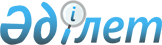 Елді мекендегі салық салу объектісінің орналасқан жерін ескеретін аймаққа бөлу коэффициентін бекіту туралы
					
			Күшін жойған
			
			
		
					Қазақстан Республикасы Инвестициялар және даму министрінің м.а. 2016 жылғы 28 қаңтардағы № 91 бұйрығы. Қазақстан Республикасының Әділет министрлігінде 2016 жылы 29 ақпанда № 13326 болып тіркелді. Күші жойылды - Қазақстан Республикасы Цифрлық даму, инновациялар және аэроғарыш өнеркәсібі министрінің 2020 жылғы 14 желтоқсандағы № 464/НҚ бұйрығымен.
      Ескерту. Күші жойылды – ҚР Цифрлық даму, инновациялар және аэроғарыш өнеркәсібі министрінің 14.12.2020 № 464/НҚ (алғашқы ресми жарияланған күнінен кейін күнтізбелік он күн өткен соң қолданысқа енгізіледі) бұйрығымен.
      "Салық және бюджетке төленетін басқа да міндетті төлемдер туралы (Салық кодексі)" Қазақстан Республикасы Кодексінің 406-бабы 6-тармағына сәйкес БҰЙЫРАМЫН:
      1. Қоса беріліп отырған елді мекендегі салық салу объектісінің орналасқан жерін ескеретін аймаққа бөлу коэффициенті бекітілсін.
      2. Қазақстан Республикасы Инвестициялар және даму министрлігінің Байланыс, ақпараттандыру және ақпарат комитеті (Т.Б. Қазанғап):
      1) осы бұйрықтың Қазақстан Республикасы Әділет министрлігінде мемлекеттік тіркелуін;
      2) осы бұйрық Қазақстан Республикасының Әділет министрлігінде мемлекеттік тіркелгеннен кейін оның көшірмелерін баспа және электрондық түрде күнтізбелік он күн ішінде мерзімді баспа басылымдарында және "Әділет" ақпараттық-құқықтық жүйесінде ресми жариялауға, сондай-ақ тіркелген бұйрықты алған күннен бастап күнтізбелік он күн ішінде Қазақстан Республикасы нормативтік құқықтық актілерінің эталондық бақылау банкіне енгізу үшін Республикалық құқықтық ақпарат орталығына жіберуді;
      3) осы бұйрықтың Қазақстан Республикасы Инвестициялар және даму министрлігінің интернет-ресурсында және мемлекеттік органдардың интранет-порталында орналастырылуын;
      4) осы бұйрық Қазақстан Республикасы Әділет министрлігінде мемлекеттік тіркелгеннен кейін он жұмыс күні ішінде Қазақстан Республикасы Инвестициялар және даму министрлігінің Заң департаментіне осы бұйрықтың 2-тармағының 1), 2) және 3) тармақшаларында көзделген іс-шаралардың орындалуы туралы мәліметтерді ұсынуды қамтамасыз етсін.
      3. Осы бұйрықтың орындалуын бақылау жетекшілік ететін Қазақстан Республикасының Инвестициялар және даму вице-министріне жүктелсін.
      4. Осы бұйрық оның алғашқы ресми жарияланған күніне кейін күнтізбелік он күн өткен соң, бірақ 2016 жылдың 1 наурызынан бұрын емес қолданысқа енгізіледі.
      "КЕЛІСІЛГЕН"   
      Қазақстан Республикасының   
      Әділет министрі   
      ______________Б. Имашев   
      2016 жылғы 29 қаңтар
      "КЕЛІСІЛГЕН"   
      Қазақстан Республикасының   
      Қаржы министрі   
      ______________Б. Сұлтанов   
      2016 жылғы 28 қаңтар Елді мекендегі салық салу объектісінің орналасқан
жерін ескеретін аймаққа бөлу коэффициенті
      Ескертпе:
      Аббревиатуралардың толық жазылуы:
      а. – ауыл
      а.о. – ауыл округі
      даңғ. – даңғыл
      ЖШС – жауапкершілігі шектеулі серіктестік
      к. – к.
      к. (пер-к) – көше (переулок)
      қ. – қала
      РМК – республикалық мемлекеттік кәсіпорын
      с. – село 
      с.о. – село округі
      с. ж. – сол жақ
      с/т – станция
      т.м.– тұрғын массиві
      ө. – өзен
      ө/лі – өткелі
      ықшамауд. – ықшамаудандар
					© 2012. Қазақстан Республикасы Әділет министрлігінің «Қазақстан Республикасының Заңнама және құқықтық ақпарат институты» ШЖҚ РМК
				
Қазақстан Республикасының
Инвестициялар және даму
министрінің міндетін атқарушы
Ж. ҚасымбекҚазақстан Республикасы
Инвестициялар және даму
Министрінің міндетін атқарушының
2016 жылғы 28 қаңтардағы
№ 91 бұйрығымен бекітілген
1. Астана қ. бойынша
1.1. Есіл ауданы
1. Астана қ. бойынша
1.1. Есіл ауданы
1. Астана қ. бойынша
1.1. Есіл ауданы
№
Елді мекендегі салық салу объектісінің орналасқан жері
Аймақ коэффициенті
1
Есіл өз. – Тұран даңғ. - Қабанбай батыр даңғ. – 23 к. (Чубары т.а., Сарайшық, к. Орынбор к., Д.Қонаев к., Достық к., Сауран к., Түркістан к., Сығанақ к., Ақмешіт к., Алматы к., 36 к. ауданынан бастап, Министрлер үйі ауданында, Орынбор к.- 23 к.) Керей Жәнібек хандар к. солға қарай Т. Рысқұлов
2,2
2
Қараөткел ықшауд., Комсомольский т.а., Каз ГЮА ауданы
2,1
3
Пригородный т.а. (Заречное)
1,9
4
Тельман т.а., Vip қалашық
1,9
5
Ильинка т.а., Пригородный кенті (Жаңа әуежай ауданында)
1,6
6
Газ Аппаратура Заводының ауданында, Нагорная к., Дулыға к.
2,0
7
Сауран, Түркістан, Ақмешіт к., Қабанбай батыр даңғ., Тұран даңғ., Орыбор к.,Керей Жәнібек хандар к. оңтүстікке қарай Т. Рысқұлов
2,2
8
Орынбор к. бойындағы Bi-Villag Коттеджді қалашығы
2,0
9
Жағалау, 200, 199, Е 30, Е 10 к. ауданында
1,9
10
Есіл ауданы, Тәуеліздік к. және Түркістан участкі қиылысы ауданы
2,3
11
Комсомольский участкісі т.м. ауданы
2,2
12
Космонавтов к. және Кабанбай батыр даңғ. қиылысы аудан участкісі
2,2
13
Е 10 (жоба атауы) к., батыс Тұран даңғ. участкісі
1,9
14
"ВРЗ-3" участкісі
1,6
15
"Лесовод" тұтынушы кооперативі
1,8
16
1,0 км солт-батыс т.м Пригородный участкі
1,9
17
1,6 км солт-батыс п.Пригородный участкі
1,6
18
1,7 км. батыс Пригородный а. участкі
1,6
19
13 Целинтрансстрой АҚ саяжай тұтынушы кооперативі иелері 
1,6
20
199 к.
1,9
21
2-ой сектор жеке тұрғын үй құрылысы шығыс ауданы Ильинка а. тұтынушы кооперативі
1,6
22
200 к.
1,9
23
201 к.
1,9
24
21/т.м.Караоткель-2 Проезд
2,2
25
30 Кабанбай батыр даңғ.-нан Орынбор (№ 35) к.-не дейін участкісі 
2,3
26
35 сол жағалау ө.Ішім к.
2,3
27
36 к.
2,3
28
38 к.
2,2
29
39 к.
2,2
30
BI-Village т.м.
2,0
31
АВИАТОР саяжай кооперативі
1,9
32
Авиатор Гараждық қоғамдастығы
1,6
33
Авиатор к.
1,6
34
Авиатор саяжай тұтынушы кооперативі иелері участкісі
1,8
35
Авиатор бағбан қауымдастығы
1,8
36
Авиатор жеке гараж иелері тұтынушы кооперативі 
1,6
37
Автобус Паркі 2 Бағбана серіктестігі
1,8
38
Автобус Паркі 2 саяжай кооперативі
1,8
39
Автопарк-1 саяжай кооперативі
1,8
40
Автопарк-2 саяжай кооперативі
1,8
41
Алматы к.
2,3
42
Арай к.
2,3
43
Астана-Киевка-Темиртау Трассасы
1,5
44
Астана-Коргальджин Трассасы
1,5
45
Ақмешіт к.
2,3
46
Березка саяжай учаскісі тұтынушы кооперативі
1,8
47
Березка Бағбана серіктестігі
1,8
48
Бульвар Нуржол Бульвар
2,3
49
Қабанбай батыр даңғ.Қорғалжын тас жолы, Тұран даңғ. және Сарайшық к. участкісі
2,3
50
№27, №28, №36, №37 к. шекараларында, т.м. "BI-Village", уч.№2-9 участок
2,0
51
№27, №28, №36, №37 к. шекараларында, т.м. "BI-Village", уч.№4-4
2,0
52
т.м. Тельман а., Мұсылман зираты участкісі
1,9
53
в районе пересечение Орынбор к., Т. Рысқұлова, Хусейн бен Талал и пр. Қабанбай батыр участок
2,2
54
в районе пересечения Орынбор к.и №25 "Триумфальная арка" строение
2,2
55
в районе пересечения Орынбор к., Т. Рысқұлова, Хусейн бен Талал және Қабанбай батыр даңғ. участок
2,2
56
Ветераны войны жеке саяжай учаскісі тұтынушы кооперативі
2,2
57
Вишенка жеке саяжай учаскісі тұтынушы кооперативі
1,6
58
Вишневая Бағбана серіктестігі
1,9
59
шығыс т.м. Ильинка участок
1,6
60
шығыс т.м. Ильинка тұтынушы кооперативі
1,6
61
шығыс т.м. Ильинка уч. 918 
1,6
62
шығыс т.м. Ильинка,уч.№60
1,6
63
шығыс т.м. Ильинка участок
1,6
64
шығыс Ильинка а. тұтыну кооперативі
1,6
65
ВРЗ-3 саяжай учаскісі тұтынушы кооперативі
1,6
66
ГАЗОВАЯ АППАРАТУРА саяжай кооперативі
1,8
67
Газпром саяжай кооперативі
1,8
68
Газпром саяжай учаскісі тұтынушы кооперативі
1,8
69
Госплемстанция/ Караоткель к. ықшамауд.
2,2
70
Динмухамеда Кунаева к.
2,3
71
ДНС №1 Қонаев к. 7 қарама-қарсы участкісі
2,3
72
ДНС №2 Достык 3 к. құрылысы
2,3
73
ДНС №3 Тұран даңғ. Ана мен бала құрылысы орталығы 
2,3
74
ДНС №4 Сарайшык к. Жумбактас мейманханасы (Карасакал Еримбет 65 к.) құрылысы
2,3
75
ДНС №5 Сығанақ к. Кабанбай батыр даңғ. қиылысы Мешіт құрылысы жақта
2,3
76
Дорожник Гараждық кооперативі
2,2
77
Дорожник саяжай учаскісі тұтынушы кооперативі
2,2
78
ДОРОЖНИК ДЭУ-207 саяжай учаскісі тұтынушы кооперативі
2,2
79
Дорожник Дэу-207 саяжай кооперативі
2,2
80
Дорожник ДЭУ-3 саяжай учаскісі тұтынушы кооперативі
2,2
81
Дорожник УПРДОР-44 саяжай кооператив
2,2
82
Дорожник Упрдор-44 Бағбан серіктестігі
2,2
83
Дорожник-2 Бағбана серіктестігі
2,2
84
Дорожник-2 Гараждық қауымдастығы
2,2
85
ДОРОЖНИК-2 Саяжай кооперативі
2,2
86
Дорожник-2 саяжай учаскісі тұтынушы кооперативі
2,2
87
Достық к.
2,3
88
Дружба саяжай қауымдастығы
1,8
89
Дружба-2 саяжай тұтынушы кооперативі
1,8
90
ДСК саяжай кооперативі
1,8
91
Дулыға к.
2
92
ДЭУ-207 к.
2,2
93
Е 10 к.
1,9
94
Е 246 к.
1,9
95
Е 248 к.
1,9
96
Е 251 к.
1,9
97
Е 30 к.
1,9
98
Е 314 к.
1,9
99
Е 319 к.
2,0
100
Е 32 к.
2,0
101
Е 324 к.
2,0
102
Е 325к.
2,0
103
Е 344 к.
2,0
104
Е 350 к.
2,0
105
Е 351 к.
2,0
106
Е 352 к.
2,0
107
Е 356 к.
2,0
108
Е 426 к.
2,0
109
Е 445 к.
2,0
110
Е 449 к.
2,0
111
Е 452 к.
2,0
112
Е 458 к.
2,0
113
Е 460 к.
2,0
114
Е 472 к.
2,0
115
Е 473 к.
2,0
116
Е 474 к.
2,0
117
Е 475 к.
2,0
118
Е 476 к.
2,0
119
Е 477 к.
2,0
120
Е 478 к.
2,0
121
Е 479 к.
2,0
122
Е 480 к.
2,0
123
Е 481 к.
2,0
124
Е 482к.
2,0
125
Е 483 к.
2,0
126
Е 486 к.
2,0
127
Е 487 к.
2,0
128
Е 488 к.
2,0
129
Е 489 к.
2,0
130
Е 490 к.
2,0
131
Е 491 к.
2,0
132
Е 492 к.
2,0
133
Е 492 к.
2,0
134
Е 495 к.
2,0
135
Е 496 к.
2,0
136
Е227 к. (пер-к.)
2,2
137
Е228 к. (пер-к.)
2,2
138
Е229 к. (пер-к.)
2,2
139
Е230 к. (пер-к.)
2,2
140
Е231 к. (пер-к.)
2,2
141
Е232 к.
2,2
142
Е233к.
2,2
143
Е235 к.
2,2
144
Е236к.
2,2
145
Е237 к.
2,2
146
Е238 к. (пер-к.)
2,2
147
Е238 к.
2,2
148
Е239 к.
2,2
149
Е240 к.
2,2
150
Е240 к. (пер-к.)
2,2
151
Е241 к.
2,2
152
Е247 к.
2,2
153
Е248 к.
2,2
154
Е250 к.
2,2
155
батыс т.м. Тельмана участкісі
1,9
156
батыс Тұран даңғ., южнее ул. Хусейн Бен Талал участок
2,2
157
Заречное т.м.
2,1
158
Жасыл жағалау к.
2,0
159
Ильинка т.м.
1,6
160
Ильинка, к. Жұмабая Шаяхметова участкісі ауданында
1,6
161
Ильинка, сектор-2 (массив-1) т.м.
1,6
162
Караоткель ықшамауд.
2,2
163
Керей, Жәнібек хандар к.
2,3
164
Комсомольский т.м.
2,2
165
Кунаева от Верховного суда до Туран даңғылы сооружение
2,3
166
Қорғалжын трассасы Қабанбай батыр - Тұран даңғ.-на дейін участкісі
2,3
167
Қорғалжын трасса, 7 километр сооружение
1,6
168
Қорғалжын тас жолы
1,6
169
Қорғалжын тас жолы Тұран даңғ.-нан қ.-ның шетіне дейін (1уч - Тұран даңғ.до ул.Бейсековой) участок
2
170
с.ж. Ишим ө., №35 к. және 23 к. бұрышында, Заречный участок
2,1
171
с.ж. Ішім ө. к.
2,3
172
Шубар ықшамауд. участкісі
2,3
173
Шубар 2 ықшамауд., Самоцветная к.
2,3
174
Мост "Зеленого острова" в пос. Тельмана құрылысы
1,9
175
әуежай территориясында ПС-110/35-10 участкісі
1,5
176
на территории Канализационных очистных сооружений по Қорғалжын трассасы участок
1,5
177
Нагорная к.
2,0
178
Нагорная 2- к.
2,0
179
Насосная с/т возле Сауран 8 к. Сығанақ к. Құрылысы қиылысы
2,3
180
Нұра-Есіл каналы участок
1,6
181
Орынбор к.
2,3
182
Орынбор (Гастелло к.) от Сығанак(к.19) до к.№27 участок
2,0
183
Қабанбай батыр даңғ.-нан Тұран даңғ.-на дейін участкісі
2,3
184
от Сығанақ к.-нен Тәуелсіздік даңғ.-на дейін участкісі 
2,3
185
Сығанак к. до Тұран даңғ. құрылысы
2,3
186
Очистные сооружения Тұран даңғ. және Бала реабелитация орталығы және Ана және бала орталығы арасындағы құрылысы
2,3
187
Сауран және Достык участкісі қиылысында
2,3
188
ПОЛЕТ Саяжай кооперативі
1,6
189
Полет Потребительский кооператив собственников дачных участков
1,6
190
Полет Бағбана серіктестігі
1,6
191
Пригородный т.м.
2,1
192
Промзона/а. Пригородное к.
1,6
193
Родник Саяжай кооперативі
1,8
194
РОДНИЧОК саяжай кооперативі
1,8
195
Родничок Бағбана серіктестігі
1,8
196
РЫБКА саяжай кооперативі
1,8
197
РЯБИНУШКА Садоводческое товарищество
1,8
198
Рябинушка Садовое общество
1,8
199
Сарайшық к.
2,3
200
Сауран к.
2,3
201
Сауран, оң жақ Сығанақ к. участок
2,2
202
Северная окраина/с. Тельмана к.
1,9
203
Северянка саяжай кооперативі
1,8
204
СМП-49 саяжай кооперативі
1,8
205
СОЛОВУШКА саяжай кооперативі
1,8
206
Союзцелингаз ПМК 51 Бағбана серіктестігі
1,8
207
Старый әуе-жайы к.
1,6
208
Строитель саяжай кооперативі
1,8
209
Строитель Потребительский кооператив собственников дачных участков
1,8
210
СУ-203 Бағбана серіктестігі
1,8
211
Сығанақ к.
2,3
212
Сұлтанбек Қожанұлы к.
2,2
213
Текситль-1 саяжай кооперативі
1,8
214
Текстиль саяжай кооперативі
1,8
215
Текстиль-2 саяжай кооперативі
1,8
216
Текстиль-2 Бағбана серіктестігі
1,8
217
Тельмана т.м.
1,9
218
Тельмана,с привязкой к проезду с условным наименованием №28 тұтынушы кооперативі
1,9
219
Территория әуе-жайы к.
1,6
220
Труд-2 Бағбана серіктестігі
1,8
221
Труд-2 жеке саяжай участкісі тұтынушы кооперативі 
1,8
222
Труд-59 Потребительский кооператив собственников дачных участков
1,8
223
Труд-59 Бағбана серіктестігі
1,8
224
Тулеубаева 2- к. (пер-к)
1,5
225
Тюльпан Бағбана серіктестігі
1,6
226
ТЮЛЬПАН саяжай кооперативі
1,6
227
Тюльпан Потребительский кооператив собственников дачных участков
1,6
228
Тюльпан Бағбана қауымдастығы
1,6
229
Тяжстрой-Искатель Бағбана серіктестігі
1,8
230
Түркістан к.
2,3
231
Тұран даңғ.
2,3
232
Тұрар Рысқұлов к.
2,2
233
78 к.
2
234
Уралочка саяжай кооперативі
1,8
235
Урожай Потребительский кооператив собственников дачных участков
1,8
236
УЧИТЕЛЬ Бағбана серіктестігі
1,8
237
Химик Бағбана серіктестігі
1,8
238
Хусейн бен Талал к.
2,3
239
Целинтрансстрой Бағбана серіктестігі
1,8
240
Целинтяжстрой саяжай кооперативі
1,8
241
Целинтяжстрой №95 саяжай кооперативі
1,8
242
Черемушки саяжай кооперативі
1,8
243
Черемушки Бағбана серіктестігі
1,8
244
Черемушки АТП-1 Бағбана серіктестігі
1,8
245
Черемушки АТП-1 Садоводческое общество
1,8
246
Черемушки-1 Бағбана серіктестігі
1,8
247
ЧЕРЕМУШКИ-2 Бағбана серіктестігі
1,8
248
Черемушки-2 ЖБК-1 Саяжай кооперативі
1,8
249
Шубар т.м.
2,3
250
Шубар 2 ықшамауд.
2,3
251
Шубар-3А т.м.
2,3
252
Шубар-4 ықшамауд.
2,3
253
ШИПОВНИК саяжай кооперативі
1,8
254
Юбилейное Бағбана серіктестігі
1,8
255
Оң жақ Бағбана серіктестігі
1,8
256
Оң жақ жеке саяжай уачскісі тұтынушы кооперативі 
1,8
257
Қабанбай батыр даңғ.
2,3
258
Қарқаралы тас-жолы
1,6
259
Үркер ықшамауд.
1,6
260
Тұрар Рысқұлов к.
2,2
1.2. Алматы ауданы
1.2. Алматы ауданы
1.2. Алматы ауданы
1
Пушкин к. (Гумилев) жұп жағы – Кенесары к., Жастар ықшауд. (Молодежный), Кравцов к.- Ташенов к., Таха Хусейн к., Республика даңғ. (жұп жағы Сейфуллин к. дейін), Бараев к. дейін
2,3
2
Энергетик т.а., Ақ-Бұлақ т.а.
2,2
3
Қорқыт к. – Сейфулин к. – Уәлиханов к.- Тархан к., (тұтас), Vip қалашық
2,1
4
1, 2, 2А, 3, 4, 5, 6 ықшауд., Аль-Фараби ықшауд., Абылай-хан даңғ., Целинный ықшауд., Момышұлы даңғ.,Тараз к. – Жиенқұлов к. (бұрынғы Фурманов к.) – Пушкин к. (Можайский к. Кенесары к. кейін) Кравцов к., Сейфуллин к. – Республика даңғ. (Пушкин к.)- Бөгенбай даңғ., Жұмабаев к., Манас к. (бұрынғы Училищная к.), Алатау ықшауд., Текстильщик ықшауд., Юго-Восток ықшауд. (сол жағы), Юго-Восток (оң жағы) ықшауд. 90 к.,91 к.,.А1 к.,А102 к., А103 к., А 128 к., А139 к., А 334 к.,.А363 к,А381 к., к.А 384, к.Ж. Омарова, к.Квартал 146-155, Гаражный кооператив Кскк Сая, Районный к., Рамазан к.,. Ракымжан Қошқкарбаев даңғ, Каныш Сәтбаев к., Үшкиян к. 
1,9
5
Қалдаяқов к., 21-23 к.,, А 33 к.,А 37 к., А 38 к., А 82 к.,.А 84 к.,.А 85 к., А 86 к.,.А 87 к., А 88 к.,.А 89 к., А 94 к., А 96 к.
2,0
6
Промышленный кенті, Мичурино кенті, Күйгенжар кенті, Интернациональный кенті, Железнодорожный кенті, Казгородок, Промзона, 6 к., 6 к., 8 к., 8 к., А205 к., Речная к., Речной к., Бағбандық серіктестік РПБ, Бағбандық серіктестік РПБ-1
1,5
7
1 ықшамауд.
1,9
8
1 к.
1,5
9
1 даңғ.
1,8
10
120 к.
1,5
11
135 к.
1,5
12
145 к. (пер-к)
1,6
13
156 к. (пер-к)
1,6
14
16 ықшамауд.
1,9
15
163 к.
1,5
16
184 к.
1,5
17
186 к. (пер-к)
1,5
18
187 к.
1,5
19
189 к.
1,5
20
195 к.
1,5
21
196 к.
1,5
22
197 к.
1,5
23
198 к.
1,9
24
2 ықшамауд.
1,9
25
2-Ой Радищева к. (пер-к)
1,9
26
20 к.
1,9
27
215 к.
1,5
28
226 к.
1,5
29
22А к.
1,5
30
23-13 к.
2
31
23-14 к.
2
32
23-15 к.
2
33
23-16 к.
2
34
23-17 к.
2
35
23-2 к.
2
36
23-30 к.
2
37
23-31 к.
2
38
23-6 к.
2
39
23-7 к.
2
40
23-8 к.
2
41
231 к.
1,9
42
237 к.
1,9
43
29 к.
1,9
44
2а ықшамауд.
1,9
45
3 ықшамауд.
1,9
46
3/район Зеленого острова к.
1,9
47
33 к.
1,9
48
34 к.
1,9
49
37 к. (пер-к)
1,9
50
38 к.
1,9
51
4 ықшамауд.
1,9
52
4 к.
1,9
53
4,8 км Юго-восточнее п.Железнодорожный участок
1,9
54
40 к.
1,9
55
42 к.
1,9
56
42 от ул. Манаса до ул. 19 участок
1,9
57
43 к.
1,9
58
46 к.
1,9
59
497 километр к.
1,5
60
5 ықшамауд..
1,9
61
5 к.
1,5
62
52 к.
1,5
63
55 Казэлеватормельмонтаж бау-бақша серіктестігі
1,5
64
59 к.
1,5
65
6 ықшамауд.
1,6
66
60 к.
1,5
67
60/Пpомзона (ТЭЦ-2) к.
1,5
68
69 к.
1,5
69
69 Проезд
1,5
70
70 Проезд
1,5
71
75 Проезд
1,5
72
93 Проезд
1,5
73
VIP - қалашық Массив
1,9
74
VIP-қалашық қиылысы 37 к.
1,9
75
А 139 к.
2
76
А 185 к.
2
77
А 187 к.
2
78
А 188 к.
2
79
А 189 к.
2
80
А 19 к.
2
81
А 191 к.
2
82
А 194 к.
2
83
А 195 к.
2
84
А 197 к.
2
85
А 20 к.
2
86
А 206 к.
2
87
А 207 к.
2
88
А 21 к.
2
89
А 218 к.
2
90
А 219 к.
2
91
А 22 к.
2
92
А 220 к.
2
93
А 221 к.
2
94
А 227 к.
2
95
А 23 к.
2
96
А 24 к.
2
97
А 25 к.
2
98
А 26 к.
2
99
А 27 к.
2
100
А 273 к.
2
101
А 28 к.
2
102
А 29 к.
2
103
А 30 к.
2
104
А 304 к.
2
105
А 31 к.
2
106
А 32 к.
2
107
А 333 к.
2
108
А 34 к.
2
109
А 348 к.
2
110
А 349 к.
2
111
А 35 к.
2
112
А 350 к.
2
113
А 351 к.
2
114
А 353 к.
2
115
А 354 к.
2
116
А 359 к.
2
117
А 36 к.
2
118
А 38 к.
2
119
А 39 к.
2
120
А 40 к.
2
121
А 41 к.
2
122
А 42 к.
2
123
А 43 к.
2
124
А 62 к.
2
125
А 68 к.
2
126
А 98 к.
2
127
А. Бараев к.
2
128
А. Петров к.
2,3
129
А.Иманов к.
1,9
130
А184 к.
1,9
131
А193 к.
2
132
Абай даңғ.
2
133
Абылай Хан даңғ.
1,9
134
Абыралы пер-к.
1,5
135
Авиатор гараждық кооперативі
1,5
136
Авиатор бау-бақша серіктестіктерінің тұтыну кооперативі
1,5
137
Авиатор бау-бақша серіктестігі
1,5
138
Автодорожный мост через ручей Ак-Булак по ул. Н. Гастелло участок
1,9
139
АВТОКОМБИНАТ бау-бақша серіктестігі
1,5
140
Автокомбинат саяжай иелерінің тұтыну кооперативі
1,5
141
Автопарк-1 бау-бақша серіктестігі
1,5
142
Агроном саяжай иелерінің тұтыну кооперативі
1,5
143
Адольф Янушкевич к.
1,9
144
Ак-Булак 1 т.м.
2,2
145
Ак-Булак 2 т.м.
2,2
146
Ак-Булак 3 т.м.
2,2
147
Ак-Булак 4 т.м.
2,2
148
Ак-Кайын бау-бақша серіктестігі
1,5
149
Акмола Мелиорация саяжай кооперативі
1,5
150
Алатау ықшамауд.
1,9
151
Алаш тас жолы
1,9
152
Александра Кравцова к.
2,1
153
Александра Пушкина к.
1,9
154
Алиби Джангильдина к.
1,9
155
АЛМА саяжай кооперативі
1,5
156
Алма бау-бақша серіктестігі
1,5
157
Алтынқұм к.
1,9
157
Аль-Фараби ықшамауд.
1,9
158
Амман к.
2
159
Анарская к.
1,5
160
Ануара Алимжанова к.
1,9
161
АО Акмоламелиорация саяжай иелерінің тұтыну кооперативі
1,5
162
Асан қайғы к.
1,9
163
АСТАНА гараждық кооперативі
1,9
164
Астана-Караганда трассасы
1,9
165
Астана-Костанай трассасы
1,9
166
Астана-Павлодар трассасы
1,9
167
Астана-Петропавловск трассасы
1,9
168
Астана-Рождественка трассасы
1,9
169
Астана-Шидерты трассасы
1,9
170
Астраханский пер-к.
2,3
171
АТК-5 саяжай кооперативі
1,5
172
АТП-1 (Икарус) саяжай серіктестігі
1,5
173
Аубакир Исмаилов к.
1,9
174
Ахмет Байтұрсынұлы к.
2
175
Ахмет Жубанов к.
1,9
176
Аэропорт к.
1,9
177
Ағыбай батыр к.
2,3
178
Ақ-Бұлақ-1 т.м. 
2,2
179
Ақ-Бұлақ-2 т.м.
2,2
180
Ақ-Бұлақ-3 т.м.
2,2
181
Ақ-Бұлақ-4 т.м.
2,2
182
Ақжол к.
1,5
183
Ақкент пер-к.
1,9
184
Ақсүмбе пер-к.
1,9
185
Байырқұм к.
1,9
186
Бактыораз Бейсекбаев к.
1,9
187
Балкаш к.
2,3
188
Балкашинский пер-к.
2,3
189
Балочная к.
2,3
190
Балқантау и Обаган участок
1,9
191
Бауыржан Момышулы даңғ.
1,9
192
Бауыржан Момышулы ул.Манаса участок
1,9
193
Баянауыл к.
2,1
194
Бейімбет Майлин (бұрын - Вавилов) к.
1,9
195
БЕРЕЗКА саяжай серіктестігі
1,5
196
Березка саяжай иелерінің тұтыну кооперативі
1,5
197
Березка 22 саяжай кооперативі
1,5
198
Березка Р УР Коянды саяжай кооперативі
1,5
199
Березка Р-Н П Коянды саяжай кооперативі
1,5
200
Березовая пер-к.
1,5
201
Березовая роща саяжай кооперативі
1,5
202
Березовая роща саяжай серіктестігі
1,5
203
Березовая Роща бағбандар қоғамы
1,5
204
Богенбай батыр даңғ.
1,9
205
Больничная к.
1,9
206
в 1,3 км северо-западнее жилого массива Интернациональное участок
1,5
207
в 12,7 км севернее жилого массива Интернациональное участок
1,5
208
в 13,1 км северо-западнее ТЭЦ-1 участок
1,5
209
в 2,1 км западнее п.Пригородный участок
1,5
210
в 2,3 км северо-западнее жилого массива Интернациональное участок
1,5
211
в 3,1 км восточнее жилого массива Тельмана
участок
1,9
212
в 4,8 км юго- восточнее жилого массива Железнодорожный участок
1,5
213
в 4,8 км юго-восточнее п. Железнодорожный
участок
1,5
214
в 8 км восточнее п. Промышленный
участок
1,5
215
в 8,7 км восточнее п. Промышленный
участок
1,9
216
в восточной части г.Астаны, уч.1
участок
1,9
217
в восточной части г.Астаны, уч.1/2
участок
1,9
218
в восточной части города Астаны
участок
1,9
219
в восточной части города Астаны
участок
1,9
220
в восточной части города Астаны, уч. №2/3
участок
1,9
221
в восточной части города Астаны, участок №1 участок
1,9
222
в границах улиц Интернациональная-Габдулина-Иманбаевой-Акмолинская
1,9
223
в доль линейного парка и реки Есиль уч 8
1,9
224
в районе жилого массива Тельмана
1,9
225
в районе жилого массива Тельмана, уч. 152
1,9
226
в районе жилого массива Тельмана, уч.32а
1,9
227
в районе п. Тельмана
1,9
228
в районе п. Тельмана, уч. 71
1,9
229
в районе п.Тельмана
1,9
230
в районе Павлодарской трассы
1,9
231
в районе пересечение улиц с проектными наименованиями 198 и А 19, РП 3
1,9
232
Василек саяжай кооперативі
1,9
233
ВЕСНА гараждық кооператив
1,9
234
ВЕТЕРАН гараждық кооператив
1,9
235
Ветераны Войны саяжай серіктестігі
1,9
236
Ветераны Войны саяжай иелерінің тұтыну кооперативі
1,9
237
Вишенка саяжай иелерінің тұтыну кооперативі
1,9
238
Вишенка саяжай серіктестігі
1,9
239
Вишневского к.
1,5
240
Вишневское тас жолы
1,5
241
ВИШНЕВЫЙ САД саяжай иелерінің тұтыну кооперативі
1,9
242
Вишневый сад садовое общество
1,9
243
Водолей саяжай иелерінің тұтыну кооперативі
1,9
244
Волгогардский пер-к
1,9
245
Восток гараждық кооперативі
1,9
246
ВОСТОЧНЫЙ гараждық кооперативі
1,9
245
Восточный саяжай иелерінің тұтыну кооперативі
1,9
246
Восточный гараждық қоғамы
1,9
247
ВРЗ саяжай кооперативі
1,9
248
ВРЗ-1 саяжай кооперативі
1,9
249
ВТОРЧЕРМЕТ гараждық кооперативі
1,9
250
Вячеславская к.
1,5
251
Габиден Мустафин к.
1,9
252
Газовик саяжай кооперативі
1,9
253
Газовик саяжай иелерінің тұтыну кооперативі
1,9
254
Газпром бағбандық қоғамы
1,9
255
ГАРНИЗОН саяжай кооперативі
1,9
256
Гастелло пер-к
1,9
257
С к.
2,1
258
Геолог саяжай иелерінің тұтыну кооперативі
1,9
259
Гидростроитель саяжай кооперативі
1,5
260
Гольф-клуб, западнее 700 м. участок
1,5
261
Гольф-клуб/восточнее участок
1,5
262
Грейдерная к.
2,3
263
Громовой к.
1,9
264
Громовой пер-к
1,9
265
Джангильдина и ул. Торайгырова участок
1,9
266
ДЗЕРЖИНЕЦ гараждық кооперативі
1,5
267
Дипломатический тұтыну кооперативі
1,5
268
ДОМОСТРОИТЕЛЬ жеке гараж иелерінің тұтыну кооперативі
1,5
269
ДОМОСТРОИТЕЛЬ гараждық кооперативі
1,5
270
Домостроитель саяжай кооперативі
1,5
271
Дорожник саяжай серіктестігі
1,5
272
Дорожник саяжай иелерінің тұтыну кооперативі
1,5
273
Дорожник (ДЭУ-203) саяжай серіктестігі
1,5
274
Дорожник (ДЭУ-207) саяжай иелерінің тұтыну кооперативі
1,5
275
Дорожник ДЭУ-207 саяжай серіктестігі
1,5
276
ДОРОЖНИК-1 гараждық кооперативі
1,5
277
ДОРОЖНИК-2 гараждық кооперативі
1,5
278
ДРУЖБА саяжай кооперативі
1,5
279
Дружба саяжай серіктестігі
1,5
280
ДСК саяжай серіктестігі
1,5
281
ДСК саяжай иелерінің тұтыну кооперативі
1,5
282
ДСК бағбандық қоғамы
1,5
283
Дубинина пер-к
1,9
284
ДЭУ-3 к.
2,3
285
ДЭУ-561 гараждық кооперативі
1,5
286
Е.Брусиловского от ул. Ж.Тархана до пр.Абая ғимарат
1,9
287
Евгения Брусиловского к.
1,9
288
Евразия саяжай кооперативі
1,5
289
Егемен Қазақстан газеті к.
1,9
290
Еділ к.
1,9
291
Екантеренбург-Алматы трассасы
1,5
292
Есильский пер-к
2,3
293
Ж. Аймауытов к.
2,1
294
Ж.Досмұхамедұлы к.
1,5
295
ж.м. Железнодорожный Юго-Западнее к. Шалкар, 600 м. участок
1,5
296
ж.м. Казахский аул Караоткель, ТП – 3212 участок
2,1
297
Жанайдар Жирентаев к.
1,9
298
Жанибек Тархан к.
1,9
299
ЖАСТАР гараждық кооперативі
2,3
300
Жастар ықшамауд.
2,3
301
Жастар жеке гараж иелерінің тұтыну кооперативі
1,5
302
Железнодорожный т.м.
1,5
303
Жетіген к.
1,9
304
жилой массив Куйгенжар (трассасы Караганда-Астана), уч. 124 участок
1,5
305
ЖУРАВУШКА саяжай кооперативі
1,5
306
Жұмабек Ташенов пер-к
2,3
307
Жұмабек Ташенов к.
2,3
308
Жұмекен Нәжімеденов к.
2
309
Заводская к.
1,9
310
Зеленая поляна (ДСК) бағбандық серіктестігі
1,9
311
Зеленая роща саяжай иелерінің тұтыну кооперативі
1,9
312
Зеленая роща бағбандық серіктестігі
1,9
313
Зеленая роща (ВРЗ-2) бағбандық серіктестігі
1,9
314
Зеленая роща (ВРЗ-2) саяжай иелерінің тұтыну кооперативі
1,9
315
Зеленая роща (МК-13) саяжай иелерінің тұтыну кооперативі
1,9
316
Зеленая роща (МК-13) бағбандық серіктестігі
1,9
317
Зеленый дол саяжай кооперативі
1,9
318
ЗЕЛЕНЫЙ ОСТРОВ саяжай кооперативі
1,9
319
Зеленый Остров бағбандық серіктестігі
1,9
320
Землеустроитель саяжай кооперативі
1,9
321
Землеустроитель саяжай иелерінің тұтыну кооперативі
1,9
322
ЗОДЧИЙ саяжай кооперативі
1,9
324
Ивушка саяжай кооперативі
1,9
325
Ивушка саяжай иелерінің тұтыну кооперативі 
1,9
326
Ивушка бағбандық серіктестігі
1,9
327
Изобильный пер-к
1,9
328
Икарус бағбандық-тұтыну кооперативі
1,9
329
Икарус саяжай иелерінің тұтыну кооперативі 
1,9
330
Иманбаева к.
2,1
331
Иманова пер-к
1,9
332
Индустриального парка участок
1,9
333
Индустриальный парк участок
1,9
334
Индустриальный парк, завод по сборке локомотивов участок
1,9
335
Интернациональный т.м.
1,9
336
Искатель саяжай серіктестігі
1,9
337
Казарма 497км к.
1,9
338
КАЗАХСКИЙ АУЛ "ҚАРАӨТКЕЛ" (ПРАВАЯ СТОРОНА ЖИЛОГО МАССИВА ЮГО-ВОСТОК) т.м.
1,9
339
Кайрата Рыскулбекова к.
1,9
340
Карагандинская к.
1,9
341
Карагандинская 4 трассасы
1,9
342
Карлыгаш саяжай кооперативі
1,9
343
Катченко к.
1,9
345
Квартал 141-160 гараждық кооперативі
1,9
346
Квартал 190А гараждық кооперативі
1,9
347
КВАРТАЛ-157 гараждық кооперативі
1,9
348
КВАРТАЛ-179А гараждық кооперативі
1,9
349
Квартал-179А, по к.Тараза гараждық кооперативі
1,9
350
КВАРТАЛ-191 гараждық кооперативі
1,9
351
КВАРТАЛ-197-198 гараждық кооперативі
1,9
352
КВАРТАЛ-218 гараждық кооперативі
1,9
353
Кенесары к.
2
354
Керамик саяжай кооперативі
1,9
355
Керамик саяжай серіктестігі
1,9
356
Киевский пер-к
1,9
357
Кипчак саяжай серіктестігі
1,9
358
Кокжазык, Аубакирова, Мусабаева участок
1,9
359
Кокжиек к.
1,9
360
Коктем к.
1,9
361
Коктерек к.
1,9
362
Колос саяжай серіктестігі
1,5
363
Комсомольский гараждық кооперативі
1,5
364
Коркыта к.
2,1
365
Коркытата – Тархана участок
2,1
366
КОСМОС гараждық кооперативі
1,9
367
Кояндинский саяжай массиві
1,9
368
КОЯНДЫ саяжай кооперативі
1,9
369
Красноярская к.
1,9
370
Куйгенжар (Караганда-Астана трассасы) т.м.
1,9
371
Куйгенжар - 1,3 км восточнее участок
1,9
372
Кулибина пер-к
1,9
373
Күйгенжар т.м.
1,9
374
Күйші Дина к.
1,9
375
күйші Дина, район пересечения с пр. Тәуелсіздік участок
1,9
376
Күлтегін пер-к
1,9
377
Күлтөбе пер-к
1,9
378
Ленинградский пер-к
1,9
379
Лермонтова к.
1,9
380
Лесхоз Шубары/р-он ст. Сороковая к.
1,9
381
Лето саяжай серіктестігі
1,9
382
Литейная к.
1,9
383
Литейщик бағбандардың тұтыну кооперативі
1,9
384
Лихачева пер-к
1,9
385
ЛОКОМОТИВНОЕ ДЕПО саяжай серіктестігі
1,9
386
Ломоносова пер-к
1,9
387
Луи Пастера к.
2
388
Льва Гумилева к.
1,9
389
М.Жумабаева, район парка Жер-Ұйық участок
1,9
390
Майская/ДЭУ-561 к.
1,9
391
Майский саяжай серіктестігі 
1,9
392
Майское бағбандар ұжымы
1,5
393
Макаренко пер-к
1,9
394
Макинский пер-к
1,9
395
МАМАН-СПЕЦИАЛИСТ саяжай кооперативі
1,9
396
Маметовой к.
2,1
397
Манас к.
1,9
398
Манаса (проектируемый) к.
2,1
399
Махтумкули к.
1,9
400
Машиностроитель саяжай серіктестігі
1,9
401
Машиностроитель саяжай иелерінің тұтыну кооперативі
1,9
402
Маяковского П Железнодорожный к.
1,9
403
Мағжан Жұмабаев даңғ.
1,9
404
Мелиоратор саяжай серіктестігі
1,9
405
ықшамауд. Ак-Булак-1 участок
2,2
406
ықшамауд. Аль-Фараби(район дома №15/1) участок
1,9
407
Минский пер-к
1,9
408
Мирзояна к.
1,9
409
Мирный пер-к
1,9
410
Мичуринец саяжай кооперативі
1,9
411
Мичурино т.м.
1,9
412
Мичурино саяжай кооперативі
1,9
413
МИЧУРИНО-1 саяжай кооперативі
1,9
414
Мкр Акбулак-3 74 к.
2,2
415
Мкр Достык С Интернациональное ықшамауд.
1,9
416
Ықшамауд. №9 к.
1,9
417
Можайского к.
1,9
418
Молодежный ықшамауд.
2,3
419
Молодежный жеке гараж иелерінің тұтыну кооперативі
1,9
420
Молодежный-2 гараждық кооперативі
1,9
421
МОНТАЖНИК саяжай кооперативі
1,9
422
Монтажник саяжай серіктестігі
1,9
423
Морозова пер-к
1,9
424
Мостовая/ДЭУ-561 к.
1,9
425
Мотор жеке гараж иелерінің тұтыну кооперативі
1,9
426
Муза саяжай серіктестігі
1,9
427
Мукана Тулебаева к.
1,9
428
Мусрепова от даңғ. Абылай хана до даңғ. Абая участок
1,9
429
Мустафина от даңғ. Абылай хана до к. Махтумкули участок
1,9
430
Мухамед-Хайдара Дулати к.
2,1
431
Мырзашөл пер-к
1,9
432
Мәлік Ғабдуллин к.
2,1
433
на отрезке реки Акбулак ғимарат
2,2
434
на отрезке реки Есиль ғимарат 
2,2
435
на отрезке реки Сарыбулак ғимарат
2,2
436
набережная реки Ащи-Сай (район спорткомплекса Алатау) участок
2,2
437
Наружные сети канализации мусороперерабатывающего завода по шоссе Алаш сторение
1,9
438
НОВАТОР гараждық кооперативі
1,9
439
Новатор жеке гараж иелерінің тұтыну кооперативі
1,9
440
НОВАТОР-2 гараждық кооперативі
1,9
441
Обаган и Аксу-Аюлы участок
1,9
442
Обаған (к.39) от к. А.Байтурсынұлы (к.Сарайшық (к.12) до к. Ш. Қалдаякова участок
2
443
Областная психиатрическая больница участок
1,9
444
областная психиатрическая больница, ТП-519 участок
1,9
445
ОБЛВОДСТРОЙ саяжай иелерінің тұтыну кооперативі
1,9
446
Облводстрой саяжай серіктестігі
1,9
447
ОБЛСВЯЗЬ саяжай серіктестігі
1,9
448
ОБЛСВЯЗЬ №10 саяжай серіктестігі
1,9
449
ОБЛСЕЛЬСТРОЙ саяжай серіктестігі
1,9
450
Объездная дорога (северо-западный участок) участок
1,9
451
Одесский пер-к
1,9
452
от КТП-СМУ участок
1,9
453
от Президентского парка до жилого массива Ақ-бұлақ стороение
2,2
454
от ТП-31 участок
1,9
455
от улицы Сығанақ до ж.м. Тельмана(7-я очередь - участок №2, участок №3) строение
1,9
456
Отырар к.
2,1
457
Отырар-к. М. Маметовой участок
1,9
458
п. Интернациональный, Гольф-клуб участок
1,9
459
п. Мичурино, КНС №38 (канализация, эл. кабель 0,4кВ) участок
1,9
460
п.Железнодорожный участок
1,9
461
п.Промышленный, восточнее в 2,3 км участок
1,9
462
Панфилова к.
2,1
463
Парасат саяжай иелерінің тұтыну кооперативі
1,9
464
ПАРКОВОЧНОЕ МЕСТО гараждық кооперативі
1,9
465
пер. Ташенова от к.Бараева до к.Ташенова участок
2,3
466
перекресток к. Сейфуллина-Жубанова участок
1,9
467
пересение улиц А. Бараева и Ж. Ташенова участок
2,3
468
пересечение пр. Абая и улиц Ч.Валиханова, Ж.Омарова, Тараза участок
2,1
469
пересечение пр. Ш. Құдайбердіұлы и ул, Ғ.Мұстафин участок
1,9
470
пересечение пр.Абылай хана и ул.Іле участок
1,9
471
Пересечение пр.Ш.Қудайбердіұлы и ул.Шу участок
1,9
472
пересечение улиц А. Бараева и Ж. Ташенова участок
2,3
473
пересечение улиц Б.Майлина и М.Тулебаева участок
1,9
474
пересечение улиц Баянауыл-Ш.Иманбаевой участок
2,1
475
пересечение улиц Грейдерная и Габдуллина участок
2,1
476
пересечение улиц Дарабоз и Шарль де участок
1,9
477
пересечение улиц Обаған, А.Байтұрсынұлы и Ж.Нәжімеденов участок
2
478
пересечение улиц Ч.Валиханова и Петрова участок
1,9
479
пересечения пр. Б. Момышулы и к. М. Тулебаева участок
1,9
480
пересечения пр.Абылай хана проезд №2 и к.М.Тлеубаева участок
1,9
481
пересечения трассы Караганда-Астана и объездной дороги участок
1,9
482
пересечения к.С.Сейфуллина и пер.Култобе участок
2,1
483
пересечения улиц Ж. Тархана и Н. Гастелло участок
1,9
484
пересичения пр. Б. Момышулы и к. Мирзояна участок
1,9
485
Перова пер-к
1,9
486
ПИОНЕР-1 саяжай кооперативі
1,9
487
ПИОНЕР-2 саяжай иелерінің тұтыну кооперативі
1,9
488
Пионер-2 саяжай кооперативі
1,9
489
ПКССДУ Симер, ул.Садовая, уч.59 участок
1,9
490
по ул. 12 участок
1,9
491
Подстанция ПС110/10 кВ. район ГК "Степной", угол ул. Махтумкули – Рыскулбекова ғимарат
1,9
492
ПОЛИГРАФИСТ саяжай иелерінің тұтыну кооперативі
1,9
493
Почтовик саяжай иелерінің тұтыну кооперативі
1,9
494
пр Абылай-хана VIP-городок к.
1,9
495
пр. Абая - ул. Брусиловского участок
1,9
496
пр. Абая от ул.Сембинова до ул.Пушкина участок
1,9
497
пр. Абылай хана в районе д.13 (насосная станция) участок
1,9
498
пр. Абылай хана(район газонакопительной станции) участок
1,9
499
пр. Б. Момышулы ж.к. Независимость(телефонная канализация) участок
1,9
500
пр. Тәуелсіздік от ул. Ташенова до дома №34 (т/ц Ажар) участок
1,9
501
пр. Ш. Құдайбердіұлы и ул. Махтумкули участок
1,9
502
пр. Ш.Құдайбердіұлы от ул.Пушкина до к.Мустафина участок
1,9
503
пр.Абая (район дома №290) участок
2,1
504
правый берег р.Ишим южнее к.19 участок
1,9
505
правый берег реки Есиль тұтыну кооперативі
1,9
506
правый берег реки Есиль, ул. 12 участок
2,2
507
правый берег реки Есиль, южнее улицы №19 участок
2,2
508
правый берег реки Ишим к.
2
509
правый берег реки Ишим участок
2
510
правый берег реки Ишим (район Президенского парка) үй
1,9
510
Президентский парк на правом берегу р. Есиль участок
1,9
511
Приборист саяжай серіктестігі
1,5
512
ПРОГРЕСС-2 гараждық кооперативі
1,5
513
проезд №60 проезд
1,5
514
ПРОЕКТИРОВЩИК саяжай кооперативі
1,5
515
ПРОЕКТИРОВЩИК-1 саяжай серіктестігі
1,5
516
ПРОЕКТИРОВЩИК-2 бағбандық қоғамы
1,5
517
Промзона өндірістік зонасы
1,5
518
Промзона (район ТЭЦ-2) участок
1,9
519
Промзона район ТЭЦ-2/93 к. участок
1,5
520
Промзона, Вишневское тас жолы к.
1,5
521
Промзона, ПМК-52 к.
1,5
522
Промзона, р-он Тэц-2 участок
1,9
523
Промзона, Софиевское тас жолы к.
1,5
524
Промзона/т.м. Железнодорожный к.
1,5
525
Промзона/п. Промышленный к.
1,5
526
Промзона/с. Куйгенжар к.
1,5
527
Промзона/с. Мичурино к.
1,5
528
Промышленный т.м.
1,5
529
ПРОМЫШЛЕННЫЙ гараждық кооперативі
1,5
530
Промышленный пер-к
1,5
531
ПРЦ бағбандық серіктестігі
1,5
532
ПСК Литейщик үй
1,5
533
ПТФ Квартал-2 к.
1,5
534
Путепровод через пр. Абылай хана на участке ул. №14 от ул. №12 до ул. Угольная в составе малой кольцевой дороги участок
1,9
535
Путепроводы ч/з ж/д пути, ул. угольная, Махтумкули на участке ул. №14 от к. 312 до ул. Угольная - в составе малой кольцевой дороги участок
1,5
536
Пушкина (А.Можайского) и Акжол (Угольная) участок
1,5
537
р-н гаражного кооператива "Степной" угол ул.Махтумкули – Рыскулбекова участок
1,9
538
р-он ТЭЦ-2 участок
1,9
539
Р.Қошқарбаева(ул.12) от пр.Тәүелсіздік(ул. Манаса) до к.Мирзояна(ул.14)-малая кольцев. дор.уч.1
1,9
540
Радищева пер-к
1,9
541
Радищева 1-й пер-к
1,9
542
Радищева 3-й пер-к
1,9
543
Разъезд-41 к.
1,9
544
район "Алматы", в районе гаражного кооператива "Степной" участок
1,5
545
район АО "Атрико", ПС 110/10 кВ "ПНФ" участок
1,5
546
район бывших теплиц ( сектор №2-05-09), уч.10 участок
1,5
547
район бывших теплиц(сектор №2-5-09) участок
1,5
548
район бывших теплиц(сектор№2-5-9) участок
1,5
550
район гаражного кооператива "Степной" участок
1,5
551
район ж.м. Тельмана, уч. 242 участок
2
552
район жилого массива Железнодорожный участок
1,5
553
Район жилого массива Интернациональный участок
1,5
554
район жилого массива Тельмана, уч.№336
2
555
район жилого массива Тельмана, уч. 114
1,9
556
район жилого массива Тельмана, уч. 132
1,9
557
район жилого массива Тельмана, уч. 207
1,9
558
район жилого массива Тельмана, уч. 208
1,9
559
район жилого массива Тельмана, уч. 251
1,9
560
район жилого массива Тельмана, уч. 263, 264
1,9
561
район жилого массива Тельмана, уч. 27а
1,9
562
район жилого массива Тельмана, уч. 319
1,9
563
район жилого массива Тельмана, уч. 348
1,9
564
район жилого массива Тельмана, уч. 42а
1,9
565
район жилого массива Тельмана, уч. 77
1,9
566
район жилого массива Тельмана, уч. 79
1,9
567
район жилого массива Тельмана, уч. 91
1,9
568
район жилого массива Тельмана, уч. 93
1,9
569
район жилого массива Тельмана, уч. № 205
1,9
570
район жилого массива Тельмана, уч.101
1,9
571
район жилого массива Тельмана, уч.140
1,9
572
район жилого массива Тельмана, уч.141
1,9
573
район жилого массива Тельмана, уч.142
1,9
574
район жилого массива Тельмана, уч.148
1,9
575
район жилого массива Тельмана, уч.150
1,9
576
район жилого массива Тельмана, уч.151
1,9
577
район жилого массива Тельмана, уч.153
1,9
578
район жилого массива Тельмана, уч.158
1,9
579
район жилого массива Тельмана, уч.173
1,9
580
район жилого массива Тельмана, уч.177
1,9
581
район жилого массива Тельмана, уч.178
1,9
582
район жилого массива Тельмана, уч.17а
1,9
583
район жилого массива Тельмана, уч.184
1,9
584
район жилого массива Тельмана, уч.201
1,9
585
район жилого массива Тельмана, уч.228
1,9
586
район жилого массива Тельмана, уч.240
1,9
587
район жилого массива Тельмана, уч.243
1,9
588
район жилого массива Тельмана, уч.245
1,9
589
район жилого массива Тельмана, уч.246
1,9
590
район жилого массива Тельмана, уч.285
1,9
591
район жилого массива Тельмана, уч.287
1,9
592
район жилого массива Тельмана, уч.294
1,9
593
район жилого массива Тельмана, уч.317
1,9
594
район жилого массива Тельмана, уч.324
1,9
595
район жилого массива Тельмана, уч.338
1,9
596
район жилого массива Тельмана, уч.34а
1,9
597
район жилого массива Тельмана, уч.44а
1,9
598
район жилого массива Тельмана, уч.75
1,9
599
район жилого массива Тельмана, уч.76
1,9
600
район жилого массива Тельмана, уч.95
1,9
601
район жилого массива Тельмана, уч.№337
1,9
602
район жилого массива Тельмана, уч.№75, 77
1,9
603
район жилого массива Тельмана, уч.№80
1,9
604
Рассвет жеке гараж иелерінің тұтыну кооперативі
1,5
605
Рассвет гараждық кооперативі
1,5
606
Рассвет гараждық қоғамы
1,5
607
Рассвет потребительский кооператив собственников гаражей
1,5
608
РПБ саяжай серіктестігі
1,5
609
РПБ-1 саяжай серіктестігі
1,5
610
С 369 к.
1,5
611
С 380 к.
1,5
612
С.Сейфуллин к.
2
614
Садовая к.
1,9
615
САДОВОД-3 саяжай иелерінің тұтыну кооперативі
1,5
616
САМАЛ гараждық кооперативі
1,5
617
Сантехник саяжай серіктестігі
1,5
618
Саргуль П Энергетик к.
2,2
619
Сарысу к. 
1,9
620
САЯ гараждық кооперативі
1,5
621
Саяжай т.м.
1,9
622
Саян пер-к
1,9
623
Связист саяжай иелерінің тұтыну кооперативі
1,5
624
Связист бағбандық қоғамы
1,5
625
Связист бағбандық серіктестігі
1,5
626
Севастопольский пер-к
1,9
627
Сембинова к.
1,9
628
Сенной пер-к
1,9
629
Силикатчик саяжай иелерінің тұтыну кооперативі
1,9
630
Силикатчик бағбандық серіктестігі 
1,9
631
Смагула Садуакасова к.
1,5
632
СМУ Казэлеватормельмонтаж бағбандық серіктестігі
1,5
633
СНАБЖЕНЕЦ бағбандық серіктестігі
1,5
634
Созақ пер-к
1,9
635
СПУТНИК гараждық кооперативі
1,5
636
СТЕПНОЙ гараж иелерінің тұтыну кооперативі
1,5
637
Степной гараждық кооперативі
1,5
638
СТЕПНОЙ (территория 1) гараждық кооперативі
1,5
639
Степной (территория 1) гараж иелерінің тұтыну кооперативі
1,5
640
СТЕПНОЙ (территория 2) гараж иелерінің тұтыну кооперативі
1,5
641
СТЕПНОЙ (территория 3) гараждық кооперативі
1,5
642
Степной (территория 3) жеке гараж иелерінің тұтыну кооперативі
1,5
643
Степной, территория 2 жеке гараж иелерінің тұтыну кооперативі
1,5
644
Степной, территория 3 жеке гараж иелерінің тұтыну кооперативі
1,5
645
Степной, территория-1 жеке гараж иелерінің тұтыну кооперативі
1,5
646
СТОЛИЧНЫЙ гараждық кооперативі 
1,5
647
СТРОИТЕЛЬ саяжай кооперативі
1,5
648
Строитель саяжай серіктестігі
1,5
649
Строитель СМП саяжай серіктестігі
1,5
650
Строитель СМП 667 саяжай кооперативі
1,5
651
Строитель СМП-667 саяжай иелерінің тұтыну кооперативі
1,5
652
СТРОИТЕЛЬ ЦТС саяжай серіктестігі
1,5
653
Строительная к.
1,9
654
Султанмахмуда Торайгырова к.
1,9
655
Сырдария к.
2,1
656
Сұлтанбек Қожанұлы к.
1,9
657
Таксист саяжай серіктестігі
1,5
658
Тараз к.
1,9
659
Таха Хусейн к.
2,2
660
Ташенов (в р-не дома №25) к.
2,2
661
Текстильщик ықшамауд.
2,1
662
Текстильщик-2 саяжай серіктестігі
1,5
663
Тельмана т.м.
1,9
664
Тенистая к.
2
665
Товарищ саяжай иелерінің тұтыну кооперативі
1,5
666
Товарищ саяжай серіктестігі
1,5
667
Толстого к.
1,9
668
Толстого пер-к
1,9
669
Толстого тупик
1,9
670
ТУЛПАР гараждық қоғамы
1,5
671
Тулпар жеке гараж иелерінің тұтыну кооперативі
1,5
672
Тэц-2 саяжай кооперативі
1,5
673
Тэц-2 саяжай серіктестігі
1,5
674
Тюльпан саяжай иелерінің тұтыну кооперативі
1,5
675
Тяжстрой саяжай серіктестігі
1,5
676
Тәуелсіздік даңғ.
1,9
677
угол ул. Иманова и ул. Валиханова участок
2
678
Ударник саяжай кооперативі
1,9
679
Ударник саяжай иелерінің тұтыну кооперативі
1,5
680
ул. А. Пушкина, р-н ТЭЦ-2, АЗС дом 
1,9
681
ул. А.Жубанова, д. 24/1 участок 
2,2
682
к. Бараева от к.Валиханова до Рамсторовского моста участок
2,3
683
ул. Габдуллина по ул.Иманбаева между домами №1 и №2 (насосная станция) участок
2,3
684
ул. Досмухаметулы (Литейная) от ул.Акжол до здания №8 участок
1,9
685
ул. Е. Брусиловского ул. Иманова, ЖК "Жар-Жар"(телефонная канализация) участок
2,2
686
ул. Жабаева, пос. Железнодорожный участок
1,5
687
ул. Жамбыла Жабаева (Казгерстрой) участок
1,5
688
ул. Жамбыла, ж/к Жибек Жолы(телефонная канализация) участок
1,5
689
ул. Жубанова А.-ул. Ж. Тархана, ЖК "Туран"(телефонная канализации) участок
2,1
690
ул. М. Төлебаева участок
1,9
691
ул. Манаса на участке от ул. Сыганак до ул. 46 участок
2,2
692
ул. Можайского между организацией Пушкина 26/1 и рекой Акбулак (очистные сооружения) участок
1,5
693
ул. Можайского, мост участок
1,9
694
ул. Ташенова от пр.Тәуелсіздік до пр.Республики участок
2,2
695
к.41 ж/к "Абылай хана" (телефонная канализация) ғимарат 
2,1
696
Урожай саяжай серіктестігі 
1,5
697
Урожай саяжай иелерінің тұтыну кооперативі
1,5
698
Училищный пер-к
1,9
699
Фабрика М. Маметовой, РП-38 участок
1,9
700
ФАЭТОН гараждық кооперативі
1,5
701
Фестивальный пер-к
2
702
ФЛАМИНГО саяжай кооперативі
1,5
703
Химик бағбандар ұжымы 
1,5
704
Целинник бағбандық қоғамы
1,5
705
ЦЕЛИННИК гараждық кооперативі
1,5
706
Целинник 2 саяжай серіктестігі
1,5
707
Целинник-2 потребительский кооператив
1,5
708
ЦЕЛИННЫЙ гараждық кооперативі
1,5
709
Целинный ықшамауд. саяжай серіктестігі
1,9
710
Целиноградстроймонтаж саяжай серіктестігі
1,5
711
Целинсельмаш саяжай кооперативі
1,5
712
Целинсельмаш-2 к.
1,5
713
Циолковского пер-к
1,9
714
Циолковского участок
1,9
715
Циолковского-пр.Абая саяжай серіктестігі
1,9
716
Цтэц-2 пер-к
1,5
717
Чайковского пер-к.
1,9
718
Черемушки АТП-1 бағбандық қоғамы
1,5
719
Черемушки АТП-1 саяжай серіктестігі
1,5
720
Чичерина пер-к.
1,9
721
Ш.Валиханова-ул. Кенесары участок
1,9
722
Ш.Уалиханов к.
1,9
723
Шакен Айманов к.
1,9
724
Шара Жиенқұлова к.
1,9
725
Шарля де Голля к.
2,2
726
Шағыл к.
1,9
727
Шиповник саяжай иелерінің тұтыну кооперативі
1,9
728
Шолохова к.
1,9
729
Алаш тас жолы участок
1,9
730
Шәкәрім Құдайбердіұлы даңғ.
1,9
731
Шәмші Қалдаяқов к.
2
732
Щебсклад саяжай кооперативі
1,9
733
Щебсклад саяжай иелерінің тұтыну кооперативі
1,5
734
ЭКСПЕРИМЕНТАЛЬНЫЙ гараждық кооперативі
1,5
735
ЭКСПРЕСС саяжай иелерінің тұтыну кооперативі
1,5
736
Экспресс-2 саяжай иелерінің тұтыну кооперативі
1,5
737
ЭЛЕКТРИК-12 саяжай кооперативі
1,5
738
Электрик-2 саяжай иелерінің тұтыну кооперативі
1,5
739
Энергетик т.м.
1,5
740
Энергетик саяжай кооперативі
1,5
741
ЭНЕРГЕТИК гараждық кооперативі
1,5
742
ЭНЕРГЕТИК – 50 саяжай кооперативі
1,5
743
Энергетик Гейдара Алиева\угол ул.Алпамыса тұтыну кооперативі
2,2
744
ЭНЕРГЕТИК-2 гараждық кооперативі
1,5
745
Энергоучасток саяжай кооперативі
1,5
746
Энергоучасток-1 саяжай кооперативі
1,5
747
Энергоучасток-2 саяжай кооперативі
1,5
748
Юго-Восток (сол жақ) т.м.
1,9
749
Юго-Восток (оң жақ) т.м.
1,9
750
Юго-Восточный ықшамауд.
1,9
751
Южнее Индустриального парка участок
1,5
752
Южнее п.Интернациональный, 150 м, р-н гольф клуба участок 
1,5
753
южнее пересечения пр.Тәуелсіздік и ул.Ш.Қалдаяқова участок
1,9
754
южнее ул. Ш. Қалдаяқов, уч. 16 участок
2
755
южнее ул.19 участок
2
756
южнее ул.Ш.Қалдаяқова, уч.8 участок
2
757
Южный гараждық кооперативі
2
758
Южный жеке гараж иелерінің тұтыну кооперативі
1,5
759
Южный гараждық қоғамы
1,5
760
Южный садоводческий коллетив 
1,5
761
Южный саяжай иелерінің тұтыну кооперативі
1,5
762
Южный саяжай кооперативі 
1,5
763
Яблоневая к.
1,5
764
Яблочко саяжай иелерінің тұтыну кооперативі
1,5
765
Ягодкасаяжай кооперативі
1,5
766
Ілияс Жансүгірұлы к.
1,9
767
Ғабит Мүсірепов к. 
1,9
768
Ғұмар Қараш к. 
2,1
769
Қадырғали Жалайыри к.
2,2
770
Қажымұқан к.
2
771
Қажымұқан (Х. Мунайтпасова) на участке от пр. Тәүелсіздік (ул. Манаса) до пр. Абылай хана участок
1,9
772
Қарақұм к.
1,9
773
Қарлығаш саяжай кооперативі
1,5
774
Қобда пер-к
1,9
775
Қыранқия пер-к
1,9
776
№а184 к.
1,9
777
№а185 к.
1,9
778
6 к.
1,5
779
6 к.
1,5
780
8 к.
1,5
781
8 пер-к
1,5
782
90 к.
1,9
783
91 к.
1,9
784
92 к.
1,9
785
А 1 к.
1,9
786
А 102 к.
1,9
787
А 103 к.
1,9
788
А 128 к.
1,9
789
А 139 к.
1,9
790
А 205 к.
1,5
791
А 33 к.
2,0
792
А 334 к.
1,9
793
А 355 к.
1,9
794
А 356 к.
1,9
795
А 360 к.
1,9
796
А 361 к.
1,9
797
А 362 к.
1,9
798
А 363 к.
1,9
799
А 37 к.
2,0
800
А 38 к.
2,0
801
А 381 к.
1,5
802
А 384 к.
1,9
803
А 82 к.
2,0
804
А 84 к.
2,0
805
А 85 к.
2,0
806
А 86 к.
2,0
807
А 87 к.
2,0
808
А 88 к.
2,0
809
А 89 к.
2,0
810
А 94 к.
2,0
811
А 96 к.
2,0
812
Ж.Омарова к.
1,9
813
квартал 146-155 к.
1,9
814
Кск Сая гараждық кооперативі
1,9
815
Районный пер-к
1,9
816
Рамазан к.
1,9
817
Рақымжан Қошқарбаев даңғ.
1,9
818
Республики даңғ.
2,3
819
Речная пер-к
1,5
820
Речной пер-к
1,9
821
РПБ саяжай серіктестігі
1,5
822
РПБ-1 саяжай серіктестігі
1,5
823
Южный садоводческий коллетив
1,5
824
Қаныш Сәтбаев к.
1,9
825
Үшқиян к.
1,9
1.3. Сарыарқа ауданы
1.3. Сарыарқа ауданы
1.3. Сарыарқа ауданы
1
Есіл өз. жағасынан бастап– Кенесары к. - Республика даңғ.
2,3
2
Есіл өз. жағасынан бастап - Сейфуллин к. - Республика даңғ.-Кенесары к.
2,2
3
К. Күмісбеков к. бастап– Бөгенбай батыр даңғ., Сарыарқа даңғ.– Сейфуллин к.
1,9
4
Мәскеу к. бастап- Бөгенбай батыр даңғ.– Щорс к.– Сейфуллин к. (Жамбыл к.,1-я Алматинская к., 1-й Алматинский, 2-й Алматинский тұйық к.).Сарыарқа даңғ. бастап - Бөгенбай батыр даңғ.– Республик даңғ.– Сейфуллин к.
1,9
5
Жеңіс даңғ. бастап -І.Есенберлин к.– Республика даңғ -Бөгенбай батыр даңғ. дейін Республик даңғ. бастап Бөгенбай батыр даңғ.темір жолға дейін
1,7
6
Бөгенбай батыр даңғ. бастап - Сарыарқа даңғ.- Мәскеу к.– Мыңарал к.– Гете к.– Сарыозек к. - І.Есенберлин к.– Жеңіс даңғ.Тлендиев даңғ. оңтүстікке қарай: А. Турлыбаев к.,- Ж. Сейдалин к. бастап - "Жаңа Сейфуллина" ауданына дейін. Көктал т.а. (Көктал- 1 кенті,188 к., 189 к., 190 к. және т.б.) К. Күмісбеков к. дейін.
1,6
7
Ақбұғы к. - А.Мұхамеджанов к. - Мұзтау к.- Н.Тлендиев даңғ.– Жерұйық к. -Көктал к. – Герцен к.– Жерұйық к. - МСП-463 к., Өндіріс т.а., Алаш тас жолынан бастап Өндіріс тас жолына дейін.
1,5
8
126 к.
1,5
9
167 К.
1,5
10
187 К.
1,5
11
188 К.
1,5
12
189 К.
1,5
13
191 участкесі
1,5
14
191 К.
1,5
15
2 Степана Разина
Қиылысы
1,6
16
2-ая Алматинская К.
1,9
17
2-ой Тулеубаева
Қиылысы
1,5
18
20-40 К.
1,5
19
216 К.
1,5
20
34
Прд.
1,5
21
354 К.
1,5
22
4-ый автодороги Астана-Ерейментау
Жол
1,5
23
49
Прд.
1,5
24
52
Прд.
1,5
25
59
Прд.
1,5
26
8 Марта К.
1,5
27
85 К.
1,5
28
А. Иманова К.
2
29
А. Матросова К.
1,5
30
Абат-Байтақ К.
1,5
31
Абая Даңғ.
2
32
Абая Қиылысы
2
33
Абдугапара Джанбосынова К.
2,3
34
Аварийная К.
1,5
35
Аварийный поселок К.
1,5
36
Автобусный парк №2 бағбандық қауымдастық
1,5
37
Автолюбитель Гараждық кооперативі
1,5
38
АВТОЛЮБИТЕЛЬ тұтынушы кооперативі
1,5
39
Автолюбитель Гараждық қауымдастық
1,5
40
Автоматика Тұтынушы коопертиві
1,5
41
АВТОМОБИЛИСТ Гараждық коопертиві
1,5
42
Автомобилист Бағбандық қауымдастық
1,5
43
Агрогородок К.
1,5
44
Айдархан Тұрлыбаев К.
1,5
45
Айдын Қиылысы
1,5
46
Айнур Тұтынушы коопертиві
1,5
47
АЙНУР Гараждық коопертиві
1,5
48
Айпара К.
2,2
49
Айсары Қиылысы
1,5
50
Академика Александра Скрябина Бульвар
1,7
51
Аккульский Қиылысы
1,5
52
Алаш Шоссе
1,5
53
Александра Затаевича К.
1,6
54
Александра Пушкина Жеке гараж иелерінің тұтынушылық коопертиві 
1,5
55
Алихана Букейхана К.
2,2
56
Алматинская К.
2
57
Алтынемел К.
1,6
58
Алқатерек Қиылысы
1,5
59
Амангелді Иманов К.
2,2
60
Аманқарағай К.
1,7
61
Арақарағай Қиылысы
1,5
62
Арықты К.
1,5
63
Арқарлы К.
1,5
64
Арқат Қиылысы
1,5
65
Асаукөк Қиылысы
1,5
66
Аспара К.
1,5
67
Астана-Киевка Трасса
1,5
68
Астана-Кокшетау К.
1,5
69
Атакент Қиылысы
1,5
70
Атбасарская К.
1,5
71
Атбасарский Қиылысы
1,5
72
АТП - 2 Бағбандық қауымдастық
1,5
73
Ауэзова Қиылысы
2
74
Ахмета Байтурсынова К.
1,5
75
Ашхабадская К.
1,5
76
Ағыбай батыр К.
2,3
77
Ақан сері К.
1,5
78
Ақбастау Қиылысы
1,5
79
Ақбиік К.
1,5
80
Ақбұғы К.
1,5
81
Ақбөкен К.
1,5
82
Ақмая Қиылысы
1,5
83
Ақпан Тупик
1,5
84
Ақсеңгір К.
1,5
85
Ақсу-Жабағылы К.
1,5
86
Ақшағыл К.
1,5
87
Байынқол Қиылысы
1,5
88
Байқадам К.
1,5
89
Барқытбел Қиылысы
1,5
90
Безымянная К.
2,2
91
Бейбітшілік К.
1,7
92
Бекетай К.
1,6
93
Белякова Қиылысы
1,5
94
Березка Саяжай кооперативі
1,5
95
Берел К.
1,6
96
Бестерек К.
1,6
97
Бесшатыр Қиылысы
1,5
98
Биржан сал К.
1,5
99
Бозбиік К.
1,5
100
Борис Ерзакович К.
1,5
101
Боталы К.
2
102
Бұланты К.
1,5
103
Бөгенбай Батыр Даңғ.
1,6
104
Вагонник Гараждық қауымдастық
1,5
105
Вагонник Гараждық коопертиві
1,5
106
Василий Бартольд К.
1,5
107
Василия Радлова К.
1,5
108
Ветеран Жеке гараж иелерінің тұтынушылық коопертиві 
1,5
109
ВЕТЕРАН-2 Гараждық коопертиві
1,5
110
Вишневая К.
1,5
111
Вторая Алматинская К.
1,9
112
Второй Алматинский Қиылысы
1,9
113
Гагарина К.
1,5
114
Герцена К.
1,5
115
Герцена Қиылысы
1,5
116
Гете К.
1,6
117
Глинки Тупик
1,5
118
Гоголя К.
1,5
119
Горького К.
2,3
120
ГПП-500 К.
1,5
121
Григория Потанина К.
1,6
122
Грязнова К.
2,3
123
Гульзар Қиылысы
1,5
124
ДАЛЬНИЙ Гараждық коопертиві
1,5
125
Дальний Қиылысы
1,6
126
Дальний Қиылысы
1,6
127
Домбыралы К.
1,6
128
ДОРОЖНИК-32 Гараждық коопертиві 
1,5
129
Достык Жеке гараж иелерінің тұтынушылық коопертиві 
1,5
130
Достык Гараждық коопертиві
1,5
131
Достык Жеке гараж иелерінің тұтынушылық коопертиві
1,5
132
Достык Гараждық қауымдастық
1,5
133
Достык Тұтынушы коопертиві
1,5
134
ДОСТЫК-1 Гараждық коопертиві
1,5
135
ДРУЖБА Гараждық коопертиві
1,5
136
Дружба Жеке гараж иелерінің тұтынушылық коопертиві 
1,5
137
Дружба - 2 Бағбандық қауымдастық
1,5
138
ДСУ-450, в районе д.5 К.
1,5
139
Дулыға К.
1,5
140
Дунаевского Прд.
1,5
141
Дунаевского К.
1,5
142
ДЭУ-450 К.
1,5
143
ДЭУ-451 К.
1,5
144
Дәулеткерей К.
1,5
145
Ж.Омарова К.
2,2
146
Жайылма К.
1,5
147
Жакана Толеубаева Қиылысы
1,5
148
Жалаулы Қиылысы
1,5
149
Жалын К.
1,5
150
Жамбыл К.
1,9
151
Жанибека Тархана К.
1,7
152
Жаркөл Қиылысы
1,6
153
Жарокова Қиылысы
1,5
154
Жарокова К.
1,5
155
Жарсуат Қиылысы
1,5
156
Жақып Ақпаев К.
1,5
157
Жаһанша Досмұхамедұлы К.
1,5
158
Жаһанша Сейдалин К.
1,6
159
Жезкиік Қиылысы
1,5
160
Желдірме Қиылысы
1,5
160
Железнодорожная К.
1,5
161
ЖЕЛЕЗНОДОРОЖНИК Гараждық коопертиві
1,5
162
Железнодорожник Гараждық қауымдастық
1,5
163
Железнодорожник Жеке гараж иелерінің тұтынушылық коопертиві 
1,5
164
Железнодорожник Жеке гараж иелерінің тұтынушылық коопертиві
1,5
165
Железнодорожник Бағбандық қауымдастық
1,5
166
Железнодорожник-1 Бағбандық қауымдастық
1,5
167
Железнодорожник-1 Жеке гараж иелерінің тұтынушылық коопертиві
1,5
168
Железнодорожник-2, к.Восточная Бағбандық қауымдастық
1,5
169
Железнодорожный Қиылысы
1,5
170
Желтоксан К.
1,7
171
Жерұйық К.
1,5
172
Жеңіс Даңғ.
1,7
173
Жидебай К.
1,5
174
Жиделі К.
1,5
175
Жоламан Қиылысы
1,5
176
Жолымбетская К.
1,5
177
Жосалы К.
1,5
178
Жукова К.
1,5
179
Жумбактас Қиылысы
1,5
180
Жумбактас К.
1,5
181
Загородный Қиылысы
1,5
182
Западная К.
2,3
183
Западный Гараждық коопертиві
1,5
184
Западный Гараждық қауымдастық
1,5
185
Иманжусипа Кутпанова К.
1,5
186
Ирченко К.
2,3
187
К.Байсеитова Қиылысы
1,5
188
Казарма 804 К.
1,5
189
Казахстанская К.
1,5
190
Кайнар К.
1,6
191
Калинина К.
1,9
192
Карасай батыра К.
1,5
193
Карбышева Қиылысы
1,5
194
Карбышева К.
1,5
195
Карталинская К.
1,5
196
Карталинский Қиылысы
1,5
197
Квартал Гараждық коопертиві
1,5
198
Квартал 109а Гараждық коопертиві
1,5
199
Квартал 137, Машиностроитель Гараждық коопертиві
1,5
200
Квартал К-2 К.
1,5
201
КВАРТАЛ-100 Гараждық коопертиві
1,5
202
КВАРТАЛ-101 Гараждық коопертиві
1,5
203
КВАРТАЛ-102-103 Гараждық коопертиві
1,5
204
КВАРТАЛ-104 Гараждық коопертиві
1,5
205
КВАРТАЛ-105 Гараждық коопертиві
1,5
206
КВАРТАЛ-107 Гараждық коопертиві
1,5
207
КВАРТАЛ-109А Гараждық коопертиві
1,5
208
КВАРТАЛ-110 Гараждық коопертиві
1,5
209
КВАРТАЛ-113 Гараждық коопертиві
1,5
210
КВАРТАЛ-119 Гараждық коопертиві
1,5
211
КВАРТАЛ-120 Гараждық коопертиві
1,5
212
КВАРТАЛ-122 Гараждық коопертиві
1,5
213
КВАРТАЛ-124 Гараждық коопертиві
1,5
214
КВАРТАЛ-125 Гараждық коопертиві
1,5
215
КВАРТАЛ-126 Гараждық коопертиві
1,5
216
КВАРТАЛ-126А Гараждық коопертиві
1,5
217
КВАРТАЛ-127А Гараждық коопертиві
1,5
218
КВАРТАЛ-128 Гараждық коопертиві
1,5
219
КВАРТАЛ-134 Гараждық коопертиві
1,5
220
КВАРТАЛ-134 МАЛЫШ Гараждық коопертиві
1,5
221
КВАРТАЛ-135 Гараждық коопертиві
1,5
222
КВАРТАЛ-136 Гараждық коопертиві
1,5
223
КВАРТАЛ-137 Гараждық коопертиві
1,5
224
КВАРТАЛ-138 Гараждық коопертиві
1,5
225
КВАРТАЛ-138Б Гараждық коопертиві
1,5
226
КВАРТАЛ-139 Гараждық коопертиві
1,5
227
КВАРТАЛ-139А Гараждық коопертиві
1,5
228
КВАРТАЛ-142 Гараждық коопертиві
1,5
229
КВАРТАЛ-69Б Гараждық коопертиві
1,5
230
КВАРТАЛ-69В Гараждық коопертиві
1,5
231
КВАРТАЛ-72 Гараждық коопертиві
1,5
232
КВАРТАЛ-83 Гараждық коопертиві
1,5
234
КВАРТАЛ-94 Гараждық коопертиві
1,5
235
КВАРТАЛ-97 Гараждық коопертиві
1,5
236
КВАРТАЛ-97Б Гараждық коопертиві
1,5
237
КВАРТАЛ-98 Гараждық коопертиві
1,5
238
КВАРТАЛ-99 Гараждық коопертиві
1,5
239
КДСМК Бағбандық қауымдастық
1,5
240
Кенесары К.
2,2
241
Кенжебека Кумисбекова К.
2,2
242
Керегетас К.
1,6
243
КЖБИ-56 Бағбандық қауымдастық
1,5
245
Кирова К.
2,3
246
Коктал Т.м
1,6
247
Коктал К.
1,5
248
Коктал К.
1,5
249
Коктал-2( в районе перес. к. Шантобе и к. Улытау) участкесі
1,5
250
Коктамар Қиылысы
1,5
251
Коктерек (Казахстанская) К.
1,5
252
Коктомар Қиылысы
1,5
253
КОЛОКОЛЬЧИК Гараждық коопертиві
1,5
254
Колос Бағбандық қауымдастық
1,5
255
КОЛОС Гараждық коопертиві
1,5
256
Колхозная К.
1,9
257
Конституции К.
1,5
258
Косой Қиылысы
2,3
259
Косыгина К.
2,3
260
Кошке Кеменгерулы К.
1,5
261
КП СМП-815 К.
1,5
262
Красная К.
2,3
263
Крылова Қиылысы
1,5
264
Курмангазы К.
1,5
265
Кызылсу К.
1,5
266
Күләш Байсейітова К.
1,5
267
Күршім Қиылысы
1,5
268
Көкбастау К.
1,5
269
Көктал К.
1,5
270
Көктерек К.
1,5
271
Лесовод Бағбандық қауымдастық
1,5
272
ЛОКОМОТИВ Гараждық қауымдастық
1,5
273
Локомотив Гараждық коопертиві
1,5
274
Локомотив Жеке гараж иелерінің тұтынушылық коопертиві 
1,5
275
Локомотивное депо Жеке гараж иелерінің тұтынушылық коопертиві
1,5
276
ЛПУ-10 Т.м
1,5
277
ЛУЧ Гараждық коопертиві
1,5
278
ЛУЧ - 2 Тұтынушы коопертиві
1,5
279
М. Ауэзова К.
1,7
280
М.Джалиля К.
1,5
281
Майкутова К.
1,6
282
Малахова К.
1,5
283
Малыбай Қиылысы
1,5
284
МАЛЫШ Гараждық коопертиві
1,5
285
Маралды Қиылысы
1,6
286
Маралсай Қиылысы
1,5
287
Мартылоги Қиылысы
1,5
288
МАШИНОСТРОИТЕЛЬ Гараждық коопертиві
1,5
289
МАШИНОСТРОИТЕЛЬ Саяжай кооперативі
1,5
290
Машиностроитель Гараждық қауымдастық
1,5
291
Машиностроитель Жеке гараж иелерінің тұтынушылық коопертиві
1,5
292
Маяк Бағбандық қауымдастық
1,5
293
Маяковского К.
1,5
294
Мақат К.
1,5
295
Медеу К.
1,5
296
Мира К.
1,7
297
Мирный Жеке гараж иелерінің тұтынушылық коопертиві
1,5
298
Мирный Жеке гараж иелерінің тұтынушылық коопертиві 
1,5
299
Мирный Гараждық коопертиві
1,5
300
Мичурина К.
1,5
301
Мойнақ Қиылысы
1,5
302
Мойылды К.
1,5
303
Молодежный Жеке гараж иелерінің тұтынушылық коопертиві 
1,5
304
Молодежный Гараждық коопертиві
1,5
305
Москвич Гараждық коопертиві
1,5
306
Москвич Жеке гараж иелерінің тұтынушылық коопертиві 
1,5
307
МОСТОВИК Гараждық коопертиві
1,5
308
Мостопоезд 463 К.
1,5
309
МОТОР Гараждық коопертиві
1,5
310
МСП463 участкесі
1,5
311
Мурадели Қиылысы
1,5
312
Мурадели прд. Прд.
1,5
314
Мусоргского К.
1,5
315
Мухамеджана Тынышбаева К.
1,6
316
Мыңарал К.
1,6
317
Мясокомбинат Тұтынушы коопертиві
1,5
318
Міржақып Дулатов К.
1,5
319
Мұзбел Қиылысы
1,5
320
Мұзтау К.
1,5
321
Мұнайшылар К.
1,5
322
Мұхит К.
1,5
324
Мәскеу К.
1,6
325
Найзақара К.
1,5
326
Некрасова Қиылысы
2
327
Некрасова К.
2
328
Нефтянник Т.м
1,5
329
Нефтянников Т.м
1,5
330
новый Қиылысы
1,5
331
Новый квартал К.
1,5
332
Ноғайлы К.
2
333
Нұрғиса Тілендиев Даңғ.
1,5
334
Ойжайлау К.
1,5
335
ОЛИМПИАДА Гараждық коопертиві
1,5
336
Олимпиада-80 Гараждық қауымдастық
1,5
337
ОЛИМПИАДА-80 Жеке гараж иелерінің тұтынушылық коопертиві
1,5
338
Олимпиада-80 Гараждық коопертиві
1,5
339
Ондирис К.
1,5
340
Орда К.
1,5
341
Орлыкөл К.
1,7
342
Оғыланды Қиылысы
1,5
343
Оқжетпес К.
1,5
345
Павлова К.
1,7
346
Павлодарская К.
1,5
347
Панфилова К.
1,5
348
Париж Коммунасы К.
1,5
349
Пер Шиликты Қиылысы
1,5
350
Первая Алматинская К.
1,9
351
Первая Алматинская К.
1,9
352
Первый Алматинский Қиылысы
1,9
353
Петрова Қиылысы
1,5
354
Пионерская К.
2,2
355
Полянка Тұтынушы коопертиві
1,5
356
Промзона район ТЭЦ-1 К.
1,5
357
Разина Қиылысы
1,6
358
Разина К.
1,6
359
Разина 1-й Қиылысы
1,6
360
Разъезд 804 К.
1,5
361
Разъезд-39 К.
1,5
362
Рауан Қиылысы
1,5
363
Ремонтный Қиылысы
1,5
364
Репина К.
2,3
365
Республики Даңғ.
2,2
366
Родничок Тұтынушы коопертиві собственников гаражей
1,5
367
Родничок Бағбандық қауымдастық
1,5
368
РСУ-12 участкесі
1,5
369
Рыбка Бағбандық қауымдастық
1,5
370
Рябинушка Бағбан қайымдастығы
1,5
371
Рябинушка Бағбандық қауымдастық
1,5
372
С 189 К.
1,5
373
С 300 К.
1,5
374
С 301 К.
1,5
375
С 308 К.
1,5
376
С 311 К.
1,5
377
С 313 К.
1,5
378
С 318 К.
1,5
379
С 319 К.
1,5
380
С 324 К.
1,5
381
С 326 К.
1,5
382
С 331 К.
1,5
383
С 341 К.
1,5
384
С 345 К.
1,5
385
С 346 К.
1,5
386
С 349 К.
1,5
387
С 350 К.
1,5
388
С 354 К.
1,5
389
С 355 К.
1,5
390
С 359 К.
1,5
391
С 360 К.
1,5
392
С 364 К.
1,5
393
С 409 К.
1,5
394
С 411 К.
1,5
395
С 613 К.
1,5
396
С 617 К.
1,5
397
С 618 К.
1,5
398
С 620 К.
1,5
399
С 621 К.
1,5
400
С. Сейфуллина К.
2
401
С.Торайгырова К.
1,7
402
С.Тюленина Қиылысы
1,5
403
С316 К.
1,5
404
Садовод-3 Саяжай кооперативі
1,5
405
Самал Микрорайон
2,3
406
САМАЛ-1 Гараждық коопертиві
1,5
407
Сандықтас Қиылысы
1,5
408
Сарыарка К.
1,6
409
Сарыарқа Даңғ.
2,2
410
Сарыағаш К.
1,5
411
Сарыбулакская К.
1,5
412
Сарыөзек К.
1,5
413
Саққорған Қиылысы
1,5
414
Свердлова К.
1,5
415
Связист Гараждық коопертиві
1,5
416
Связист Саяжай кооперативі
1,5
417
Связист Жеке гараж иелерінің тұтынушылық коопертиві 
1,7
418
СВЯЗИСТ-1 Гараждық коопертиві
1,7
419
СВЯЗИСТ-2 Гараждық қауымдастық
1,7
420
Связистов Қиылысы
1,5
421
СЕВЕР Гараждық коопертиві
1,5
422
СЕВЕРНЫЙ Гараждық қауымдастық
1,5
423
СЕВЕРНЫЙ Гараждық коопертиві
1,5
424
Сельская К.
1,5
425
Сельхозэнерго Т.м
1,5
426
Семипалатинский Қиылысы
1,9
427
Сенная К.
1,9
428
Серова К.
1,7
429
Сеченова К.
1,6
430
Сеченова Тупик
1,6
431
Скважина К.
1,5
432
Скрябина Бульвар
1,5
433
Славянова К.
1,5
434
Сливовая К.
1,5
435
СМП-49 Тұтынушы коопертиві собственников дачных участков
1,5
436
СМП-667 К.
1,5
437
СМП-815 К.
1,5
438
СМП-864 К.
1,5
439
Софиевское Шоссе
1,6
440
Станиславского К.
1,5
441
Степана Кубрина К.
2
442
Степная промзона К.
1,5
443
Строитель Гараждық коопертиві
1,5
444
Строитель Бағбандық қауымдастық
1,5
445
Строитель Жеке гараж иелерінің тұтынушылық коопертиві
1,5
446
СТРОИТЕЛЬ СМП-209 Бағбан қайымдастығы
1,5
447
СУ СПЕЦСТРОЙ Саяжай кооперативі
1,5
448
СУ-203 Бағбандық қауымдастық
1,5
449
Суворова К.
1,5
450
Суворова 2-ая К.
1,5
451
Сурикова К.
1,5
452
Сыдық Мұхамеджанов К.
1,5
453
Сүйінбай ақын К.
1,5
454
Сүмбе Қиылысы
1,5
455
Сұлутал Қиылысы
1,5
456
Т.Бегельдинов К.
2,2
457
Тайсойған К.
1,5
458
Тайтөбе Қиылысы
1,5
459
Талапкерская К.
1,5
460
Талапкерский Қиылысы
1,5
461
Тамшалы К.
1,5
462
Тарас Шевченко К.
2,2
463
Тасбұлақ Қиылысы
1,5
464
Таттимбета К.
2
465
Ташкентская К.
1,5
466
ТЕПЛОВИК Гараждық коопертиві
1,5
467
ТЕПЛОВОЙ Гараждық коопертиві
1,5
468
Теректы Тупик
1,5
469
Тимирязева К.
1,7
470
Тлендиева Қиылысы
1,5
471
Тлендиева Акмолинское ЛПУ К.
1,5
472
Тобыл Қиылысы
1,5
473
ТОПОЛЕК Бағбандық қауымдастық
1,5
474
Тополиная К.
1,5
475
Тупик в РЭПе құрылысы
1,5
476
Турара Рыскулова К.
2,3
477
ТЭЦ-1 К.
1,5
478
Төлеген Тоқтаров К.
1,5
479
Ударная К.
1,5
480
Узкая К.
2,3
481
к.Алматинская, дом 41/1 ЖК "Эталон" (телефонная канализация) құрылысы
1,9
482
Уральский Қиылысы
2,2
483
Урицкого К.
1,6
484
Устырт, Катаркол,Шиели,Шынгырлау участкесі
1,5
485
Учитель Бағбандық қауымдастық
1,5
486
Учитель - 2 Бағбандық қауымдастық
1,5
487
Ушакова К.
1,5
488
Фахд бен Абдул Азиз К.
1,5
489
Филатова К.
1,5
490
Филиал Центральный-2 Гараждық коопертиві
1,5
491
Халел Ғаббасов К.
1,5
492
Хачатуряна К.
1,5
493
Хачатуряна Қиылысы
1,5
494
Хачатуряна прд. Прд.
1,5
495
Хмельницкого К.
1,6
496
ЦГПП-500 К.
1,5
497
ЦЕЛИНГРАЖДАНПРОЕКТ Гараждық коопертиві
1,5
498
Целинный Железнодорожник Гараждық коопертиві
1,5
499
Целинтрансстрой Саяжай кооперативі
1,5
500
Центральный Гараждық коопертиві
1,5
501
ЦЕНТРАЛЬНЫЙ Жеке гараж иелерінің тұтынушылық коопертиві 
1,5
502
ЧАЙКА Гараждық коопертиві
1,5
503
Челюскинцев К.
2,2
504
Чехова К.
1,5
505
Чехова Қиылысы
1,5
506
Чехоева К.
1,5
507
Чехоева, в районе дома 39 участкесі
1,5
508
Чимкентский Қиылысы
2,2
509
Ш. Уалиханова К.
1,7
510
Ш.Алаш К.
1,5
510
Шабал Бейсековой К.
1,5
511
Шакена Айманова К.
1,7
512
Шангерея Бокеева К.
1,5
513
Шарын Қиылысы
1,5
514
Шақпақ К.
1,5
515
Шевченко К.
2,2
516
Шерқала Қиылысы
1,7
517
Школьная К.
1,5
518
Шолохова К.
1,5
519
Шолохова К.
1,5
520
Шортандинская К.
1,5
521
Шубина К.
1,5
522
Шымбулак Қиылысы
1,5
523
Шыршық Қиылысы
1,5
524
Шығанақ К.
2,3
525
Шыңтас Қиылысы
1,5
527
Шыңғырлау К.
1,5
528
Шідерті Қиылысы
1,6
529
Шілікті Қиылысы
1,5
530
Шұғыла К.
1,5
531
Шәңгерей Бөкеев К.
1,5
532
Щорса К.
1,9
533
Ыбырай Алтынсарин К.
1,6
534
Ықылас Дүкенұлы К.
1,7
535
Юбилейная К.
1,5
536
ЮБИЛЕЙНЫЙ Гараждық коопертиві
1,5
537
Юго-западнее пр. Тлендиева дом
1,5
538
Южная К.
2,2
539
южнее к. Тайбурыл дом
1,5
540
Ілияс Есенберлин К.
1,5
541
Ғұмар Қараш К.
2
542
Қазығұрт К.
1,5
543
Қалқаман К.
2,2
544
Қамажай Қиылысы
1,5
545
Қамқалы Қиылысы
1,5
546
Қапал К.
1,5
547
Қаражорға Қиылысы
1,5
548
Қараой Қиылысы
1,5
549
Қарауыл К.
1,6
550
Қарлығаш К.
1,7
551
Қатаркөл Қиылысы
1,5
552
Қашаған К.
1,5
553
Қожахметов К.
1,5
554
Қоянды Қиылысы
1,5
555
Қоғалы Қиылысы
1,5
556
Қызылкеніш К.
1,5
557
Қызылқайың К.
1,5
558
Қырат Қиылысы
1,5
559
Қырыққыз Қиылысы
1,5
560
Құмсуат Қиылысы
1,5
561
Құрақты Қиылысы
1,5
562
Құс Жолы К.
1,5
563
Үшқара К.
1,5
564
Үшқиян К.
2
565
Ұланбел К.
1,5
566
Ұялы Қиылысы
1,5
567
Әбдіғаппар Ділманов К.
1,6
568
Әбубәкір Диваев К.
1,5
569
Әлия Молдағұлова К.
1,6
570
Әулие ата К.
1,5
571
Өндіріс Т.м
1,5
572
Өндіріс Шоссе
1,5
573
Өндіріс(Северное Шоссе) К.
1,5
574
Өрнек К.
1,5
575
№ 68 Прд.
1,5
576
№10 во дворе д. №47б по к. Омарова гараж
2,2
2. Алматы қ. бойынша
2.1. Алатау ауданы
2. Алматы қ. бойынша
2.1. Алатау ауданы
2. Алматы қ. бойынша
2.1. Алатау ауданы
1
Саяжай ауқымдары: Радуга, Теплоэнергетик, Энергетик және Алма
1,0
2
Ықшауд: Ұлжан-2, Трудовик және Көк Қайнар
1,15
3
Ықшауд: Құрылысшы, Ұлжан-1, Байбесік, Шаңырақ-1, Шаңырақ-2, Өжет, Дархан, Қарасу, Рахат, Саялы, Боралдай, Көкөзек, Алғабас, 71-разъезд және Теректі. Шекара: солтүстік Райымбек даңғ.,оңтүстікте Рысқұлов даңғ., батысында Кудерин к., шығысында Сайын к.
1,25
4
Ықшауд: Заря Востока, Ақбұлақ, Айгерім-1, Айгерім-2, Түркістан және Аккент
1,3
2.2. Алмалы ауданы
2.2. Алмалы ауданы
2.2. Алмалы ауданы
1
Оңтүстікке Райымбек даңғ., солтүстікте Төле би, Гоголь және Мақатаев к., Үлкен Алматинка өзенінен шығысқа, Весновка өзенінен батысқа қараған шекарасында
1,3
2
Весновка өзенінен батысқа, Сейфуллин даңғ. шығысқа, Райымбек даңғ. оңтүстікке, Мақатаев к. солтүстікке қараған шекарасында
1,4
3
Үлкен Алматинка өзенінен батысқа, Розыбакиев к. шығысқа, Төле би к. оңтүстікке, Абай даңғ. солтүстікке қараған шекарасында
1,5
4
Мақатаев және Гоголь к. оңтүстікке, Төле би және Гоголь к. солтүстікке, Сейфуллин даңғ. мен Байтұрсынов к. шығысқа, Әуезов және Байзақов к. батысқа қараған шекарасында
1,6
5
Төле би к. оңтүстікке, Абай даңғ. солтүстікке, Байтұрсынов к. батысқа, Розыбакиев к. шығысқа қараған шекарасында Райымбек даңғ. оңтүстікке, Мақатаев к. солтүстікке, Фурманов к. батысқа, Сейфуллин даңғ. шығысқа қараған шекарасында
1,7
6
Мақатаев және Гоголь к. оңтүстікке, Абай даңғ. солтүстікке, Фурманов к. шығысқа, Байтұрсынов к. және Сейфуллин даңғ. батысқа шекарасында
1,8
2.3. Әуезов ауданы
2.3. Әуезов ауданы
2.3. Әуезов ауданы
1
Оңтүстікке Райымбек даңғ., Жандосов к. солтүстікке, Үлкен Алматинка өзенінен батысқа, Сайын к. шығысқа қараған шекарасында Шекаралар: оңтүстік Райымбек даңғ.,солтүстікке Шаляпин к., батыста Садвакасова к. және Баянаул ықшамауд, Аксай- 3Б, шығысқа Қарғалы өз.
1,3
2
Шекарада оңтүстікте Жандосов к., солтүстікте Рысқұлбеков к., шығысында Сайын к., ауданның батысындағы шекара.
Шекаралар: оңтүстікте Райымбек даңғ., солтүстігінде Абая к., батысында Сайын к.,шығысында Садвакасова к. және Баянаул ықшамауд, Аксай- 3Б. Көпқабатты тұрғын үйлерде орналасқан пәтерлер шекаралары оңтүстікке Абая к., солтүстікке Шаляпина к., шығысында Садвакасова к.,батысында Сайын к.
1,4
3
Шекарада оңтүстікте Шаляпин к., батысында Сайын к., шығысқа жәнеоңтүстікке қарай аудан. Жеке тұрғын үйлерде орналасқан шекаралары оңтүстікке Абая к., солтүстікке Шаляпина к., шығысында Садвакасова к.,батысында Сайын к.
1,7
2.4. Бостандық ауданы
2.4. Бостандық ауданы
2.4. Бостандық ауданы
1
Алма-Арасан шатқалында және 2014 жылы Алматы қ. қосылған аумақында орналасқан саяжай ауқымдары
1,2
2
Шекарада:Үлкен Алматинка өзенінен батысқа, Рысқұлбеков к. солтүстікке, Сайын даңғ. шығысқа, Әл-Фараби даңғ. оңтүстікке қараған шекарасында Қазақфильм және Орбита ықшауд көппәтерлі тұрғын үйлердің пәтерлері 
1,5
3
Шекарада: Жандосов к. солтүстікке, Абай даңғ. оңтүстікке, Розыбакиев к. батысқа, Үлкен Алматинка өзенінен шығысқа қараған шекарасында
1,6
4
Шекарада: Әлмерек к. оңтүстікке, Нұрлытау ықшауднан солтүстікке, Жайлау ықшауднан батысқа, Дулати к. шығысқа қараған шекарасында
Абай даңғ. мен Жандосов к. оңтүстікке, Тимирязев к. мен Әл-Фараби даңғ. солтүстікке, Үлкен Алматинка өзенінен шығысқа және Жароков к., Нұрлытау ықшауд батысқа қараған шекарасында
1,8
5
Шекарада: Абай даңғ. оңтүстікке, Әл-Фараби даңғ. солтүстікке, Весновка өзенінен шығысқа, Фурманов к. батысқа қараған шекарасында
1,9
6
Шекарада: Тимирязев к. оңтүстікке, Әл-Фараби даңғ. солтүстікке, Весновка өзенінен батысқа, Жароков к. шығысқа қараған шекарасында Бағанашыл, Байщещек, Хан тәңірі, Мирас, Ерменсай, Ремизовка ықшауд
2,0
2.5. Жетісу ауданы
2.5. Жетісу ауданы
2.5. Жетісу ауданы
1
Шекарада: Палладин к. солтүстікке, ауданның солтүстік шекарасынан оңтүстікке, Солтүстік айналым шоссесінен шығысқа, Жансүгіров к. батысқа қараған шекарасында
Рысқұлов даңғ. солтүстікке, Солтүстік айналым шоссесінен шығысқа, Сериков к. оңтүстікке, Жансүгіров к. батысқа қараған шекарасында
Казаков, Тобаяқов к. солтүстікке, Павленко к. шығысқа, Рысқұлов даңғ. оңтүстікке, Сүйінбай даңғ. батысқа қараған шекарасында
1,1
2
Шекарада: Райымбек даңғ. солтүстікке, Рысқұлов даңғ. оңтүстікке, Кудерин к. шығысқа, Павленко к. батысқа қараған шекарасында,Райымбек даңғ. солтүстікке, Рысқұлов даңғ. оңтүстікке, Сүйінбай даңғ. шығысқа, кіші Алматинка өзенінен батысқа қараған шекарасында, Сериков к. солтүстікке, Солтүстік айналым шоссесінен шығысқа, Палладин к. оңтүстікке, Жансүгіров к. батысқа қараған шекарасында
Құлагер, Айнабұлақ, Көкжиек ықшауд
1,2
3
Шекарада: Райымбек даңғ. солтүстікке, Павленко к. шығысқа, Казаков, Тобаяқов к. оңтүстікке, Сүйінбай даңғ. батысқа қараған шекарасында
1,3
2.6. Медеу ауданы
2.6. Медеу ауданы
2.6. Медеу ауданы
1
Сұлусай ықшауд. Ауданның басқа жазылмай қалған аумақындағы саяжай ауқымдары
1,2
2
Медеу, Шымбұлақ шатқалдары. Бутаковқа ықшауд, Горная к.
1,3
3
Көлсай ықшауд
1,4
4
Алатау ықшауд орналасқан көппәтерлі тұрғын үйлердің пәтерлері
1,5
5
Шекарада: Сарсенбаев к., Мәдениет және демалыс орталық саябағынан солтүстікке, ауданның батыс, солтүстік және шығыс бөліктерінің шекарасында
1,6
6
Шекарада: Таусамал ықшауд (Каменское плато, Түрксіб) және Оспанов к. оңтүстікке, Аққайын ықшауд, Кербұлақ пен Олимпийская к. шығысқа, Горная к. батысқа қараған шекарасында
1,7
7
Шекарада: Райымбек даңғ., кіші Алматинка өзенінен, Мәдениет және демалыс орталық саябағынан, хайуанат саябағынан, Орманов к. оңтүстікке, Абай және Әл-Фараби даңғ. солтүстікке, Фурманов к. және Достық даңғ. шығысқа, ШААЖ батысқа
1,9
8
Шекарада: Ауданның батыс шекарасынан шығысқа, Абай даңғ. оңтүстікке, Аққайын ықшауд (Түрксіб, Каменкое плато) және Оспанов пен Оңдасынов к. солтүстікке, Көлсай ықшауд батысқа қараған шекарасында
2,0
2.7. Наурызбай ауданы
2.7. Наурызбай ауданы
2.7. Наурызбай ауданы
1
Таужолы ықшауд, Таужолы ықшауд шығысындағы саяжай ауқымдары
0,85
2
Абай, Алатау, Бұлақты, Достық, Мамыр, Тұлпар, Шұғыла (жеке тұрғын үйлер) ықшауд Қарағайлы ықшауд оңтүстігіндегі және Жайлау ықшам аудынының батысындағы саяжайлар
1,25
3
Қалқаман-2, Тастыбұлақ, Ақжар ықшауд жеке тұрғын үйлер және саяжайлар
1,3
4
Қарағайлы және Шұғыла ықшауд. 
Қалқаман ықшауд орналасқан көппәтерлі тұрғын үйлеріндегі пәтерлер
1,4
5
Таусамалы және Каменка-3 ықшауд.
1,6
6
Жайлау, Қарғалы, Құрамыс ықшауд орналасқан көппәтерлі тұрғын үйлеріндегі пәтерлер. 
Жайлау, Қарғалы, Құрамыс ықшауд орналасқан жеке тұрғын үйлер мен саяжайлар
1,8
7
Рахат ықшауд.
2,0
2.8. Түрксіб ауданы
2.8. Түрксіб ауданы
2.8. Түрксіб ауданы
1
Шекарада: Зенкович, Свободная, Бекмаханов, Майлин және Бухтарминская к. солтүстікке, ауданның солтүстік, батыс және шығыс шегіне дейін қараған шекарасында
1,0
2
Шекарада: Жансүгіров к. шығысқа, Сүйінбай даңғ. батысқа, Рысқұлов даңғ. оңтүстікке, Станционная к. солтүстікке қараған шекарасында
1,1
3
Рысқұлов даңғ. солтүстікке, Сүйінбай даңғ. шығысқа, Қайрат ықшауд батысқа, 2-Заславский к. мен Жас қанат ықшауд. оңтүстікке
Шекарада: Станционная к. солтүстікке, Зенкович к. оңтүстікке, Жансүгіров к. шығысқа, Свободная к. батысқа қараған шекарасында Қайрат ықшауд.
1,2
3. Ақмола облысы бойынша
3.1. Көкшетау қ.
3. Ақмола облысы бойынша
3.1. Көкшетау қ.
3. Ақмола облысы бойынша
3.1. Көкшетау қ.
1
1-1 Қала орталығы
2,2
2
І-2 Әлімжан Баймуханов к.,Строительная к.
1,9
3
II-1 Абылай хан даңғ, Центральный ықшауд., Сұңқар ықшауд.,Радиозавод
2,0
4
II-2 Васильковский ықшауд., Көктем ықшауд.
1,9
5
III-1 Юбилейный ықшауд., Боровской ықшауд., вокзал
1,7
6
ІІІ-2 Коттедж қалашығы
1,7
7
ІІІ-3 Облыс ауруханасының ауданы
1,7
8
ІІІ-4 Перезентханасының ауданы, Қуанышев к. Панфилов к.
1,7
9
III-5 Жайлау ықшауд.
1,7
10
IV-1Базар ауданы, Казпедучилище, Автомотолюбитель көлікжайлар а/к, Южный
1,5
11
IV-2 Мирзоян к., Байтұрсынов к. (Жібек жолы нарыктың ауданы)
2,0
12
V-1 т/ж вокзал ауданы, Бірлік ықшауд.
1,5
13
V-2 ескі еткомбинатының ауданы
1,7
14
V-3 т/ж көпір, Кирзавод к.
1,4
15
VI Бармашино ауданы
1,7
16
Көкшетау-2
1,2
17
Красный Яр
1,2
18
Красное
0,9
19
Чайкино
1,2
20
І-п "Тыныс" зауыт, автобаза
2,0
21
ІІ-п Нефтебаза к., Элеватор ауданы
2,0
22
ІІІ-п Автонарыктың ауданы
1,5
23
IV-п Автонарыктың ауданы
1,5
24
V-п Чкаловская трассалар ауданы, Солтүстік өндір.аймағы, Зеренді, Красноярск саябақтары
1,5
3.2. Ақкөл ауданы
3.2. Ақкөл ауданы
3.2. Ақкөл ауданы
1
Абай, Авангардная, Бөгенбай, Бегельдинов, Булавской, Валиханов, Ворошилова, Гагарин, Горная, Горький, Гоголь к., Гостиничный к. (пер-к), Госнитиевский к. (пер-к), Жамбыл, Желтоксан, Западная, Заводской к. (пер-к), Исата, Исакова, Интернациональная, Иманова, Кирдищева, Мира, Майкутов, Муратбаев, А.Молдагулова, Новорудная, Нурмагамбетов, Панфилов, Пушкин, Опытно-Заводской к. (пер-к), Ремзаводская, Толе би, Тубгородок, ТУСМ, Чехов, Цурюпы
2,2
2
Абылайхан к. Байсеитова, Бектуров, Береговая, Зеленая, Киров, К.Маркса, Ключевая, Комсомольская, Лесная, Луганская, Линейная, М.Маметова, Моншахтинская, Ново-Береговая, Ново-Октябрьская, Октябрьская, Островский, Первомайская, Пионерская, Привокзальная, 1-й Октябрьский к. (пер-к), 2-й Октябрьский к. (пер-к), 3-й Октябрьский. к. (пер-к), 4-й Октяб. к. (пер-к), 50 лет Октября, 25 Партсъезда, 29 разъезд, 30 разъезд, Горный к. (пер-к), Ленинский к. (пер-к), пер-к Школьный, Парковая, Сатпаев, Северная, Сенная, Сейфуллин, Спутник, Станционная, Строительная, Тихая, Школьная, Школа-Интернат, Фрунзе, Фурманов, Чапаев
2,0
3
а.о.
1,5
3.3. Аршалы ауданы
3.3. Аршалы ауданы
3.3. Аршалы ауданы
1
Т.Бегельдинов к.
2,2
2
Тналин к., Астана к.
2,2
3
Новоавтобазовская к.
2,2
4
Амангелді к., Жамбыл, Алейников, Восточная, Сазонов, Заводская, Жамбыл к. (пер-к)
2,1
5
Республика к.Абай, Митченко, Добровольский 
2,2
6
Родниковская к. Труд, Маметова, Ташенов, Писарев, Речная, Сельхозтехники, Тәуелсіздік, Юго-восточная, Промышленная, ПТЛ, Северная, Пацаев, Отан, Конституции, Мәдениет, Микрорайон, Зеленая, Жолдаспаев, Жеңіс, Жас, Есіл, Бейбітшілік, Волкова, Достық к.
2,1
7
Железнодорожная к., Озерная к. Макаренко, Дзержинский, Гранитная, Асфальтная, Щебзаводская, Коммунальная, Спортивная, Луговая, Заречная, Линейная к.
2,0
8
Целинная к. Матросов, Станционная Вокзальная, Широкий к. (пер-к), 40-лет Целины к.
2,0
9
а.о: Анар, Донецк, Ақтасты, Ақбұлақ, Қостомар, Ақжар, Николаевка, Ольгинка, Береке, Белоярка, Красное озеро, Родники, Шоптыкөл, Байдалы, Бұлақсай, Шортанды, 035 Есептiк тоқсан
1,7
10
а.о: Константиновка, Михайловка, Волгодоновка, Турген, Арнасай, Ижевское, Жалтыркөл
1,9
11
а.о.: Сараба, Сары-оба, Берсуат, 42-разъезд, Бабатай бекеті, Қойгелді
1,8
12
а.о. Жібек жолы: Б.Момышұлы к. Жамбыл, Молдагулова, Сатпаев, Ермеков, Байтұрсынов, Сейфуллин, Кажымұқан, Рысқұлов, Затаевич, Гумилев, Мақатаев, А.Сері, Калдаяқов, Аль-Фраби, Кенесары, Қарасу, Абылайхан, Бөкейханов, Желтоксан, Сейдимбеков, Мойылды, Абай, Микрорайон №1, №2, №3, Панфилов, Бірлік, Республики, В.Г.Чайк, Кеңес, Ермеков, А.Курманов, Қарасу, Жаңа а.-2030, Ұлытау, және басқада жаңа құрылыс
2,0
13
а.о. Жібек жолы: Қазыбек-би к. Бейбітшілік, Сары-Арқа, Қарасу, Бейбарыс, Достық, Тлендиев, Маметова
1,9
3.4. Астрахан ауданы
3.4. Астрахан ауданы
3.4. Астрахан ауданы
1
Әл-Фараби к.21 ден 88 дейін Байтұрсынов к.27 ден 46 дейін Панфилов к.26 ден 46 дейін Құрманғазы к.17 ден 42 дейін Алтынсарин к.№ 25, 27, 29, 31, 33, 35, 37, 39, 41, 43, 45, 47, 49, 51, 53, 55, 57, 59, 61, 63, 65, 67, 69, 71, 73, 75, 77, 79, 81, 83, 85, 87, 89, 91 М.Әуезов к.№ 26, 28, 30, 32, 34, 36, 38, 40, 42, 44, 46, 48, 50, 52, 54, 56, 58, 60, 62, 64, 66, 68 70, 72, 74, 76, 78, 80, 82, 84, 86, 88, 90, 92, 94, 96, 98, 100, 102, 104, 106, 108, 110 Джазин к.1 ден 12 дейін 8 Март к.1 ден 6 дейін Совхозный к. (пер-к) 1 ден 6 дейін Больничный к. (пер-к) 1 ден 7 дейін Мира к.№ 21, 23, 25, 27, 29, 31, 33, 35, 37, 39, 41, 43 Абылай-хан к.1 ден 7 дейін Асаинов к.31 ден 47 дейін Школьный к. (пер-к)1 ден 6 дейін
2,5
2
Әл-Фараби к.13 тен 20 дейін Речной к. (пер-к) № 4,6,8,10,12,14,16,18, 20, 22, 23 Байтұрсынов к.1 ден 26 дейін; 47 ден 64 дейін Панфилов к.10нан 25 дейін; 47 ден 64 дейін Кұрманғазы к.1 ден 16 дейін; 43 ден 56 дейін Алтынсарин к.13 тен 27, 26, 28, 30, 32, 34, 36,38,40,42,44,46,48,50,52,54,56,58,60,62,64,66,68 дейін Бөгенбай 2 ден 43 дейін М.Әуезов к.14 тен 24, 25, 27, 29, 31, 33, 35, 37, 39, 41, 43, 45, 47, 49, 51, 53, 55, 57, 59, 61, 63, 65, 69, 71, 73, 75, 77, 79, 81, 83, 85, 87, 89, 91, 93, 95, 97, 99, 101, 103, 105, 107, 109, 111, 113, 115, 117, 119, 121, 123, 125, 127, 129, 131, 133 дейін Джазин к.13 тен 24 дейін, 26, 28, 30 8 Март к.7 ден 15 дейін Мира к.№ 7, 9, 11, 13, 15, 17, 19 Абылай-хан к.49 дан 70 дейін Достық к.№ 16, 18, 20, 22, 24, 26, 28, 30, 32, 34, 36, 38, 40, 42, 44, 46, 48, 50, 52, 54, 56, 58, 60, 62, 64, 66, 68, 70, 72, 74, 76, 78, 80, 82, 86, 84, 88, 90, 92, 94, 98, 100, 104 Асаинов к.48 ден 55 дейін; 17 ден 29 дейін Бостандық к.1 ден 31 дейін Интернациональный к. (пер-к) 1 ден 18 дейін
2,1
3
Әл-Фараби 89 дан 103 дейін Речной к. (пер-к)№ 1, 3, 5, 7, 9, 11, 13, 15, 17, 19, 21 Панфилов к.1 ден 9 дейін Алтынсарин к.1 ден 12 дейін М.Әуезов к.1 ден 12 дейін Джазин к.№ 25, 31 ден 36 дейін Мира к.№ 2, 4, 6, 8, 10, 12, 14, 16, 18, 20, 22, 24, 26, 28, 30, 32, 34, 36, 38, 40, 42, 44, 46, 48, 50, 52, 54, 56, 58, 60,70 Гагарин к.1 ден 41 дейін 9 Май к.1 ден 15 дейін Победа к.1 ден 103 дейін Момышұлы к.1 ден 45 дейін Абылай-хан к.1 ден 48 дейін Стадионный к.1 ден 22 дейін Молодежная к.1 ден 8, 10, 12, 14, 16, 18, 20, 22, 24, 26, 28 дейін Достық 1 ден 15, 17, 19, 21, 23, 25, 27, 29, 31, 33, 35, 37, 39, 41, 43, 45, 47, 49, 51, 53, 55, 57, 59, 61, 63, 65, 67, 69, 71, 73, 75, 77, 79, 81, 85 дейін
2,0
4
Жұмабаев к.1 ден 21 дейін Молодежная к.№ 9, 11, 13, 15, 17, 19, 21, 23, 25, 27, 29, 31, 33, 37, 39, 41, 43, 45 Пушкин к.1 ден 161 дейін М.Мәметова к.1 ден 17 дейін Училище қалашығы Комаров к.1 ден 18 дейін Амангелді к.1 ден 18 дейін Абай к.2 ден 10 дейін Маяковский к.1 ден 15 дейін Есіл к.1 ден 15 дейін Набережная к.1 ден 19 дейін Лукавский к.1 ден 11 дейін
1,8
5
а.о.: Жалтыр
2,2
6
а.о.: Новочеркасское, Петровка, Первомайка, Васильевка
1,7
7
а.о.: Камышенка, Лозовое, Каменка
1,6
8
а.о.: Зеленое, Сый колутон, Приишимка, Өндіріс, Жамбыл, Өрнек, Шилекты
1,4
9
а.о.: Колутон бекеті, Новый Колутон, Степное, Заречное, Жаңа-Тұрмыс, Жарсуат, Ягодное, Ковыленка, Қоскөл, Қаракөл, Ұзынкөл, Ақбеит
1,3
10
а.о.: Жаңа-Берлік, Таволжанка, Бесбидайқ, Берлік, Оксановка
1,2
11
а.о.: Акимовка, Қайнар, Алғабас, Бұлақты
1,1
3.5. Атбасар ауданы
3.5. Атбасар ауданы
3.5. Атбасар ауданы
1
Достық, 8 Март, Жамбыл, Сарыарқа, Транспортная, Әлия Молдағұлова, Элеваторная, Краснознаменная, Электростанционная, Владимира Ульянова, Степная, Южная, Ынтымақ, Строительная, Каменный карьер, Рабочий поселок, ЫҚШАУДюханов, Вокзальная, Линейная, Заправочная, Владимир Маяковский, Пригородная, Гвардейская, Комсомольская, Куйбышева, Восточная, Мельничная, Заречная к.
1,5
2
Кирзавод, Сабыр Шәріпов, Казахстанская, Набережная, Эмиль Урлахер, Озерная, Поселковая, Семен Челюскин, Ибаррури, КСМК кенті, Рақым Қайсарин, Пионерская, Павлик Морозов к.
1,7
3
Целинная, Тұрар Рыскұлов, Николай Островский, Максим Горький, Абая,Фрунзе, Александр Пушкин к.
1,8
4
Логовая, Моисей Урицкий, Бірлік, Микрорайон-2, Инкубаторная, Автомобилистов, Молодежная, Нұрғали Нұрсейітов, Красноармейская, Тәуелсіздікке 20 жыл, Жібек жолы, Бәйтерек, Ыбрай Алтынсарин, Құрманғазы, Кенесары, Аблайхан, Ахмет Байтұрсынов, Никита Карацупа к.
2,1
5
Қойшыбай Мұқышев, Степан Разин, Яков Свердлов, Щорса,Василий Чапаев, Никифор Ирченко, Иван Дьяченко, Жақыпбек Жанғозин, Ремзаводская, Источная, Радиоузельная, ЖБК кенті, Перевалочная, Мира к.
2,2
6
Ақан Құрманов, Атбасарская, Александр Затаевич, Талғат Бегелдинов, Сейтжан Омаров, Ілияс Есенберлин, Василий Макарин, Жеңіс, Мәншүк Маметова, Сәкен Сейфуллин к.
2,3
7
Клара Әмірова, Матросова, Чкалова, Семен Буденный, Емельян Пугачев, Дмитрий Фурманов, Стадионная, Панфилова, Интернациональная, Пролетарская к.
2,4
8
Мұхтар Әуезов, Хасен Қошанбаев, Железнодорожная, Майкутова, Машинистов кенті, Чокана Валиханова, Бауыржан Момышұлы, Рақымжан Қошқарбаев, Солнечная, Оразбек Қуанышев, Отто Шмидта, Ағыбай батыр, Лука Белаш, Николай Виденеев к., Ықшамауд-1
2,5
9
Покровка, Борисовка, Новосельский, Октябрьское, Мариновка, Ново-Александровка, Сергеевка, Адыр, Шуйское, Полтавка, Новомариновка, Шұңқыркөл, Сочинский, Сепе, Есенгелді, Садовое, Тимашевка, Тельмана к.
1,5
10
Макеевка, Третьяковка, Титовка, Ащыкөл, Самарка, Магдалиновка, Поповка, Сәдубек, Бейс Хазрет, Қаражар, Қаракөл, Қосбармақ, Хрящевка, Радионовка, Калиновка, 87 разъезд
1,2
3.6. Бұланды ауданы
3.6. Бұланды ауданы
3.6. Бұланды ауданы
1
Карьерная к. Гранитная, Каменная, Момышұлы, Новостройки, Полевая, Парковая, Проектная к.
2,5
2
Геологическая к.,Дзержинский, Клубная, Лесная, Мира, Московская, Новая, Спортивная, 40лет Октября к.
2,5
3
Амангелді к.Әуезов, Б.Шолақ, Бөгенбай, Уәлиханов, Габдулин, Габдулин к.1-2-3-4-5- к. (пер-к), Интернациональная, М.Ким, Кенесары, Кенесары к.1 к. (пер-к), Луговая, Мәметова, Мичурин, Матросов, Молдағұлова, Некрасов, Некрасов к 1-2 к. (пер-к), Орджоникидзе, Попова, Правда, Станционной к.1-2 к. (пер-к), 2-ая Станционная, Урицкий, Урицкий к.1 к. (пер-к), А.Сейфуллин, Фрунзе, Чапаев, Чехов, Шевченко, Шевченко к.1 к. (пер-к), М.Яглинский к.
2,5
4
Автомобильная к., Айым Серікбаева, Гастелло, Дорстроя к.1-2-3 к. (пер-к), Жамбыл, Заводская, Алтын Абішев, Крупской к.1 к. (пер-к), З.Космодемьянской, Островский, Тельман, Транспортная, Чкалов к.
2,5
5
М.Әуезов, Абай, Уәлиханов к.1 к. (пер-к), О.Кошевой, Лихачева, Микрорайон, Микрорайон РЭС, Павлов, К. Ескендіров, Степная, Сәтпаев, Суворов, Суворов к.1-2 к. (пер-к), Фурманов, Электростанция к.
2,5
6
Громов к., Горький, Гоголь, Герцен, Гагарин, Достоевский, Калинин, Киров, Куйбышев, Кооперативная, Ломоносов, Лермонтов, 9 май, 1 май, Маяковский, Новоселов, Новоселов к.1-2 к. (пер-к), Целинная, Пушкин, Пугачев, Пархоменко, Скуридин, Скуридина к.1 к. (пер-к), Садовая, Садовой к.1-2-3-4-5 к. (пер-к), Свердлов, Чернореченская а.ж, Школьная, Элеваторная, Энгельс, Райавтодор к.
2,2
7
а.о.: Аққайың, Алтынды, Қараөзек, Купчановка, Вознесенка, Тастыөзек, Никольское
1,9
8
а.о.: Боярка, Капитоновка, Пушкина, Байсуат, Шұбарағаш, Еруслановка, Тоқтамыс, Новокиевка
1,6
9
а.о.: Алакөл, Жаңаталап, Ұлтуған, Мат, Еркіндік, Отрадное, Суворовка, Иванковка, Гордеевка, Журавлевка, Новодонецк, Ярославка, Партизанка
1,6
10
а.о.: Елтай, Воробьевка, Ортақшіл, Новобратское, Буденовка, Добровольное, Красносельское, Айнакөл, Острогорское
1,4
11
Карьерная, Гранитная, Каменная, Момышулы, Новостройки, Полевая, Парковая, Проектная к.
2,5
12
Геологическая, Дзержинского, Клубная, Лесная, Мира, Московская, Новая, Спортивная, 40лет Октября к.
2,5
13
Амангельды, Ауэзова, Б.Шолака, Богенбая, Валиханова, Габдулина, 1-2-3-4-5 переулки Габдулина, Интернациональная, М.Кима, Кенесары, 1 к. Кенесары, Луговая, Маметовой, Мичурина, Матросова, Молдагуловой, Некрасова, 1-2 переулки Некрасова, Орджоникидзе, Поповой, Правды, 1-2 переулки Станционной, 2-ая Станционная, Урицкого, 1 к. Урицкого, С.Сейфуллина, Фрунзе, Чапаева, Чехова, Шевченко, 1 к. Шевченко, М.Яглинского к.
2,5
14
Автомобильная, Айыма Серикбаева, Гастелло, 1-2-3 переулки Дорстроя, Жамбыл, Заводская, Алтын Абишевой, 1 к. Крупской, З.Космодемьянской, Островского, Тельмана, Транспортная, Чкалова к.
2,5
15
Ауэзова, Абая,1 к. Валиханова, О.Кошевого, Лихачева, мкр., мкр. РЭС, Павлова, К. Ескендирова, Степная, Сатпаева, Суворова, 1-2 к. Суворова, Фурманова, Электростанция к.
2,5
16
Громова, Горького, Гоголя, Герцена, Гагарина, Достоевского, Калинина, Кирова, Куйбышева,Кооперативная, Ломоносова, Лермонтова, 9 мая, 1 мая, Маяковского, Новоселова, 1-2 к. Новоселова, Целинная, Пушкина, Пугачева, Пархоменко, Скуридина, 1к. Скуридина, Садовая, 1-2-3-4-5 переулки Садовой, Свердлова, Чернореченская дача, Школьная, Элеваторная, Энгельса, Райавтодор к.
2,2
3.7. Бурабай ауданы
3.7. Бурабай ауданы
3.7. Бурабай ауданы
Щучинск қ.
Щучинск қ.
Щучинск қ.
1
Вокзал жанындағы аудан және орталық
2,5
2
Южный ықшауд
1,9
3
Тасты карьер ауданы
2,1
4
Рабочий кенті ауданы
2,0
5
Мясокомбинат ауданы
2,0
6
Омстрой ауданы
2,0
7
Горный ықшауд
2,0
8
Институт ауданы
2,4
9
Экспедиция ауданы
2,3
10
БСХТ ауданы
2,3
11
РМЗ ауданы
2,1
12
Нефтебаза ауданы
1,9
13
Стеклозавод ауданы
2,3
14
Заречный ықшауд
1,9
15
"Көкшетау" демалыс үйі, "Светлый" санаторий, "Щучинский санаторий" кенті
2,7
Бурабай кенті
Бурабай кенті
Бурабай кенті
16
Бурабай кенті
2,7
17
Бурабай кенті жағажай аймағы
2,7
18
"Көркем" ықшауд
2,7
19
Оқжетпес
2,7
20
Сарыбұлақ а.
2,7
Абылай хан а.о.
Абылай хан а.о.
Абылай хан а.о.
21
Ақылбай
1,9
22
Қызыл-Ағаш, Жаңа Қарабауыр, Озерное
1,4
Веденовский а.о.
Веденовский а.о.
Веденовский а.о.
23
Веденовка
1,8
24
Федосеевка, Жаңатуған, Қарабұлақ
1,3
Златопольский а.о.
Златопольский а.о.
Златопольский а.о.
25
Златополье
1,8
26
Савинка, Сотниковка, Обалы, Түлкілі, Лесной хутор, Ново-Андреевка
1,3
Зеленобор а.о.
Зеленобор а.о.
Зеленобор а.о.
27
Зеленый бор
2,4
28
Қымызынай
1,6
29
Молбаза
2,3
30
"Подхоз" ықшауд, Мәдениет, Жаңаталап
1,4
Кенесары а.о.
Кенесары а.о.
Кенесары а.о.
31
Кенесары
2,0
32
разъезд № 17, разъезд № 19
1,2
33
Баямбай, Брусиловки
1,4
Атамекен а.о.
Атамекен а.о.
Атамекен а.о.
34
Атамекен
1,8
35
Қаражар, Шиелі, Жарқайың, Жаңажол
1,3
36
Жасыл
1,5
Қотыркөл а.о.
Қотыркөл а.о.
Қотыркөл а.о.
37
Қотыркөл
2,0
38
Ключевое
1,3
39
Сосновка
1,3
40
Вишневое
1,3
Наурызбай а.о.
Наурызбай а.о.
Наурызбай а.о.
41
Наурызбай батыр
1,8
Успено-Юрьевский а.о.
Успено-Юрьевский а.о.
Успено-Юрьевский а.о.
42
Успено-Юрьевка
1,8
43
Клинцы, Николаевка,Райгородок, Ульгиалган, Карагай
1,3
Урумкайский а.о.
Урумкайский а.о.
Урумкайский а.о.
44
Урумкай, Дмитриевка, Қарашілік
1,8
45
Құлстан, Кіндік-Қарағай, Ынталы, Көрнекті, Красный Кордон
1,3
Саяжайлар
Саяжайлар
Саяжайлар
46
Щучинск "Добровольное Щучинское товарищество садоводов любителей" ТК
1,4
47
Зеленоборский а.о."Боровское добровольное товарищество садоводов любителей" ТК
1,6
48
Зеленоборский а.о."Дружба" 
1,6
3.8. Егіндікөл ауданы
3.8. Егіндікөл ауданы
3.8. Егіндікөл ауданы
1
Егіндікөл а., Бауманское а.
2,2
2
Спиридоновка а.
2,0
3
Буревестник а., Полтавское а.
1,9
4
Ұзынкөл а.
1,8
5
Қоржынкөл а.
1,7
6
30 лет Казахстана а., Көркем а.
1,4
7
Жалманқұлақ а., Абай а.
1,3
8
Жұлдыз а.
1,2
9
Жолан а.
1,1
3.9. Еңбекшілдер ауданы
3.9. Еңбекшілдер ауданы
3.9. Еңбекшілдер ауданы
1
Степняк қ., Үлгі
2,4
2
Заозерное, Аңдықожа батыр, Макинка, Бірсуат
2,2
3
Жукей, Пригорхоз, Кеңащы, Невское, Сәуле, Еңбекшілдер
1,9
4
Қызылұйым, Карловка, Трамбовка, Бұланды, Заураловка, Ақтас, Ақбұлақ
1,8
5
Ұйымшыл, Аңғал батыр, Қоғам, Мақпал, Қарағай, Қаратал, Құдықағаш, Яблоновка, Баймырза, Мамай, Краснофлотское
1,6
6
Жаңалық, Алға
1,45
7
Шошқалы, Уәлиханов, Кодебас, Атансор
1,35
8
Ақсу, Сапақ
1,2
3.10. Ерейментау ауданы
3.10. Ерейментау ауданы
3.10. Ерейментау ауданы
1
Абылайхан 94-162, А.Құнанбаев 108-143, Бөгенбай 79-135, Ш.УӘлиханов 1-90, Жантай батыр 63-101, Атан батыр, Первомайский к. (пер-к), Мира к.(тақ жағы), Мұсабаев, А.Әлжанов (жұп жағы), М.Әуезов, Жеңіс, Үмбетей-жырау, Әл-Фараби, Октябрьский к. (пер-к).
2,5
2
Абылайхан 161-246. А.Құнанбаев 109-236, Бөгенбай 102-150, Ш.Уәлиханов 91-162, Жантай батыр 1-61, Свобода, Железнодорожная, Гагарин, Куйбышев, Мира к.(жұп жағы), А.Әлжанов (тақ жағы), Кенесары Қасымұлы
2,2
3
Абылайхан 2-84, А.Құнанбаев 2-106, Бөгенбай1-97, Саққұлақ би, Автомобилистов, Чкалов, Школьный к. (пер-к), Желтоқсан, Заводская, Западная, Строительная
2,2
4
Зеленый хутор, Приречная, Заречная, Бектеміров, Горнолесная, Киселева
1,6
5
Казахская, Мұқатов, Локомотивная, Интернациональная, Линейная, Жамбыл, Целинная
1,6
6
Сейфуллин, Қарасу, Иманов
1,8
7
Ақын Бекболат,Тасты карьер, М.Жадайұлы, Степная
1,6
8
Деповская
1,8
9
а.о.: Тайбай, Еркіншілік, Торғай, Новомарковка
1,8
10
а.о.:Үленті, Бестоғай, Малтабар, Балықты, Олжабай, Ақсуат, Қойтас
1,7
11
а.о.: Байсары, Елтай, Бозтал, Селеты, Акмырза
1,7
12
а.о.:Кызылту, Жарык, Күншалған, Жаңажол, Целинное, Веренка, Үленті бекеті, Еңбек 
1,6
13
а.о.:Төменгі Торғай, Қарағайлы, Жолбасшы, Ажы, Коржынкөл
1,55
14
а.о.:Қаратал, Новокаменка, Қарағайлы, Кардон, Савелий,Шакей
1,45
15
а.о.:Шакей, Ұсамбай, Баймен, Өрнек, Алғабас, Тоқберлі, Ақтөбе, Баянды, Жаманқара, Қарадыр, Тұмсык, Қарабұлақ, Қызылжар, Масақпай, Ойнақ, Ортабаз, Сәрсен, 109 база, Арғынбай, Арочное, Баке, Бекболат, Бөгенбай, Ордабай, Сайдалы, Самал, Сарадыр, Сарқамыс, Тасбақа, Төлеген, Уштаған, Ысқақ
1,3
3.11. Есіл ауданы
3.11. Есіл ауданы
3.11. Есіл ауданы
1
СПТУ-6, Пивзавод 
1,75
2
Мостопоезд
1,75
3
Целинная, Алма-Атинская, Комсомольская, Пролеская, Транспортная, Уәлиханов, Резервная, Садовая, Деповская, Южная, Чапаев, Чкалов, Заводская, Дорожная, Железнодорожная, Ишимская, Кооперативная, Первомайская, Трудовая, Школьная
1,75
4
Фрунзе, Ватутина, Киевская, Мичурина, Абдирова, Абай, Мұңайтпасов, Молдағұлова, Пушкин, Космонавтов, Әуезов, Дружбы, Дистанционная, Тупиковая,Ленинградская, Победа, Жамбыл, Макаренко, Мырзашев, Щорса, Московская, Мира, Гагарин, Локомотив, Қонаев, Серіков, Энергетиков
2,1
5
Элеваторная, Первомайская, ГПТУ, Зеленая, ДСУ, Нефтебаза. 432-шақырым, Ветстанция
1,75
6
а.о.:Ақсай, Красивое, Свободное
1,8
7
а.о.:Бұзылық, Жаныспай, Знаменка, Красногорский кенті, Курское, Московское
1,7
8
а.о.:Ленинское, Раздольное, Сурган, Ярославка, Заречное 
1,5
9
а.о.:Двуречное, Заречное, Интернациональное, Құмай, Красивая бекет, Игілік, Юбилейное
1,5
10
а.о.:Ейское, Тасоба, Ковыльное, Калачи, Орловка
1,5
11
а.о.:Біртал, Приишимка, Караколь, Речное
1,5
12
а.о.:Алма-Атинское, Дальное а., Елтай
1,5
3.12. Жақсы ауданы
3.12. Жақсы ауданы
3.12. Жақсы ауданы
1
Кали Еспенбетов, Майлин, Банная, Строительная, Жансугуров, Ауэзова
1,25
2
Жакупов, Комсомольский, Дорожный, Маметова, Октябрьская, Молодежная, Жамбыл, Степная, Горький, Ленина к. 64 үйден көшенің соңына дейін, Северная, Мира к. 73 үйден көшенің соңына дейін, Целинная, Сейфуллин к. 19 үйден бастап көшенің соңына дейін, Транспортная к.
1,6
3
Микрорайон, А. Молдагулова, Жамбыл, 30 лет Победы к. 29 үйден көшенің соңына дейін, Гагарин к.1 – 20, Амангельды к. 4 үйден көшенің соңына дейін, Майкутов, Советская, Гагарин к. 20 үйден көшенің соңына дейін
2,0
4
Ленина к.2 - 64, К.Маркс, Сейфуллин к.1 -19, Мира 1ден-73 дейін, К. Туктубаев к. 19-нан -45 дейін, Пионерская, Амангелді к.1ден -4 дейін, Дорожный тұйық к.(пер.), 30 лет Победы к.1 ден – 29 дейін
2,2
5
Ленин к.1 ден -2б дейін, К.Туктубаев 1 ден -18 дейін, Западная, Энергетиков, Урожайная, Элеваторная, Т.Аубакиров к.
2,4
6
Кызылсай а.о.Кызылсай, Баягиз, Кировское
1,2
7
Белагаш а.о. Белагаш
1,6
8
Подгорненский а.о. Подгорное
1,6
9
Калининский а.о. Калмаккөл,Калининский, Моховое
1,3
10
Новокиенский а.о. Новокиенка 
1,6
11
Киевский а.о. Киевское, Парчевка
1,6
12
Чапаевский а.о. Чапаевское
1,4
13
Ишимский а.о. Ишимское, Монастырка, Казахстан
1,4
14
Беловодское а.о. Беловодское, Перекатное
1,4
15
Запорожский а.о.Запорожье, Лозовое
1,6
16
Тарасовский а.о.Тарасовка, Казахское
1,2
17
Жанакийминский а.о.Кийма, Алгабас, Тайпак, Жана-Кийма, Трудовое
1,6
18
Терсаканский а.о.Терсакан, Коксай
1,1
19
Кайрактинский а.о.Кайракты, Старое Перекатное
1,2
3.13. Жарқайын ауданы
3.13. Жарқайын ауданы
3.13. Жарқайын ауданы
1
Қала орталығындағы орналасқан аймағы: Комсомольская к.солтүстігінен, Майкутов к.оң түстігі, Вокзальная к. батыс жағы, Укубаев к.
2,2
2
Қала орталығынан солтүстігіне қарай орналасқан аймағы:
Смагулов к.солтүстігінен, Мира к. батысынан Пушкина к. дейін, Вокзальная к. Комсомольская к. дейін, Укубаев к., Майкутов к. дейін. Ишим өзен бойымен өтетін шекара, Комсомольская к.оңтүстігінен Майкутов к. дейін 
2,2
3
Қала орталығынан оңтүстігіне қарай орналасқан аймағы: Солтүстіктен – Майкутов к.дейін, батыстан –Мира к.оңтүстіктен – Московская к.тұйық к.(пер).Школьный, Юбилейная к.Укубаева к. Московский к. дейін, М.Габдуллин к., Шығысынан – Набережная к. дейін.
2,0
4
Қала орталығынан солтүстігіне қарай, 11-1 тұрғын аймағымен шекарада және 1 және IV өндірістік аймағымен
2,0
5
Қаланың солтүстік бөлігіндегі орналасқан бөлшек ықшауд. аймақы, өндірістік аймағымен шекарастықта
1,85
6
Қаланың оңтүстік-батыс бөлігіндегі орналасқан бөлшек ықшауд. аймақы темір жол маңында, III өндірістік аймағымен шекарастықта
1,85
7
а.о.: Гастелло ау, Пригородное, Львовское, Тассуат, Пятигорское, Уалиханов, Далабай
2,1
8
а.о.: Костычево, Тасөткел, Нахимовка, Баранкөл, Достық, Кенское, Бирсуат, Отрадное, Зерноградское а.дары
1,85
9
а.о.: Западное, Тасты-Талды, Жанадала, Донское, Ушкарасу, Маяк, Кумсуат а.дары
1,6
10
а.о.: Шойындыкөль а.
1,6
3.14. Зеренді ауданы
3.14. Зеренді ауданы
3.14. Зеренді ауданы
1
Зеренді, Красный-Кордон, Байтерек, Садовое, Чаглинка бекеті
2,7
2
Чаглинка, Викторовка, Айдабол, Қонысбай, Аккөл, Березняковка, Заречное, Гранитный кенті, Ақадыр, Алексеевка, Еленовка, Ивановка, Айдарлы, Көктерек, өндіріс, М.Габдуллин к.Қошқарбай, Бөгенбай-би, Қойсалған, Красиловка, Донғұл-Ағаш, Серафимовка, Приречное
2,1
3
Қызыл-Егіс, Қанай-би, Малые-Тюкты, Троицкое, Кенөткель,Жана., Исаковка, Васильковка, Бірлестік, Қазақстан, Куропаткино, Раздольное, Молодежное, Сейфуллин, Азат, Ортак, Дороговка, Симферополь, Туполевка
1,9
4
Жаманащы кенті, Қызылтан, Қараөзек, Баратай, Жылымды, Карағай бекеті, Карлыкөл, Костомаровка, Ұялы (Чаглинский), Ортағаш, Қарашілік, Иглік, Жамантұз,Үлгілі, Бұлақ, Жолдыбай, Ақан, Ермаковка, Қарсақ, Енбек-Бірлік, Кызыл-Сая, Биктесін, Жамбыл, Теректі, Желтау, Уголки, Жанатілек, Ұялы (Исаковский), Ескенежал, Павловка, Кызыл-Ағаш
1,7
3.15. Корғалжын ауданы
3.15. Корғалжын ауданы
3.15. Корғалжын ауданы
1
Корғалжын
2,2
2
Жантеке, Сабынды 
2,1
3
Майшукур 
1,95
4
Шалкар, Абай 
1,75
5
Оркендеу, Біртабан, Кенбидайык, Караегин
1,6
6
Арықты, Кумгуль, Қарғалы 
1,5
7
Жұмай, Ушсарт, Алғабас
1,45
8
Бірлік, Тынғылықты 
1,35
9
Садырбай, Культай, Сулыкөл, Екпінді, Ұялы, Алмас 
1,25
10
Қорқылдақ
1,15
3.16. Сандықтау ауданы
3.16. Сандықтау ауданы
3.16. Сандықтау ауданы
1
Болкашино ау, а. Приозерное, а. Максимовка, Шантөбе кенті
2,0
2
а. Сандықтау
1,8
3
а. Лесное, а. Новоникольское
1,7
4
а. Петровка, а. Богородка
1,6
5
а. Веселое, а. Владимировка, а. Каменка,  а. Красная поляна, а. Кұмдыкөл, а. Мысок
1,5
6
а. Хуторок, а. Богородское, а. Жыланды,  а. Васильевка, а. Спасское, а. Богословка,  а. Речное, а. Михайловка, а. Граниковка, а. Новоромановка, а. Смольное, а. Дорогинка
1,4
7
а. Меньшиковка, а. Новый городок
1,3
8
а. Преображенка, а. Новодобринка,  а. Раздольное, а. Новоселовка, а. Тучное, а. Острогорка,  а. Қызыл-Қазақстан, а. Арбузинка, а. Барақпай, а. Хлебное, а. Мәдениет
1,2
9
а. Чашке
1,1
3.17. Степногорск қ.
3.17. Степногорск қ.
3.17. Степногорск қ.
1
1 ықшауд 18-40
0,9
2
1 ықшауд 41-50
1,0
3
1 ықшауд 51-55, 60, 62-65
1,0
4
1 ықшауд 80
2,0
5
2 ықшауд 3, 4, 7, 8, 18-33, 36, 40, 41, 45
1,0
6
2 ықшауд 35, 37-39, 42-44, 46-48, 52
1,1
7
2 ықшауд 73
2,0
8
3 ықшауд 5-9, 49-54, 18, 23-25
1,0
9
3 ықшауд 10, 10а, 11, 19-22
2,0
10
3 ықшауд 102-104
2,0
11
3 ықшауд 12-17
1,1
12
4 ықшауд 8-15, 20-27, 88, 89, 44, 17
1,0
13
4 ықшауд 28, 31-33, 39-43, 85-87
0,9
14
4 ықшауд 34-38, 47
0.8
15
4 ықшауд 3-5, 16-18, 19, 76
1,0
16
5 ықшауд 18-20, 21-22, 11, 24-27, 31-32
1,0
17
5 ықшауд 20, 23, 28, 29
2,0
18
5 ықшауд 7-9, 12, 14
2,0
19
6 ықшауд 30-32, 87
1,5
20
6 ықшауд 84-86
1,1
21
6 ықшауд 10-12, 67-71, 48-49, 60
0.9
22
6 ықшауд 15-24, 26, 27, 33-45
1,0
23
7 ықшауд 15, 30, 33, 43
2,0
24
7 ықшауд 25
2,0
25
7 ықшауд 20-24, 26-28, 36-40, 50
1,0
26
7 ықшауд 64, 74, 78-80, 83, 97, 139
0,8
27
9 ықшауд 33, 37-46
1,5
28
9 ықшауд 10-13, 19-27
0,9
29
9 ықшауд 19, 21
0,6
30
Пригородный кенті 115-120
0,7
31
Пригородный кенті жеке секторы
2,0
32
Заводской кенті
0,7
33
Ақсу кенті
0,7
34
Карабулак кенті
0,9
35
Бестобе кенті
0,8
36
Шантөбекенті
2,0
37
Новокронштадка а.
1,7
38
Изобильное а.
1,15
39
Богенбай, Степногорское, Кырык кудук а.
1,5
3.18. Целиноград ауданы
3.18. Целиноград ауданы
3.18. Целиноград ауданы
1
а. Ақмол, Воздвиженка а., а. Қабанбай батыр, а. Қызылжар, а. Қараөткел, а.Қаражар, а.Косщы, а. Тайтөбе, а. Қоянды, а. Шубар, а.ТалаТКер, а.Қажымұкан, №96 разъезд бекеті
2,5
2
а. Родина, а.Қызылсуат, а.Новоишимка, а.о.разақ, а.СемҰновка, а.Софиевка, а. Малотимофеевка, а. Р. Қошкарбаев, а. Максимовка
2,2
3
а.Өтемис, а.Раздольное, а.Жана Жайнак, а.Тасты, а.Садовое, а.ЗелҰный Гай, а.Төнкеріс, а.Приречное, а.Маншүк, а. Шалқар, а. Жанажол
2,0
4
а.Каратомар, а.Жалгызкұдық, а.Красноярка, а.Акмечеть, Тастак бекет, а.о.таутускен, а.Сарыадыр, Қос-Шоқы, Жайнақ бекеті, а.Мортық, а.Антоновка, а.Ағанас, а.Сарыкөл, а.Преображенка, а.Нура, а.Фарфоровый, а.Миновка, № 93 разъезд бекеті, а.Бірлік, а. Шнет
1,5
3.19. Шортанды ауданы
3.19. Шортанды ауданы
3.19. Шортанды ауданы
1
Мира, Новая, Лермонтова, Безымянный тұйық к.(пер.), Целинный тұйық к.(пер.), Акмолинская, Амангелді, Пушкина, Автомобилистов, Молодежная, Спортивный тұйық к.(пер.).
2,2
2
Киевская, Советская, Школьный тұйық к.(пер.), Первомайская, Зеленая, Луговая, Западная, Гаражная, Чапаева, Дзержинского
2,05
3
Пионерская, Южная, Степная, Пролеская, 30 Лет Победы, 50 Лет Октября, Абылай хан к.
1,9
4
Шишлянникова, Октябрьская, Восточная, Линейная, Смирнова, Строителей, Казциковская, Нефтебазовская, Садовая, Железнодорожников, Западная, Станционный тұйық к.(пер.), Больничный тұйық к.(пер.), Дорожная
1,7
5
Бозайгыр, Петровка, Новокубанка, Раевка, Бектау, Жолымбет, Научный, Степное, Дамса
1,7
6
Пригородное, Андреевка, Алтайское, Гуляй-Поле, Новокавказское, Баскөл, Белое Озеро, Ключи, Қара-Адыр, Қара-Төбе, Ошак, Новоселовка
1,3
4. Ақтөбе облысы бойынша
4.1. Ақтөбе қ.
4. Ақтөбе облысы бойынша
4.1. Ақтөбе қ.
4. Ақтөбе облысы бойынша
4.1. Ақтөбе қ.
1
101 атқ.бригадасы (Ағ.Жубанов к. дейін)
2,1
2
101 атқ.бригадасы (Ағ.Жубанов к. бастап)
2
3
11 шағын ауданы, Шайкенова, М.Оспанов көше
1,9
4
Әз Наурыз (д.2,4,6,8,10,12,14,16,18,20,22,24)
1,8
5
12 шағын ауданы, М.Маметова к.
1,8
6
12 Б,В,Г ықшауд
1,45
7
"Болашак" ықшауд
1,65
8
312 атқыш дивизиясы даңғ.
1,35
9
8 наурыз, Кереев, Ломоносов, Ш.Уәлиханов к.
1,8
10
Ә.Молдағұлова даңғ. бастап Есет батыр к.не (2,4,5А, 5, 6,7,8,9,10,11,12 үй) дейін
2
11
Ә.Молдағұлова даңғ. бастап Сәнкібай батыр даңғ.на (13-44 үй) дейін
2,1
12
Ә.Молдағұлова даңғ. (46-58 үй) Сәнкібай батыр даңғ. (28Б, 28В), Батыс-2
1,65
13
Әбілқаирхан даңғ. (Тілеу батыр к. бастап Пацаев к.не дейін), Лачугина, Киселева, Маресьева (Пацаев к. бастап), Пацаев, Плавильщиков, Калдаяков к.не дейін
2,1
14
Әбілқаирхан даңғ. (Пацаева к. бастап Ғ.Жубанова к.не дейін)
2,1
15
Абай даңғ. 
2,1
16
Сәңкібай батыр даңғ. (Сазда-4, ж/к Зеленая долина)
1,65
17
Сәнкібай батыр даңғ., 151-173
1,9
18
Сәнкібай батыр даңғ., 1-151 
1,6
19
Айвазовский, Глинки, Литейный к.
1,5
20
Авиагородок
1,7
21
К.Оспанов, Рысқұлов, Футбольный көпқабатты үйлер,Ақтөбе к.,Чекалин, Пожарский к.
1,8
22
Котовский, Снайперская к. жеке меншік секторы,Ақтөбе, Чекалин, Пожарский к.
1,75
23
Алтынсарин, Ахтанов, Жургенов (көп қабатты үйлер), Қобланды және Шернияз к. (57-70)-Айтеке би к. (43-52)-Жанқожа батыр к.(61/1-40) (Некрасов к.не дейін)
2
24
Некрасов, Қарасай батыр, Қонаева к.
1,8
25
Асау барақ к. (Жургенов к. бастап Ломоносов к.не дейін), Қарасай батыр, Қонаев, Яншин және Шернияз, Әйтеке би-Жаңқожа батыр (Некрасова к. бастап)
1,75
26
Кобозев к.
1,7
27
"Курмыш" ауданы - Әкімжанов, Жургенов к.
1,55
28
"Курмыш" ауданы - Байғанин, Жасыл, Жуковский, Құлымбетов, Жихазды (Мебельная), Набережная, Нахимов, Ряхова, Смағұлов, Смирнова, Чапаев, Жамбыл, Джангильдин, Коростылевых, Нахимов, Полярная, Өтемісов, Халыкаралык, Школьный, Шығыс к.
1,45
29
Ш.Берсиев, Гарнизон к.
1,65
30
Бершүгір, Ерназаров, Жыра (Овражная), Жазғы (Летняя), Қазақстанның 30 жылдығы, Нариманов, Овражная, Самал, Баспахана, Пожарный к.
1,55
31
Абай, Нефтяников, Байсеитов, Жағалау тұйығы, Дубинина, Суворов, Шевченко, Абай, Қобда, Орынбор, Қостанай, Авиационная, Лазо, Можайский, Нефтяников, Петропавловский, Турксиба, Маяковского, Алматы, Зинченко, Жағалау, Күншуак, Орский Қобда, Штурман (ГМЗ-ауданы)
1,4
32
Гастелло Н.Ф., Гоголь Н.В., Ембі к.
1,7
33
Гастелло Н.Ф., Гоголь Н.В., Ембі (көп қабатты үйлер)
1,8
34
Ағ.Жұбанов к.(Чернышевский к. бастап Пацаев к.не дейін), Вавилов к.
1,45
35
Воровской В.В. тұйық к., Декабристтер, Зеленский, Макаренко, Жаңзақова, Жас (Молодежная), Минина, Новаторов, Қазанғап, Қосжанов, Козенкова, Торговый, Химиков, Хмельницкий к.
1,35
36
Белинский к.
1,5
37
Ағ.Жұбанов к. (Пацаев к. бастап Ғ.Жұбанова к.не дейін)
1,9
38
Арматурный, Бабушкин, Ярославский к.
1,75
39
Б.Тажібаев, Жиенбаева, Жазықова, Ташкент к.
1,55
40
Айбергенов, Коктем (Весенняя), Қандыағаш, Кленовая, Диерменши (Мельничная), Панфилов, Жұмысшы (Рабочая), Рентгензаводской, Тимирязев, Южный к.
1,45
41
Куйбышев, Жәрмеңке, Тельман, Чкалов к.
1,4
42
Ватутин, Гагарин, Кутузов, Ленинградский, Тургенев (өрт сқндіруші бөліміне дейін), Земледельческий
1,5
43
Военный городок, Каратаев, Красногорский, Ливенцов, Маресьев (Пацаев к.не дейін), Махамбет, Победа, Профосюзный, Севастопольский, Тілеу батыр, Кутуева, Прохорова к.
1,9
44
Герцен, Патоличева, Лермонтов, Интернациональный, Безымянный, Центральный к.
1,7
45
Ғ.Жұбанова к.
1,6
46
Ғ.Жұбанова к.–көп қабатты үйлер
1,75
47
О.Калыбаев к.
1,7
48
Горпитомник к.
1,05
49
А.А. Гришин к.
1,8
50
Ибатов к. - көп қабатты үйлер
2,1
51
Есет батыр к.
1,9
52
Железнодорожный тұйық к., Жаманкулова, Московская-16 үй - көп қабатты үйлер
1,55
53
Мир даңғ. д.1-17 үй (Есет батыр к.не дейін)
1,7
54
Мир даңғ. 17-64 үй (Есет батыр к.небастап)
1,8
55
"Малышка" ауданы-Заводской, Краснощеков, А.Матросов, Л.Мирзоян, Өнеркәсіпті(Промышленная), Тамдинский, Еңбекші (Трудовая) к.
1,6
56
"Малышка" ауданы - Заводской, Краснощеков-көп қабатты үйлер
1,7
57
"Москва" ауданы - Бедный, Вокзальный, Елек, Мөңке би, Станционный, Пушкин к.
1,7
58
"Москва" ауданы - Алтай батыр, Беркимбаев, Красный, Чехов к.
1,65
59
"Москва" ауданы - Арынов, Иманов, Мясоедов, Озерный, Пугачев к.
1,75
60
"Москва" ауданы - 1905 жыл, Әжібай би, Бақтыбай батыр, Бауман, Билтабанов, Белогорский, Беркимбаев, Вагонный, Дальний, Екпінді, Каргалинский, Кольцов, Космодемьянская, Красина, Крылов, Локомотивный, Шалғынды (Луговая), Люксембург, Менделеев, Морозов, Московский, Наумов, Новокооперативный, Островский, Павлов, Парижской коммуны, Первомайский, Разин, Совхозный, Толстой, Транспортный, Ударный, Уральский, Черепанов, Щорс к.
1,65
61
"Сазда-1,2,3" ауданы -Алабян, Алдияров, Алмазный, Автотранспортный, Бакинский, Веселый, Горный, Детский, Дорожный, Дмитров, Железнодорожный тұйық к., Звездный, Индустриальный, Канахин, Каменный, Казаньский, Ковыльный, Короткий, Крымский, Курманалин, Лесной, Местпрома, Механизаторов, Никелевый, Песчаный, Полтавский, Почтовая, Просторный, Радистов, Светлый, Спартак, Спортивный, Счастливый, Театральный, Тлепбергенова, Тропинина, Фестивальная, Цементная, Космонавтов, Коммунальников к.
1,75
62
"Сазда-1,2,3" ауданы -Ибатов, Карағұл батыр, Тайбеков, Целинный к.
1,85
63
Набережный (көп қабатты үйлер)
1,55
64
Саябақ к.
1,7
65
Сәтпаев к.
1,9
66
Тургенев к. (өрт сөндіруші бөліміне дейін)
1,35
67
Тургенев к.(өрт сөндіруші бөлімінен бастап)
1,7
68
Чернышевский, Кошевой к.
1,3
69
Сельмаш мөлтек ауданы, Авиатор
1,3
70
Т.м. Ақжар-2
1,25
71
Т.м. Юго-Запад
1,3
72
Т.м. Заречный-1
1,55
73
Т.м. Заречный-2
1,15
74
Келешек ықшауд.
1,45
75
Т.м. Саяжай
1,25
76
Т.м. Заречный-3 
1
77
Т.м. Заречный-4
1,25
78
Магородлесничество, Ақжар
1,05
79
41 разъезд
1,2
80
Ясное ауданы
1
81
Жанақоныс а.
1,25
82
Сазда а.
1,1
83
Т.м. Бауырлас
0,95
84
Кирпичный а.
1,2
85
Кирпичный а. (көп қабатты үйлер)
1,25
86
Курайли а., Өрлеу, Үш өзек
1,1
87
Курашасай а.
1,1
88
ВОХР, Новостройка, Новостройка-2 - т.м.
0,65
89
Карғалы а.
1,35
90
Карғалы а.– көпқабатты уйлер
1,4
91
Т.м. Рауан
0,85
92
К.Нокина а., Пригородный а., Кызылжар а., Садовое
1,2
93
Украинка а.
0,95
94
Өльке, Актасты, Шилісай, Белогорка, Бекқұл баба, Ақшат а.
0,75
95
Гаражды кооператив
1
96
Сая бақша ұжымы
0,85
4.2. Әйтекеби ауданы
4.2. Әйтекеби ауданы
4.2. Әйтекеби ауданы
Комсомол а.о.
Комсомол а.о.
Комсомол а.о.
1
Комсомол а.
2,35
2
Талдысай а.
2,45
3
Бөгеткөл а.
1,25
4
Тасқожа а.
1,15
Қарабұтақ а.о.
Қарабұтақ а.о.
Қарабұтақ а.о.
5
Қарабұтақ а.
2,45
6
Жарөткел а.
1,5
7
Белқопа а.
1,6
8
Еңбекту а.
1,55
9
Құмқұдық а.
1,65
Аралтоғай а.о.
Аралтоғай а.о.
Аралтоғай а.о.
10
Аралтоғай а.
2,1
11
Милысай а.
1,2
12
Ұлғайсын а.
1,3
13
Қияқты а.
1,3
14
Қайрақты а.о.Талдық а.
1,7
15
Қызылжұлдыз а.о.Аралтөбе а
1,7
16
Жамбыл а.о.Жамбыл а.
2,25
17
Ұшқатты а.о.Ұшқатты а.
1,45
18
Сарат а.о.Сарат а.
1,5
19
Қырыққұдық а.
1,1
Жабасақ а.о.
Жабасақ а.о.
Жабасақ а.о.
20
Жабасақ а.
1,8
21
Қарасу а.
1,1
22
Байжанкөл а.
1,2
23
Аққұм а.
1,2
Әйке а.о.
Әйке а.о.
Әйке а.о.
24
Әйке а.
1,65
25
Тереңсай а.
1,65
26
Сұлукөл а.о.Сұлукөл а.
1,2
Басқұдық а.о.
Басқұдық а.о.
Басқұдық а.о.
27
Тымабұлақ а.
1,8
28
Сарыбұлақ а.
1,1
29
Ақкөл а.о.Ақкөл а.
1,8
Ақтасты а.о.
Ақтасты а.о.
Ақтасты а.о.
30
Ақтасты а.
1,65
31
Толыбай а.
1,2
4.3. Алға ауданы
4.3. Алға ауданы
4.3. Алға ауданы
1
Алга қ.
2,20
2
Подхоз
1,40
3
Акай а.
1,75
4
Көлтабан а.
1,40
5
Есет батыр Көкіұлы а.
1,95
6
Қызыл Ту а.
1,40
7
Бестамақ а.
2,20
8
Бесқоспа а.
1,80
9
42 рзд
1,35
10
Самбай а.
1,85
11
Нұрбұлақ а.
1,80
12
Қарабұлақ а.
1,85
13
Амангелді а.
1,60
14
Қарақобда а.
1,85
15
Ерназар а.
1,40
16
Қумсай а.
1,50
17
Маржанбулақ а.
1,95
18
Қайындысай а.
1,70
19
Қарағандысай а.
1,30
20
Сарықобда а.
1,85
21
Болгарка а.
1,85
22
Тамды а.
1,95
23
Еркінкуш а.
1,40
24
Талдысай а.
1,60
25
Қайнар а.
2,05
26
Тоқмансай ст.
1,50
27
Тоқмансай а. 
1,85
28
Үлетті а.
1,20
29
Үшқұдық а.
1,85
30
Жерұйық а.
1,60
31
Ақсазды а.
1,30
32
Қарақұдық а.
1,80
33
Қоқтоғай а.
1,40
34
Тікқайын а. 
1,50
4.4. Байғанин ауданы
4.4. Байғанин ауданы
4.4. Байғанин ауданы
Қаракелді а.о.
Қаракелді а.о.
Қаракелді а.о.
1
Қара.келді
2,55
2
Қосарал
2,3
3
Көкбұлақ
2,3
4
Қазақстан
1
Көлтабан а.о.
Көлтабан а.о.
Көлтабан а.о.
5
Жарлы
2,3
6
Қораши
2,25
7
Жыңгылдытоғай
2,25
Ащы а.о.
Ащы а.о.
Ащы а.о.
8
Ноғайты
2,35
Қопа а.о.
Қопа а.о.
Қопа а.о.
9
Ебейті
2,25
10
Қопа
2,15
11
Айрық
2,15
12
Көптоғай
2,1
Жарқамыс а.о.
Жарқамыс а.о.
Жарқамыс а.о.
13
Жарқамыс
2,35
14
Қаражар
2,15
15
Ақтам
2,15
Сарытоғай а.о.
Сарытоғай а.о.
Сарытоғай а.о.
16
Алтай батыр
2,35
17
Баршақум
2,05
18
Шуқырши
2,05
Қызылбұлақ а.о.
Қызылбұлақ а.о.
Қызылбұлақ а.о.
19
Кемерши
2,25
20
Бұлақтыкөл
2,15
21
Жаңатан
2,15
Миялы а.о.
Миялы а.о.
Миялы а.о.
22
Миялы 
2,15
23
Дияр
2
24
Бесбай
1,35
Жанажол а.о.
Жанажол а.о.
Жанажол а.о.
25
Оймауыт
2,2
4.5. Ырғыз ауданы
4.5. Ырғыз ауданы
4.5. Ырғыз ауданы
1
Ырғыз
2,35
2
Қалыбай
2,25
3
Ақши
2,25
4
Қалалыкөл
1,8
5
Құрылыс
2,25
6
Шеңбертал
2,1
7
Жаныс би
2,1
8
Аманкөл
2,25
9
Құтикөл
2,25
10
Жарма
2,1
11
Құмтоғай
2,25
12
Қарасай
2,1
13
Қарақұдық
2,2
14
Нұра
2,2
15
Белшер
2,1
16
Мамыр
2,1
17
Дүкен
2,1
18
Құйылыс
2,25
19
Қаракөл
1,65
20
Жайсаңбай
2,15
4.6. Қарғалы ауданы
4.6. Қарғалы ауданы
4.6. Қарғалы ауданы
Әлімбет а.о.
Әлімбет а.о.
Әлімбет а.о.
Әлімбет а.
Әлімбет а.
Әлімбет а.
1
Абай к.
2,45
2
Теміржолшылар к.
2,45
3
Қазақстан к.
2,45
Шандыаша а.
Шандыаша а.
Шандыаша а.
4
Орталық к.
2,45
Кызылсай а.
Кызылсай а.
Кызылсай а.
5
Орталық к.
2,4
Бөгенбай а.
Бөгенбай а.
Бөгенбай а.
6
Орталық к.
2,4
Ащылысай а.
Ащылысай а.
Ащылысай а.
7
Бауржан Момышұлы к.
2,65
8
Панфилов к.
2,55
9
Қазақстан к.
2,55
10
Тың к.
2,55
11
Жамбыл к.
2,55
12
Мектеп к.
2,55
13
Гагарина к.
2,55
14
Абая к.
2,55
15
Каструбина к.
2,55
16
Бейбетшілік к.
2,55
Преображеновка а.
Преображеновка а.
Преображеновка а.
17
Заречный к.
2,55
Ақкөл а.
Ақкөл а.
Ақкөл а.
18
Достық к.
2,55
19
Кыз Жибек к.
2,55
20
Әлиханова к.
2,55
21
Шерния к.
2,55
22
Қобыланды к.
2,55
Бөзтобе а.
Бөзтобе а.
Бөзтобе а.
23
В.Жука к.
2,5
24
Заречный к.
2,5
25
Достық к.
2,5
Бадамша а.о.
Бадамша а.о.
Бадамша а.о.
Бадамша а.
Бадамша а.
Бадамша а.
26
Горняк к.
2,55
27
Қазақстан к.
2,55
28
А.Молдагулова к.
2,55
29
Г.Карюка к.
2,65
30
Әйтекеби к.
2,7
31
Әбілқайыр хан к.
2,7
32
Ж.Укубаев к.
2,55
33
А.Пушкин к.
2,55
34
Астана к.
2,55
35
А.Байтурсынов к.
2,55
36
Еңбекшилер к.
2,55
37
Желсоқсан к.
2,55
38
Геолог к.
2,55
39
М.Цибултчик к.
2,7
40
М.Әуезов к.
2,55
41
Ш.Уалиханов к.
2,7
42
Т.Имашева к.
2,7
43
В.Пацаев к.
2,7
44
Есет Батыра к.
2,7
45
Жамбыл к.
2,7
46
А.Сәтпаев к.
2,7
47
Д.Қонаев к.
2,7
48
А.Жангильдин к.
2,65
49
Абай к.
2,7
50
А.Иманов к.
2,55
51
Ш.Қалдаяков к.
2,55
52
А.Торайғыра к.
2,5
53
М.Оспанов к.
2,7
54
И.Алтынсарин к.
2,6
55
Жас к.
2,55
56
М.Жумабаев к.
2,6
57
Таулесиздік 20жыл к.
2,55
58
Т.Рыскулов к.
2,7
59
Ш.Қудайбердиев к.
2,55
60
А.Сейфуллин к.
2,55
61
А.Букейхан к.
2,6
62
Бауржан Момышұлы к.
2,6
63
Тың к.
2,6
64
А.Муканов к.
2,6
65
Ж.Аймаутов к.
2,55
66
Б.Майлин к.
2,55
67
Женіс к.
2,55
68
Г.Мусрепов к.
2,55
69
Егемендик к.
2,55
70
Достық к.
2,55
71
Бөгенбай батыр
2,55
72
Бекет к.
2,55
Жельтау а.о.
Жельтау а.о.
Жельтау а.о.
Петропавл а.
Петропавл а.
Петропавл а.
73
Жас к.
2,6
74
Енбекшілер к.
2,6
75
Ф.Майоров к.
2,65
76
Женіс к. 
2,65
77
Достық к.
2,65
78
К.Муканов к.
2,65
79
Қарғалы к.
2,65
80
Мишин к.
2,65
81
Есет батыр к.
2,6
82
Қонаев к.
2,65
83
Целлиная к.
2,65
84
Ю.Гагарин к.
2,65
85
Абая к.
2,65
86
Жамбыл к.
2,65
87
Достық к.
2,65
88
С.Сейфуллин к.
2,65
Ш.Қалдаяков а.
Ш.Қалдаяков а.
Ш.Қалдаяков а.
89
Абылай хан к.
2,65
90
Әбілқайыр хан к.
2,65
91
Абая к.
2,65
92
Н.Орынбасаров к.
2,65
93
Казкеев к.
2,65
94
Жездибай батыр к.
2,6
95
Ахтанов к.
2,65
96
Беркимбай к.
2,65
97
Әлиханов к.
2,65
98
Ж.Жубанов к.
2,65
99
Кумаров к.
2,55
100
Балықшылар к.
2,55
101
Ғарыш к.
2,5
102
Қанахин к.
2,5
Велихов а.о.
Велихов а.о.
Велихов а.о.
Ақжайық а.
Ақжайық а.
Ақжайық а.
103
Бауржан Момышұлы к.
2,45
104
Жубановк.
2,45
105
Есет батырк.
2,45
106
Б.Шолакк.
2,45
107
Ж.Жабаевк.
2,45
108
Ы.Алтынсаринк.
2,45
109
Орманшыларк.
2,45
Велихов а.
Велихов а.
Велихов а.
110
Орталық к.
2,4
111
Жастар к.
2,4
112
Жана к.
2,4
113
Мектеп к.
2,4
114
Жағалау к.
2,4
Кемпірсай а.о.
Кемпірсай а.о.
Кемпірсай а.о.
Кемпірсай а.
Кемпірсай а.
Кемпірсай а.
115
Орталық к.
2,65
Жосалы а.
Жосалы а.
Жосалы а.
116
Тың жер к.
2,55
117
Енбекшилер к.
2,55
118
Жағалау к.
2,45
119
Мектеп к.
2,55
120
Бауырлас к.
2,55
121
Самал к.
2,55
122
Жаңа қөныс к.
2,55
123
Жасыл к.
2,55
124
Булақ к.
2,45
Қарабутақ а.
Қарабутақ а.
Қарабутақ а.
125
Ы.Алтынсарин к.
2,45
126
Ю.Гагарин к.
2,45
127
Ж.Укубаев к.
2,55
128
А.Иманов к.
2,45
Степное а.о.
Степное а.о.
Степное а.о.
Степное а.
Степное а.
Степное а.
129
Сарке батыр к.
2,65
130
Жастар к.
2,55
131
А.Жубанов к.
2,65
132
Д.Қонаев к.
2,65
133
М.Маметов к.
2,55
134
А.Молдагулов к.
2,65
135
Ш.Әлиханов к.
2,65
136
Ракчеев к.
2,65
137
Таулесиздік к.
2,65
138
М.Оспанов к.
2,65
139
Бауржан Момышұлы к.
2,65
140
Абая к.
2,65
Мамыт а.
Мамыт а.
Мамыт а.
141
Орталық к.
2,45
142
Шахтерлар к.
2,45
143
Достық к.
2,45
Қайракты а.
Қайракты а.
Қайракты а.
144
Жараспаева к.
2,65
145
Әбілқайыр хан к.
2,65
146
Жастар к.
2,55
Первомайское а.
Первомайское а.
Первомайское а.
147
Қазақстан к.
2,4
Косестек а.о.
Косестек а.о.
Косестек а.о.
Косестек а.
Косестек а.
Косестек а.
148
Абая к.
2,4
149
Вавилова к.
2,4
150
Қонаев к.
2,4
151
Ш.Балниязов к.
2,4
152
А.Молдагулов к.
2,4
153
Шампиев к.
2,4
154
Сабыр Рақымов к.
2,4
155
Астана к.
2,4
156
М.Маметов к.
2,4
157
Бірік к.
2,4
158
Әуезов к.
2,4
159
Сатпаев к.
2,4
160
Жубанов к.
2,4
161
Бейбетшілік к.
2,4
162
Ж.Жабаев к.
2,4
Сарыбулақ а.
Сарыбулақ а.
Сарыбулақ а.
163
Әбілқайыр хан к.
2,4
4.7. Қобда ауданы
4.7. Қобда ауданы
4.7. Қобда ауданы
1
Қобда
2,7
2
Ақраб а.о.
2,2
3
Білтабан а.о.
2,2
4
Бестау а.о.
2,2
5
Бұлақ а.о.
2,2
6
Бегалы а.о.
2,2
7
И.Құрманов ат.а.о.
2,2
8
Жиренқопа а.о.
2,2
9
Жарық а.о.
2,2
10
Жарсай а.о.
2,2
11
Жанаталап а.о.
2,2
12
Құрсай а.о.
2,2
13
Исатай а.о.
2,2
14
Қызылжар а.о.
2,2
15
Өтек а.о.
2,2
16
Согалы а.о.
2,2
17
Сарыбұлақ а.о.
2,2
18
Терісаққан а.о.
2,2
4.8. Мартук ауданы
4.8. Мартук ауданы
4.8. Мартук ауданы
1
Мәртөк а.о.
2,7
2
Қазан а.о.
2,2
3
Кұмсай а.о.
2,2
4
Хлебодар а.о.
2,7
5
Родников а.о.
2,7
6
Жайсаң а.о.
2,7
7
Байторысай а.о.
2,2
8
Тәңірберген а.о.
2,7
9
Аққұдықа.о.
2,2
10
Байнассай а.о.
2,2
11
Кұрмансай а.о.
2,6
12
Каратоғай а.о.
2,7
13
Қарашай а.о.
2,6
14
Қызылжар а.о.
1,7
15
Хазірет а.о.
1,7
4.9. Мұғалжар ауданы
4.9. Мұғалжар ауданы
4.9. Мұғалжар ауданы
1
Қандыағаш қ.
2,7
2
Сағашилі 
2,6
3
Темір б.
2,4
4
Тепсен Қарабұлақ 
2,2
5
Басшилі 
2,2
6
Талдысай 
2,4
7
Еңбек 
2,2
8
Құмсай
2,4
9
Шилі
1,75
10
Жамбыл
1,75
11
Жұрын
2,45
12
53 разъед
2,15
13
Ізімбет б.
2
14
Көбелей
2,3
15
Көлденен Темір
2
16
Опытное
2,2
17
Ақкемер
2,65
18
Елек
2,4
19
Жарык
2,3
20
Көктобе
1,9
21
Көтібар батыр
2,3
22
Қаракөл
2,4
23
Жанатұрмыс
2,1
24
Ащысай
2,55
25
Сабындыкөл
2,3
26
Ақсу
1,9
27
Басшилі
1,65
28
Ембі қ.
2,5
29
Жем қ.
2,5
30
Бірлік
2,5
31
Құмжарған
2,2
32
Шеңгелши
2,5
33
Жағабұлақ 
2,6
34
Саға
2,6
35
Қожасай
2,2
36
Жаркемір
2,2
37
Қайынды
2,3
38
Алтынды
2,2
39
Мұғалжар
2,3
40
Бұлақты
2,4
41
Миялыкөл
2,3
42
Құмсай (Эмба)
1,85
4.10. Ойыл ауданы
4.10. Ойыл ауданы
4.10. Ойыл ауданы
1
Ойыл
2,6
2
Екпетал
2,5
3
Ақшатау
2,5
4
Қаракемер
2,5
5
Жаңабаз
2,6
6
Талтоғай 
2,6
7
Көптоғай
2,5
8
Қарасу 
2,5
9
Шұбарши
2,4
10
Амангелді
2,4
11
Қараой
2,5
12
Жақсыкөл
2,4
13
Құбасай
2,4
14
Сарыбие
2,5
15
Қаракөл
2,4
16
Қайыңды
2,5
17
Көсембай
2,4
18
Қаратал
2,5
19
Қарасу
2,4
20
Құмжарған
2,4
21
Кемер
2,5
22
Шиқұдық
2,4
23
Қоңырат
2,4
24
Ақкемер
2,4
25
Бестамақ
2,4
4.11. Хромтау ауданы
4.11. Хромтау ауданы
4.11. Хромтау ауданы
1
Хромтау 
2,70
2
Абай а.
2,05
3
Аралтобе 
1,25
4
Жарбутак 
1,25
5
Тассай 
1,25
6
Ақжар 
2,15
7
Жазық 
1,85
8
Аққұдық 
1,65
9
Қатынадыр 
1,60
10
Бөгетсай 
2,00
11
Қарлау 
1,70
12
Талдыбұлақ 
1,45
13
Шіліктісай 
1,45
14
Дөң 
2,15
15
Оңғар 
2,00
16
Көктау 
2,15
17
Қарабаз 
1,45
18
Көктерек 
1,45
19
Майтобе 
2,15
20
Қопа 
2,15
21
Амангельды 
1,45
22
Тамды 
2,15
23
Құдықсай 
1,65
24
Ойсылқара 
1,45
25
Қызылсу 
2,00
26
Сарысай 
2,00
27
Никельтау 
2,15
28
Бақай
1,45
29
Жайлаусай 
1,25
30
Көптоғай 
1,25
31
Табантал 
2,00
32
Ақбұлақ 
1,25
33
Ақтасты 
1,70
34
Тассөткел 
1,70
35
Тассай 
1,75
36
Көкпекті 
1,45
4.12. Шалқар ауданы
4.12. Шалқар ауданы
4.12. Шалқар ауданы
1
Шалқар қ.
2,1
Айшуақ а.о.
Айшуақ а.о.
Айшуақ а.о.
2
Бегімбет а.
1,85
3
Есет ата а.
1,3
Ақтоғай а.о.
Ақтоғай а.о.
Ақтоғай а.о.
4
Қотыртас а.
1,65
5
Қорғанжар а.
0,95
6
Ақтан Баба а.
0,95
Біршоғыр а.о.
Біршоғыр а.о.
Біршоғыр а.о.
7
Біршоғыр а.
1,75
8
Алабас а.
1,5
9
Сарысай а.
1,45
10
Қарабұлақ а.
1,15
Бозой а.о.
Бозой а.о.
Бозой а.о.
11
Бозой а.
1,9
12
Қанбақты а.
1,05
13
Қоянқұлақ а.
1,05
Есет Көтібарұлы а.о.
Есет Көтібарұлы а.о.
Есет Көтібарұлы а.о.
14
Алақозы а.
0,95
15
Байқадам а.
1,5
Жаңақоңыс а.о.
Жаңақоңыс а.о.
Жаңақоңыс а.о.
16
Аққайтым а.
1,7
17
Қопасор а.
0,95
Қажыр а.о.
Қажыр а.о.
Қажыр а.о.
18
Қажыр-Қайда. а.
2,05
Кішіқұм а.о.
Кішіқұм а.о.
Кішіқұм а.о.
19
Ақеспе а.
1,1
20
Қарашоқат а.
1,35
21
Сардулек а.
1,1
22
Шағыр а.
1,1
23
Шілікті а.
1,75
24
Шоқысу а.
1,35
Мөңке би а.о.
Мөңке би а.о.
Мөңке би а.о.
25
Мөңке би а.
1,85
Тоғыз а.о.
Тоғыз а.о.
Тоғыз а.о.
26
Жылан а.
1,1
27
Қаратал а.
1
28
Кендала а.
1,1
29
Қопатай а.
1,1
30
Көпмола а.
1,1
31
Тоғыз а.
1,75
32
Тосбұлақ а.
1,1
33
Үшқурай а.
1,1
Шалқар а.о.
Шалқар а.о.
Шалқар а.о.
34
Жылтыр а.о.
1,75
35
Талдықұм а.о.
0,95
Шетырғыз а.о.
Шетырғыз а.о.
Шетырғыз а.о.
36
Қаратоғай а.
1,55
37
Тұмалыкөл
1,35
5. Алматы облысы бойынша
5.1. Ақсу ауданы
5. Алматы облысы бойынша
5.1. Ақсу ауданы
5. Алматы облысы бойынша
5.1. Ақсу ауданы
1
Аксу 
1,25
2
Казахстан
1,25
3
Казсельхозтехника
1,25
4
Көкжайдак
1,25
5
Өнім 
1,25
6
Шолакөзек
1,25
7
Арасан
1,85
8
Арасан-Капал
1,35
9
Кызылжар
1,35
10
Барлыбек Сырттанов
1,35
11
Копа
1,35
12
Егінсу 
1,50
13
Кұмтөбе разъезд
0,95
14
Есеболатов
1,25
15
Кызылкайын
1,25
16
Энергетик
1,30
17
Жаналык
1,30
18
Жансугіров 
1,70
19
Көкөзек
1,30
20
Алтынарык
1,30
21
Капал
1,85
22
Каракөз
1,30
23
Кенкарын 
1,30
24
Кенжыра
1,30
25
Еңбек
1,30
26
Тарас 
1,30
27
Каршілік
1,30
28
Сагабуйен
1,30
29
Сагакурес 
1,30
30
Көшентал 
1,30
31
Көлтабан
1,30
32
Кызылагаш
1,60
33
Актоган 
1,20
34
Копалы
1,20
35
Матай
1,25
36
Кураксу
1,75
37
Акөзек разъезд
0,75
38
Береке разъезд
0,75
39
Жасказак разъезд
0,75
40
.Молалы
1,10
41
ст. Алажиде
1,10
42
Кайракты разъезд
0,75
43
Караой разъезд
0,75
44
Ойтоған
1,30
45
Улгілі
1,30
46
Суыксай
1,40
47
Актөбе
1,30
48
Ащыбулак
1,30
49
Баласаз 
1,30
5.2. Алакөл ауданы
5.2. Алакөл ауданы
5.2. Алакөл ауданы
1
Ақжар а.о.
2,00
2
Ақжар
2,00
3
Қоңыр
2,00
4
Майлышат 
2,00
5
Ақтүбек а.о.
2,30
6
Ақтүбек
2,30
7
Алматы – Өскемен трассасы
2,00
8
Арқарлы а.о.
2,00
9
Арқарлы
2,00
10
Бескөл а.о.
2,60
11
Бескөл 
2,60
12
Бұлақты 
2,40
13
Қаратұма 
2,00
14
100 разъезд
1,80
15
13 разъезд
2,30
16
5 разъезд
2,00
17
Сайқан разъезді
1,70
18
Достык а.о.
2,60
19
Достық 
2,60
20
Жалаңашкөл 
1,80
21
Көктума 
2,60
22
Екпенді а.о.
2,00
23
Екпенді 
2,00
24
Қарлығыаш 
1,90
25
Үшқайын 
1,90
26
Енбекші а.о.
2,00
27
Енбекші 
2,00
28
Жағатал а.о.
2,10
29
Қазақстан 
2,10
30
Бесағаш 
1,80
31
Жайпақ а.о.
2,00
32
Жайпақ 
2,00
33
Жанама а.о.
1,90
34
Жанама 
1,90
35
Қарабұлақ 
1,90
36
Ескі Жанама 
1,80
37
Жыланды а.о.
2,00
38
Жыланды 
2,00
39
Ашим
2,00
40
Көкжар 
1,90
41
Майқан
1,90
42
Төңкеріс 
2,00
43
Шынжылы 
1,90
44
Қабанбай а.о.
2,50
45
Қабанбай 
2,50
46
Жамбыл 
2,30
47
Қайнар а.о.
2,00
48
Қайнар 
2,00
49
Қамысқала а.о.
2,00
50
Қамысқала
2,00
51
Алакөл 
1,80
52
Көлбай а.о.
2,00
53
Көлбай 
2,00
54
Әлемді 
1,80
55
Бұдыр 
1,80
56
Қызылқайын 
1,80
57
Қызылащы а.о.
2,00
58
Жұмақан Балапанов 
2,00
59
Лепсі а.о.
2,00
60
Байзерек 
2,00
61
Жүнжүрек 
1,90
62
Лепсі
2,00
63
Шымбұлақ 
1,90
64
Сапақ а.о.
2,00
65
Сапақ 
2,00
66
Бибақан 
1,90
67
Теркті а.о.
2,00
68
Талдыбұлақ 
1,90
69
Теркті 
2,00
70
Тоқжайлау а.о.
2,00
71
Тоқжайлау 
2,00
72
Үшарал 
2,70
73
Талапкер 
2,70
74
МТФ -3 
2,00
75
Үшбұлақ а.о.
2,00
76
Үшбұлақ 
2,00
77
Айпара 
2,00
78
Кеңес 
1,90
79
Ынталы а.о.
2,10
80
Ынталы 
2,10
81
Ырғайты а.о.
2,50
82
Ақши 
2,50
83
Көктұма 
2,50
5.3. Балқаш ауданы
5.3. Балқаш ауданы
5.3. Балқаш ауданы
1
Ақкөл
1,83
2
Ақдала
2,15
3
Ақжар
1,93
4
Арал төбе
1,83
5
Бақанас
2,70
6
Бақбақты
2,25
7
Бала топар
1,70
8
Береке
1,83
9
Бірлік
1,83
10
Бояулы
1,58
11
Бұра
1,83
12
Желтұрғанга
1,83
13
Жиделі
1,70
14
Караой
1,58
15
Кара өзек
0,90
16
Көктал
1,83
17
Көкжиде
1,83
18
Құйған
1,58
19
Миялы
1,93
20
Топар
1,70
21
Үш жарма
1,58
5.4. Еңбекші қазақ ауданы
5.4. Еңбекші қазақ ауданы
5.4. Еңбекші қазақ ауданы
1
Ават
1,80
2
Атту саяжайы
1,15
3
Бағдаршам саяжайы
1,15
4
Солнечная поляна саяжайы
1,15
5
Эдельвейс саяжайы
1,15
6
Ақши
1,60
7
Казатком 
1,60
8
Қайрат
1,60
9
Саз а.
1,50
10
Водник саяжайы
1,05
11
Водник-1 саяжайы
1,05
12
Достық саяжайы
1,05
13
Жетысу саяжайы
1,05
14
Лотос саяжайы
1,05
15
Радуга саяжайы
1,05
16
Радуга-60 саяжайы
1,05
17
Ризамат саяжайы
1,05
18
Сигнал саяжайы
1,05
19
Тайфи – 2 саяжайы
1,05
20
Тайфи-запад саяжайы
1,05
21
Энергетик саяжайы
1,05
22
Алға
1,80
23
Бәйтерек
1,90
24
Қойшыбек
1,80
25
Авиаремонтник саяжайы
1,25
26
Автомобилист саяжайы
1,25
27
Арман саяжайы
1,25
28
Ветеран –2
1,25
29
Диаль
1,25
30
Биолог саяжайы
1,25
31
Демалыс саяжайы
1,25
32
Ковровщица саяжайы
1,25
33
Надежда саяжайы
1,25
34
Орел саяжайы
1,25
35
Птицевод саяжайы
1,25
36
Рассвет саяжайы
1,25
37
Рубин саяжайы
1,25
38
Семиречье саяжайы
1,25
39
Труженик саяжайы
1,25
40
Тенкара саяжайы
1,25
41
Тункурус саяжайы
1,25
42
Эдельвейс саяжайы
1,25
43
Ақбастау
1,60
44
Актогай
1,60
45
Балтабай
1,60
46
Бірлік
1,60
47
Еңбек
1,60
48
Күш
1,60
49
Өрнек
1,60
50
Надежда саяжайы
1,05
51
Прометей саяжайы
1,05
52
Труд саяжайы
1,05
53
Аймен
1,50
54
Бөлек
1,40
55
Қарасай
1,50
56
Азок саяжайы
1,05
57
Ак Бидай саяжайы
1,05
58
Алмагуль саяжайы
1,05
59
Ветеран саяжайы
1,05
60
Ветеран 7 саяжайы
1,05
61
Восход АЗТМ саяжайы
1,05
62
Деметра саяжайы
1,05
63
Дружба саяжайы
1,05
64
Дружба-1 саяжайы
1,05
65
Дюбек саяжайы
1,05
66
Жетысу саяжайы
1,05
67
Жетысу-Дружба саяжайы
1,05
68
Звездочка саяжайы
1,05
69
Импульс саяжайы
1,05
70
Иссык саяжайы
1,05
71
Иссык-2 саяжайы
1,05
72
Кировец саяжайы
1,05
73
Кировец-37 саяжайы
1,05
74
Массив Иссык саяжайы
1,05
75
Мерей саяжайы
1,05
76
Монтажник – 1 саяжайы
1,05
77
Октябрь саяжайы
1,05
78
Орешек саяжайы
1,05
79
Подснежник саяжайы
1,05
80
Прогресс саяжайы
1,05
81
Ромашка саяжайы
1,05
82
Самал саяжайы
1,05
83
Солнечное саяжайы
1,05
84
Тасгуль саяжайы
1,05
85
Таугуль саяжайы
1,05
86
Темир жолы-Жетысу саяжайы
1,05
87
Труд саяжайы
1,05
88
Химик саяжайы
1,05
89
Чайка саяжайы
1,05
90
Чубар саяжайы
1,05
91
Чубар – 2 саяжайы
1,05
92
Шинник саяжайы
1,05
93
Энергетик саяжайы
1,05
94
Энтузиаст саяжайы
1,05
95
Маловодное 
1,60
96
Есик 
2,50
97
Жанашар
1,60
98
Базаркелді
1,60
99
Космос
1,60
100
АлИИТ саяжайы
1,05
101
Аксу саяжайы
1,05
102
Алма саяжайы
1,05
103
Асфа саяжайы
1,05
104
Весна саяжайы
1,05
105
Жанашар саяжайы
1,05
106
Жерұйық саяжайы
1,05
107
Изыскатель саяжайы
1,05
108
Машиностроитель саяжайы
1,05
109
Наурыз саяжайы
1,05
110
Куат саяжайы
1,05
111
KAZGOR-бакша саяжайы
1,05
112
Солнечный саяжайы
1,05
113
Саяжай саяжайы
1,05
114
Тамерлан саяжайы
1,05
115
Темирлан саяжайы
1,05
116
Энергия ОДУ КЗ саяжайы
1,05
117
Қаракемер
1,60
118
Сатай
1,60
119
Талдыбұлақ
1,60
120
Алмалы
1,60
121
Көктөбе
1,70
122
Кызылжар
1,70
123
Төле би
1,70
124
Ақжал
1,50
125
Екпінді
1,50
126
Қайнар
1,50
127
Қырбалтабай
1,50
128
Шалқар
1,50
129
Амангельді
1,80
130
Саймасай
1,80
131
Дормаш саяжайы
1,50
132
Баяндай 
1,70
133
Ташкенсаз
1,80
134
Құлжа 
1,80
135
Түрген 
2,20
136
Таутүрген 
2,10
137
Дала саяжайы
1,85
138
Ремонтник саяжайы
1,25
139
Азат 
1,80
140
Рахат
1,80
141
Қайназар
1,80
142
Өрікті 
1,80
143
АДК
1,25
144
Автобаза 7
1,25
145
Алмагуль-2
1,25
146
Алтын Адам
1,25
147
Алтын Алма
1,25
148
Арман-2
1,25
149
Бакай
1,25
150
Восход
1,25
151
Ветеран-10
1,25
152
Ветеран 10/2
1,25
153
Виктория
1,25
154
Волковгеология
1,25
155
Восток
1,25
156
Восход-Электробытприбор
1,25
157
Вторчермет
1,25
158
Дина
1,25
159
Достық
1,25
160
Дорожник-1
1,25
161
Дорожник-2
1,25
162
Есик-Береке
1,25
163
Железнодорожник
1,25
164
Звездочка 63043
1,25
165
Иссык-2
1,25
166
Иссык АДК
1,25
167
Калинина
1,25
168
Кировец-31
1,25
169
Кок-сай
1,25
170
Коммунальник
1,25
171
Ковровец
1,25
172
Кыпшак
1,25
173
Любитель
1,25
174
Педагог
1,25
175
Пенсионеры
1,25
176
Полиграфист
1,25
177
Политехник
1,25
178
Проектстальконструкция
1,25
179
Раздольное
1,25
180
Рассвет
1,25
181
Рассвет-45
1,25
182
Садовод
1,25
183
Садовод-Мониторг
1,25
184
Самал
1,25
185
Сауда
1,25
186
Селевик-1
1,25
187
Трудовик
1,25
188
Трудовик-Подснежник
1,25
189
Трудовик Надежда
1,25
190
Трудовик Таугуль
1,25
191
Трудовик Ветерок
1,25
192
Трудовик Молочник
1,25
193
Трудовик Победа
1,25
194
Трудовик Текстильщик
1,25
195
Тюльпан
1,25
196
Талгарское
1,25
197
Энергетик
1,25
198
Энтузиаст
1,25
5.5. Шелек бөлімшесі
5.5. Шелек бөлімшесі
5.5. Шелек бөлімшесі
1
Қызылшарық (уч.Таусүгір-2)
2,00
2
Асы-Саг (уч.Таусүгір)
1,50
3
Дихан
1,50
4
Жаңа-Шаруа
1,50
5
Қайрат
1,50
6
Сарытау (уч.Таусүгір-2 №2)
1,50
7
Таусүгір
1,50
8
Қазақстан
1,80
9
Ашыбұлақ
1,80
10
уч.Бұрғансу
1,80
11
Киікбай
1,80
12
Жүнісбая Қайыпов
1,80
13
Қаражота
1,60
14
Бабатоған бөлімшесі, Актұма бөлімшесі, Атбаз бөлімшесі
1,60
15
Ақтоған
1,60
16
Сарыбұлақ 
1,60
17
Қаратұрық
1,90
18
Ащысай
1,90
19
Достық
1,90
20
Лавар
1,90
21
Мелиоратор
1,90
22
Тауқаратұрық
1,90
23
Қорам
1,60
24
Масақ
1,90
25
Нұрлы
1,70
26
Нұра
1,50
27
Көкпек
1,50
28
Малыбай
1,50
29
Байсеит
1,70
30
Хусайн Бижанова
1,70
31
Тескенсу
1,70
32
Көлді
1,60
33
Толқын
1,70
34
Шелек
2,00
35
Майское
1,70
36
Торғайбаза
1,60
5.6. Ескелді ауданы
5.6. Ескелді ауданы
5.6. Ескелді ауданы
1
Абай 
1,35
2
Ақтасты
1,00
3
Ақтұма
1,10
4
Ақешкі
1,25
5
Алдабергенов 
1,45
6
Ақын Сара
1,45
7
Алмалы уч.
0,85
8
Бақтыбай 
1,65
9
Биғаш
0,70
10
Бөктерлі
0,95
11
Елтай
1,65
12
Ешкіөлмес 
1,10
13
Екпінді
1,10
14
Жаңалық 
0,90
15
Жалғызағаш
1,15
16
Жас 
1,45
17
Жетісу
1,55
18
Жендік
1,10
19
Қарабулак 
1,80
20
Қайнарлы
1,45
21
Қаратал
1,55
22
Көкжазык
1,65
23
Көктөбе
1,10
24
Қоңыр
1,30
25
Қоржынбай
1,00
26
Матай Байысов 
1,45
27
Өтенай
0,85
28
Өрқұсақ 
0,90
29
Сырымбет
1,55
30
Тамбала
1,10
31
Теңлік
1,25
32
Теректы
1,20
33
Шымыр 
1,45
5.7. Жамбыл ауданы
5.7. Жамбыл ауданы
5.7. Жамбыл ауданы
1
Айдарлы
1,35
2
Акдала
1,80
3
Аккайнар
1,90
4
Аксенгир
1,65
5
Актерек
1,55
6
Ащысу
1,10
7
Балгабек Кыдырбекулы
1,80
8
Бозой
1,20
9
Бериктас
1,65
10
Бесмойнак
1,45
11
Бирлик
1,45
12
Булак
1,45
13
Бурган
1,90
14
Дегерес
1,45
15
Енбекшиарал
1,85
16
Еспе
1,50
17
Жайлау
1,40
18
Жайсан
1,65
19
Архарлы
1,55
20
Жанакурылыс
2,10
21
Жамбыл
1,90
22
Жартас
1,50
23
Жиренайгыр
1,65
24
Казыбек бек бекеты
1,55
25
Кайназар
1,85
26
Каншенгел
1,10
27
Караарша
1,45
28
Карабастау
2,00
29
Каракыстак
1,90
30
Карасай
1,85
31
Каргалы
2,10
32
Кастек
1,45
33
Касымбек
1,95
34
Кенсай
1,45
35
Когамшыл
1,85
36
Кокбастау, уроч.
1,85
37
Кокдала
1,65
38
Коккайнар
1,80
39
Копа
1,65
40
Кызыласкер
1,90
41
Кызылсок
1,85
42
Кызылтан
1,50
43
Мынбаев
2,00
44
Матыбулак
1,50
45
Саз
1,55
46
Самсы
1,65
47
Сарыбай би
1,85
48
Сарыбастау
1,80
49
Саурык батыр
1,90
50
Сункар
1,45
51
Сураншы батыр
1,45
52
Танбалытас
1,50
53
гап
1,65
54
Турарские дачи
1,95
55
Ұзынагаш
2,10
56
Ульгули
1,55
57
Үлкен
1,60
58
Умбеталы
1,95
59
Унгиртас
1,80
60
Ушбулак
1,90
61
Шиен
1,85
62
Шилибастау
1,50
63
Шолаккаргалы
1,95
64
Ынтымак
2,10
65
Сорбулак
1,55
66
трасса Алматы-Бишкек
1,00
67
трасса Алматы-Бесмойнак
1,00
68
трасса Узынагаш-ан
1,00
69
трасса Узынагаш-Фабричный
1,85
5.8. Іле ауданы
5.8. Іле ауданы
5.8. Іле ауданы
1
Ақши
1,05
2
Күрті а.
1,05
3
Мұхаметжан Түймебай
1,75
4
Көкқайнар
1,30
5
Төлеби
1,30
6
Жапек батыр 
1,45
7
БСТК Айдын
1,00
8
БСТК Алмагуль
1,00
9
БСТК Алмагуль-Д
1,00
10
БСТК Ардагер Ветеран
1,00
11
БСТК Батыр
1,05
12
БСТК Береке
1,10
13
БСТК Бодрость
1,00
14
БСТК Ветеран
1,00
15
БСТК Виктория
1,05
16
БСТК Жастар
1,00
17
БСТК Жер-Ана
1,00
18
БСТК Жомарт
1,00
19
БСТК Нур-луч
1,00
20
БСТК Мекенжай
1,00
21
БСТК Металлург
1,00
22
БСТК Пруды
1,05
23
БСТК Южный-1
1,05
24
Байсерке
1,80
25
БСТК Арман
1,05
26
БСТК Вагонник
1,05
27
БСТК Верхняя Теренкара
1,00
28
БСТК Победа
1,05
29
БСТК Геолог
1,05
30
БСТК Гудок
1,05
31
БСТК Дачник
1,05
32
БСТК Дружба
1,05
33
БСТК Енбек
1,05
34
БСТК Железнодорожник 1
1,00
35
БСТК Қарағай
1,05
36
БСТК Энергетик
1,15
37
БСТК Механизатор
1,05
38
БСТК Механизатор УМР-3
1,05
39
БСТК Надежда
1,05
40
БСТК Нижняя Теренкара
1,05
41
БСТК Проектировщик
1,05
42
БСТК Пчелка
1,05
43
БСТК Радуга
1,05
44
Жаңадәуір
1,45
45
Ынтымақ
1,65
46
Көктерек
1,65
47
Әлі
1,45
48
Жаңаталап
1,45
49
Боралдай
1,95
50
ТК Газовик
1,10
51
ТК Напор
1,10
52
Енбек
1,35
53
Жаңа арна
1,35
54
Жетіген
1,75
55
Құйған
1,25
56
Үшарал
1,00
57
Қайратстанциясы
1,35
58
ТК ОАЗИС
0,90
59
БСТК Автомобилист
1,05
60
БСТК Ветеран-Заречное
1,05
61
БСТК Заря-Ветеранов
1,05
62
БСТК Мрия
1,05
63
БСТК Снабженец
1,05
64
БСТК Спорт-89
1,05
65
БСТК Строитель
1,05
66
БСТК Эстрагон
1,05
67
БСТК Меруерт
1,05
68
БСТК Алматы хлеб
1,05
69
БСТК Шұғыла
1,05
70
БСТК Жетісу
1,05
71
БСТК Ақбұлақ
1,10
72
БСТК Ветеран 12
1,10
73
БСТК Балтакөл
1,00
74
БСТК Ветеран -надежда
1,10
75
БСТК Ветеран 13
1,10
76
БСТК Водник
1,10
77
БСТК Водник 2
1,10
78
БСТК Волна
1,10
79
БСТК Гранит
1,10
80
БСТК Достық
1,10
81
БСТК Енбек
1,10
82
БСТК Ивушка
1,10
83
БСТК Кирпичник
1,10
84
БСТК Кристал
1,10
85
БСТК Крылья
1,10
86
БСТК Мелиоратор
1,10
87
БСТК Оптимист
1,10
88
БСТК Приозерное
1,10
89
БСТК Ягодка
1,10
90
Казцик
1,80
91
Комсомол 
1,45
92
Қараой
1,60
93
БСТК Алма
1,00
94
БСТК Ветеран -алатау
1,00
95
ТК Дорожник
1,00
96
БСТК Жеміс
1,00
97
БСТК Золотая осень
1,00
98
БСТК Малахит
1,00
99
БСТК Оптимист
1,00
100
БСТК Природа
1,00
101
БСТК Простор
1,00
102
БСТК Рассвет
1,00
103
БСТК Связист
1,00
104
БСТК Финансист
1,00
105
БСТК Фрунзенец
1,00
106
БСТК Целинная
1,00
107
Қосөзен
1,45
108
Тілендиев
1,45
109
Жауғашты
1,45
110
Екпенді
1,45
111
Междуреченск 
1,50
112
СТК Ақсай
1,00
113
БСТК Балтагүл
1,00
114
БСТК Белес
1,00
115
БСТК Вишня
1,00
116
БСТК Көкжиек
1,00
117
БСТК Междуречье
1,00
118
СТК Мерей
1,00
119
БСТК Мечта Ветерана
1,00
120
БСТК Самал
1,00
121
БСТК Содружество
1,00
122
БСТК Сокол
1,00
123
БСТК Энтузиаст
1,00
124
Покровка 
1,80
125
Қарасу
1,45
126
Өтеген батыр кенті
2,00
127
Арман ықшауд
2,00
128
Гүлдер ықшауд
2,00
129
Қуат ықшауд
2,00
130
ТК Спутник
1,15
131
ТК Тұлпар
1,15
132
ТК Энергетик-5
1,15
133
ТК Авто ГРЭС
1,15
134
ТК Авто Дружба
1,15
135
ТК Жигули
1,15
136
ТК Энергетик
1,15
137
БОТК Лазурит
1,15
138
БОТК Манас
1,15
139
БСТК Тростинка
1,15
140
БСТК Урожай
1,15
141
БСТК Энергетический
1,20
142
Қоянқұс
1,95
143
БСТК Дружба
1,10
144
БСТК Птицевод
1,10
145
Чапай
1,85
146
БСТК Дружба
1,05
147
БСТК Көктем
1,05
148
БСТК Черемушки
1,05
149
БСТК Виктория
1,05
5.9. Қапшағай қ.
5.9. Қапшағай қ.
5.9. Қапшағай қ.
1
Ақөзек
1,05
2
Алтын-алма 
1,40
3
Арна
1,25
4
Бірлесу 
1,40
5
Бөктер разъезд
1,05
6
Бытовик 2Н 
1,50
7
Заречный а.о.
1,25
8
Заречный 
2,00
9
Заря востока 
1,40
10
Заря 
1,40
11
Заря Капшагая 
1,40
12
Кербұлақ 
1,35
13
Қосқұдық
1,35
14
Құлан төбе
1,05
15
Қапщағай
2,30
16
Қапшағай алтын алма 
1,40
17
Оранжерея 
1,50
18
Робот 
1,50
19
Связист 
1,40
20
Спутник 
1,50
21
Строитель 
1,50
22
Сарыбұлақ
1,35
23
Связист-1 
1,40
24
Строитель 
1,45
25
Толқын 
1,50
26
Таскұм разъезд
1,05
27
ШеңгелдіІ а.о.
0,85
28
Шеңгелді
1,35
29
Шолақ
0,85
30
Энергетик 
1,40
31
Электрик 
1,50
32
Энергетик 
1,50
5.10. Қарасай ауданы
5.10. Қарасай ауданы
5.10. Қарасай ауданы
1
71 разъезд ст. 
1,75
2
Ақсеңгір ст.
1,75
3
Береке
1,75
4
Елтай
1,75
5
Жармұхамбет
1,75
6
Исаев
1,75
7
Каратөбе
1,75
8
Көктоган
1,75
9
Көкөзек
1,75
10
Батан
1,95
11
Көлащы
1,95
12
Кошмамбет
1,95
13
Жынғылды разъезді
1,95
14
Куркудук разъезді
1,95
15
Тұрар
1,95
16
Шамалған ст.
1,95
17
Жандосов
1,95
18
Қайрат
1,95
19
Шалқар
1,95
20
Іргелі
1,95
21
Кемертоған
1,95
22
Көксай
1,95
23
Қаскелен
2,45
24
Айтей
1,95
25
Көктобе
1,75
26
Бекболат
1,75
27
Кайнар
1,75
28
Сауыншы
1,75
29
Абай
1,95
30
Бұлақты
1,95
31
Долан
1,95
32
Құмтоған
1,95
33
Кырга.ды
1,95
34
Райымбек
1,95
35
Жанатурмыс
1,95
36
Алмалыбак
1,95
37
Жалпаксай
1,95
38
Жамбыл
1,95
39
Колди
1,95
40
Мерей
1,95
41
Улан
1,95
42
Айкым
1,85
43
Енбекши
1,85
44
Кумарал
1,85
45
Сауыншы
1,85
46
Ушконыр
1,85
47
Уштерек
1,85
5.11. Қаратал ауданы
5.11. Қаратал ауданы
5.11. Қаратал ауданы
1
47-разъезді
0,75
2
Айдар
0,85
3
Айту
1,20
4
Ақжар
1,15
5
Алмалы
1,40
6
Бастөбе
1,80
7
Бесағаш
0,85
8
Бірлік
0,85
9
Үштөбе
1,90
10
ДК Заречье
0,65
11
Дөңши
0,90
12
Ескелді би
1,65
13
Жаңаталап
1,60
14
Жасталап
1,20
15
Жылыбұлак
1,10
16
Қайнар
0,75
17
Кәлпе
1,55
18
Қанабек
1,35
19
Қаражиде
1,35
20
Қаракұм
1,20
21
ДК Қаратал саяжай 
0,75
22
Қарашеңгел
1,10
23
Кішітөбе
1,00
24
Қожбан
1,00
25
Көкдала
0,95
26
Көкпекті
1,45
27
Көпбірлік
1,35
28
Күрішдаласы разъезді
0,75
29
Қызылжар
1,35
30
Опытное
1,45
31
Ортатөбе
1,35
32
Оян
1,15
33
Пияз разъезді
0,75
34
Сарыбұлақ
1,35
35
Тастөбе
1,30
36
Ұмтыл
1,00
37
Үшкөмей
1,45
38
Фрунзе
1,70
5.12. Кербұлақ ауданы
5.12. Кербұлақ ауданы
5.12. Кербұлақ ауданы
1
Ақсұнқар
1,75
2
Ақбастау а.
1,65
3
Алтын дала ст.
1,55
4
Алтынемел 
1,65
5
Аралтөбе
1,45
6
Актөбе
1,45
7
Архарлы
1,55
8
Архарлы бекеті
1,55
9
Архарлы кеніші
1,55
10
Байғазы 
1,65
11
Балғалы бекеті
2,05
12
Басшы
1,45
13
Беріктас
1,45
14
Бостан
1,75
15
Дос бекеті
2,05
16
Водное
1,75
17
Дала бекеті
1,55
18
Доланалы
1,65
19
Жайнақ батыр
1,65
20
Жаңалык
1,65
21
Желдықара
2,05
22
Жоламан
1,55
23
Жоламан бекеті
1,55
24
Қазансу
1,45
25
Қарағаш
1,45
26
Қарашоқы
1,65
27
Қарлығаш
1,65
28
Қарымсақ
1,65
29
Қаспан
1,75
30
Қоғалы
1,95
31
Қойқырыққан
2,05
32
Көкбастау
1,95
33
Көксай
1,75
34
Көксу
1,45
35
Көктал
1,45
36
Қосағаш
1,45
37
Қоянкөз
1,35
38
Күренбел
1,95
39
Қызылжар
1,75
40
Қызылмектеп
1,65
41
Майтөбе
1,35
42
Малайсары батыр
1,55
43
Малайсары батыр бекеті
1,55
44
Майтөбе бекеті
2,05
45
Нұрым
1,45
46
Оңжас
1,45
47
Сайлы бекеті
1,55
48
Сайлыкөл
1,75
49
Сәмен
1,55
50
Сарыбастау
1,55
51
Сарыбұлақ 
1,45
52
Сарыөзек
2,05
53
Талдыбұлақ
1,75
54
ы бекеті
1,55
55
Тастыбастау
1,65
56
Тастыөзек
1,95
57
Терісаққан
1,75
58
Шаған (Коғалы а.о.)
1,95
59
Шаған (Қапан а.о.)
1,75
60
Шанханай
1,35
61
Шилісу (Кызылжар а.о.)
1,75
62
Шилісу (Сарыбұлақ а.о.)
1,45
63
Шұбар
1,45
5.13. Көксу ауданы
5.13. Көксу ауданы
5.13. Көксу ауданы
1
Айнабұлақ станциясы
1,40
2
ПЧ-45 Қосшар
1,40
3
Тауарасы разъезді
0,80
4
Көпір разъезді 
0,80
5
Алғабас 
1,40
6
Қызылтоған
1,30
7
Амангелді 
1,70
8
Бесқайнар
1,70
9
Қаратал 
1,60
10
Кенерал 
1,30
11
Қарасу разъезді
1,70
12
Ақтекше 
1,40
13
Көкбастау 
1,40
14
Ақшатоған 
1,60
15
Теректі 
1,70
16
Балпық би а. жеке тұрғын үйлер
1,80
17
Балпық би а. орталықтан жылынатын пәтерлері
2,10
18
Балпық би а. пәтерлер
1,90
19
Еңбекшіқазақ 
1,70
20
Жамбыл 
1,50
21
Мәмбет 
1,60
22
Талапты
1,50
23
Жарлыөзек 
1,70
24
Бозтоған а.
1,60
25
Мұқаншы (Жарлыөзек а.о.)
1,50
26
Мұсабек
1,50
27
Мәулімбай 
1,30
28
Мойынқұм станциясы
0,80
29
Бақша 
0,80
30
Быжы станциясы
0,90
31
Мұқыры
1,80
32
Қазақстанның 10 жылдығы
1,50
33
Көксу
1,50
34
Нәдірізбек
1,20
35
Қазақстанның 50 жылдығы
1,30
36
Мұқаншы
1,40
37
Жетіжал
1,40
5.14. Панфилов ауданы
5.14. Панфилов ауданы
5.14. Панфилов ауданы
1
Ават
1,70
2
Айдарлы
1,35
3
Ақ арал
1,35
4
Ақжазық
1,35
5
Ақкент
1,35
6
Аққұдық
1,35
7
Алмалы
1,35
8
Алты үй
1,85
9
Баскүнші
1,35
10
Үлкен шығын
1,85
11
Головацкий
1,90
12
Дарбазақұм
1,35
13
Дихан қайрат
1,35
14
Еңбекші
1,35
15
Жаркент
2,55
16
Қырыққұдық
1,65
17
Жаркент Арасан
2,10
18
Жиделі
1,35
19
Ынталы
1,35
20
Керім ағаш
2,10
21
Көктал
2,15
22
Көктал Арасан
2,10
23
Қоңыр өлен
1,35
24
Қызылжиде
1,35
25
Лесновка
1,35
26
Кіші шыған
1,90
27
Нағарашы
1,35
28
Нәдек
1,35
29
Төменгі пенжім
1,55
30
Пенжім
2,25
31
Садыр
1,35
32
Сарпылдақ
1,35
33
Сарыбел
1,35
34
Сары төбе
1,35
35
Бөрібай би
1,35
36
Сұптай
1,35
37
Тұрпан
1,35
38
Үлкен ағаш
1,80
39
Үшарал
1,80
40
Қорғас
2,10
41
Шежін
1,35
42
Шолақай
1,60
5.15. Райымбек ауданы
5.15. Райымбек ауданы
5.15. Райымбек ауданы
1
Ақбейіт
1,15
2
Ақсай
1,15
3
Ақтасты
1,15
4
Алғабас
1,35
5
Бөлексаз
1,30
6
Ереуіл
1,15
7
Жайдақбұлақ
1,15
8
Жалаңаш
1,95
9
Жала.
1,15
10
Жамбыл
1,30
11
Жаңа тасашы
1,30
12
Жаңаталап
1,40
13
Жаңа Текес
1,30
14
Жіңішке
1,15
15
Жылысай
1,35
16
Көкбел-Көксай
1,15
17
Көкпияз
1,40
18
Көмірші
1,15
19
Күрметі
1,15
20
Қайнар
1,45
21
Қақпақ
1,30
22
Карабұлақ
1,30
23
Қарасаз
1,35
24
Қаратоған
1,15
25
Қарқара
1,35
26
Кеген
2,05
27
Кеңсу
1,15
28
А.Нусипбеков
1,30
29
Қостөбе
1,15
30
Қызылжар
1,15
31
Қызылшекара
1,15
32
Мойнақ
1,15
33
Мыңжылқы
1,15
34
Нарынкөл
2,05
35
Сүмбе
1,30
36
Сарыбастау
1,30
37
Сарыжаз
1,40
38
Сарыкөл
1,15
39
Саты
1,40
40
Тұзкөл
1,15
41
Тұйық
1,30
42
Түменбай
1,30
43
Талас
1,15
44
Талды
1,15
45
Тасашы
1,30
46
Тегістік
1,30
47
Текес
1,30
48
Темірлік
1,15
49
Тоғызбұлак
1,15
50
Ұзынбұлақ
1,30
51
Кіші Қарқара
1,15
52
Шалкөде
1,30
53
Шыбышы
1,15
54
Шырғанақ
1,30
5.16. Сарқан ауданы
5.16. Сарқан ауданы
5.16. Сарқан ауданы
1
Алмалы 
2.45
2
Абай 
2.45
3
Пограничник 
2.15
4
Қараултөбе 
2.15
5
Көкөзек 
2.15
6
Аманбөктер 
1.90
7
Баянбай 
1.90
8
Үштөбе 
1.90
9
Бақалы 
2.05
10
Какимжан
2.05
11
Тасқұдық
2.05
12
Екіаша
2.20
13
Тополевка
2.20
14
Қарабөгет
2.05
15
Еркін
2.05
16
Қойлық
2.35
17
М Төлебаев
2.1
18
Үльгі
2.1
19
Шұбартүбек
2.1
20
Көкжиде
1.95
21
Көктерек
1.95
22
Лепсі
2.20
23
Шатырбай
2.20
24
Черкасск
2.00
25
Қарғалы
2.05
26
Петропавловка
2.05
27
Соколовка
2.05
28
Садовое
2.05
29
Аққайын
2.05
30
Сарқан
2.05
31
Бірлік
2.6
5.17.Талдықорған қ.
5.17.Талдықорған қ.
5.17.Талдықорған қ.
1
Талдықорған тұрғын үй
1,70
2
Талдықорған пәтер
1,90
3
Талдықорған көлікжай
1,90
4
1 – Бөлімше
1,00
5
2 – Бөлімше
1,00
6
3 – Бөлімше
1,00
7
Шығыс ықшауд.тұрғын үй
1,50
8
Батыс
1,50
9
Солтүстік
1,10
10
Солтүстік -батыс
1,60
11
Оңтүстік шығыс
1,60
12
Шығыс өндірістік аймақ
0,95
13
Еркін
1,50
14
Көктал
1,40
15
Өтенай
1,50
16
Еңбек
0,95
17
Мойнақ
0,95
18
Ынтымақ
0,95
19
Пригородное
1,00
20
Агропромышленник БТҚ
1,10
21
Алмалы БТҚ
0,95
22
Ащыбұлақ БТҚ
0,95
23
Сары-Арқа БТҚ
0,95
24
Сарыбулақ БТҚ
0,95
25
Үйтас БТҚ
1,10
26
Мерекелік БТҚ
1,20
27
Шайқорган БТҚ
1,20
28
Красный камень БТҚ
1,20
29
Қаратал БТҚ
0,90
30
Ключи БТҚ
1,20
5.17. Талғар ауданы
5.17. Талғар ауданы
5.17. Талғар ауданы
1
40 лет Победы ст.
0,90
2
Авиатор ст.
0,90
3
Авиатор-2 ст.
0,90
4
Автомобилист ст.
0,90
5
Айдын ст.
0,90
6
Ак дала ст.
0,90
7
Ак булак
1,35
8
Акдала
1,35
9
Акмарал ст.
0,90
10
Актас
1,55
11
Алатау 
1,70
12
Али ст.
0,90
13
Али-1 ст.
0,90
14
Али-2 ст.
0,90
15
Алмагуль ст.
0,90
16
Алмалы
1,55
17
Алмалы ст.
0,90
18
Алмалык
1,60
19
Алтын дан
1,45
20
Аман ст.
0,90
21
Амангелди
1,60
22
АО Акканат
0,90
23
АО Алтын дирмен
1,10
24
АО Жаналык
1,10
25
АО Жетиген
1,10
26
АО Кайрат
1,10
27
АТК Асар
0,90
28
Апорт ст. (Кендала с/о)
0,90
29
Апорт ст. (Бесағаш с/о)
0,90
30
Аптека ст.
0,90
31
Апшо им.Гагарина ст.
0,90
32
Ардагер ст.
0,90
33
Аркабай
1,60
34
Арман ст.
0,90
35
Арна 
0,90
36
Аро-2 ст.
0,90
37
Арча ст.
0,90
38
Асар ст.
0,90
39
Асем ст.
0,90
40
Аэропорт ст.
0,80
41
Аэрофлот ст.
0,80
42
Байбулак
1,70
43
Банковец ст.
0,90
44
Бельбулак
1,70
45
Бельбулак 
1,70
46
Бельбулак ур
0,90
47
Бельбулак ст.
1,00
48
Березка ст.
0,90
49
Береке 
1,35
50
Береке ст. 
0,90
51
Бесагаш 
2,00
52
Бесагаш 
2,00
53
Бескайнар
1,90
54
Бескайнар
1,90
55
Бетбурыс ст.
0,90
56
Биолог ст.
0,90
57
Бирлик
2,00
58
Больница ст.
0,90
59
Буркит ст.
0,90
60
Василек ст.
0,90
61
Ветеран 6 ст.
0,90
62
Ветеран ст.
0,90
63
Вирг ст.
0,90
64
Вишневый сад ст.
0,90
65
Водник ст.
0,90
66
Восход ст.
0,90
67
Гагарин ст.
0,90
68
Гагаринец ст.
0,90
69
Гастроном ст.
0,90
70
Гвоздика ст.
0,90
71
Геофизик ст.
0,90
72
Гидротехник ст.
0,90
73
Горки ст.
0,80
74
Горное солнце ст.
0,90
75
Горный ветерок ст.
0,80
76
Горняк ст.
0,90
77
Госбанк ст.
0,90
78
Градостроитель ст.
0,90
79
Гулдала
1,90
80
Гулдала ст.
1,90
81
Дала кайнар
1,25
82
Даулет
1,25
83
Дворец пионеров ст.
0,90
84
Достык 
1,30
85
Дружба ст. 
0,90
86
Еламан
1,50
87
Енбекши
1,55
88
Еркин
1,70
89
Жалгамыс
1,60
90
Жана арна
1,15
91
Жаналык
1,60
92
Жантобе
0,90
93
Жемис ст.
0,90
94
Жетису ст.
0,90
95
Заповедник ст.
0,90
96
Заря алатау ст.
0,90
97
Заря ст.
0,90
98
Здоровье ст.
0,90
99
Зерномонтаж ст.
0,90
100
Зефир ст.
0,90
101
Знание ст.
0,90
102
Золотой налив ст.
0,90
103
Зона отдыха бытовик ст.
0,90
104
Ивушка ст.
0,90
105
Каз вирг ст.
0,90
106
Казпи иықшаудБАЯ ст.
0,90
107
Казэлектромонтаж ст.
0,90
108
Кайнар
1,60
109
Кайнар 
1,60
110
Капай
1,40
111
Кара озек
1,30
112
Карабулак
1,70
113
Каратоган
1,30
114
Картограф ст.
0,90
115
Картпредприятие ст.
0,90
116
Квоит ст.
0,90
117
Кендала
1,70
118
Кендала 
1,70
119
Кербулак
1,10
120
Ким асар ст.
0,90
121
Ким асар ур.
0,90
122
Кирг ст.
0,90
123
Киши байсерке
1,45
124
Ключи ст.
0,90
125
Кожгалантерейная фабрика ст.
0,90
126
Кок бастау ур
0,90
127
Кок биик ст.
0,90
128
Кок дала ст.
0,90
129
Коктал
1,45
130
Колос ст.
0,90
131
Кондитер ст.
0,90
132
Котырбулак
1,40
133
Красные марки ст.
0,90
134
Кристал ст.
0,90
135
Кулджа тракт
136
Кызыл гайрат
1,70
137
Қызыл ту4
1,70
138
Лазурный ст.
0,90
139
Лебединка ст.
0,90
140
Лесная сказка ст.
0,80
141
Лесоустроитель ст.
0,90
142
Летное поле ст.
0,90
143
Лоза ст.
0,90
144
Луч ст.
0,90
145
Малайсары ст.
0,90
146
Маралсай ур
0,80
147
Мебельщик ст.
0,90
148
Медеу ур
0,80
149
Медик 2 ст.
0,90
150
Медик 3 ст.
0,90
151
Медик 6 ст.
0,90
152
Медик ст.
0,90
153
Меллиоратор ст.
0,90
154
Металлист ст.
0,90
155
Метеостанция ст.
0,80
156
Метро ст.
0,90
157
Мехкомбинат ст.
0,90
158
Меховой ст.
0,90
159
Мирное ст.
0,90
160
Мичуринец ст.
0,90
161
Монтажник ст.
0,80
162
МТФ 1 ст.
0,90
163
Надежда ст.
0,90
164
Наука ст.
0,90
165
Наурыз ст.
0,90
166
Нерудник ст.
0,90
167
Нур ст.
0,90
168
Нура ст.
1,70
169
Нура с/о
1,70
170
Общество слепых ст.
0,90
171
Огонек ст.
0,90
172
Орман ст.
1,10
173
Остемир ст.
1,60
174
Панфилов
1,90
175
Панфиловец ст.
0,90
176
Панфилов 
1,90
177
Педогок ст.
0,90
178
Пенсионер 3 ст.
0,90
179
Пенсионер 4-ЗАРЯ ст.
0,90
180
Пенсионер 5 ст.
0,90
181
Пенсионер ст.
0,90
182
Пионер ст.
0,90
183
Пищевик ст.
0,90
184
ТК Ак жол
0,90
185
ТК Алмас
0,90
186
ТК Балауса
0,90
187
ТК Бескайнар
0,80
188
ТК Вишневый сад ст. Наука
0,90
189
ТК Вишневый сад ст. Колос
0,90
190
ТК Дехан
0,90
191
ТК Жемис
0,90
192
ТК Жигер
0,90
193
ТК Зефир ст. Рассвет
0,90
194
ТК Зефир ст. Электромонтажник
0,90
195
ТК иықшаудбдыгулова
0,90
196
ТК Коктал
0,90
197
ТК Конаев
0,90
198
ТК Курортное
0,90
199
ТК Кызыл кайрат
0,90
200
ТК Луч Востока
0,90
201
ТК Наурыз
0,90
202
ТК Племзавод Алматы
0,90
203
ТК Рыскулова
0,90
204
ТК Сегун
0,90
205
ТК Талгар
0,90
206
ТК Томоровский
0,90
207
ТК Туганбай
0,90
208
ТК Турар
0,90
209
ТК Элерон
0,90
210
Приборремзавод ст.
0,90
211
Природа ст.
0,90
212
Прогресс ст.
0,90
213
Проэктстальконструкция ст.
0,90
214
Прямая щель ур.
0,90
215
Радуга ст.
0,90
216
Райавтодор ст.
0,90
217
Рассвет ст.
0,90
218
Ремонтник ст.
0,90
219
Ромашка ст.
0,90
220
РСУ Фрунзенского района ст.
0,90
221
Ручеек ст.
0,90
222
Рысқұлов
1,50
223
Садовод ст.
0,90
224
Садовод востока ст.
0,90
225
Сактан
1,35
226
Самал ст. (Бесагаш а.о.)
0,90
227
Самал ст. (Туздыбастау а.о.)
1,00
228
Сан алтын дқн
1,35
229
Санэпидем станция ст.
0,90
230
Сахарник ст.
0,90
231
Связист ст.
0,90
232
Слепых ст.
0,90
233
Советы ст.
0,90
234
Солнечное ст.
0,90
235
Солнечный ст.
0,90
236
Среда энергохимзащита ст.
0,90
237
Станция ст.
0,90
238
Строитель ст.
0,90
239
СШ №100 ст.
0,90
240
СШ №33 ст.
0,90
241
СШ №52 ст.
0,90
242
Таксопарк ст.
0,90
243
Талғар
2,00
244
Талғар ст.
0,80
245
Талгар 
2,00
246
Талдыбұлағ
1,70
247
Тау самал ст.
0,90
248
Теплица ст.
0,90
249
Тереңқара 
1,50
250
Тимирязевец ст.
0,90
251
Төңкеріс
1,60
252
ЖШС Айршир
0,90
253
ЖШС Алатау агро
0,90
254
ЖШС Байсерко агро
0,90
255
ЖШС Қанағат
0,90
256
ЖШС Котырбулак
0,90
257
ЖШС Несип жол
0,90
258
ЖШС Нур сар агро
0,90
259
Топай
1,45
260
Транспортник ст.
0,90
261
Туғанбай
1,60
262
Тұздыбастау
1,90
263
Түзусай
1,35
264
Тюльпан ст.
0,90
265
Ұлытау ст.
0,90
266
Универсам ст.
0,90
267
Азаматтық авиация басқарма ст.
0,90
268
Урожай ст.
0,90
269
Ұстаздар ст.
0,90
270
Фемида ст.
0,90
271
Химик ст.
0,90
272
Шымбулақ
1,35
273
Шымбулақ ст.
0,90
274
Шымбұлақ денса.қ ст.
0,90
275
Школа ст.
0,90
276
Шыбынсай ст.
0,90
277
Эдельвейс ст.
0,90
278
Эдельвейс лазурный ст.
0,90
279
Электромонтажник ст.
0,90
280
Электронная ст.
0,90
281
Элерон ст.
0,80
282
Энтуазиаст ст.
0,90
283
Ю.Гагарин ст.
0,90
284
Юбилейный ст.
0,90
285
Южное ст.
0,90
286
Янь ст.
0,90
287
№208 бала бақша ст.
0,90
5.18. Текелі қаласы
5.18. Текелі қаласы
5.18. Текелі қаласы
1
Текелі
1,40
2
Рудник
1,10
5.19. Ұйғыр ауданы
5.19. Ұйғыр ауданы
5.19. Ұйғыр ауданы
1
Ават
1,85
2
Актам
1,85
3
Дардамты
1,75
4
Сұнкар
1,80
5
Добын
1,50
6
Ардолайты
1,50
7
Бахар
1,90
8
Шырын
1,90
9
Үлкен Ақсу
2,10
10
Кіші Ақсу
1,90
11
Долайты
1,90
12
Үлкен Деқан
1,95
13
Кіші Деқан
1,85
14
Кетпен
1,95
15
Кепебұлақ
1,75
16
Қалжат
1,90
17
Қыргызсай
1,95
18
Рахат
1,70
19
Сүмба
1,80
20
Шошонай
1,80
21
Ташқарасу
2,00
22
Тиірмен
2,00
23
Ұзын-там
1,60
24
Шарын
2,10
25
Шонжы
2,50
6. Атырау облысы бойынша
6.1. Атырау қ.
6. Атырау облысы бойынша
6.1. Атырау қ.
6. Атырау облысы бойынша
6.1. Атырау қ.
1
Водоканал саяжайы, Грушовый к., Водоканал саяжайы, Придорожный к., Здоровье саяжайы, Мұнайшы саяжайы, Объединенный саяжайы Садовая, к.; Жерұйық ықшауд, 10 өткел; Жерұйық ықшауд, 12 өткел;ықшауд Жерұйық; Балықшы кенті, Жазықбаева ө/лі; Исатай ө/лі; Жазыкбаева ө/лі; Солтүстік промзона ауданы, ескі аэропорт ауданы; туббольница ауданы; христиан зират ауданы; Сарыөзек ауданы; а. Еркинкала, Сары өзек к.; Курсай а., Карабауская к., Еркинкала а., Сары-өзек к.; "Здоровье" а.о.; 18 к., ықшауд Самал; к. 26, ықшауд Жерұйық. 12; Аэропорт к., Талгат Бигельдинов к.; Атырау-Аккистау көлік жәй трасса к.; Исатай к.; Құрманғазы к.; мұсылман зираты ауданындағы көше, Насихат Сүгүрұлы к.; Атырау-Астрахан 5км ауданындағы көше; к. ауданы р.Сары Өзек өз. Ауданындағы көше; Ескі аэропорт к.;Атырау – Орал трасса к.; Қара шағын өзен к.
1,7
2
Жерұйық ықшауд, №13 к.; к.ж Жерұйық ықшауд,;к.ж ықшауд Жерұйық, к. 20;ықшауд Жерұйық к. 12; ықшауд Авангард 3;ықшауд Жерұйық;ықшауд Жерұйық к. 11; ықшауд Жерұйық к. 15;ықшауд Жерұйық к. 16;ықшауд Жерұйық к. 18;ықшауд Жерұйық, к. 13;ықшауд Жерұйық, к. З. Гумарова;ықшауд Жерұйық, к. Мынбаева С,; ықшауд Жерұйық, 15 к.; ықшауд Жерұйық ықшауд Жерұйық, к. Н.Имашева; ықшауд Жеты казына; ықшауд Нұрсая, к. 1; ықшауд Нұрсаяу к. 2; ықшауд Атырау; ықшауд Жерұйық ө/лі 7; ықшауд Жерұйық к.3; ықшауд Жерұйық к. 8; ықшаудЖерұйық к. Кенжебая Маденова;ықшаудНурса к. 6; ықшауд Нұрсая к.3; ықшауд Нұрсая к. 4; ықшаудНұрсая к. 5; кент Балықшы к. Танкибаева; кент Балықшы, к. Полковникова; ө/лі Сатпаева;ауданы Автопарка; ауданы Автотэп; ауданы Лесхоз;ауданы ескі аэропорт; ауданы супермаркета "Рауан"; а. Атырау; а.Кокарна к.6; к. Ауэзова; к. Аэропорт ескі СУ 900; к. Б. Каленова, ықшауд Жерұйық; к. Грибоедова; к. Досмухамедова Халел, к. Досмуханбетова А.; к. Құрманғазы; к. Құрманғазы к. 19; к. МОО-900; к. Нәрен Имашев, ықшауд Жерұйық; к. Ожкенова А., ықшауд Жерұйық; к. Ауданы мал базар "Тума"; к. Ауданы ескі аэропорт; к. Ескіаэропорт; к. СУ-900; к. СУ-900, ықшауд Жерұйық
1,7
3
ықшауд Авангард 2; ықшауд Авангард 3; ықшауд Авангард 4; ықшауд Атырау; ықшауд Лесхоз; ықшауд Лесхоз к. 6; ықшауд Лесхоз к. 19; ықшауд Лесхоз, к. 1; ықшауд Лесхоз, к. 3; ықшауд Лесхоз, к. 4; ықшауд Лесхоз, к. 5; ықшауд Лесхоз, к. 8; ықшауд Лесхоз, к. 9; ықшауд Лесхоз, к. 10; ықшауд Лесхоз-2; ықшауд Өрке; ықшауд Өрке к. 43; ықшауд Өрке, к. 37; ықшауд Өрке, к. трасса аясында Еркинкала-Атырау; ықшауд Саркамыс, ө/лі Мектеп; ықшауд Саркамыс, к. Тахауи Ахтанова; ықшауд Сарықамыс;ықшауд Сарықамыс к. Габдуллина; ықшауд Сарықамыс к. Аль-фараби; ықшауд Сарықамыс к. Казтуган; ықшауд Сарықамыс, ө/лі Мектеп; ықшауд Сарықамыс, ө/лі Сакшылар; ықшауд Сарықамыс, өткел. Жиембет; ықшауд Сарықамыс, к. 1; ықшауд Сарықамыс, к. 3; ықшауд Сарықамыс, к. Аз-Тауке; ықшауд Сарықамыс, к. Ахтанова; ықшауд Сарықамыс, к. Бала ораз; ықшауд Сарықамыс, к. Букеева; ықшауд Сарықамыс, к. Гулдер; ықшауд Сарықамыс, к. Даулеткерей; ықшауд Сарықамыс, к. Доспанбет жырау; ықшауд Сарықамыс, к. Жарык; ықшауд Сарықамыс, к. Жас; ықшауд Сарықамыс, к. Жиембет; ықшауд Сарықамыс, к. И. Байзакова;ықшауд Сарықамыс, к. Казтуган; ықшауд Сарықамыс, к. Казыбек-би; ықшауд Сарықамыс, к. Касым хана; ықшауд Сарықамыс, к. Букен би; ықшауд Сарықамыс, к. Конаева; ықшауд Сарықамыс, к. Кубаша Мендеубаева; ықшауд Сарықамыс, к. Кудайбергенова Ш.; ықшауд Сарықамыс-2; ықшауд Атырау к.31; ықшауд Лесхоз; ықшауд Лесхоз, тұрғын үй комплексі "Гаухартас"; ықшаудМирас к. Мунайтпасулы; ықшауд Самал; а. Жумыскер, к. Каспий; а. Жумыскер-2; ауданы Автобусный парк; ауданы Лесхоз-2; ауданы Самал-2; ауданы Сарықамыс-2; к. Автобусный парк р-н; к. Кирова;к. Құрманғазы; к. Лесная; к. Лесхозная
1,8
4
саяжай. АНУ-1; саяжай. ОСО АНУ; саяжай. ОСО АНУ, к. Сомовий; саяжай ОСО АН, к. Садоводческий;ықшауд Атырау;ықшауд Атырау-2, к. 2; ықшауд Атырау-2, к. 3; ықшаудАтырау к.3; ықшаудАтырау-2; а.о.бщество "АНУ-2"; Трасса Атырау-Уральск
1,8
5
ж/к "Садовод"; ықшауд Атырау; ықшауд Атырау к.55; ықшауд Атырау к.57; ықшауд Атырау; к. Есембаева; ықшауд Атырау, ө/лі 5; ықшауд Атырау, ө/лі Тракторный; ықшауд Атырау, к. 19; ықшауд Атырау, к. 2; ықшауд Атырау, к. 21; ықшауд Атырау, к. 32; ықшауд Атырау, к. 38; ықшауд Атырау, к. 5; ықшауд Атырау, к. Есембаева К; ықшауд Атырау, к. 1; ықшауд Атырау-2; ықшауд Атырау, к. 10; ықшаудАтырау, к. 15; ықшауд Атырау, к. 41; ықшауд Атырау, к. 42; ықшауд Атырау, к.48; ықшауд Атырау, к.52; ықшаудАтырау, к. 8; ықшауд Мирас к. Бейбитшилик; ықшауд Сарықамыс, к.Кунаева; а. Геолог; ө/лі Блялова; ө/лі Кирпичный;ө/лі Мечникова; ө/лі Тракторный;ауданы конечной ескі, Зеленстрой; а. Курсай, Досмухамедова Х. (Курсай); к. 26-партсъезд; к. Автодром; к. Атырау; к. К.Рысмагамбетова; к. Кирпичная; к. Кирпичный цех; к. Мечникова; к. Молдагуловой А; к. Нысанбаева Б; к. Ауданы мос ЖШСтряда; к. Рысмагамбетова; к. Станционная; к. Тракторная
1,8
6
ықшауд Атырау; а. Жумыскер, к. Амантурлина; а. Жумыскер, к. Бекмаганбетова; а. Жумыскер, к. Денгизская; ө/ліИсатая; ө/лі Блялова Тажен; ө/лі Блялова ен; ө/лі Керченский; ө/лі Красноармейский; ө/лі Мечникова; ө/лі Мечникова; ө/лі Нажмиденова; ө/лі Проточный; ө/лі Пушкина; ө/лі Тракторный; ө/лі Узкий; өткел. Запорожский; ауданы Противочумной станции; а. Атырау, к. Билялова; к. Алтынсарина; к. Билялова; к. Блялова; к. Гоголя; к. Заболотная; к. Коммунарная; к. Макатаева М.; к. Мечникова; к. Молдагуловой А.; к. Нажмеденова Ж.; к. Нысанбаева Б; к. Пушкина; к. Северная; к. Станционная;к. Тракторная; к.Гоголь
1,9
7
Мостовой аул; а. Жумыскер, к. Луговая; ө/ліИсатай; ө/лі Баутина; ө/лі Курский;ө/лі Московский;ө/лі Наубетова; ө/лі Исатай;ө/лі Товарищеский;ул Алиева- Құрманғазы; к. Афанасьева; к. Бигельдинова Талгат; к. Досмухамедова; к. Досмухамедова Халел к. Досымова, к. ДСУ-29; к. Исатаева; к. Курмангалиева; к. Курмангалиева; к. Курмангалиева; к. Московская;к. Наубетова; к. Товарищеская; к. Уральская
1,7
8
саяжай Мұнайшы; ө/ліИсатай; ө/лі Байтурсынова; ө/лі Баутина; ө/лі Керченский; ө/лі Наубетова; ө/лі Некрасова; ө/лі Товарищеский; к. Айтеке-би; к. Афанасьева; к. Байтурсынова; к. Балгимбаева; к. Демьяна Бедного; к. Исенова М.; к. Колхозный рынок; к. Курмангалиева; к. Куспан-Муллы; к. Макатаева М.;к. Мечникова; к. Молдагуловой А.; к. Нажмеденова Ж.; к. Наубетова; к. Нысанбаева Б; к. Пушкина; к. Сарсенбаева А.;к. Товарищеская
1,7
9
кент Балықшы к. Байжигитова; ө/лі Алиева; ө/лі Московский; ө/лі Исатай; ө/лі Товарищеский; а. Атырау, к. Ищанова; а. Атырау, к. Кошалиева; к.Сарсембаева; к. Айтеке-би; к. Алиева; к. Афанасьева; к. Байтурсынова; к. Балгимбаева; к. Досмухамедова; к. Досмухамедова Халел (Московская); к. Досмуханбетова А.; к. Досымова (Червякова); к. Исенова М.; к. Казырет Мырзагали; к. Карла Маркса; к. Курмангалиева; к. Молдагуловой А.; к. Морозова П; к. Нажмеденова Ж.; к. Нысанбаева Б; к. Пушкина; к. Сарсенбаева А.; к. Исатай
1,7
10
ө/лі Исатай; ө/лі Курский;ө/лі Московский; ө/лі Нурпеисовой Д.; ө/лі Ойтальский;ө/лі Исатай; ө/лі Талдыкурганский; ө/лі Тамбовский; ө/лі Темиртауский; ө/лі Тихий; ө/лі Тобольский; ө/лі Товарищеский; к. Алиева; к. Алтынсарина; к. Афанасьева; к. Ашхабадская; к. Аэропорт; к. Бигельдинова Талгат; к. Досмухамедова; к. Досмухамедова; к. Досмухамедова Халел к. Досымова (Червякова); к. Жарбосынова; к. Исатаева; к. Казырет Мырзагали; к. Карла Маркса; к. Құрманғазы; к. Морозова П; к. Нурпеисова Д.; к. Полевая; к. Попова; к. Ауданы ескі аэропорт; к. Темиртауская; к. Товарищеская; к. Токатова М.; к. Худина В.
1,8
11
АЗС Шеврон ауданы; ө/лі Сатпаева; ө/лі Авиаторов;ө/лі Автобаза; ө/лі Автомобилистов; ө/лі Арзамазский; ө/лі Ачисайский; ө/лі Бигельдинова; ө/лі Досмухамедова; ө/лі Мелиоративный; ө/лі Нурпеисовой Д.; ө/лі Ойтальский; ө/лі Связной; ө/лі Исатай;ө/лі Тобольский; ө/лі Худина; ө/лі Бигельдинова; ө/лі Тобольский; к. Бигельдинова Талгат; к. Гагарина; к. Досмухамбетулы; к. Досмухамедова; к. Досмухамедова Халел (Московская); к. Досмухамедова-Тулебаева; к. Ерниязова; к. Жарбосынова; к. Комсомольская; к. Кондитерская; к. Кулманова; к. Құрманғазы; к. Мелиоративная; к. Новоселова;к. Совдепа; к. Талдыкурганская; к. Тобольская; к. Токатова М.; к. Тулебаева; к. Худина В.
1,8
12
қшауд Сары-Арка; өткел Молдагулова; өткелСоветский; ө/лі ИСАТАЯ;ө/лі Сатпаева; ө/лі Сатпаева; ө/лі Исатай; ө/лі Автомобилистов; ө/лі Гагарина, д 4; ө/лі Исатаева ОтеТКали; ө/лі Московский; ө/лі Исатай; ө/лі Товарищеский; ө/лі Фетисова; ө/лі Западный; к. Байтурсынова; к. Гагарина; к. Досмухамедова Халел (Московская); к. Ерниязова; к. Ерниязова; к. Жангельдина; к. Жансугурова; к. Жарбосынова;к. Жарбосынова Б.; к. Исатаева; к. Исатая; к. Кулманова; к. Лебедева; к. Молдагуловой А.; к. Пушкина; к. Товарищеская; к. Токатова М.; к. Тулебаева; к. Фурманова
1,8
13
ықшауд Сары-Арка; ө/лі Советский; пл. Абая; ө/лі Сатпаева; ө/лі Товарищеский; ө/лі Фетисова; ө/лі Студенческий;к. Айтеке-би; к. Афанасьева; к. Байтурсынова; к. Балгимбаева;к. Гагарина; к. Джарбусинова; к. Досмухамедова Халел (Московская); к. Жангельдина; к. Жансугурова; к. Жарбосынова; к. Исенова М.; к. Казырет Мырзагали; к. Крупская; к. Кулманова; к. Кулманова;к. Лебедева; к. Молдагуловой А.; к. Монкеулы; к. Мунке улы (Кудряшова); к. Нажмеденова Ж.; к. Пушкина; к. Сарсенбаева А.; к. Флотская; к. Фурманова; к. Шевченко
1,9
14
ықшауд Авангард 4; ықшауд Каспий, к. Ерниязова;ықшауд Каспий; пл. Абая; ө/лі Сатпаева; ө/лі Студенческий; ө/лі Сейфуллина; к. Айтеке-би; к. Байтурсынова; к. Даулеткерей; к. Ерниязова;к. Крупская; к. Нажмеденова Ж.; к. Петровского;к. Привокзальный 5 ықшауд; к. Пушкина; к. Сатпаева; к. Северная;к. Сейфуллина; к. Сейфуллина; к. Типографский ауданы;к. Энергетиков
2
15
ықшауд Авангард 2; ықшауд Авангард 3; ықшауд Авангард 4; ықшауд Каспий;ықшауд Медик;ықшауд Сары-Арка;ө/ліСатпаева; ө/лі Сатпаева;к. Владимирского; к. Гумарова;к. Карымсакова; к. Кирпичный цех; к. Құрманғазы; к. Сейфуллина; к. Сый авангард; к. Тулебаева; к. Энергетиков
1,9
16
Авангард, ауданы телецентра;ықшауд Авангард 2;ықшауд Авангард 3; ықшауд Авангард 4; ықшауд Ак шагала, к. 5;ықшауд Медик; ықшаудАқ-шағала; ө/лі Прибойная; ө/лі Прибойный второй; ауданы КОС; ауданы Парк отдыха; Ауданы Жеңіс паркы; Ауданы телецентр; ауданы УПТКОС; а.Рембаза к.Нысанбаева; к. Владимирского; к. Гословского;к. Гумарова;к. Гумарова; к. Карелина;к. КОС ауданы; к. Құрманғазы;к. Нысанбаева Ажигали; к. Нысанбаева Б;к. Петровского; к. Прибойная; к. Ескі Авангард; к. Ескіаэропорт
1,8
17
саяжай Мұнайшы; ықшауд Ардагер 3; ықшауд Ардагер 6;ықшауд Мунайшы;ықшауд Мұнайшы;ықшаудАрдагер ө/лі 2; ө/лі Верхний;ө/лі Вокзальный;өткел. Верхний; ауданы Водозаборного;ауданы ДОСААФ;ауданы садоводческого общества "Ардагер"; а.о. "Объединенный"; к. Амандосова; к. Ардагер; к. Баймуханова; к. Баймуханова; к. Баймуханова;к. Бакшалы; к. Бергалиева; к. Карагандинская; к. Кустанайская; к. Огородная; к. Центральная
1,7
18
саяжай Мунайшы; ықшауд Береке; ықшауд Контейнерный;ықшауд Контейнерный, к. 2;ықшауд Береке к.12; ықшауд Береке к.14; а. Геолог; а. Геолог к.; ө/лі Вокзальный;ө/лі Механизированная дистанция;а. Береке; к. Баймуханова; к. Бергалиева;к. Бергалиева;к. Бигалиева; к. Механизированная; к. МЧ-4
1,8
19
ө/лі Верхне-Садовый;ө/лі Садовый;ө/ліМахамбета Утемисова;ө/лі Верхний;ө/лі Джамбула;ө/лі Энгельса;а. Еркинкала;а. Еркинкала, к. ТусуТКалиева;а. Ракуша;а. Ракуша, к. Жаксыбаева;а. Ракуша, к. Нугманова;а. Ракуша,к. Бокашева;к. Абдрахманова Г.;к. Баймуханова;к. Белинского;к. Бергалиева;к. Верхняя-Садовая;к. Горького М.;к. Грибоедова;к. Джамбула;к. Карагандинская;к. Кольцова;к. Мамекулы;к. Маяковского;к. Новосельская;к. Огородная;к. Пушкин;к. Садовая;к. Семипалатинск;к. Сланов;к. Энгельс
1,9
20
ықшауд Алмагуль;ө/ліМахамбета Утемисова;ө/лі Второй;ө/лі Грибоедова;ө/лі Кирпичный;ө/лі Кольцова;ө/лі Майлина;ө/лі Первый;ө/лі Пятый;ө/лі Четвертый;өткел. Третий;к. Абдрахманова (Маяковского);к. Абдрахманова Г.;к. Амандосова;к. Аманшина;к. Аманшина Б.;к. Баймуханова;к. Балхашская;к. Бергалиева;к. Горького М.;к. Грибоедова;к. Доссорская;к. Еркинова Ш.;к. Карагандинская;к. кафе Космос р/н;к. Кирова;к. Кольцова;к. Крымская;к. Кустанайская;к. Махамбета;к. Маяковского;к. Маяковского;к. Панфилова;к. Полынина;к. Производственная;к. Сатыбалдиева;к. Сейфуллина;к. Семипалатинская;к. Транспортная;к. Улькенкульская;к. Усть-Каменогорская;к. Фрунзе;к. Шолохова
2
21
ықшауд Алмагуль;ықшауд Вокзал маңы 3;ықшауд Вокзал маңы 3А;ықшауд Вокзал маңы 5;ө/ліСатпаева;ө/лі Алатау;ө/лі Балхашский;ө/лі Зайсанский;ө/лі Кирпичный;ө/лі Чарский;өткел. Бергалиева;өткел. Зырьянова;к. Абдрахманова Г.;к. Алатауская;к. Амандосова;к. Баймуханова;к. Балхашская;к. Бергалиева;к. Грибоедова;к. Еркинова Ш.;к. Зайсанская;к. Кустанайская;к. Маяковского;к. Сатыбалдиева;к. Усть-Каменогорская
2
22
ө/лі Доссорский;өткелр. Уильская;ауданы локомотивного депо;ауданы Мясокомбина к.1;ауданы Мясокомбината;ауданы Мясокомбината, к.5;ауданы подхоза;ауданы СМП-163;Ауданы торгового центра Дина;к. 8;к. Баймуханова;к. Вильямса;к. Виноградарства;к. Датова А.;к. Доссорская;к. Железнодорожная;к. Зелинского;к. Индерская;к. Каженбаев Сырым;к. Коттеджная;к. Лицевая;к. Лысенко;к. Подхозная;к. Полевая;к. Поливная;к. Поселковая;к. Сагизская;к. Сатыбалдиева;к. СМП-136;к. СМП-163;к. СМП-163 кат.;к. СМП-163,Подхозная;к. Станция Атырау-2;к. Таушинская;к. Темирязева;к. Типографская;к. Уильская;к. Челкарская
1,9
23
ө/ліМахамбета Утемисова;ө/лі Вагонный;ө/лі Доссорский;ө/лі Майлина;ө/лі Пятый;ө/лі Чехова;ө/лі Шестой;өткел. Иртышский;ауданы Пивзавод;к. Амандосова;к. Аманшина Б.;к. Блочная;к. Вагонная;к. Доссорская;к. Железнодорожная;к. Каженбаев Сырым;к. Карагандинская;к. Кирова;к. Крымская;к. Кустанайская;к. Майлина Б.;к. Павлодарская;к. Панфилова;к. Сагизская;к. Сатыбалдиева;к. Семипалатинская;к. Сланова;к. Таушинская;к. Темирханова;к. Типографическая;к. Типографская;к. Челкарская;к. Шолохова
1,7
24
ө/лі Колхозный;пл. Кирова;ө/ліМахамбета Утемисова;ө/лі Железнодорожный;ө/лі Майлина;ө/лі Тупиковый;ө/лі Шестой;к. Абдрахманова Г.;к. Горького М.;к. Джамбула;к. Доссорская;к. Жамбыл;к. Железнодорожная;к. Каженбаев Сырым;к. Майлина Б.;к. Мамекулы;к. Маяковского;к. Новосельская;к. Пионерская;к. Сагизская;к. Сатыбалдиева;к. Сланова;к. Темирханова;к. Типографическая;к. Типографская;к. Фрунзе;к. Шалкар;к. Шолохова
2
25
ықшауд Центральный;ө/ліАзаттык;ө/ліМахамбета Утемисова;ө/ліМахамбет Өтемісұлы;ө/лі Заводской;ауданы УМР;к. Абая;к. Валиханова;к. Доссорская;к. Железнодорожная;к. Каженбаев Сырым;к. Канцева Г.;к. Карагандинская;к. Момышулы Б.;к. Монкеулы;к. Пионерская;к. Смагулова;к. Темирханова
1,9
26
ө/лі Алгабаский;ө/лі Восточный;ө/лі Доссорский;ө/лі Заводской;ө/лі Камышинский;ө/лі Канцева;ө/лі Кушумский;ө/лі Макатский;ө/лі Новобогатинская;ө/лі Сарайчинский;өткел. Мангышлакский;өткел. Сорочинский;к. Алгабасская;к. Бактыгереева свердлова;к. Валиханова;к. Восточная;к. Датова А.;к. Доссорская;к. Канцева Г.;к. Карагандинская;к. Куйбышева;к. Мамедова проезд;к. Маметова М.;к. Мангышлакская;к. Новобогатинская;к. Редутский проезд;к. Свердлова;к. Улькенкульская;к. Чайковского
1,9
27
ө/лі Заводской;ө/лі Баксайский;ө/лі Датова А.;ө/лі Доссорский;ө/лі Заводской;ө/лі Камышинский;ө/лі Кушумский;ө/лі Ленинградская;ө/лі Макатский;ө/лі Паровозников;ө/лі Поселковый;өткел. Редутский;к. Бактыгереева свердлова;к. Бауманцева;к. Валиханова;к. Грибоедлва;к. Датова А.;к. Доссорская;к. Канцева Г.;к. Мамедова проезд;к. Паровозников;к. Поселковая;к. Пригородная;к. Редутская;к. СМП-136;к. Улькенкульская
1,9
28
к. Абая;к. Датова А.;к. Дружба;к. Канцева Г.;к. МЖК;к. Момышулы Б.;к. Центральная
1,8
29
ықшауд 1;ө/ліМахамбета Утемисова;ө/ліМахамбет Өтемісұлы;ауданы Драмтеатр;к. Абая;к. Абая;к. Датова А.;к. Дружба;к. Кошевого;к. Ауданы клуба железнодорожников;к. Фролова;к. Чайковского
1,9
30
ықшауд Строитель;ө/ліАзаттык;ө/ліМахамбета Утемисова;ө/ліМахамбет Өтемісұлы;ө/лі Новая;өткел. Яблочный;к. 5 квартал;к. Абая;к. Алипова;к. Алипова Г.;к. Амангельды;к. Атамбаева;к. Ауэзова;к. Гурьевская;к. Гурьевская;к. Досмухамбетова Ж. (Тельмана);к. Каспийская;к. Корпусная;к. Лазо;к. Лазо;к. Молдагалиева Ж;к. Набережная;к. Новая;к. Приуральная;к. ауданы кинотеатр "Жас";к. ауданы областного музея;к. Смагулова;к. Уральская;к. Хакимов Галымжан;к. Хакимова;к. Яблочный;к. Яблочный ө/л
2
31
ықшаудЛесхоз;ө/ліАзаттык;ө/лі Водозаборный;ө/лі Свободный;ауданы Жилгородок;к. 8 марта;к. Ауэзова;к. Ауэзова;к. Бимаганова;к. Ватутина;к. Волгоградская;к. Дулатова Миржакып;к. Заполярная;к. Зеленая;к. Красных партизан;к. Кульсаринская;к. Мамедова проезд;к. Мамекулы;к. Маметова М.;к. Молдагалиева Ж;к. Муканова;к. Муканова;к. Одесская;к. Ондасынова Н.;к. Парковый;к. Севастопольская;к. Смагулова;к. Суворова;к. Черняковская;к. Черняховского;к. Шамина;к. Шарипова
2
32
ө/ліАзаттык;ө/ліАуэзова;ө/лі Пархоменко;ө/лі Песчаный;ауданы Профтехшкола;ауданы УМС;к. 8 марта;к. Алтайская;к. Атамбаева;к. Ауэзова;к. Бимаганова;к. Дулатова Миржакып;к. Карымсакова;к. Красных партизан;к. Кульсаринская;к. М.Маметова;к. Мамедова проезд;к. Маметова М.;к. Можайская;к. Молдагалиева Ж;к. Муканова;к. Одесская;к. Островского, к.ж;к. Первомайская;к. Смагулова;к. Стаханова;к. Стахановцев;к. ФЗО;к. Халелова М.;к. Шарипова;к. Шарипова;к. Шорекова
1,9
33
ө/ліАзаттык;ө/ліМахамбет Өтемісұлы;ауданы Восток;к. в ауданые Востока;к. Датова А.;к. Лазо;к. Махамбета Утемисова
1,7
34
ө/лі Бухминская;ө/лі Вольный;ө/лі Грузовой;ө/лі Дорожный;ө/лі Дорожный;ө/лі Казахстанский;ө/лі Осенний;ө/лі Пастбищный;ө/лі Путейцев;ө/лі Терен-Узекский;ө/лі Чаганская;ө/лі Шаганский;ө/лі Шубаркудукская;ө/лі Южный;ауданы УМР;ауданы Таксопарк;к. Астраханская;к. Атамбаева;к. Бухминская;к. Грузовая;к. Датова А.;к. Дулатова Миржакып;к. Илекская;к. Казахстанская;к. Кокчетавская;к. Кызылординская;к. Менделеева;к. Молодежная;к. Октябрьская;к. Орская;к. Осенний;к. Пастбищная;к. Речная;к. Селикатная;к. Сырдаринская;к. Украинская;к. Шаганская;к. Шубаркудукская;к. Ярославская
1,7
35
к. Атамбаева;к. Ауэзова;к. Говорова;к. УМР ауданы
1,8
36
к.ж к.Тверскаяд;ықшауд Толкын;ө/ліАзаттык;ө/лі Карагачный;ө/лі Односторонний;ө/лі Первомайский;ө/лі Песчаный;к. Аманжолова К.;к. Амурская;к. Андижанская;к. Бакинская;к. Бимаганова;к. Бисекенова;к. Грозненская;к. Дулатова Миржакып;к. Искинская;к. Каратонская;к. Косчагильская;к. Красноводская;к. Маметова М.;к. Мунайлинская;к. Нефтепереработчиков;к. Мұнайшыов;к. Первомайская;к. Песчаная;к. Ауданы торговой базы;к. Тверская;к. Халелова;к. Халелова М.;к. Шорекова
1,7
37
ө/ліАзаттык;ө/лі Весенний;ө/лі Дальний;ө/лі Односторонний;к. Алтайская;к. Ауэзова;к. Левая Нижняя Перетаска;к. Халелова М.
1,7
38
ө/лі Дальний;ө/лі Хабаровский;ауданы АО"АНПЗ";ауданы СХТ;а.Мирный к.Береке;к. Амандосова;к. Ауэзова;к. Ашхабадская;к. Береке;к. Гайдара;к. Гайдара;к. Говорова;к. Досмухамбетулы;к. Левая Нижняя Перетаска;к. Левая Перетаска;к. Ауданы сельхозтехникума;к. Ташкентская;к. Хабаровская;к. Халелова М.
1,6
39
саяжай. Мұнайшы;кент Балықшы, к. Досмухамбетулы;кент Балықшы, к. Левая Нижняя Перетаска;ө/лі Хабаровский;а. Таскала, к. Ардагер;а. Таскала,к. Досмуханбетова А.;к..;к. Говорова;к. Левая Нижняя Перетаска;к. Левая Перетаска;к. Перетаска Л.Н.
1,8
40
ө/лі Чаганская;ө/лі Шаганский;ауданы Химпоселок;а. Акжар, к. Достык;а. Дамба, к. Махмуда;к. Бухминская;к. Датова А.;к. Казахстанская;к. Левая Нижняя Перетаска;к. ауданы Элеватора;к. Шаганская;к. Элеваторная;к. Ярославская
1,7
41
ауданы Мираск. Мунайшы;с Акжар, ул Мунайшы;а. Акжар к.Достык;а. Акжар к.Құрманғазы;а. Акжар,;а. Акжар, к. Акжаикская;а. Акжар, к. Акжайык;а. Акжар, к. Атырау;а. Акжар, к..;а. Акжар, к. Бейбитшилик;а. Акжар, к. Датова А.;а. Акжар, к. Достык;а. Акжар, к. Жас;а. Акжар, к. Құрманғазы;а. Акжар, к. Маташева;а. Акжар, к. Мира;а. Акжар, к. Момышулы Б.;а. Акжар, к. Мунайшы;а. Акжар, к. Мұнайшыов;а. Акжар, к. Нуржанова;а. Акжар, к. Уалиева;а. Акжар, к. Хисметова;а. Акжар, к.Бейбитшилик;а. Акжар, к.Датова;а. Акжар, к.Достык;а. Акжар, к.Құрманғазы;а. Акжар,к. Хисметова;а. Аксай;а. Аксай, 2 микроауданы;а. Аксай, Атырау микроауданы;а. Аксай, к. Акбалыксай;а. Аксай, к. Акжаикская;а. Аксай, к. Акжайык;а. Аксай, к..;а. Аксай, к. Достык;а. Аксай, к. Жибек-жолы;а. Аксай, к. Казахстан;а. Аксай, к. Казахстанская;а. Аксай, к. Мунайшы;а. Аксай, к. Исатай;а. Атырау, к. Акжайык;а. Атырау, к. Атырау;а. Новое село, к. Кенжебаева;к. Датова А.;к. Достык;к. Казахстан;к. Поливная;к. Исатай;к. Уалиева;к. Хисметова
1,9
42
а. Акжар, к. Мунайши;а. Аксай, к. Атырау;к. Станция Акжайык
1,8
43
кент Балықшы, ө/ліМира;кент Балықшы, к. Байжигитова;кент Балықшы, к. Балыкшинская;кент Балықшы, к. Кожакаева;кент Балықшы, к. Кунанбаева А;кент Балықшы, к. Кунанбаева А;кент Балықшы, к. Рыскулбекова;кент Балықшы, к. Хабиев Нурым (Строительная);кент Балықшыө/ліМира;кент Балықшык. Кожакаева;ауданы УТК-2;к. Кожакаева
1,7
44
кент Балықшы, ө/ліГубашева;кент Балықшы, ө/ліМира;кент Балықшы, к. Ашенова;кент Балықшы, к. Байжигитова;кент Балықшы, к. Водников;кент Балықшы, к. Жунусова;кент Балықшы, к. Кожакаева;кент Балықшы, к. Кунанбаева А;кент Балықшы, к. Строительная;кент Балықшы,ө/ліМира;кент Балықшы,к. 21 Партсъезд;кент Балықшы,к. Аманшина Б.;кент Балықшы,к. Байжигитова;кент Балықшы,к. Баймуханова проезд;кент Балықшы,к. Балыкшинская;кент Балықшы,к. Джунусова;кент Балықшы,к. Досмухамедова Х. (Курсай);кент Балықшы,к. Жунусова;кент Балықшы,к. Калмуханова;кент Балықшы,к. Кожакаева;кент Балықшы,к. Кунанбаева А;кент Балықшы,к. Масалимова проезд;кент Балықшы,к. Мира проезд;кент Балықшы,к. Момышулы Б.;кент Балықшы,к. Пищевиков;кент Балықшы,к. Полковникова;кент Балықшы,к. Приуральный пр;кент Балықшы,к. Рыскулбекова;кент Балықшы,к. Сарбопеева;кент Балықшы,к. Строителей;кент Балықшы,к. Сугурулы;кент Балықшы,к. Хабиев Нурым (Строительная);кент Балықшыул, к. Хабиев Нурым (Строительная);ө/лі Жазыкбаева;ө/лі Мира;а. Акжайык;а. Акжайык,к. ауданы а.о.ОАО "Эмбамунайгаз";а. Акжайык,к. Узеньская;а. Атырау,к. Байжигитова;а. Курсай,к. Еркинкалинская;а.Курсай,к. Темирская;к. Ашенова;к. Бейбитшилик;к. Джунусова;к. Досмуханбетова А.;к. Жазыкбаева;к. Казалинская;к. Кожакаева
2
45
а..Балыкши, к.Жантайская;кент Балықшы, Акбулакский проезд;кент Балықшы, Калдаякова проезд;кент Балықшы, ө/ліМира, к. ауданы ОАО "Атыраубалык";кент Балықшы, ө/лі Наурыз;кент Балықшы, р-д Есова;кент Балықшы, к. Акбулакская;кент Балықшы, к. Алгинская;кент Балықшы, к. Аральская;кент Балықшы, к. Ашенова;кент Балықшы, к. Балыкшинская;кент Балықшы, к. Водников;кент Балықшы, к. Габдолова;кент Балықшы, к. Жазыкбаева пр;кент Балықшы, к. Жангельдина;кент Балықшы, к. Жантайская;кент Балықшы, к. Кабдолова;кент Балықшы, к. Калмуханова;кент Балықшы, к. Нажмеденова Ж.;кент Балықшы, к. Наурыз;кент Балықшы, к. ауданы лимонадного цеха;кент Балықшы, к. Революция проезд;кент Балықшы, к. Сарбопеева;кент Балықшы, к. Сарбопеева проезд;кент Балықшы, к. Строительная;кент Балықшы, к. Танкибаева;кент Балықшы, к. Таскудукский проезд;кент Балықшы, к. Хабиев Нурым (Строительная);кент Балықшы,ө/ліМира;кент Балықшы,к. Нурпеисова Д.;а. Жумыскер к.Сундеткалиева;а. Жумыскер, к. Спутник проезд;кент Балықшы к. Балыкшинская;ө/лі Есова;ө/лі Сарбопеева;ө/лі Чуйский;а. Акжайык;а. Акжайык, к. Алгинская;а. Акжайык, к. Нуржанова;а. Акжайык, к. Узеньская;а. Водников, к..;а. Кокарна;к. Акбулакская;к. Ашенова;к. Есова;к. Кожакаева;к. Курсайская;к. Левая нижняя перетаска;к. Нуржанова;к. Рыбникова;к. Таскудукская
2
46
ак. Холодильник;саяжай. Водников;саяжай. КСМ;саяжай. КСМ, к. Грушевая;саяжай. Химик;кент Балықшы, Кокарна,к. 9;кент Балықшы, ө/ліМахамбет Өтемісұлы;кент Балықшы, село Акжайык;кент Балықшы, село Акжайык,к. 21 Партсъезд;кент Балықшы, село Акжайык,к. 22-Партсъезд;кент Балықшы, село Акжайык,к. Каспийская;кент Балықшы, село Акжайык,к. Утемисова;кент Балықшы, к. Мерейли;кент Балықшы,.Кокарна к.1;кент Балықшы,.Кокарна к.15;кент Балықшы,к. 21 Партсъезд;кент Балықшы,к. 22-Партсъезд;кент Балықшы,к. Акжайык;кент Балықшы,к. Алатауская;кент Балықшы,к. Алгинская;кент Балықшы,к. Бекмагамбетова;кент Балықшы,к. Еркинкалинская;кент Балықшы,к. Жангельдина;кент Балықшы,к. Каспийская;кент Балықшы,к. Курилкино;кент Балықшы,к. Масалимова;кент Балықшы,к. Мерейли;кент Балықшы,к. Нуржанова;кент Балықшы,к. Памирская;кент Балықшы,к. Портовая;кент Балықшы,к. Рыскулбекова;кент Балықшы,к. Узеньская;а. Бирлик,к. Геологопоисковая;а. Жумыскер к.Каспийская;а. Жумыскер,к. Абишева;а. Курилкино р-н ОАО Эмбамунайгаз;а. Ширина,к. 22-Партсъезд;а. Ширина,к. Бекмагамбетова;а. Ширина,к. Каспийская;а. Ширина,к. Махамбет Өтемісұлы;а. Акжайык;а. Акжайык к.Узеньская;а. Акжайык, к. Махамбет Өтемісұлы;а. Акжайык,к. 22-Партсъезд;а. Акжайык,к. Акжайык;а. Акжайык,к. Алгинская;а. Акжайык,к..;а. Акжайык,к. Бекмагамбетова;а. Акжайык,к. Даулетьярова;а. Акжайык,к. Жангалиева;а. Акжайык,к. Жангельдина;а. Акжайык,к. Каспийская;а. Акжайык,к. Махамбет Өтемісұлы;а. Акжайык,к. Мерейли;а. Акжайык,к. Нуржана;а. Акжайык,к. Нуржанова;а. Акжайык,к. Памирская;а. Акжайык,к. ауданы а.о.ОАО "Эмбамунайгаз";а. Акжайык,к. Узен;а. Акжайык,к. Узеньская;а. Кокарна;а. Кокарна к. 6;а. Кокарна к.21;а. Кокарна, кент Балықшы,к. 7;а. Кокарна, ө/лі 1;а. Кокарна, к. 17;а. Кокарна, к. 3;а. Кокарна,к. 1;а. Кокарна,к. 10;а. Кокарна,к. 11;а. Кокарна,к. 13;а. Кокарна,к. 2;а. Кокарна,к. 20;а. Кокарна,к. 3;а. Кокарна,к. 4;а. Кокарна,к. 5;а. Кокарна,к. 6;а. Кокарна,к. 7;а. Кокарна,к. 8;а. Кокарна,к. 9;а. Кокарна,к..;а. Кокарна,к. Грушовая;а. Кокарна,к. Каспийская;а. Кокарна,к. Мереке;а. Кокарна,к. Набережная;а. Кокарна,к. Придорожный;а. Кокарна,к. Юбилейная;а. Курилкино;а. Курилкино,к..;а. Курилкино,к. Бекмагамбетова;а. Курилкино,к. Каспийская;а. Курилкино,к. Курилкино;а. Курилкино,к. Махамбет Өтемісұлы;а. Курилкино,к. Мереке;а. Курилкино,к. ауданы а.о.ОАО "Эмбамунайгаз";а. Курсай,сс Курсай;а. Курсай,к. 26-партсъезд;а. Курсай,к. Алатауская;а. Курсай,к. Досмухамедова Х. (Курсай);а. Курсай,к. Еркинкалинская;а. Курсай,к. Карабауская;а. Курсай,к. Құрманғазы;а. Курсай,к. Курсайская;а. Курсай,к. Путевая;а.Акжайык, к.Джангельдина;а.о.КСМ;к. 21 Партсъезд;к. Алгинская;к..;к. Досмухамбетулы;к. Жангельдина;к. Каспийская;к. Курилкино;к. Курсайская;к. Мерейли;к. Нуржанова;к. по автодороге Атырау-Пешное,р/н а.о.Химик;к. Революция проезд;к. Узеньская
1,5
47
саяжай. Строитель;кент Балықшы, к. Алатауская;кент Балықшы, ө/ліМира;кент Балықшы, а. Курсай,к. 26-партсъезд;кент Балықшы, а. Курсай,к. Алатауская;кент Балықшы, а. Курсай,к. Темирская;кент Балықшы, к. 21 Партсъезд;кент Балықшы, к. 26-партсъезд;кент Балықшы, к. 27 Партсъезд;кент Балықшы, к. Алтайская;кент Балықшы, к. Арычная;кент Балықшы, к. Водников;кент Балықшы, к. Досмухамбетова;кент Балықшы, к. Досмухамбетулы;кент Балықшы, к. Досмухамедова Х. (Курсай);кент Балықшы, к. Еркинкалинская;кент Балықшы, к. Жумахметова;кент Балықшы, к. Казалинская;кент Балықшы, к. Калдаякова Ш.;кент Балықшы, к. Карабауская;кент Балықшы, к. Құрманғазы;кент Балықшы, к. Курсайская;кент Балықшы, к. Момышулы Б.;кент Балықшы, к. Нижняя Правая Перетаска;кент Балықшы, к. ауданы Автобазы;кент Балықшы, к. Сарбопеева;кент Балықшы, к. Темирская;кент Балықшы, к. Темиртауская;кент Балықшы, к. Темиртауский проезд;кент Балықшы,к. Досмуханбетова А.;кент Балықшы,к. Первомайская;а. Ширина, к. Мерейли;кент Балықшы, ул.Курсайская;а. Акжайык;а. Водников;а. Водников, проезд № 5;а. Водников, к. 1;а. Водников, к..;а. Водников, к. Молодежная;а. Водников, к. Первомайская;а. Водников, к. Проезд №2;а. Водников, к. ауданы а.о.ОАО "Эмбамунайгаз";а. Кокарна;а. Курсай;а. Курсай к.Темирская;а. Курсай, к. 26-партсъезд;а. Курсай, к. 27 Партсъезд;а. Курсай, к. Алатауская;а. Курсай, к. Алтайская;а. Курсай, к. Арычная;а. Курсай, к..;а. Курсай, к. Досмухамбетова Ж.;а. Курсай, к. Досмухамедова Х. (Курсай);а. Курсай, к. Досмуханбетова А.;а. Курсай, к. Еркинкалинская;а. Курсай, к. Жумахметова;а. Курсай, к. Казалинская;а. Курсай, к. Карабауская;а. Курсай, к. Құрманғазы;а. Курсай, к. Путевая;а. Курсай, к. Путевой проезд;а. Курсай, к. Темирская;а. Курсай, к. Темиртауская;а. Курсай,к. Досмухамбетулы;а. Курсай,к. Темиртауская;а. Курсай. к. Досмухамедова;а. Таскала, к. Ардагер;а. Таскала, к. Бейбитшилик;а. Таскала, к. Досмуханбетова А.;а. Таскала, к. Косубаева;а. Таскала, к. Мира;а.Водников;а.Курсай, к.27-парсъезда;а.Курсай, к.Еркинкалинская;а.Курсай, к.Мукашулы Кубаш;к. 26-партсъезд;к. Алтайская;к. Арычная;к. Водников;к. Грибоедова;к. Досмухамбетулы;к. Досмухамедова;к. Досмухамедова Халел Московская;к. Досмуханбетова А.;к. Еркинкалинская;к. Карабауская;к. Құрманғазы;к. Курсайская;к. Левая Нижняя Перетаска;к. Левая Перетаска;к. Момышулы Б.;к. Темирская;к. Темиртауская
1,4
48
ықшауд Орке к. 37;ықшауд Өрке;ықшауд Өрке к. 33;ықшауд Өрке, к. 22;ықшауд Өркен, к.23;ықшаудӨрке ө/лі 2;а..Жумыскер, ө/ліКамыскульский;а..Жумыскер, к. Актауская;кент Балықшы, к. Денгизская;кент Балықшы, к. Сугурулы;а. Жумыскер;а. Жумыскер к. Карабутакская;а. Жумыскер, п-д. Тайсоганский;а. Жумыскер, ул Жас;а. Жумыскер, к. Бекмагамбетова;а. Жумыскер, к.Муталиева;а. Жумыскер, л. Трудовой проезд;а. Жумыскер, рембаза, к. Гумарова;а. Жумыскер, рембаза, к. Нысанбаева Б;а. Жумыскер, рембаза, к. Школьная;а. Жумыскер, к. 22;а. Жумыскер, к. Абилхаирова;а. Жумыскер, к. Абишева;а. Жумыскер, к. Аксайская;а. Жумыскер, к. Актауская;а. Жумыскер, к. Амантурлина;а. Жумыскер, к..;а. Жумыскер, к. Бекмагамбетова;а. Жумыскер, к. Гайдара;а. Жумыскер, к. Гарышкер;а. Жумыскер, к. Гарышкер проезд;а. Жумыскер, к. Гумарова;а. Жумыскер, к. Денгизская;а. Жумыскер, к. Жас;а. Жумыскер, к. Исаева;а. Жумыскер, к. Кайыршакты;а. Жумыскер, к. Кайыршахтинская;а. Жумыскер, к. Камыскульская;а. Жумыскер, к. Карачинская;а. Жумыскер, к. Каспий;а. Жумыскер, к. Каспий совхозная;а. Жумыскер, к. Каспийская;а. Жумыскер, к. Кемешилер;а. Жумыскер, к. Кенжебаева;а. Жумыскер, к. Кожахметова;а. Жумыскер, к. Комарова;а. Жумыскер, к. Комбинатская;а. Жумыскер, к. Конарбаева;а. Жумыскер, к. Красноярская;а. Жумыскер, к. Красный моряк;а. Жумыскер, к. Кустанайская;а. Жумыскер, к. Мерген;а. Жумыскер, к. Мереке;а. Жумыскер, к. Мереке проезд;а. Жумыскер, к. Меркенская;а. Жумыскер, к. Меркенский проезд;а. Жумыскер, к. ММС;а. Жумыскер, к. Муканжанова;а. Жумыскер, к. Муталиева;а. Жумыскер, к. Муханжанова;а. Жумыскер, к. Нысанбаева Б;а. Жумыскер, к. Омарова;а. Жумыскер, к. Оразбаева;а. Жумыскер, к. Причальная;а. Жумыскер, к. Причальный проезд;а. Жумыскер, к. Ракушинская;а. Жумыскер, к. Сакипова С;а. Жумыскер, к. Сакыпов Сисен;а. Жумыскер, к. Сланова;а. Жумыскер, к. Совхозная;а. Жумыскер, к. Спутник;а. Жумыскер, к. Спутник проезд;а. Жумыскер, к. Тайсоганский проезд;а. Жумыскер, к. Тайсойганская;а. Жумыскер, к. тугайская;а. Жумыскер, к. Тенгизская;а. Жумыскер, к. Тениз;а. Жумыскер, к. Трудовая;а. Жумыскер, к. Умарова;а. Жумыскер, к. Школьная;а. Жумыскер, к. Школьный (Мереке) проезд;а. Жумыскер-1,;а. Жумыскер-2;ө/лі Гарышкер;ө/лі Исаева;ө/лі Мереке;ө/лі Причальный;а. Курсай, к. Камыскульская;а. Новое село, к. Гайдара;а. Новое село, к. Гарышкер;а. Новое село, к. Гарышкер проезд;а. Новое село, к. Гумарова;а. Новое село, к. Камыскульская;а. Новое село, к. Карабутакский проезд;а. Новое село, к. Карачинская;а. Новое село, к. Кемешилер;а. Новое село, к. Кенжебаева;а. Новое село, к. Кожахметова;а. Новое село, к. Комбинатская;а. Новое село, к. Конарбаева;а. Новое село, к. Кустанайская;а. Новое село, к. Мереке проезд;а. Новое село, к. Омарова;а. Новое село, к. Сланова;а. Новое село, к. Спутник;а. Новое село, к. Тайсойганская;а. Новое село, к. Школьная;а. Ракуша, к. Сакпарова М.;к. Абишева;к. Акжайык;к. Актауская;к..;к. Бекмаганбетова;к. Гайдара;к. Гарышкер;к. Гарышкер проезд;к. Гумарова;к. Денгизская;к. Жас;к. Жумыскер ескі;к. Исаева;к. Исаева проезд;к. Исаева проезд, к. Мерген;к. Камыскульская;к. Карабутакская;к. Кемешилер;к. Кенжебаева;к. Кожахметова;к. Конарбаева;к. Кустанайская;к. Меркенская;к. Нысанбаева Б;к. Омарова;к. Оразбаева;к. Пристанская;к. Сланова;к. Спутник проезд;к. Тайсоганский проезд;к. Тайсойганская;к. Тенгизская;к. Трудовая;к. Умарова;к. Школьная;к. Школьный (Мереке) проезд
2
49
ықшауд Өрке;ықшауд Өрке к. 5;ықшауд Өрке, к. 37;ықшаудӨрке к. 43;кент Балықшы, к. Денгизская;а. Жумыскер;а. Жумыскер, к. Амантурлина;а. Жумыскер, ө/лі Спутник;а. Жумыскер, өткел. Тайсоганский;а. Жумыскер, Сундеталиева;а. Жумыскер, к. Абилхайрова;а. Жумыскер, к. Абишева;а. Жумыскер, к. Актау;а. Жумыскер, к. Актауская;а. Жумыскер, к..;а. Жумыскер, к. Бекмаганбетова;а. Жумыскер, к. Гарышкер;а. Жумыскер, к. Гарышкер проезд;а. Жумыскер, к. Гумарова;а. Жумыскер, к. Денгизская;а. Жумыскер, к. Жас;а. Жумыскер, к. Кайыршахтинская;а. Жумыскер, к. Камыскульская;а. Жумыскер, к. Каспий;а. Жумыскер, к. Каспийская;а. Жумыскер, к. Кенжебаева;а. Жумыскер, к. Кожахметова;а. Жумыскер, к. Кустанайская;а. Жумыскер, к. Луговая;а. Жумыскер, к. Мерген;а. Жумыскер, к. Мереке;а. Жумыскер, к. Меркенская;а. Жумыскер, к. ММС;а. Жумыскер, к. Муканжанова;а. Жумыскер, к. Муталиева;а. Жумыскер, к. Муханжанова;а. Жумыскер, к. Ауданы ММС;а. Жумыскер, к. Ракушинская;а. Жумыскер, к. Ракушинский проезд;а. Жумыскер, к. Сакипова С;а. Жумыскер, к. Сланова;а. Жумыскер, к. Совхозная;а. Жумыскер, к. тугайская;а. Жумыскер, к. Тенгизская;а. Жумыскер, к. Тениз;а. Жумыскер, к.Абишева;а. Жумыскер-1;а. Жумыскер-2;а. Жумыскер-2, к..;а.Жумыскер ММС;а.Жумыскер к. 21;ө/лі Гарышкер;ө/лі Школьный Мереке;ауданы ММС;а. Новое село, к. Исаева проезд;а. Новое село, к. Комбинатская;а. Новое село, к. Спутник;а. Ракуша, к. Жаксыбаева;а. Ракуша, к. Сакпарова М.;к. Абилхайрова;к. Абишева;к. Акжайык;к. Актауская;к..;к. Бекмаганбетова;к. Денгизская;к. Жас;к. Исаева проезд;к. Карабутакская;к. Комарова;к. Кустанайская;к. Мерген;к. Омарова;к. Оразбаева;к. Ракушинский проезд;к. Сланова;к. Спутник
2
50
саяжай. Колос;саяжай. Садов од-4;саяжай. Садовод - 1;саяжай. Садовод -3;ықшауд Коктем, к. 1;ықшауд Тендык;ықшауд Тендык, к. Асанкайгы;ықшауд Тендык, к..;ықшаудКоктем, к. 11;ықшаудНұрсая, к. 1;а. Акжар, к. Акжайык;кент Балықшы, к..;а. Бесикти;а. Бесикти, к..;а. Бесикти, к. Таскайран;а. Бесикти, к. Тулпар;а. Бесикти, к. участок Аспа;а. Геолог, к. Строительная;а. Геологк..;а. Талгайран, к..;а. Талгайран, к. Бейбитшилик;а. Талгайран, к. Центральная;а. Талгайран-2;а. Томарлы,к. Комсомола;а. Томарлы, ықшауд Московский;а. Томарлы, к. 1;а. Томарлы, к. 2;а. Томарлы, к. 3;а. Томарлы, к. Абая;а. Томарлы, к. АГГЭ;а. Томарлы, к. Административная;а. Томарлы, к. Алматинская;а. Томарлы, к. Алматы;а. Томарлы, к..;а. Томарлы, к. Бейбитшилик;а. Томарлы, к. Бекболатова;а. Томарлы, к. Гагарина;а. Томарлы, к. ГГЭ;а. Томарлы, к. Геологопоисковая;а. Томарлы, к. Гидрогеологическая;а. Томарлы, к. Гидрогеология;а. Томарлы, к. Западная;а. Томарлы, к. КАГЭ;а. Томарлы, к. Колхозная;а. Томарлы, к. Коммунарная;а. Томарлы, к. Комсомольская;а. Томарлы, к. Короник;а. Томарлы, к. Құрманғазы;а. Томарлы, к. Куткожина;а. Томарлы, к. Московская;а. Томарлы, к. Московская экспед.;а. Томарлы, к. Смагулова;а. Томарлы, к. Советская;а. Томарлы, к. Исатай;а. Томарлы, к. участок Стандарт;а. Томарлы, к. участок Тукей;а. Томарлы, к. Южная;а. Томарлык. Комсомольская;а.Талгайран;а.Томарлы;а.Томары, ө/лі 4;к. Административная;к. Алматы;к..;к. Гагарина;к. Гидрогеология;к. Куткожина;к. а. Беситкы;к. Смагулова
1,5
51
Кайршактинский а.о.сад.общество Мадина-Атырау, Геологтехкомплект,а.о.Колос тер.Соколок
1,5
52
саяжай. ОАО АНПЗ;саяжай. а.о.АНПЗ
1,4
53
саяжай. АО Атыраумунайгазг-я
1,4
54
Кайршактиснкий а.о. саяжай.Сельхоозтехника, транспорт,Курылыс
1,4
55
Аксайский а/саяжай.Дальний, Жигер,Мұнайшы
1,4
56
саяжай. ЖШС ЦБКО ОАО ЭМНГ;саяжай. ЖШС ЦБКО ПФ Эмбамунайгаз
1,4
57
саяжай. ГКП АИНиГ;саяжай. Жигер;саяжай. Проектировщик
1,4
58
саяжай. Акжайык-Тендык;саяжай. Геологотехкомплект;саяжай. Садовод - 1;саяжай. Строитель;а. Геолог, к. Джамбула;а. Таскала;а. Таскала, к. Досмуханбетова А.;а. Таскала, к. Косыбаева;а. Таскала, к. Мира;а. Таскала, к. Мулдашева А.;а. Таскала, к. Набережная;а. Таскала, к. Пионерская;а. Таскала, к. Степная;А.о.Садовод-4
1,4
59
саяжай. Геолог;саяжай. Мунайшы;саяжай. ОСО АНУ;саяжай. Связист;саяжай. Транспортник;саяжай. Энергетик-2;ықшауд Мирас, к. Геологский а.о., к. Мунайтпасулы;ықшауд Мирас;ықшауд Мирас, ө/лі Жадыра;ықшауд Мирас, ө/ліТоле би;ықшауд Мирас, ул, 1;ықшауд Мирас, ул, 10;ықшауд Мирас, ул, 11;ықшауд Мирас, ул, 12;ықшауд Мирас, ул, 13;ықшауд Мирас, ул, 2;ықшауд Мирас, ул, 3;ықшауд Мирас, ул, 4;ықшауд Мирас, ул, 5;ықшауд Мирас, ул, 6;ықшауд Мирас, ул, 7;ықшауд Мирас, ул, 8;ықшауд Мирас, ул, 9;ықшауд Мирас, ул, Сыпыра жырау;ықшауд Мирас, к. Гаржауова Ш.;ықшауд Мирас, к. Жадыра;ықшауд Мирас, к. Жумалиев К.;ықшауд Мирас, к. Жумалиев Кажым;ықшауд Мирас, к. Каржауова;ықшауд Мирас, к. Кетбуга;ықшауд Мирас, к. Коскелдиева;ықшауд Мирас, к. Кошалиева;ықшауд Мирас, к. Мунайтпасулы;ықшауд Мирас, к. Мунайшы;ықшауд Мирас, к. Токсанбаева А.;ықшауд Мирас, к.Каржауова;ықшауд Мирас, к.Карынбаева;ықшауд Мирас, к.Сарайчик;ықшауд Мирас,к.Бокейхан;ықшауд Мирасө/ліАрай, д. 20;ықшауд Нұрсая к.5;ықшауд Сарықамыс, к.Гульдер;ықшауд Тендык;а. Бирлик к.Жарылгасулы;а. Бирлик, ө/л5;а. Бирлик, к. 1;а. Бирлик, к. 2;а. Бирлик, к. 5;а. Бирлик, к. 6;а. Бирлик, к. 7;а. Бирлик, к. Актау;а. Бирлик, к. Актауская;а. Бирлик, к..;а. Бирлик, к. Бекет ата;а. Бирлик, к. Бекмаганбетулы;а. Бирлик, к. Буровиков;а. Бирлик, к. вдоль трассы Атырау-Доссор;а. Бирлик, к. Геологопоисковая;а. Бирлик, к. Геологоразведчиков;а. Бирлик, к. Есет би;а. Бирлик, к. Жарылгасулы Ш.;а. Бирлик, к. Жоламанова;а. Бирлик, к. Загородная;а. Бирлик, к. Западно-Казахстанская;а. Бирлик, к. Коркыт ата;а. Бирлик, к. Промзона;а. Бирлик, к. Рабочая;а. Бирлик, к. Разъезд 496;а. Бирлик, к. Сыдыкова;а. Бирлик, к..Ш.Жарлыгасулы;а. Бирлик,поа. Бирлик(к.Коркыт ата;а. Бирлик-2;а. Бирликк. АТК;а. Бирликк. АТП;а. Бирликк. Загородная;а. Бирликк. Новокирпичный;а. Бирликк. Придорожный;а. Геолог;а. Геолог к.Строительная;а. Геолог, ө/лі.Шугула;а. Геолог, р-н Мираск.;а. Геолог, Бейбитшилик, ықшауд Мирас;а. Геолог, ықшауд Мирас, к. Толе би;а. Геолог, ықшаудМирас, к.Бейбитшилик;а. Геолог, ықшаудМирас, к.Сарайшык;а. Геолог, к. Автомобилистов;а. Геолог, к. Агропром;а. Геолог, к. Агропромная;а. Геолог, к. Алжанова;а. Геолог, к. Альжанова;а. Геолог, к..;а. Геолог, к. Геолог;а. Геолог, к. Геологоразведчиков;а. Геолог, к. Джамбула;а. Геолог, к. Карабатан ескі;а. Геолог, к. Кунанбаева А;а. Геолог, к. Разъезд 496;а. Геолог, к. ауданы СВА;а. Геолог, к. Строителей;а. Геолог, к. Строительная;а. Геолог,к. Строитель микроауданы;а. Геолог-2;а. Геолог-2 к.Строительная;а. Геолог-2, к..;а. Геолог-2, к. Кажмукан Мунайтпасулы;а. Геолог-2, к. Строительная;а. Геолог-2, к. Токсанбаева А.;а. Геолога. Геолог;а. Геологк..;а. Геологк..;а. Жумыскер, к. Актауская;а. Мирас, проезд Толеби;а. Мирас, к. Қ.Мұнайтпасұлы;а. Мирас, к. Каржауова;а. Мирас, к. Коскельдиева;а. Мирас, к. Мунайтпасулы;а. Мирас, к. Сарайшык;а. Мирас, к. Сыпыра жырау;а. Новокирпичный;а. Новокирпичный, к..;а. Новокирпичный, к. Дулатова Миржакып;а. Новокирпичный, к. Жубанова;а. Станция Карабатан,;а. Томарлы;а. Томарлы, к. Абая;а. Томарлы, к.Куткожина;а.Геолог;а.Геолог, к.безназвания;па. Бирлик,поа. Бирлик(ул Сейтек Куйши;ө/лі Геологоразведчиков;ауданы Карабатан станция;ауданы станция Тендык;а. Геолог,;а. Новокирпичныйк. Новокирпичный;а.о. "Мунайшы";а.о. "Эмбамунайгаз";а.о."Мунайшы", к. 1;к. Автомобилистов;к. Агропром;к. Асанкайгы, ықшауд Тендык;к. АТК;к..;к. вдоль трассы Атырау-Доссор;к. Вишневый;к. Вишневый, с/к "Мунайшы";к. Гаржауова Ш., ықшауд Мирас;к. Геолог;к. Геологоразведчиков;к. Жамбыл;к. Жумалиев Кажым, ықшауд Мирас;к. Карабатан ескі;к. Карабатан ескі, к. Геологский а.о.;к. Каржауова, ықшауд Мирас;к. Карынбаева А., ықшауд Мирас;к. Кетбуга, ықшауд Мирас;к. Коскелдиева, ықшауд Мирас;к. Кошалиева, ықшауд Мирас;к. Кушалиева, ықшауд Мирас;к. М. Мусаева, ықшауд Мирас;к. Мунайтпасулы;к. Мырзагалиулы, ықшауд Мирас;к. Новокирпичный;к. ө/лНарын, ықшауд Мирас;к. Придорожный;к. Рабочая;к. Разъезд 496, к. Геологский а.о.;к. Ауданы Гурьевснаб;к. ауданы промзоны "Атыраумунайгазгеология";к. ауданы а.о.ОАО "Эмбамунайгаз";к. Садов.общ.ТК Мунайшы;к. Садоводческое общество "Геолог", к. Геологский а.о.;к. Сарайшык, ықшауд Мирас;к. ескі Карабатан;к. Станция Тендык;к. Станция Тендык к.Асан қайғы;к. Сыпыра жырау, ықшауд Мирас;к. Сыпыра жырау, ықшауд Мирас, к.Каржауова;к. Т. Рыскулова, ықшауд Мирас;к. Токсанбаева А., ықшауд Мирас;к. Толе би, ықшауд Мирас;к. Толеби проезд, ықшауд Мирас;к. Трасса Атырау-Индер;к. Узак куйши, ықшауд Мирас;к. Энергетиков
1,9
60
База отдыха "Мунайшы";саяжай. Геофизик;ықшауд Жулдыз, ул 10;ықшауд Жулдыз, к. № 7;ықшауд Жулдыз, к. 2;ықшауд Жулдыз, к. 21;ықшауд Жулдыз, к. 4;ықшауд Жулдыз, к.17;ықшауд Жулдыз, к.18;ықшауд Жулдыз. К. 11;ықшауд Жулдыс, к. 10;ықшауд Тендык, к. Асанкайгы;а. Бирлик, а. Бирлик;а. Бирлик, к. Буровиков;а. Бирлик, к. Геологопоисковая;а. Бирлик, к. Новокирпичный;а. Бирлик, к. Разъезд 496;а. Геолог;а. Геолог, к. Агропром;а. Геолог, к..;а. Геолог, к. Джамбула;а. Геолог, к. Загородная;а. Геолог, к. Карабатан ескі;а. Геолог, к. Мунайшы;а. Геолог, к. Мунайшы ТК-1;а. Геолог, к. Новокирпичный;а. Геолог, к. Станция Тендык;а. Геолог, к. Строительная;а. Геолог, к. Энергетик-2;а. Геологк..;а. Жумыскер, к. Бекмаганбетова;а. Томарлы;а. Томарлы, к. участок Стандарт;а. Дамба, к..;а. Құрманғазы, к. Құрманғазы;а. Новокирпичный;а. Новокирпичный, к. Жубанова;а. Новокирпичный, к..;а. Новокирпичный, к. ДСК;а. Новокирпичный, к. Дулатова Миржакып;а. Станция Карабатан,;а.о. "Мунайшы";А.о. "Строитель";к..;к. Геологский сельский округ;к. Загородная;к. Контейнерная;к. Новокирпичный;к. Разъезд 496
1,4
61
ықшауд Балауса, к.11;ықшаудСарықамыс к.Доспанбет Жырау;а. Еркинкала,сс Еркинкала;а. Еркинкала,к. 10 лет Независимости;а. Еркинкала,к. 3;а. Еркинкала,к. 4;а. Еркинкала,к. Айтмагамбетова;а. Еркинкала,к. Акжайык;а. Еркинкала,к. Акжелкен;а. Еркинкала,к. Аленова;а. Еркинкала,к. Аманова;а. Еркинкала,к. Асанова;а. Еркинкала,к. Атамура;а. Еркинкала,к. Балыкши;а. Еркинкала,к. Балыкшинская;а. Еркинкала,к. Балыкшылар;а. Еркинкала,к..;а. Еркинкала,к. Бекмагамбетова;а. Еркинкала,к. Болеккайыр;а. Еркинкала,к. Булеккайыр;а. Еркинкала,к. Ескалиева;а. Еркинкала,к. Жаксыбаева;а. Еркинкала,к. Жас;а. Еркинкала,к. Жексемалиева;а. Еркинкала,к. Желтоксан;а. Еркинкала,к. Женис;а. Еркинкала,к. Кошербаева;а. Еркинкала,к. Красный моряк;а. Еркинкала,к. Кызыл Тенизши;а. Еркинкала,к. Набережная;а. Еркинкала,к. Оразалина;а. Еркинкала,к. Проезд №1;а. Еркинкала,к. Сары-озек;а. Еркинкала,к. Советская;а. Еркинкала,к. Тапанова;а. Еркинкала,к. Тәуелсіздіктің 10 жылдығы;а. Еркинкала,к. Толепова;а. Еркинкала,к. ТусуТКалиева;а. Еркинкала,к. Утеева;а. Ракуша;а. Ракуша,к..;а. Ракуша,к. Бокашева;а. Ракуша,к. Жазыкбаева;а. Ракуша,к. Казахстан;а. Ракуша,к. Казахстанская;а. Ракуша,к. Кулманова;а. Ракуша,к. Набережная;а. Ракуша,к. Нугманова;а. Ракуша,к. Сакпарова М.;а. Ракуша,к. Хасанова;а. Ракуша,к. Ынтымак;а.Еркинкала к.10лет независимости;а.Еркинкала к.Кзызылтенисши;а.Ракуша к.Жаксыбаева;а.Ракуша, к.Хасанова;к..ықшауд Балауса, ул 5;к..а. Ракуша, к. Бокашева;к. 29, ықшауд Балауса;к. Алиева;к. Атамура;к. Болеккайыр;к. Гагарина;к. Сакпарова М.;к. Сары-озек;к. ТусуТКалиева
1,5
62
Еркинкалинский сельский округ, к. Сары-озек;Еркинкалинский сельский округк. Ауданы Сарыөзек;а. Еркинкала, к. 10 лет Независимости;а. Еркинкала, к. Айтмагамбетова;а. Еркинкала, к. Акжайык;а. Еркинкала, к. Аленова;а. Еркинкала, к. Асанова;а. Еркинкала, к. Атамура;а. Еркинкала, к. Жас;а. Еркинкала, к. Жексемалиева;а. Еркинкала, к. Красный моряк;а. Еркинкала, к. Кушербаева;а. Еркинкала, к. Ауданы Сарыөзек;а. Еркинкала, к. Сары-озек;а. Еркинкала, к. Тапанова;а. Еркинкала, к. ТусуТКалиева;а. Ракуша, к..;а. Ракуша, к. Нугманова;а. Ракуша, к. Сакпарова М.;а. Ракуша, к. Хасанова;а. Сары-озек,;а..Еркинкала, к. Ескалиева;к. Ауданы Сарыөзек;к. Сарыөзек
1,4
63
саяжай. Строитель;саяжай. Строитель-П;саяжай. Химик;а. Таскала;а. Таскала, Проезд №1;а. Таскала, Проезд №2;а. Таскала, к. 10;а. Таскала, к. 11;а. Таскала, к. 2;а. Таскала, к. 3;а. Таскала, к. 4;а. Таскала, к. 5;а. Таскала, к. 6;а. Таскала, к. 7;а. Таскала, к. Алгабас;а. Таскала, к. Ардагер;а. Таскала, к..;а. Таскала, к. Джамбула;а. Таскала, к. Досмуханбетова А.;а. Таскала, к. Жас;а. Таскала, к. Зарослый;а. Таскала, к. Кенес;а. Таскала, к. Комсомола;а. Таскала, к. Комсомольская;а. Таскала, к. Косыбаева;а. Таскала, к. Мира;а. Таскала, к. Молодежная;а. Таскала, к. Мулдашева А.;а. Таскала, к. Набережная;а. Таскала, к. Орталык;а. Таскала, к. Пионерская;а. Таскала, к. Садовая;а. Таскала, к. Советская;а. Таскала, к. Степная;а. Таскала, к. Улан;а. Таскала, к. участок Зарослый;а. Таскала, к. Центральная;а. Таскала-2, к. 1;а. Таскала-2, к. 10;а. Таскала-2, к. 5;а. Таскала-2, к. 7;а.Таскала, к.Ардагер;к. Комсомольская;к. Молдашева
1,5
64
саяжай. Химик, к. Придорожный;саяжай. Химик, к. Грушовая,;саяжай. Химик, к. Набережная,;саяжай. Химик, к. Садовая;а. Еркинкала, к. ТусиТКалиева;а. Таскала, к. Алгабас
1,4
65
саяжай Железнодорожник, к.Приуральная;саяжай. "Рыбник";саяжай. Железнодорожник, к. Тупиковая;саяжай. Железнодорожник, к. Кароткая;саяжай. Железнодорожник, к. Магистральная;саяжай. Рыбник;саяжай. СРЗ;саяжай. Судоремонтник;саяжай. Уралкаспрыбвод;саяжай. Химик;ст. Железнодорожник, к. Магистральная;к. Садоводческое общ."Рыбник"
1,4
66
саяжай. Железнодорожник;саяжай. Железнодорожник, к. Тупиковая,;саяжай. Железнодорожникс, Зарослый;саяжай. Речник;саяжай. СРЗ;саяжай. Судоремонтник;саяжай. Судоремонтный завод;кент Балықшы, к. Калмуханова;ө/лі Дулатова;а. Жанаталап, к. Зарослый;а. Жанаталап, к. Тупиковая;а. Зарослый, к. Магистральная, саяжай. Железнодорожник 
1,4
67
Еркинкалиский а.о.круг Босалқы жер шаруашылық қызмет көрсету
1,4
68
саяжай. Мелиаратор;а. Атырау,;а. Атырау, к. Абая;а. Атырау, к. Алматинская;а. Атырау, к. Алматы;а. Атырау, к. Атырау;а. Атырау, к. Балманова;а. Атырау, к..;а. Атырау, к. Болманова;а. Атырау, к. Ищанова;а. Атырау, к. Кошалиева;а. Атырау, к. Курмашева;а. Атырау, к. Набережная;а. Атырау, к. Придорожный;а. Атырау, к. Султанова;а. Дамба, к. Габбас;а. Дамба, к. Махмуда;а. Дамба, к. Наурыз;а. Дамба, к. Султанова;а. Джамбул, к. Джамбула;а. Джамбул, к. Каспийский переулок;а. Джамбул, к. Октябрьская;а. Джамбул, к. Спортивная;а. Джамбулу, к. Школьная;а. Жанаталап;а. Жанаталап, к. 1;а. Жанаталап, к. аул Зарослый;а. Жанаталап, к..;а. Жанаталап, к. Джамбула;а. Жанаталап, к. Каспийская;а. Жанаталап, к. Каспийский переулок;а. Жанаталап, к. Новостройка;а. Жанаталап, к. Октябрьская;а. Жанаталап, к. Первомайская;а. Жанаталап, к. Рыбникова;а. Жанаталап, к. Спортивная;а. Жанаталап, к. Строителей;а. Жанаталап, к. Строительная;а. Жанаталап, к. Султанова;а. Жанаталап, к. Ферма;а. Жанаталап, к. Школьная;а. Жанаталап,к. Султанова;а. Зарослый;а. Кокарна;а. Құрманғазы;а. Құрманғазы, к. Ардагер;а. Құрманғазы, к. Аяпова;а. Құрманғазы, к. Балыкшинская;а. Құрманғазы, к. Құрманғазы;а. Құрманғазы, к. Мира;а. Құрманғазы, к. Момышулы Б.;а. Құрманғазы, к. Нысанбаева Б;а. Кызыл-балык, к. Курмашева;к. Джамбула;к. Курмангалиева;к. Первомайская;к. Придорожная, д.8а
1,5
69
кент Балықшы,шоа. 156 км. Атырау-Уральск;а. Джамбул, к. Школьная;а. Амангельды, к. Жангельдина;а. Амангельды, к. Махмуда;а. Амангельды, к. Наурыз;а. Атырау;а. Атырау, к. Абая;а. Атырау, к. Алматинская;а. Атырау, к. Алматы;а. Атырау, к. Аяпова;а. Атырау, к. Байсеитова;а. Атырау, к. Балманова;а. Атырау, к..;а. Атырау, к. Золотенок;а. Атырау, к. Ищанова;а. Атырау, к. Кооперативная;а. Атырау, к. Кошалиева;а. Атырау, к. Кушалиева;а. Атырау, к. Ленина;а. Атырау, к. Мира;а. Атырау, к. Набережная;а. Атырау, к. Нысанбаева Б;а. Атырау, к. ТК Құрманғазы к. Мира;а. Атырау, к. Ферма;а. Дамба, к. Ардагер;а. Дамба, к. Мира;а. Жанаталап;а. Жанаталап, к. Жамбыл;а. Жанаталап, к. Зарослый;а. Жанаталап, к. Новостройка;а. Жанаталап, к. Октябрьская;а. Жанаталап, к. Первомайская;а. Жанаталап, к. Строительная;а. Жанаталап, к. Султанова;а. Жанаталап, к. Школьная;а. Кокарна;а. Құрманғазы;а. Құрманғазы, к. Алдонгарова К.;а. Құрманғазы, к. Ардагер;а. Құрманғазы, к. Аянов;а. Құрманғазы, к. Аяпова;а. Құрманғазы, к. Балыкши;а. Құрманғазы, к. Балыкшинская;а. Құрманғазы, к..;а. Құрманғазы, к. Габдолова;а. Құрманғазы, к. Дуйсешова К.;а. Құрманғазы, к. Құрманғазы;а. Құрманғазы, к. Мира;а. Құрманғазы, к. Момышулы Б.;а. Құрманғазы, к. Набережная;а. Құрманғазы, к. Нысанбаева А. (Карашинская);а. Құрманғазы, к. Нысанбаева Б;а. Құрманғазы, к. Ферма;а. Кызыл-балык,;а. Кызыл-балык, к. Абая;а. Кызыл-балык, к..;а. Кызыл-балык, к. Курмашева;а.Атырау, к.Болманова;а.Құрманғазы, к.Нсанбаева;к. Аяпова;к. Балманова;к. Ищанова;к. Кошалиева;к. Кунанбаева Абая;к. Курмашева;к. қайырғали Смағұлов;к. Октябрь;к. Школьный
1,4
70
а. Амангельды;а. Амангельды, к. Абая;а. Амангельды, к. Амангельды;а. Амангельды, к..;а. Амангельды, к. Жалмухан;а. Амангельды, к. Жалмуханова;а. Амангельды, к. Жангельдина;а. Амангельды, к. Желтоксан;а. Амангельды, к. Кокарна к.;а. Амангельды, к. Махмуда;а. Амангельды, к. Наурыз;а. Амангельды, к. Стадионная (дамба);а. Атырау, к. Ищанова;а. Дамба;а. Дамба, к. Абая;а. Дамба, к. Амангельды;а. Дамба, к..;а. Дамба, к. Габбасова;а. Дамба, к. Жалмуханова;а. Дамба, к. Жангельдина;а. Дамба, к. Желтоксан;а. Дамба, к. Кокарна;а. Дамба, к. Махамбет Өтемісұлы;а. Дамба, к. Махмуда;а. Дамба, к. Махмудова;а. Дамба, к. Набережная;а. Дамба, к. Наурыз;а. Дамба, к. Новая;а. Дамба, к. Самарская;а. Дамба, к. Стадионная;а. Дамба, к. Станционная;а. Дамба, к. Ферма;а. Дамба, к. Центральная;а. Жанаталап, к. Каспийская;а. Кокарна;а. Құрманғазы;а. Құрманғазы, к. Аяпова;а. Құрманғазы, к. Момышулы Б.;а. Пешной;а.Дамба, к.Габбаса;а.Дамба, к.Кокарна;к. Амангельды;к. Наурыз
1,5
6.2. Жылыой ауданы
6.2. Жылыой ауданы
6.2. Жылыой ауданы
1
Шокпартоғай
1,8
2
Тұрғызба
1,7
3
Құлсары - 2,3,5 аумақ, ықшауд.Достық, Мерей
2,1
4
Кұлсары - ықшауд. Орталық, 7 аумақ, ықшауд. Мешіт, ПНГС
2,2
5
Құлсары - 1,6,8 аумақ ықшауд. Вокзал маңы, ықшауд. Әуежай, ықшауд. 2, 3, 4, 5, ықшауд. Түлес, ықшауд.СМП-615, ықшауд. Мұрагер, ықшауд. 2ст.
2,1
6
а. Аққызтоғай, а. Майкөмген
1,6
7
а. Қосшағыл
1,7
8
өндірістік аймақ
1,95
9
өндірістік аймақ
1,95
10
өндірістік аймақ
1,95
11
өндірістік аймақ
1,95
12
өндірістік аймақ
1,95
13
Жаңа Қаратон
2,1
14
4,8,9 аумақ, ықшауд. СМП-224, ықшауд. Береке, 
ықшауд. Автодорожников, 1ықшауд. 
2,4
15
5 аумақ, ықшауд. Кен Жылыой, ықшауд. Жадырасын, 
ықшауд. Болашақ, ықшауд. Геологоразведчиков
2,2
16
кентТеңиз
2,35
6.3. Мақат ауданы
6.3. Мақат ауданы
6.3. Мақат ауданы
Мақат кенті
Мақат кенті
Мақат кенті
1
Ж. Жұмағалиев к.
1,1
2
Б. Түлекбаев,А. Аманбердиев көшелері
1,2
3
Н. Шагиров к.
1,4
4
67 аумақ
1,45
5
Е. Туманов,А. Сабетов көшелері
1,3
6
Ағайынды Телешевтер к.
1,45
7
Байға-төбе ықшауд
1,25
8
Нефтепровод аумағы
1,1
9
Вокзал маңы ықшауд.
1,55
10
А. Алиев к.
1,7
11
Мұқашев А., Жумашев А. көшелері, Болашақ ықшауд.
1,65
12
Газовиков ықшауд.
1,45
13
Сатпаев Қ. к.
1,55
14
Шахатов Л., Жангелдин А. көшелері
1,3
15
42 аумақ
1,5
16
Бекжанов А. к.
1,6
17
4 аумақ, им. "Мұнайшы" газетіне 60 жыл
1,4
Доссор кенті
Доссор кенті
Доссор кенті
18
к. Қанатбаев Б.
1,65
19
к. Ботайбайұлы Ж., к. Исаков, к. Аймагамбетов Ж, к. Бегалиев А., к. Кериков К., Құдабаев К., к. Сүлейменов Г.
1,6
20
к. Өтемісов М.
1,7
21
к. Түлешкалиев Р., к. Аухатов Х.
1,5
22
к. Мукатов Ж.
1,45
23
к. Текеев Т., к. Сагытжанов К., к. Саргунанов О., к. Кусайнов Н., к. Шаримов О., к. Телемгенов А., 
к. Сейтов К., к. Дәулетбаев Б.
1,4
24
а. Исанов Ш.
1,3
25
к. Нұрсейтов А.
1,25
26
к. Еркешев Ш., Мантаев А.
1,55
27
к. Жандауов К.
1,4
28
к. Жылкышиев К., к. Оразов А, к. Момышұлы Б.,к. Киов Р., к. Курмангалиев Г., к. Сағырбаев К.,к. Шоқай М.
1,35
29
ықшауд. Бірлік, ықшауд. Ынтымак
1,15
30
Разъезд 402
0,75
31
Разъезд 377, Разъезд 472
0,75
32
кент. Байшонас к. Байарыстанов А.
1
33
кент. Байшонас к. Кулгалиев И.
0,85
34
кент. Байшонас к. Ордабаев Т.
0,75
35
Ескене кенті
1
36
Ескене ст.
0,85
37
414, 441 Разъезді
0,75
38
469 Разъезді
0,75
6.4. Қызылқоға ауданы
6.4. Қызылқоға ауданы
6.4. Қызылқоға ауданы
1
Қаракөл
1,55
2
Айдын
1,05
3
Мәдениет
0,85
4
Тасшағыл
1,55
5
Қоғам
0,95
6
Қоныстау
1,05
7
Қарабау
1,55
8
Тайсоған
1,45
9
Қоныстау
1,55
10
Қосқұлақ
0,95
11
Бүйрек
0,95
12
Жасқайрат
1,55
13
Аққора
0,95
14
Балабейіт
0,75
15
Жангелдин
1,65
16
Миялы
1,95
17
Миялы
1,95
18
Жамансор
1,3
19
Кенбай
1,3
20
Жантерек
1,1
21
Тасқұдық
1
22
Сокол
1
23
Сарқұмақ
0,95
24
Мұқыр
1,55
25
Жамансор
1,3
26
Кенбай
1,3
27
Жантерек
1,1
28
Тасқұдық
1
29
Сокол
1
30
Сарқұмақ
0,95
31
Сағыз
1,85
6.5. Исатай ауданы
6.5. Исатай ауданы
6.5. Исатай ауданы
1
а.Аққыстау
2,2
2
а.Аққыстау
1,5
3
а.Аққыстау
1,7
4
а.Исатай
1,7
5
а.Нарын
1,5
6
а.Жанбай
1,7
7
а.Зинеден
2,1
8
Х.Ерғалиев ауылы
1,7
9
Елді мекен (Х.Ерғалиев аумағы)
0,6
10
Тұщықұдық а.
2,1
11
Елді мекен (17 разъезд аумағы)
0,6
12
Елді мекен (Тұщықұдық аумағы)
0,6
13
Шаруа қожалығы ( Қамысқалы а/о)
0,6
14
Шаруа қожалығы ( Тұщықұдық а/о)
0,6
15
Шаруа қожалығы (Забурын а/о)
0,6
16
Темір жол инженерлік коммуникациясы 
0,6
17
Айбас
0,6
18
17 разъезд
0,8
6.6. Махамбет ауданы
6.6. Махамбет ауданы
6.6. Махамбет ауданы
1
Махамбет- к. А. Құнанбаев, А. Иманов, 
Г.Канцев, Д.Нурпейсова, Ж.Жабаев, Жаңа Құрылыс, З.Наурызов, И.Тайманов, М.Өтемісов, М.Шоқпаров, М.Рахметов, М.Жұмабаев, Н.Жантөрин
1,75
2
Махамбет - 50 жыл жайықшұғаласы, А.Құнанбаев, 
Акшолпан, А. Марғұлан, А. Аслялиева, ықшауд. Бірлік,
Д.Шакенов, Ж.Нәжімиденов, З. Ещанов. К.Сарин, К.Қуанышбаева, К. Мырзагалиев, К.Кабеков, К.Сагырбаев, К.Олжабаев, ықшауд. Наркескен,О.Төлешов, О.Юсупов,
О.Шонаев, О.Бөкей, Құрылысшы, у. Жайыков,У.Есмагамбетов, ықшауд.Шұғала, ықшауд.Ынтымақ
1,85
3
Махамбет - 30 лет Победы, 50 лет жайықшұғаласы, 
30 жыл Жеңіс, А.Жұбанов, А. Құнанбаев, А.О.найбаев, А.Тұржанов, А.Ахметжанов, Б.Нысанбаев, Д.Туленов, Жайық, ЖасылБелдеу, Жаңа А., З.Ещанов, К.Сиранова, К.Умиршина, М.Өтемісов, М.Харкин, М.Ергалиев, М.Боранкулов, ықшауд.Самал, Тәуелсіздік, Т.Чердабаев, У.Избулов, Х.Ергалиев, ықшауд. Шаттық, ықшауд.Ипилик
1,75
4
Алға
1,3
5
Алмалы
1,65
6
Береке
1,5
7
Ақжайық
1,3
8
Құмшығанақ саяжайы
0,8
9
Жанғансай
1,67
10
Есбол
1,5
11
Еңбекшіл
1,4
12
Ортақшыл
1,4
13
Ескі Сарайшық
1,3
14
Сарайшық
1,5
15
Сарытоғай
1,6
16
Бейбарыс
1,5
17
Аққайың
1,4
18
Талдыкел
1,5
19
Қызылжар
1,4
20
Бақсай саяжайы, Таңдай
1,8
21
Бақсай саяжайы, Есмахан
0,95
22
Бақсай саяжайы. Көздікара
0,85
23
Бақсай саяжайы, Томан
0,95
24
Бақсай саяжайы
1
25
04:065:015 Босалқы жер
1
26
04:065:016 Босалқы жер
1,2
27
04:065:017 Босалқы жер
0,8
28
04:065:018 Босалқы жер
0,8
29
04:065:019 Босалқы жер
0,8
30
04:065:020 Босалқы жер
0,8
31
04:065:021 Босалқы жер
0,8
32
04:065:022 Босалқы жер
0,8
33
04:065:023 Босалқы жер
0,8
34
04:065:024 Босалқы жер
0,8
35
04:065:025 Босалқы жер
0,8
36
04:065:026 Босалқы жер
0,8
37
04:065:027 Босалқы жер
0,8
38
04:065:028 Босалқы жер
0,8
39
04:065:029 Босалқы жер
0,8
40
04:065:030 Босалқы жер
0,8
41
04:065:031 Ақтоғай а/о, Ақтоғай а.
1,55
42
04:065:031 Ақтоғай а/о,Кең өріс а.
0,85
43
04:065:031 Ақтоғай а/о, Ө.Атамбаев а.
0,95
44
04:065:031 Ақтоғай а/о,Бала Ораз а.
0,85
45
04:065:032 Ақтоғай а/о, емхана аумағы
1,35
6.7. Құрманғазы ауданы
6.7. Құрманғазы ауданы
6.7. Құрманғазы ауданы
1
Суюндук
1,9
2
Асан
1,9
3
Балкұдық
1,9
4
Жұмекен
2
5
Жыланды (Дынгызыл)
2
6
Коптогай
2
7
Котяевка (Байда)
2
8
Кудряшово
2
9
Сафоновка
2
10
Бірлік (Утеры)
2
11
Нұржау
2
12
Теңіз
2
13
Ганюшкин
2
14
Ганюшкин ПМК
2
15
Ганюшкин РТС
2
16
Самаркин, Красиловка
2
17
Дашин
2
18
Шортабай
2
19
Ақкөл
2
20
Қиғаш
2
21
Орлы
2
22
Алға
2
6.8. Индер ауданы
6.8. Индер ауданы
6.8. Индер ауданы
Индербор
Индербор
Индербор
1
к. Конаев Д., Тайсоган, Майдыров Б., Каражанова, Бейбарыс, Бейбітшілік, Шыршалы, Казиев К., Кепбаев
2
2
к. Менкеұлы М., Бозекенова, Казахстан, Өтемісов М., Уәлиханов, 3 аумақ, ықшауд. Көктем, Құбашев, пр.1-9,Теленбаев, Сатпаев Қ., Нысанбаев Б., Мендигалиев
2
3
Асанқайғы, Нуркасынов, Құнанбаев А., Аубакирова Т., Шахтер, Коргантау, Сейфуллина, Актау, Мусабаева Т.,Болашақ, Шыгыс жене Барлаушымолтек
ауданыдары
2
4
к. Конаева Д., Тайсоган, Майдырова Б., Каражанова, Бейбарыс, Бейбітшілік, Шыршалы, Казиева К., Кепбаева, 
2
5
к. Менкеулы М., Бозекенова, Казахстан, Өтемісов М., Валиханова, 3 аумақ, ықшауд.Коктем, Кубашева, пр.1-9, Теленбаева, Сатпаква К., Нысанбаева Б., Мендигалиева
2
6
к. Менкеулы М., Бозекенова, Казахстан, Өтемісов М., Валиханова, 3 аумақ, ықшауд. Коктем, Кубашева, пр.1-9, Теленбаева, Сатпаква К., Нысанбаева Б., Мендигалиева, к. Султангалиева Д., Момышулы Б., Имангазиева К., Иманова А., Жабаева Ж., Тухватова, Бектурганова,
4 аумақ,Молдагуловой А., Маметовой М., Горького М. 
2
7
Асанқайғы, Нуркасынов, Құнанбаев А., Аубакирова Т., Шахтер, Коргантау, Сейфуллина, Актау, Мусабаева Т., Болашақ, Шыгыс жене Барлаушымолтек
ауданыдары
2
8
к. Султанғалиев Д., Момышұлы Б., Имангазиев К., Иманов А., Жабаев Ж., Тухватов, Бектұрғанов,4 аумақ,Молдағұлова Ә., Мәметова М., Горький М. 
2
9
Асанқайғы, Нұрқасынов, Құнанбаев А.,
Әубәкіров Т., Шахтер, Корғантау,Сейфуллин, Ақтау, Мұсабаев Т.,
Болашақ, Шығыс және Барлаушымөлтек
ауданыдары
2
10
Бедене
1,9
11
Жарсуат
1,9
12
Көктоғай
1,9
13
Елтай
1,9
14
Есбол
1,9
15
Өрлік
1,9
7. Шығыс Қазахстан облысы бойынша
7.1. Өскемен қ.
Пәтерлердің салық салу құнын есептеу үшін аймақтандыру коэффициенті
7. Шығыс Қазахстан облысы бойынша
7.1. Өскемен қ.
Пәтерлердің салық салу құнын есептеу үшін аймақтандыру коэффициенті
7. Шығыс Қазахстан облысы бойынша
7.1. Өскемен қ.
Пәтерлердің салық салу құнын есептеу үшін аймақтандыру коэффициенті
1
Аблакетка
1,35
2
Арматура зауыты
1,50
3
Әуежай
1,35
4
ММС
1,90
5
Защита, Прохладная
1,40
6
ЖМК
1,90
7
Красина
1,35
8
Сол жағалау
1,40
9
Меновное
1,40
10
Металлург
1,70
11
Мирный
1,80
12
Нефтебаза
1,70
13
Жаңа Гавань
1,35
14
Жаңа Согра
1,60
15
Октябрьский
1,90
16
Пристань
1,80
17
Промбаза
1,45
18
Құрылыс алаңы
1,35
19
Октябрь ауданының орталығы
2,10
20
Студенттер қалашығы
2,00
Жеке тұрғын үйлердің салық салу құнын есептеу үшін аймақтандыру коэффициенті
Жеке тұрғын үйлердің салық салу құнын есептеу үшін аймақтандыру коэффициенті
Жеке тұрғын үйлердің салық салу құнын есептеу үшін аймақтандыру коэффициенті
1
Аблакетка
0,95
2
Ахмир
0,95
3
Әуежай 
1,05
4
Гавань
1,05
5
Загородный
0,85
6
Защита
1,15
7
Заульба
1,80
8
Красина
1,25
9
Сол жағалау
1,25
10
Меновное
1,40
11
Диірмен зауыты
1,05
12
Металлург
1,70
13
Мирный
1,45
14
Ново-Явленка
1,05
15
Нефтебаза
1,15
16
Подгорное
0,85
17
Подхоз СЦК, ТМК
0,85
18
Пристань
1,15
19
Құрылыс алаңы
0,85
20
Согра
0,85
21
Самсоновка
0,85
22
Үлбі кенті
1,15
23
Ново-Троицкое
0,85
24
22 тұрғын ауданы
1,15
25
23 тұрғын ауданы
1,15
Гараждардың салық салу құнын есептеу үшін аймақтандыру коэффициенті
Гараждардың салық салу құнын есептеу үшін аймақтандыру коэффициенті
Гараждардың салық салу құнын есептеу үшін аймақтандыру коэффициенті
1
Аблакетка
0,85
2
Арматурный
0,85
3
Атаман аралы
1,15
4
Әуежай 
0,85
5
Диірмен зауыты
0,95
6
Бажова
1,15
7
Защита
1,05
8
Гавань
1,05
9
Кірпіш зауыты
0,85
10
Сол жағалау
0,95
11
Лопатино
0,95
12
Промбаза
1,05
13
Шмелев Лог
1,05
14
Октябрь ауданының орталығы
1,25
15
Студенттер қалашығы
1,25
16
Құралдар зауыты
1,25
Саяжайлардың салық салу құнын есептеу үшін аймақтандыру коэффициенті
Саяжайлардың салық салу құнын есептеу үшін аймақтандыру коэффициенті
Саяжайлардың салық салу құнын есептеу үшін аймақтандыру коэффициенті
1
Аблакетка
0,95
2
Ахмирово
0,95
3
Әуежай
0,95
4
Ермаковка
0,85
5
Подгорное
0,85
6
Кірпіш зауыты
1,25
7
Лопатино
1,25
8
Металлург
0,95
9
Меновное
1,25
10
Мирный
1,25
11
Молодежный
0,85
12
Ново-Явленка
0,85
13
Қалқымалы көпір
1,25
14
Промбаза
1,05
15
Самсоновка
0,85
16
Согра
1,05
17
Чечек
0,85
7.2. Семей қ.
7.2. Семей қ.
7.2. Семей қ.
1
Орталық
2,2
2
72 квартал
1,6
3
20,35,40 квартал
1,6
4
342,343 квартал
1,45
5
Затон
1,2
6
Пристань,Лодочный
1,2
7
1 ықшауд
1,2
8
Мирный, "Роща"
1,2
9
Силикат кірпіш зауыты, Тері зауыты
1,2
10
Облыстық аурухана
1,2
11
Зағип қоғамы
1,2
12
Красный кардон
1,2
13
Ст.Спартак
1,5
14
Дальняя
0,90
15
РСУ-1
0,90
16
Контрольный кенті
0,90
17
Комбайн жөндеу зауыты
1,2
18
1000 мелочей, "Океан"
1,45
19
Новостройка
1,45
20
Цемент кенті
1,45
21
Восточный кенті
1,2
22
Восход кенті, Водный кенті
0,60
23
Ет комбинаты
1,2
24
Темір жол вокзалы
1,2
25
Жоломановка, Кирпичный кенті
0,70
26
Юность ықшауд
1,2
27
"Самал"
1,2
28
Облыстық МАИ ауданы, 5-ші автобаза
1,2
29
14 ықшауд
1,2
30
Темір жол бойындағы Титов к., Треугольник
1,2
31
Западный кенті, Строительный кенті
0,90
32
Степной кенті
0,60
33
Холодный ключ
0,60
34
Комсомольский
0,90
35
Абралинский а.о.
1
36
Айнабулакский а.о.
1
37
Акбулакский а.о.
1
38
Алгабасский а.о.
1
39
Караоленкий а.о.
1
40
Танатский а.о.
1
41
Достыкский а.о.
1
42
Жазыкский а.о.
1
43
Жиеналинский а.о.
1
44
Знаменский а.о.
1
45
Иртышский а.о.
1
46
Новобоженовский а.о.
1
47
Озерский а.о.
1
48
Приречный а.о.
1
49
Шүлбі кенті
1,1
50
Шаған кенті
1
51
"Бобровка" алабы
1
52
"Восточный правый" алабы
1
53
"Восточный левый" алабы
1
54
"Водный" алабы
1
55
"Крупской" алабы
1
56
"Мирный" алабы
1
57
"Мурат" алабы
1
58
"Мурат 1,2" алабы
1
59
"Орленок" алабы
1
60
"Большой аралы" алабы
1
61
"Птичник" алабы
1
62
"Согра" алабы
1
63
"Солнечная долина" алабы
1
7.3. Курчатов қ.
7.3. Курчатов қ.
7.3. Курчатов қ.
1
Курчатов қ.
1,6
7.4. Абай ауданы
7.4. Абай ауданы
7.4. Абай ауданы
1
Қарауыл а.о.
1,7
2
Кенгір би а.о.
1,2
3
Қөкбай а.о.
1,2
4
Құндыз а.о.
1,2
5
Архат а.о.
1,2
6
Саржал а.о.
1,2
7
Қасқабұлақ а.о.
1,2
8
Тоқтамыс а.о.
1,2
9
Медеу а.о.
1,2
7.5. Бесқарағай ауданы
7.5. Бесқарағай ауданы
7.5. Бесқарағай ауданы
1
Бесқарағай
2,0
2
Глуховка
2,0
3
Белокаменка
2,0
4
Бірлік
2,0
5
Стеклянка
2,0
6
Старая крепость
2,0
7
Ақкүл
1,8
8
Жыланды
1,8
9
Беген
1,8
10
Беген орман шаруашылығы
1,8
11
Жандос
1,8
12
Башкүл
1,8
13
Бөкебай
1,8
14
Ново-Николаевка
1,8
15
Ерназар
1,8
16
Полянка
1,8
17
Қоянбай
1,8
18
Морозов орман шаруашылығы
1,8
19
Малая Владимировка
1,8
20
Бозтал
1,8
21
Карабас
1,8
22
Семеновское лесничество
1,8
23
Өндіріс
1,8
24
Дөңгелек
1,8
25
Грачи
1,8
26
Долонь
1,8
27
Мостик
1,8
28
Бөдене
1,8
29
Черемушки
1,8
30
Канонерка
1,8
31
ҚараМырза
1,8
32
Қарабаш
1,8
33
Семиярка
1,5
34
Кривинка
1,5
35
Лесное
1,5
7.6. Риддер қ.
Пәтерлердің салық салу құнын есептеу үшін аймақтандыру коэффициенті
7.6. Риддер қ.
Пәтерлердің салық салу құнын есептеу үшін аймақтандыру коэффициенті
7.6. Риддер қ.
Пәтерлердің салық салу құнын есептеу үшін аймақтандыру коэффициенті
1
"Совхозный" ықшауд, В-Хариузовка
1,05
2
"Геолог" ықшауд
1,35
3
Қаланың оталық ауданы
1,80
4
Свердлов к.ауданы
1,35
5
"Ескі қала" ауданы
1,15
6
3-ші, 4-ші шағын ауданыдары
1,90
7
5-ші ықшауд
2,10
8
1-ші ауданы, 6-7-ші үй басқармасы
1,40
9
2-ші ауданы
1,45
10
4-ші ауданы
1,55
11
"Лениногорский" демалыс үйінің ауданы
1,10
Жеке үй құрылысының салық салу құнын есептеу үшін аймақтандыру коэффициенті.
Жеке үй құрылысының салық салу құнын есептеу үшін аймақтандыру коэффициенті.
Жеке үй құрылысының салық салу құнын есептеу үшін аймақтандыру коэффициенті.
1
Бутаково а.
0,65
2
Поперечное а.
0,75
3
Коноваловка а.
0,75
4
Ливино а., 8 Марта
0,65
5
Таловка
0,75
6
Сазоновка
0,85
7
Гавань
0,65
8
"Колхозный рынок" аумағы
1,15
9
"ДОСААФ" аумағы
1,55
10
"Ботаника" аумағы
1,55
11
"Геолог" ықшауд
1,35
12
"Совхозный" ықшауд
1,20
13
В.Хариузовка, Громотуха
1,00
14
Қаланың таңда. аумағы
2,05
15
Қаланың орталық аумағы
1,80
16
Тишинская ГЭС
1,05
17
1-ші ауданы, 6-7-ші үй басқармасы
1,35
18
94-ші, 95-ші квартал
1,55
19
2-ші ауданы
1,50
20
4-ші ауданы
1,35
21
Үлбі құрылысы
1,55
22
"Лениногорский" демалыс үйінің аумағы
1,15
Гараждардың салық салу құнын есептеу үшін аймақтандыру коэффициенті
Гараждардың салық салу құнын есептеу үшін аймақтандыру коэффициенті
Гараждардың салық салу құнын есептеу үшін аймақтандыру коэффициенті
1
Круглая а.
1,15
2
Қаланың орталық аумағы
1,35
3
3-ші, 4-ші ықшауд
1,45
4
5-ші ықшауд
1,35
5
1-ші ауданы, 6-7-ші үй басқармасы
1,05
6
4-ші ауданы
1,15
Саяжайлардың салық салу құнын есептеу үшін аймақтандыру коэффициенті.
Саяжайлардың салық салу құнын есептеу үшін аймақтандыру коэффициенті.
Саяжайлардың салық салу құнын есептеу үшін аймақтандыру коэффициенті.
1
"Ботаника" ауданы
1,20
2
"Громотуха" ауданы
1,35
3
1-ші ауданы, 6-7-ші үй басқармасы
1,05
4
2-ші ауданы
1,15
5
Белый луг
1,45
6
Кедровка
1,45
7
4-ші ауданы
1,55
8
"Үлбі құрылысы" ауданы
1,45
9
Бутаково
1,45
10
Шаравка
1,25
7.7. Бородулиха ауданы
7.7. Бородулиха ауданы
7.7. Бородулиха ауданы
1
Бородулиха а.
1,95
2
Бакинский
1,45
3
Дмитриевский
1,65
4
Новодворовский
1,55
5
Переменовский
1,3
6
Степной
1,0
7
Подборный
1,55
8
Бельагачский
1,55
9
Жезкентский
2,1
10
Новопокровский
1,6
11
Петропавловский
1,55
12
Зубаирский
1,05
13
Андреевский
1,55
14
Уба-Форпостовский
1,05
15
Новошульбинский
1,95
16
Красноярский
1,35
17
Жерновский
1,45
18
Ленинский
1,45
19
Таврический
1,45
7.8. Аягөз ауданы
7.8. Аягөз ауданы
7.8. Аягөз ауданы
Пәтерлердің және жеке тұрғын үй құрылысының салық салу құнын есептеу үшін аймақтандыру коэффициенті
Пәтерлердің және жеке тұрғын үй құрылысының салық салу құнын есептеу үшін аймақтандыру коэффициенті
Пәтерлердің және жеке тұрғын үй құрылысының салық салу құнын есептеу үшін аймақтандыру коэффициенті
1
А.Танирбергенов к.
2,1
2
Х.Дуйсенов к.
2,1
3
Актамберді к.
2,1
4
Абай бульвары
2,1
5
А.Сейфуллин к.
2,1
6
Шакарим к.
2,1
7
Маметова к.
2,1
8
Аталыков к.
2,1
9
Жамбыл к.
2,1
10
Е.Рахимов к.
2,1
11
Ж.Кудерин к.
2,1
12
А.Сергазин к.
2,1
13
Б.Момышұлы к.
2,1
14
Богенбай батыр к.
2,1
15
А.Габбасов к.
2,1
16
М.Әуезов к.
2,1
17
Панфилова к.
2,1
18
Н.Макеев к.
2,1
19
Аканаев к.
2,1
20
М.Титаков к.
2,1
21
У.Байшашев к.
2,1
22
Мерей к.
2,1
23
Шайхан Кари к.
2,1
24
Курмангали Халид к.
2,1
25
Молдагулова к.
2,1
26
Аккожа би к.
2,1
27
Ш.Уалиханов к.
2,1
28
А.Мамбетов к.
2,1
29
А.Байтурсынов к.
2,1
30
А.Терликбаев к.
2,1
31
Кабанбай батыр к.
2,1
32
Зеленый тұйық к.
2,1
33
М.Оспанов к.
2,1
34
Алтынсарин к.
2,1
35
Ш.Уалиханов (жұп) к.
1,95
36
Б.Момышулы к. №38 дейін және №57
1,95
37
Самен Сайдаш Жолдасов к.
1,95
38
Ж.Кудерин к.
1,95
39
А.Сейфулин к. №95пен №98-ден
1,95
40
К.Сатпаев к.
1,95
41
О.Кулсейтов к.
1,95
42
Аканаев к. №3 дейін және №48
1,95
43
Актюбинская к.
1,95
44
А.Сулейменов к.
1,95
45
Х.Дуйсенов к.
1,95
46
А.Танибергенов к.
1,95
47
Маяковский к.
1,95
48
М.Горький к.
1,95
49
Р.Дуйсенгазин к.
1,95
50
А.Кошкимбаев к.
1,95
51
Енбекшілер к.
1,95
52
И.Радионов к.
1,95
53
А.Нугманов к.
1,95
54
Д.Нурпеисова к.
1,95
55
Б.Искаков к.
1,95
56
Шынгожа батыр к.
1,95
57
Т.Бигельдинов к.
1,95
58
Матросов к.
1,95
59
Боранбай би к.
1,95
60
3 км к.
1,95
61
Е.Байгабылов к.
1,95
62
Г.Шокимулы к.
1,95
63
Ф.Адильбаев к.
1,95
64
Ж.Обеков к.
1,95
65
Б.Тайкиманов к.
1,95
66
А.Болатов к.
1,95
67
А. Молдагулова к.
1,95
68
А.Байтурсынов к.
1,95
69
Водосточная к.
1,95
70
Коммунальный тұйық к.
1,95
71
И.Нуралинов к.
1,95
72
А.Янушкевич к.
1,95
73
Полевая к.
1,95
74
Ш.Саметов к.
1,95
75
Сибирский тұйық к.
1,95
76
Нефтебаза к.
1,95
77
А.Таурбаев к.
1,95
78
Курмангазы к.
1,95
79
А.Жунусов к.
1,95
80
Школьная к.
1,95
81
В.Терешкова к.
1,95
82
Г.Шакеров к.
1,95
83
А.О.разалинов к.
1,95
84
Ы.Дуйсенбаев к.
1,95
85
А.Дауытбергенов к.
1,95
86
М.Бектыбаев к.
1,95
87
Апрошкин к.
1,95
88
Т.Токов к.
1,95
89
Зенин к.
1,95
90
Шубартау к.
1,95
91
М.Сарсенбаев к.
1,95
92
Ю.Гагарин к.
1,65
93
А.Найманбаев к.
1,65
94
Желтоксан к.
1,65
95
А.Шакенов к.
1,65
96
Амангельды к.
1,65
97
Ж.Токсангазин к.
1,65
98
Барак батыра к.
1,65
99
А.Маженов к.
1,65
100
Горная к.
1,65
101
6 пункт к.
1,65
102
Ларшин к.
1,65
103
Гвардейская к.
1,65
104
А.Тургамбаев к.
1,65
105
Хладопункт к.
1,65
106
Пролеская к.
1,65
Гараждардың және саяжайлардың салық салу құнын есептеу үшін аймақтандыру коэффициенті.
Гараждардың және саяжайлардың салық салу құнын есептеу үшін аймақтандыру коэффициенті.
Гараждардың және саяжайлардың салық салу құнын есептеу үшін аймақтандыру коэффициенті.
1
гараждар
1,9
2
Саяжайлар
1,68
Аягөз ауданы бойынша ауылдық округтер мен кенттердегі пәтерлердің және жеке тұрғын үйлердің салық салу құнын есептеу үшін аймақтандыру коэффициенті
Аягөз ауданы бойынша ауылдық округтер мен кенттердегі пәтерлердің және жеке тұрғын үйлердің салық салу құнын есептеу үшін аймақтандыру коэффициенті
Аягөз ауданы бойынша ауылдық округтер мен кенттердегі пәтерлердің және жеке тұрғын үйлердің салық салу құнын есептеу үшін аймақтандыру коэффициенті
1
Актогай кенті
2,08
2
Айгыз
2,43
3
Шынкожа
2,43
4
багатай
2,43
5
Акшаули
1,78
6
Акши
1,78
7
Мынбулак
1,78
8
Оркен
1,78
9
Тарлаулы
1,78
10
Карагаш
1,78
11
Байкошкар
1,68
12
Жорга
1,68
13
Мадениет
1,83
14
Косагаш
1,83
15
Бидайык
1,83
16
Малкельды
1,83
17
Мамырсу
1,98
18
Емелтау
1,73
19
Баршатас
1,93
20
Майлин
1,93
21
Сарыарка
1,93
22
Акшатау
1,88
23
Копа
1,88
7.9. Зырян қ.
Пәтерлердің салық салу құнын есептеу үшін аймақтандыру коэффициенті
7.9. Зырян қ.
Пәтерлердің салық салу құнын есептеу үшін аймақтандыру коэффициенті
7.9. Зырян қ.
Пәтерлердің салық салу құнын есептеу үшін аймақтандыру коэффициенті
1
Абая
1,15
2
Бочарникова
2,0
3
Бурнашов бульвары
1,8
4
Брилина
2,0
5
Бухминская
1,35
6
Геологическая
1,35
7
Громовой
1,15
8
Жаксыбаева
2,0
9
З.Космодемьянской
1,15
10
Зыряновская
1,6
11
Калининская
1,6
12
Кирова
1,6
13
Комарова
1,7
14
Коммунаров
1,0
15
Коммунистическая
1,7
16
Комсомольская
2,0
17
Космонавтов, 1-ден 10-ға дейін
1,7
18
Космонавтов, 11-ден 18-ға дейін
1,8
19
Крылова
1,25
20
Курчатова
1,7
21
Ленина
2,0
22
Лермонтова
1,0
23
М.Горького
1,45
24
А.Матросов
1,35
25
Маяковского
1,35
26
Металлургов
1,15
27
Молодежная
1,7
28
Панфилова
1,35
29
Первомайская
2,0
30
Первомайский
2,0
31
Бульварный тұйық к.
2,0
32
Калининский тұйық к.
1,15
33
Комендантский тұйық к.
1,15
34
Котовский тұйық к.
1,35
35
Советский тұйық к.
1,35
36
Степной тұйық к.
1,0
37
М.Горький алаңы
1,15
38
Пролеская
1,6
39
Промышленная
1,6
40
Рудная
1,45
41
Садовая
2,0
42
Советская
2,0
43
Солнечная
1,8
44
Стахановская
2,0
45
Тимофеева
2,0
46
Тохова
1,8
47
Фрунзе
2,0
48
Л.Чайкиной
1,0
49
Шахтостроителей
1,35
50
Школьный
1,35
51
Шолохова
1,35
Жеке үй құрылысдың салық салу құнын есептеу үшін аймақтандыру коэффициенті
Жеке үй құрылысдың салық салу құнын есептеу үшін аймақтандыру коэффициенті
Жеке үй құрылысдың салық салу құнын есептеу үшін аймақтандыру коэффициенті
1
8 Марта
0,9
2
А.Толстого
0,9
3
Абай
0,9
4
Акционерная
1,05
5
Алтайская
1,05
6
Бажов
1,15
7
Базарный
1,15
8
Бауман
0,9
9
Болотный
1,1
10
Бочарникого
2,0
11
Горняк бульвары
1,25
12
Брилин
2,0
13
Бухминская
1,30
14
Ватутин
1,1
15
Вавилов
1,45
16
Водопроводная
0,9
17
Ворошилов
1,05
18
Вторушинский
1,05
19
Высоцкого
1,25
20
Гастелло
1,25
21
Геологическая
1,45
22
Гоголь
1,30
23
Грибакин
0,95
14
Дзержинского
1,35
25
Дзержинского (жаңа құрылыс)
1,4
26
Добролюбов
1,3
27
Западная
1,3
28
Зеленая
1,3
29
Зыряновская
1,3
30
Интернациональная
1,3
31
Казахстанская
1,2
32
Калининская
1,45
33
Канавная
1,2
34
Карьерный
1,2
35
Киров
1,35
36
Клубный
1,55
37
Коллективная
1,3
38
Кольцов
1,3
39
Комсомольская
1,55
40
Красная речка
1,3
41
Красный крест
1,4
42
Красный спорт
1,3
43
Крылов
1,4
44
Кузнечная
1,3
45
Кутузова
1,15
46
Л.Толстого
1,15
47
Ленин
1,65
48
Лениногорская
1,3
49
Лермонтов
0,9
50
Ломоносов
1,45
51
Луначарского
1,3
52
М.Горький
1,3
53
М.Маметова
1,15
54
Малей
1,15
55
Малиновский
1,65
56
Маяковский
1,3
57
Менделеев
1,3
58
Металлургов
1,3
59
Мира
1,35
60
Нахимов
1,0
61
Никольского
1,15
62
О. Кошевого
1,15
63
Октябрьская
1,15
64
Орджоникидзе
1,3
65
Островского
1,25
66
Первомайская
1,65
67
Березовский тұйық к.
1,3
68
Горный тұйық к.
1,3
69
Дачный тұйық к.
1,3
70
Звездный тұйық к.
1,3
71
Зубовский тұйық к.
1,3
72
Лесной тұйық к.
1,3
73
Малахитовый тұйық к.
1,3
74
Маслянский тұйық к.
1,3
75
Островский тұйық к.
1,3
76
Охотский тұйық к.
1,3
77
Пешеходный тұйық к.
1,3
78
Пороховой тұйық к.
1,3
79
Прохладный тұйық к.
1,3
80
Рябиновый тұйық к.
1,3
81
Строительный тұйық к.
1,3
82
Тихий тұйық к.
1,3
83
Цветочный тұйық к.
1,3
84
Центральный тұйық к.
1,3
85
Степной тұйық к.
1,3
86
Юбилейный тұйық к.
1,3
87
Южный тұйық к.
1,3
88
Победы
1,2
89
Позднякова
1,2
90
Пролеская
1,2
91
Промышленная
1,3
92
Пугачева
1,35
93
Пушкина
1,3
94
Рабочая
1,15
95
А. Разина
1,3
96
Садовая
1,65
97
Свободы
1,3
98
Северная
1,3
99
Силовая
1,15
100
Советская
1,65
101
Суворова
1,15
102
Тимофеева
1,45
103
Тимошенко
1,45
104
Тропинский
1,25
105
Ушакова
1,3
106
Фрунзе
1,65
107
Фурманова
1,3
108
Целинная
1,35
109
Циалковского
1,3
110
Чайковского
1,3
111
Черняховского
1,3
112
Чернышевского
1,3
113
Чкалова
1,15
114
Шахтостроителей
1,35
115
Шевченко
1,3
116
Шолохова
1,3
117
Шостаковича
1,35
118
Щетникого
1,3
Зырян ауданы бойынша тұрғын үйлер мен пәтерлер
Зырян ауданы бойынша тұрғын үйлер мен пәтерлер
Зырян ауданы бойынша тұрғын үйлер мен пәтерлер
1
Александровка
1,15
2
Алтайка
1,15
3
Алтынсай
1,15
4
Андреевка
1,15
5
Баяновск
1,15
6
Бедаревка
1,15
7
Березовское
1,3
8
Бобровка
1,15
9
Богатырево
1,15
10
Большая речка
0,9
11
Бородино
1,15
12
Быково
1,0
13
Восточное
1,0
14
Греховка
1,15
15
Зубовск
1,15
16
Кремнюха
1,15
17
Крестовка
1,0
18
Кутиха
1,0
19
Ландман
1,0
20
Лаптиха
0,9
21
Ленинск
1,0
22
Малеевск
1,45
23
Маяк
1,35
24
Никольск
1,45
25
Ново крестьянка
1,15
26
Ново-Калиновка
1,0
27
Орловка
1,0
28
Осиновка
0,9
29
Парыгино
1,45
30
Подорленок
1,15
31
Пролека
1,15
32
Путинцево
1,15
33
Снегирево
1,15
34
Соловьево
1,45
35
Средигорное
1,45
36
Столбуха
0,9
37
Теплый ключ
0,9
38
Тургусун
1,45
39
Чапаево
1,45
40
Черемушки
0,9
41
Чиркаин
1,35
42
Шумовск
1,0
Пәтерлер
Пәтерлер
Пәтерлер
1
Новая Бухма
2,0
2
Октябрьск
1,8
3
Прибрежный
1,6
4
Серебрянск
2,0
Тұрғын үйлер
Тұрғын үйлер
Тұрғын үйлер
1
Александровка
1,35
2
Березовка
1,35
3
Васильевка
1,35
4
Көгілдір бұғазы демалыс үйі
2,1
5
Дородница
1,15
6
Ермаковка
1,15
7
Заводинка
1,0
8
Кировское
1,15
9
Жаңа Бухма
2,0
10
Октябрьск
1,5
11
Первороссийское
1,35
12
Прибрежный
1,15
13
Сажаевка
1,0
14
Северное
1,0
15
Серебрянск
1,8
16
ст. Бухма
1,0
17
ст. Селезневка
1,0
18
Феклистовка
1,0
Гараждар
Гараждар
Гараждар
1
Торговая колонна аумағы
1,0
2
"Тишинская" шоқының аумағы
1,0
3
Тұқымдық зертхана аумағы
1,1
4
Полиция аумағы
1,2
5
15-ші қазандық аумағы
1,1
6
14-ші қазандық аумағы
1,1
7
"Горняк" МҮ аумағы
1,1
8
Колхоз базарының аумағы
1,1
9
ГРЭ аумағы
0,9
10
Қаланың батыс бөлігінің ауданы
0,8
11
ВАЗ ТҚКС ауданы
1,0
12
Шолохов к. бойынша химтазалау ауданы
1,0
13
Коммунистическая к.,6 ғимаратының ауданы
1,2
14
Бочарников к.аумағы
1,2
15
Брилин к.аумағы
1,2
16
Жаксыбаев к.аумағы
1,2
17
Киров к.аумағы
1,2
18
Стаханов к.аумағы
1,2
19
М.Горький к.аумағы
1,0
20
Котовский тұқы к.аумағы
1,2
21
Бухминская к.аумағы
1,0
22
Солнечная к.аумағы
1,2
23
№10 ықшаудның аумағы
1,2
24
Советская к.аумағы
1,2
25
Көп қабатты тұрғын үйлердің ауласында
1,2
26
Бухма су қоймасының жағалауы, Алтайка а. 
1,7
27
Зырян ауданының а.дары
1,0
Саяжай телімдер
Саяжай телімдер
Саяжай телімдер
1
Труд
0,9
2
Рассвет-1
0,9
3
Мичуринец
0,9
4
Рассвет-2
0,9
5
Пчелка
0,9
6
Природа
0,9
7
Простор
0,9
8
ВасилҰк
0,9
9
Восход
0,9
10
ОгонҰк
0,9
11
Здоровье
0,9
12
Нек
0,9
13
Березка
0,9
14
Яблочко
0,9
15
Союз
0,9
16
Родничок
0,9
17
Южное
0,9
18
Калинка
0,9
19
Ягодка
0,9
20
Ромашка
0,9
21
Алтынсай
0,9
22
Восточное
0,9
7.10. Көкпекті ауданы
7.10. Көкпекті ауданы
7.10. Көкпекті ауданы
1
Көкпекті а.
1,9
2
Ажа а.
1,6
3
ҰзынБұлақ а.
1,6
4
Шәріптоғай а.
1,7
5
Толағай а.
1,5
6
Биғаш а.
1,7
7
Егінбұлақ а.
1,3
8
Қарғалы а.
1,3
9
Комсомол а.
1,3
10
Қарағандыкөл а.
1,4
11
Мамай а.
1,6
12
Преображенка а.
1,8
13
Кіші-Бөкен а.
1,4
14
Үкілі-Қыз а.
1,4
15
Черноярка а.
1,6
16
Көкжайык а.
1,8
17
Ақ-ой а.
1,6
18
Жұмыскер а.
1,15
19
Қарамойыл а.
1,5
20
ТалаТКер а.
1,05
21
Тассай а.
1,7
22
Ақсу а.
1,45
23
Қайнар а.
1,6
24
Самық а.
0,85
25
Үшкөмей а.
1,4
26
Теректі а.
1,7
27
Каменка а.
1,5
28
Қызылжұлдыз а.
1,5
29
Өрнек а.
1,5
30
Сарышығанақ а.
0,85
31
Үлкен-Бөкен а.
1,8
32
Ақтас а.
1,35
33
Жансары а.
1,55
34
Тентек а.
0,95
35
Үлгілі Малшы а.
1,7
36
Даулетбай а.
1,15
37
Нура а.
1,15
38
Сулеймен а.
1,15
39
Шұғылбай а.
1,7
40
Мелитополь а.
1,15
41
Бастаушы а.
1,8
42
Көкжота а.
1,5
43
Белое а.
1,8
44
Жана-жол а.
1,35
45
Қараөткел а.
0,95
46
Қойтас а.
1,4
47
Казнаковка а.
1,7
48
Көкжыра а.
1,6
49
Мариногорка а.
1,7
50
Малороссийка а.
1,5
51
Московка а.
1,5
52
Глазунова а.
1,5
53
Миролюбовка а.
1,7
54
Раздольное а.
1,6
55
Сарыбел а.
1,7
56
Новостройка а.
1,6
57
Палатцы а.
1,7
58
Қарақол а.
1,5
59
Песчанка а.
1,4
60
Подгорное а.
1,5
61
Самарское а.
1,9
62
Қайынды а.
1,2
63
Пантелеймоновка а.
1,4
7.11. Катонқарағай ауданы
7.11. Катонқарағай ауданы
7.11. Катонқарағай ауданы
1
Үлкен Нарын
2,70
2
Ново-Хайрузовка
2,60
3
Кундызды
2,60
4
Алыбай
2,60
5
Приморское
2,60
6
Свинчатка
2,60
7
Коктерек
2,60
8
Балгын
2,60
9
Жулдыз
2,60
10
Юбилейное
2,60
11
Малонарымка
2,60
12
Солоновка
2,60
13
Ново-Поляковка
2,60
14
Бесюй
2,60
15
Сенное
2,40
16
Ульяновка
2,30
17
Огнево
2,30
18
Ново-Березовка
2,60
19
Майемер
2,60
20
Яры
2,60
21
Уштобе
2,60
22
Солдатово
2,60
23
Орнек
2,60
24
Белкарагай
2,60
25
ТоТКаин
2,60
26
Согорное
2,60
27
Барлык
2,50
28
Коробиха
2,40
29
Ушбулак
2,50
30
Аксу
2,50
31
Акшарбак
2,40
32
Жазаба
2,40
33
Катон-Карагай
2,70
34
Кабырга
2,60
35
Жанаульго
2,60
36
Мойылды
2,60
37
Аккайнар
2,60
38
Кызыл-Жулдыз
2,60
39
Кайынды
2,60
40
Жамбыл
2,60
41
Берель
2,50
42
Акмарал
2,50
43
Маралды
2,50
44
Шубар-Агаш
2,30
45
Бекалка
2,40
46
Аршаты
2,30
47
Рахмановские ключи
2,30
48
Урыль
2,50
49
Енбек
2,50
50
Шынгыстай
2,50
7.12. Курчум ауданы
7.12. Курчум ауданы
7.12. Курчум ауданы
1
Бурабай а.
1,8
2
Койтас а.
1,7
3
Теректибулак а.
1,7
4
Тоскаин а.
0,85
5
Акбулак а.
1,6
6
Алтай а.
1,3
7
Кунгей-Бокенбай а.
1,2
8
Майтерек а.
1,2
9
Терискей-Бокенбай а.
1,4
10
Аксуат а.
1,95
11
Аманат а.
1,85
12
Жолнускау а.
1,85
13
Буран а.
1,6
14
Жанааул а.
1,5
15
Жидели а.
1,4
16
Игилик а.
1,4
17
Казахстан а.
1,5
18
Акчи а.
1,4
19
Егиндибулак а.
1,2
20
Жилтау а.
1,2
21
Каратогай а.
1,85
22
Калжыр а.
1,65
23
Право-Усть-Калжыр а.
1,4
24
Такыр а.
1,5
25
Шенгелды а.
1,4
26
Кайнар а.
1,5
27
Кайынды а.
1,7
28
Карабулак а.
1,6
29
Куйган а.
1,85
30
Чердояк а.
0,75
31
Алгабас а.
1,7
32
Күршім а.
2,0
33
Топтерек а. а.
1,7
34
Кыстау-Күршім а.
1,4
35
Маралды а.
1,6
36
Ушбулак а.
1,4
37
Барак-Батыр а.
1,7
38
Бирлик а.
1,6
39
Сарыолен а.
1,8
40
Акжайлау а.
1,4
41
Былғары Табыты а.
1,3
42
Кайнарлы а.
1,4
43
Карачилик а.
1,0
44
Матабай а.
1,3
45
Мойылды а.
1,3
46
Тентек а.
1,3
47
Теректы а.
2,0
48
Тоскаин а.
1,6
49
Балыкты Булак а.
0,9
50
Бугумуйыз а.
0,9
51
Карагайлы булак а.
1,4
52
Урунхайка а.
1,9
53
Шанагатты а.
0,9
7.13. Тарбағай ауданы
7.13. Тарбағай ауданы
7.13. Тарбағай ауданы
1
Ақсуат а.
1,8
2
Ақжар а.
1,8
3
Тұғыл а.
1,7
4
Көкжыра а.
1,7
5
Екпін а.
1,4
6
Сатпаев а.
1,4
7
Жантікей а.
1,7
8
Қызыл Кесік а.
1,4
9
Ойшілік а.
1,4
10
Құмкөл а.
1,4
11
Кіндікті а.
1,4
12
Манырақ а.
1,4
13
Жанаа. а.
1,4
14
Жетірал а.
1,4
15
Қабанбай а.
1,5
16
Қарасу а.
1,4
17
Құйған а.
1,4
7.14. Зайсан ауданы
7.14. Зайсан ауданы
7.14. Зайсан ауданы
1
Малдыбаев-А.Тусупбеков к.бұрышы
2,1
2
Малдыбаев-Курмангазы к.бұрышы
2,1
3
Малдыбаев- Керимбаев к.бұрышы
2,1
4
Малдыбаев-Кондюрин к.бұрышы
2,1
5
Малдыбаев- К. Батыр к.бұрышы
2,1
6
Малдыбаев- Касеинов к.бұрышы
2,1
7
Малдыбаев-Ибраев к.бұрышы
2,1
8
Малдыбаев-Желтоксан к.бұрышы
2,1
9
Малдыбаев-Б.Сатпаев к.бұрышы
2,1
10
Ибраев-Жангельдин к.бұрышы
2,1
11
Ибраев-Чигиров к.бұрышы
2,1
12
Ибраев-Малдыбаев к.бұрышы
2,1
13
Ибраев-З.Кунияров к.бұрышы
2,1
14
Ибраев- Манапов к.бұрышы
2,1
15
Тохов-Абай к.бұрышы
2,0
16
Абай к. Тохов к.бұрышына дейін
1,8
17
Айтыков к. Н.Маукенұлы к.бұрышына дейін
2,0
18
Богенбай батыр к. Н. Маукенұлы к.бұрышына дейін
2,0
19
Шаймардан к. Н.Маукенұлы к.бұрышына дейін
2,0
20
Жайкенов к. Спамбетов к.бұрышына дейін
2,0
21
Чигирова-Торайгырова к.бұрышы
2,0
22
Чигирова-Тохова к.бұрышы
2,0
23
Астана-Жаксылыкова к.бұрышы
2,0
24
Астана-Толепбергенова к.бұрышы
2,0
25
Малдыбаева- Ибраева к.бұрышы
2,0
26
Малдыбаева-Желтоксан к.бұрышы
2,0
27
Малдыбаева- Б.Сатпаева к.бұрышы
2,0
28
Малдыбаева-К.Батыра к.бұрышы
2,0
29
Малдыбаева- Кондюрина к.бұрышы
2,0
30
Малдыбаева-Керимбаева к.бұрышы
2,0
31
Малдыбаева- Курмангазы к.бұрышы
2,0
32
Малдыбаева-А.Тусупбекова к.бұрышы
2,0
33
Победы к.
2,0
34
Сатпаев к.
2,0
35
Сарсенов к.
2,0
36
Жанибек к.
2,0
37
Баитов к.
2,0
38
Н.Маукенұлы к.
2,0
39
Н.Маукенулы к.бұрышы Шаймардан к. бойында
1,9
40
Н.Маукенулы к.бұрышы Богенбай батыр к. бойында
1,9
41
Н.Маукенулы к.бұрышы Айтыков к. бойында
1,9
42
Васильев к.
2,0
43
Бокажанов к.
2,0
44
Сарсекеев к.
1,9
45
Жамбыл к.
1,9
46
Муканов к.
1,8
47
Панфилов к.
1,80
48
Байсеитова к.
1,70
49
Естай Акын к.
1,60
50
Маметова к.
1,60
51
Бексеитов к.
1,60
52
Алдияров к.
2,0
53
Сауырская к.
2,0
54
Берденов к.
2,0
55
Муканов к.бұрышы Калимолдин к. бойында
2,0
56
Муканов к.бұрышы Аубакиров к. бойында
2,0
57
Муканова к.бұрышы Жандели к. бойында
2,0
58
Муканова к.бұрышы Турарова к. бойында
1,9
59
Муканова к.бұрышы Пограничная к. бойында
1,9
60
Алибай батыр к.
1,9
61
Мантеев к.
1,9
62
Кудинов к.
1,9
63
Акбасов к.
1,8
64
Габитов к.
1,7
65
Асет акын к.
1,7
66
Молдагулова к.
1,8
67
Шакарим к.
1,8
68
Рыскулов к.
1,8
69
Суимбай к.
1,8
70
Бухар Жырау к.
1,8
71
Ахметов к.
1,8
72
ЫҚШАУДйманов к.
1,8
73
Тәуелсіз Қазақстан к.
1,8
74
14 Маусым к.
1,9
75
Шанин к.
1,9
76
Мангыстау к.
1,8
77
Байтурсынов к.
1,8
78
Зайсан ауданы бойынша а.дар
1,05
Гараждар
Гараждар
Гараждар
1
Жангельдин к.
2,1
2
Победы к.
2,0
3
Кондюрин к.
2,1
4
Баитов к.
2,0
5
Богенбай батыр к.
2,1
6
Спамбетов к.
1,9
7
Кунияров к.
2,0
Саяжайлар
Саяжайлар
Саяжайлар
1
саяжайлар
1,2
7.15. Глубокое ауданы
7.15. Глубокое ауданы
7.15. Глубокое ауданы
1
Глубокое кенті
1,45
2
Алтайский кенті
1,45
3
Калинино а.а
0,95
4
Белоусовка кенті
1,65
5
Белокаменка а.
1,35
6
Планидовка а.
1,1
7
Ново-Михайловка а.
1,1
8
Верхнеберезовка кенті
1,35
9
Веселовка а.
1,45
10
Заречное а.
1,2
11
Березовка а.
1,5
12
Красная Заря а.
0,95
13
Предгорное а.
1,5
14
Перевальное а.
1,15
15
ст. Аврора
0,85
16
Кожохово а.
1,5
17
Прогресс а.
1,5
18
Сметанино а.
0,95
19
Прапорщиково а.
1,4
20
Уварово а.
1,35
21
Чернигорка а.
0,9
22
Разъезд 226 км
1,0
23
Опытное поле а.
1,95
24
Бобровка а.
2,5
25
Солнечное а.
1,8
26
Ушаново а.
1,95
27
Степное а.
1,9
28
Каменный Карьер а.
1,15
29
Комсомольское а.
1,05
30
Секисовка а.
1,8
31
ханка а.
1,3
32
Винное а.
1,45
33
Горная Ульбинка а.
1,15
34
Топиха а.
0,85
35
Новая Ульба а.
1,15
36
Веселое а.
0,85
37
ст. Ульба Перевалочная
0,85
38
Быструха а.
1,5
39
Зимовье а.
1,05
40
Черемшанка а.
1,85
41
Мало-Убинка а.
1,4
42
Волчиха а.
0,85
43
Карагужиха а.
1,05
7.16. Шемонаиха ауданы
7.16. Шемонаиха ауданы
7.16. Шемонаиха ауданы
1
Шемонаиха қ.
2,1
2
Усть-Таловка кенті
2,1
3
п. Ж.Д.
1,8
4
ГРП
1,8
5
Первомайский кенті
1,8
6
Камышинка а.
1,8
7
Горкуново а.
1,8
8
Кенюхово а.
1,8
9
Пругерово а.
1,8
10
Сугатовка а.
1,8
11
Рассыпное а.
1,8
12
Коневка а.
1,8
13
Михайловка а.
1,8
14
Рулиха а.
1,8
15
ст.Рулиха
1,8
16
Волчанка а.
1,8
17
Березовка а.
1,8
18
Кандыковка а.
1,8
19
Крюковка а.
1,8
20
Моисеевка а.
1,8
21
Трехгорное а.
1,8
22
Большая речка а.
1,8
23
Октябрьское а.
1,8
24
Садовое а.
1,8
25
Луговое а.
1,8
26
Красная Шемонаиха а.
1,8
27
Белый Камень а.
1,8
28
Медведка а.
1,8
29
р. Казахстанский
1,8
30
Выдриха а.
1,8
31
Межовка а.
1,8
32
Барашки а.
1,8
33
Ново-Ильинка а.
1,8
34
ст. Фестивальная 
1,8
35
Верх-Уба а.
1,8
36
Заубу а.
1,8
37
Зевакино а.
1,8
38
Новая Убинка а.
1,8
39
Убинка а.
1,8
40
Половинка а.
1,8
41
Березовка а.
1,8
42
Заречное а.
1,8
7.17. Ұлан ауданы
7.17. Ұлан ауданы
7.17. Ұлан ауданы
1
Айыртау а.
2,0
2
Ново-Канайка а.
1,5
3
Сагыр а.
1,5
4
Бестерек а.
1,3
5
Васильевка а.
1,8
6
Горняк а.
2,0
7
Алмасай а.
1,8
8
Баяш Утепов а.
1,3
9
17 км а.
2,0
10
Асу-Булак кенті
1,5
11
Бозанбай а.
1,5
12
Екатериновка а.
1,3
13
Алгабас а.
1,3
14
Кызыл Су а.
1,3
15
Уланское а.
1,8
16
Жанузак а.
1,2
17
Мырзат а.
1,2
18
Борсак
1,2
19
Молодежный кенті
3,0
20
Огневка кенті
1,5
21
гын а.
1,5
22
ВерхниеТаинты а.
1,3
23
Нижние Таинты а.
1,3
24
Манат а.
1,2
25
И. Айтыкова а.
1,5
26
Белая гора а.
1,3
27
Пролека а.
1,0
28
Восточное а.
1,0
29
Привольное а.
2,0
30
Донское а.
2,0
31
Митрофановка а.
2,0
32
Гагарино а.
1,0
33
Саратовка а.
2,0
34
Макеевка а.
1,0
35
Герасимовка а.
2,0
36
Казачье а.
2,0
37
Ново-одесское а.
2,0
38
Ново-азовое а.
1,0
39
Отрадное а.
2,5
40
Украинка а.
2,0
41
Таврическое а.
2,0
7.18. Жарма ауданы
7.18. Жарма ауданы
7.18. Жарма ауданы
1
Калбатау а.
2,05
2
Капай-Батыр а.
1,4
3
Жанаозен а.
1,4
4
Бырлы-Агаш а.
1,4
5
Ортабулак а.
1,4
6
Жинишке а.
1,4
7
Каратобе а.
1,4
8
Кенлау а.
1,4
9
Былкылдак а.
1,4
10
Сулусары а.
1,3
11
Шымылдык а.
1,3
12
Койтас а.
1,3
13
Казан-Чункур а.
1,3
14
Бирлик а.
1,5
15
Амангельды а.
1,3
16
Каракожа а.
1,3
17
Жангиз-Тобе кенті
1,8
18
Солнечный кенті
1,9
19
Акжал а.
1,4
20
Юбилейный кенті
1,4
21
Капанбулак а.
1,4
22
Балыктыколь а.
1,4
23
Нарбота а.
1,4
24
Егин-Булак а.
1,4
25
Кызыл-Жулдыз а.
1,5
26
Жарык а.
1,4
27
Малай а.
1,4
28
Кызыл-Кайын а.
1,4
29
Жарма а.
1,3
30
Аршалы а.
1,3
31
Жарыктас а.
1,3
32
Ушбиик а.
1,7
33
Кызылагаш а.
1,4
34
Карасу а.
1,4
35
Каратоган а.
1,4
36
Шар қ. а.
2,0
37
Кезенсу а.
1,4
38
Еспе а.
1,4
39
Кошек а.
1,4
40
Караш а.
1,4
41
Сарыарка а.
1,4
42
Ауэзов кенті
2,0
43
Шалабай а.
1,7
44
Жана. а.
1,7
45
Черниговка а.
1,7
46
Остряковка а.
1,7
47
Салкынтобе а.
1,4
48
Үкілі а.
1,4
49
Каражал а.
1,4
50
Жайма а.
1,4
51
Коргамбай а.
1,4
52
Суық бұлақ кенті
1,6
53
Терістаңбалы а.
1,4
54
Узунжал а.
1,4
55
Конырбиик а.
1,4
56
Суық бұлақ а.
1,4
57
М.Карасу а.
1,4
58
Аскаралы а.
1,4
59
Бельтерек а.
1,4
60
8-ое Марта а.
1,4
7.19. Ұржар ауданы
7.19. Ұржар ауданы
7.19. Ұржар ауданы
1
Каракол а.
1,5
2
Абай а.
1,0
3
Сартерек а.
1,0
4
Сагат а.
1,0
5
Шолпан а.
1,5
6
Таскескен а.
1,8
7
Уш-Булак а.
1,4
8
Алтыншокы а.
1,8
9
Лай-Булак а.
1,8
10
Теке-Булак а.
1,8
11
Айтбай а.
1,8
12
Сегизбай а.
1,8
13
Карабуйрат а.
1,2
14
Жана-Тилек а.
1,2
15
Тас-Арык а.
1,2
16
Жогаргы-Егинсу а.
1,6
17
Егинсу а.
1,6
18
Жанай а.
1,5
19
Акжар а.
1,8
20
Карамоил а.
1,0
21
Амангельды а.
1,0
22
Урджар а.
2,5
23
Кызылту а.
1,0
24
Бургон а.
1,0
25
Бестерек а.
1,8
26
Ер-Кабанбай а.
1,5
27
Казымбет а.
1,5
28
Ново-Андреевка а.
1,8
29
Покровка а.
1,5
30
Некрасовка а.
1,5
31
Благодатный кенті
1,6
32
Науалы а.
1,8
33
Малак а.
1,8
34
Колденен а.
1,5
35
Кокозек а.
1,5
36
Ельтай а.
1,6
37
Маканчи а.
2,5
38
Каратума а.
1,5
39
Каратал а.
1,4
40
Бекет а.
1,8
41
Бугыбай а.
1,0
42
Атыгай а.
1,0
43
Коктал а.
1,4
44
Кельдымурат а.
1,5
45
Кызыл-Жулдыз а.
1,0
46
Коктерек а.
1,5
47
Кайынды а.
1,0
48
Кызыл-Булак а.
1,0
49
Карабута а.
1,6
50
Акшокы а.
1,6
51
Подгорное а.
1,4
52
Бахтыа.
2,5
53
Карабулак а.
1,8
54
Барлык-Арасан а.
1,8
55
Кабанбай а.
2,5
56
Жаланшиколь а.
1,0
8. Жамбыл обласы бойынша
8.1. Тараз қ.
8. Жамбыл обласы бойынша
8.1. Тараз қ.
8. Жамбыл обласы бойынша
8.1. Тараз қ.
1
Жер учаскесi шектеулi Жамбыл, Сулейманова, Абая, Ташкентская, Лермонтова, Опытная даңғ. Карасу өзеніне дейін, өзен бойымен Төле би даңғ. мен Жамбыл даңғ.на дейін, Жамбыл даңғ. бойымен Сулейманова к.не дейін. 
2,3
2
Жамбыл даңғ., Сулейманова- Толе би-Сыпатай батыр автовокзалының, Абай даңғ. сыртқы шекарасы бойымен.
2,2
3
ХимпосҰлок, Төле би даңғ. шекарасы,Жамбыл даңғ., Сулейманов к.№
2,1
4
Төле би даңғ. – оң жағы, Көк базар ауданы, Балуан Шолақ к., Комратова к.не дейін Байзақ Батыр к. бойымен, Ташкентская к.
2,1
5
Жамбыл даңғ.,автовокзалдан Сулейманов к.не дейін
(төменгі жақ)
1,6
6
Тайвань,Саңырақ батыр к., "ЗелҰный ковҰр"
1,2
7
Әуежай ауданы, Көктем, Арай, теміржол вокзалынан сызыққа дейінгі ауданы.
1,2
8
СахпосҰлок, КазпосҰлок, Тектұрмас, "Ақ-Бұлақ" массивы, "Барысхан", "Айнакөль", Спиртзавод ауданы, Сельская к..
1,0
9
Сызықтың арғы жағы,За линией, Солнечный поа.Пригородный, Дальняя Карасу, 6-шы совхоз. 
1,1
10
Сыпатай батыр к., саяжай м-ві "Рассвет", "Проектировщик", мясокомбинат, ықшауд. Көлтоған, ықшауд.Құмшағал, ықшауд.Шөлдала, ықшауд. Жиделі, ықшауд.Қызыл-Абад, Кайнар массиві және саяжай массивтері
0,85
11
."Атшабар" Ықшауд
2,3
12
12 "Астана" Ықшауд 
2,1
13
1 "Аұбулақ", 2 "Қаратау" Ықшауд
1,9
14
3 "Жайлау", 4 "Салтанат", 6 "Талас" Ықшауд.
1,2
15
5 "Карасу", 11 "Жансая" Ықшауд.
1,0
16
"Карасу" массиві, 10 "Аса" мрн.
1,5
17
7 "Самал", 8 "Алатау", 9 "Мынбулак" Ықшауд.
1,1
18
Сатпаев к., Телецентр к., Төңкеріс к.
1,3
19
"Бәйтерек" Ықшауд
1,9
8.2. Қордай ауданы
8.2. Қордай ауданы
8.2. Қордай ауданы
Қордай а.о.
Қордай а.о.
Қордай а.о.
1
Кордай а
2,55
Сарыбұлақ а.о.
Сарыбұлақ а.о.
Сарыбұлақ а.о.
1
Сарыбұлақ а
2,55
2
Қайнар
2,55
Қақпатас а.о.
Қақпатас а.о.
Қақпатас а.о.
1
Қақпатас
2,55
2
Беріктас
1,95
Бетқайнара.о.
Бетқайнара.о.
Бетқайнара.о.
1
Бетқайнар
2,55
2
Соғанды
1,80
Жамбыл а.о.
Жамбыл а.о.
Жамбыл а.о.
1
Жамбыл
2,55
2
Жаңа тұрмыс
1,95
Степной а.о.
Степной а.о.
Степной а.о.
1
Степной
2,55
2
Арал
2,40
3
Қалғұта
2,20
Қасық а.о.
Қасық а.о.
Қасық а.о.
1
Қасық
2,55
Ноғайбай а.о.
Ноғайбай а.о.
Ноғайбай а.о.
2
Ноғайбай
2,05
3
Шарбақты
1,70
4
Сарыбастау
1,50
Алғы а.о.
Алғы а.о.
Алғы а.о.
1
Алға
1,90
2
Қоғадыр
1,90
3
Мұзбел
1,90
Кенен а.о.
Кенен а.о.
Кенен а.о.
1
Кенен
2,55
Отарский а.о.
Отарский а.о.
Отарский а.о.
1
Отар
2,55
2
Бель
1,75
3
Гвардейский
2,55
4
Аңырахай
1,50
Ү-сұлутор а.о.
Ү-сұлутор а.о.
Ү-сұлутор а.о.
1
Ү-сұлутор
1,85
Сұлутор а.о.
Сұлутор а.о.
Сұлутор а.о.
1
Сұлутор
1,85
2
Көктөбе
1,75
Қарасу а.о.
Қарасу а.о.
Қарасу а.о.
1
Қарасу
2,50
2
Өтеген
2,50
Әухатты а.о.
Әухатты а.о.
Әухатты а.о.
1
Әухатты
2,55
2
Қызылсай
1,95
3
Бәйтерек
2,0
Масанчи а.о.
Масанчи а.о.
Масанчи а.о.
1
Масанчи
2,55
2
Күнбатыс-1
1,85
3
Күнбатыс-2
1,60
Қаракемер а.о.
Қаракемер а.о.
Қаракемер а.о.
1
Қаракемер
2,55
2
Керу
1,65
Сортөбе а.о.
Сортөбе а.о.
Сортөбе а.о.
1
Сортөбе
2,50
2
Бұлар батыр
2,50
Қарасай а.о.
Қарасай а.о.
Қарасай а.о.
1
Қарасай
2,35
2
Еңбек 
2,25
8.3. Жуалы ауданы
8.3. Жуалы ауданы
8.3. Жуалы ауданы
Б. Момышұлы а.о.
Б. Момышұлы а.о.
Б. Момышұлы а.о.
1
Б. Момышұлы
2,65
Актюбинский а.о.
Актюбинский а.о.
Актюбинский а.о.
1
Бәйтерек
1.6
2
Жаңаталап
1,6
3
Күркіреуіс ст.
1,2
4
Ақтоған
1,1
Ақсай а.о.
Ақсай а.о.
Ақсай а.о.
1
Дихан
1,77
2
Қайрат
1,85
Билікөл а.о.
Билікөл а.о.
Билікөл а.о.
1
Абдіқадір
1,35
2
Дарбаза
1,2
3
Қарабастау
1,45
4
Жылыбұлақ
1,35
Боралдай а.о.
1
Ертай
1,4
2
Көлтоған
1,5
3
Рысбек батыр
1,35
Жетітөбе а.о.
1
Кәріқоған
1,5
2
Қоңыртөбе
1,4
3
Қосмұрат
1,25
4
Майбұлақ
1,15
5
Тасбастау
1,5
6
Шыңбұлақ
1,6
Көкбастау а.о.
1
Бақалы
1,8
2
Көктөбе
1,85
3
Қосбөлтек
1,65
4
Теріс
1,8
Күреңбел а.о.
1
Күренбел
1,6
2
Қаратас
1,3
Қарасаз а.о.
1
Ақбастау
1,85
2
Жүрімбай
1,55
3
Қарасу
1,35
4
Қарасаз
1,85
5
Көктас
1,55
Кошқар ата а.о.
1
Қызтоған
1,0
2
Қошқарата 
1,45
3
Ақтасты
1,25
Қызыларық а.о.
1
Ақтөбе
1,5
2
Алатау
1,5
3
Қызыларық
1,6
4
Сұрым ст.
1,35
5
Теріс-ашыбулақ
1,4
Мыңбулақ а.о.
1
Қолбастау
1,8
2
Талапты
1,8
Нұрлық а.о.
1
Қазбастау разъезді
1,25
2
Нұрлыкент
1,9
3
Түктібай
1,75
Шақпақ а.о.
1
Амансай
1,5
2
Тәттібай Дүйсебай
1,75
3
Шақпақ
1,8
4
ст.Шақпақ
1,2
5
Ынтымақ
1,65
6
Бірлік
1,0
Мыңбулақ а.о.
1
Қолбастау
1,8
2
Талапты
1,8
Нұрлық а.о.
1
Қазбастау разъезді
1,25
2
Нұрлыкент
1,9
3
Түктібай
1,75
Шақпақ а.о.
1
Амансай
1,5
2
Тәттібай Дүйсебай
1,75
3
Шақпақ
1,8
4
ст.Шақпақ
1,2
5
Ынтымақ
1,65
6
Бірлік
1,0
8.4. Шу ауданы
1
Төле би а.
2,6
2
Аң шаруашылығы 
2,0
3
Алға
2,0
4
Жайсан 
2,0
5
Сауытбек 
2,0
6
Бірлік
2,3
7
Далақайнар 
2,0
8
Ақсу
2,0
9
Оразалы Батыр
2,0
10
Бәйдібек 
2,0
11
Ақтасты 
1,7
12
Бөлтірік 
1,7
13
Бірлікүстем
2,0
14
Белбасар 
2,0
15
Еңбекші
2,0
16
Тасөткел
2,0
17
Жаңа –жол
2,0
18
Көктөбе
2,0
19
Балуан Шолак 
2,0
20
Шокпар 
2,0
21
Ала айғыр 
1,7
22
Еспе
1,7
23
Кұлақшын
1,7
24
Көкқайнар
2,0
25
Мойынкұм
2,0
26
Еңбек
2,0
27
Жиенбет
2,0
28
Қонаев 
2,6
29
Абай
2,0
30
Тасөткел
2,0
31
Аспара 
1,7
32
Кұмөзек
1,7
33
Актөбе
2,0
34
Подхоз
1,7
35
Прудхоз
1,7
36
Шу қ. 
2,6
8.5. Талас ауданы
1
Қаратау қ.
2,2
2
Ақкөл а.
2,0
3
Аққұм а.
1,9
4
Майтөбе а.
2,1
5
Қожағаппар а.
2,1
6
Бостандық а.
2,0
7
Талапты а.
2,0
8
Есейхан а.
1,9
9
Қарой а.
1,9
10
Қасқабұлақ а.
1,9
11
Көктал а.
2,0
12
Қызыләуіт а.
2,0
13
Ақтөбе а.
2,0
14
Бөлтірік а.
1,9
15
Көшек а.
1,9
16
Ойық а.
2,0
17
Сейілбек а.
2,0
18
Тұрымқұл а.
2,0
19
Тамды а.
2,1
20
Үшарал а.
1,9
21
Қайыр а.
1,9
22
Арал а.
1,9
23
А. Шәкіров а.
2,0
24
Тамабек а.
2,0
8.6. Жамбыл ауданы
8.6. Жамбыл ауданы
8.6. Жамбыл ауданы
Аса а.о.
Аса а.о.
Аса а.о.
1
Аса
2,4
2
Рахат
1,25
Ақбастау а.о.
Ақбастау а.о.
Ақбастау а.о.
3
Бірлесу-еңбек
1,7
4
Октябрь Жеміс
1,7
Айша бибі а.о.
Айша бибі а.о.
Айша бибі а.о.
5
Айша бибі
2,4
6
Қаратау
1,5
7
Қызылтаң
1,5
Бесағаш а.о.
Бесағаш а.о.
Бесағаш а.о.
8
Бесағаш
1,65
9
Түрксіб
2,1
Гродиково а.о.
Гродиково а.о.
Гродиково а.о.
10
Гродиково
1,85
11
Қызылдихан
1,85
Ерназар а.о.
Ерназар а.о.
Ерназар а.о.
12
Ерназар 
1,5
Жамбыл а.о.
Жамбыл а.о.
Жамбыл а.о.
13
Шайқорық
2,35
14
ст. Шайқорық
2,35
15
Танты
2,35
16
Бесжылдық
1,8
17
Қоңыртөбе
1,65
18
Қапал
1,65
Көлқайнар а.о.
Көлқайнар а.о.
Көлқайнар а.о.
19
Тастөбе
1,8
20
Еңбек
1,5
21
Қостөбе
1,85
22
Жамбыл уч
1,6
23
27 разъезд
1,5
24
Көлқайнар
1,5
Қараой а.о.
Қараой а.о.
Қараой а.о.
25
Пригородное
2,2
26
Октябрь
2,1
Қаракемер а.о.
Қаракемер а.о.
Қаракемер а.о.
27
Қаракемер
1,5
28
Құмтиын
1,25
29
Сеңгірбай
1,25
Қызылқайнар а.о.
Қызылқайнар а.о.
Қызылқайнар а.о.
30
Жасөркен
1,6
31
Қызылқайнар
1,6
Қаратөбе а.о.
Қаратөбе а.о.
Қаратөбе а.о.
32
Бектөбе
2,25
33
Бәйтерек
1,65
34
Қызылшарық
1,65
Өрнек а.о.
Өрнек а.о.
Өрнек а.о.
35
Өрнек
1,5
36
Жұма
1,25
Пионер а.о.
Пионер а.о.
Пионер а.о.
37
Пионер
1,55
38
Шайдана
1,55
Полатқосшы а.о.
Полатқосшы а.о.
Полатқосшы а.о.
39
Жалпақ төбе
2,2
40
Қыршынды
1,05
Ақбұлым а.о.
Ақбұлым а.о.
Ақбұлым а.о.
41
Ақбұлым
1,95
Қызыл жұлдыз а.о.
Қызыл жұлдыз а.о.
Қызыл жұлдыз а.о.
42
Қызыл жұлдыз
2,7
Тоғызтарау а.о.
Тоғызтарау а.о.
Тоғызтарау а.о.
43
Тоғызтарау
1,3
44
Жана өткел
1,2
45
Құмсуат
0,95
8.7. Байзақ ауданы
8.7. Байзақ ауданы
8.7. Байзақ ауданы
Сарыкемер а.о.
Сарыкемер а.о.
Сарыкемер а.о.
1
Сарыкемер
2,7
2
Қусак
2,17
3
Базарбай
2,28
Бурыл а.о.
Бурыл а.о.
Бурыл а.о.
1
Бурыл
2,70
2
Құмжота
2,70
Ботамайнақ а.о.
Ботамайнақ а.о.
Ботамайнақ а.о.
1
Ботамайнақ
2,07
2
Байзақ
2,70
3
Үшбұлақ
1,85
Костөбе а.о.
Костөбе а.о.
Костөбе а.о.
1
Талас
2,70
2
Ст. Талас
2,70
3
Қостөбе
2,70
Дихан а.о.
Дихан а.о.
Дихан а.о.
4
Дихан
2,55
5
Аймантөбе
2,65
6
Жеңіс
1,85
Көктал а.о.
Көктал а.о.
Көктал а.о.
1
Көктал
2,65
Мырзатай а.о.
Мырзатай а.о.
Мырзатай а.о.
1
Дихан
2,20
2
Мырзатай
2,60
3
Сеңкібай
1,75
Үлгілі а.о.
1
Улгілі
2,55
Жаңатұрмыс а.о.
Жаңатұрмыс а.о.
Жаңатұрмыс а.о.
1
Көкбастау
1,90
2
Тегістік
1,65
3
Жаңатұрмыс
1,75
4
Төрегелді
1.80
5
Жібек жолы
1,85
6
Қайнар разъезді
1,65
7
ст.Ақшолақ
2,25
Түймекента.о.
Түймекента.о.
Түймекента.о.
1
Түймекент
2,55
2
Ақжар
2,15
Жалғызтобе а.о.
Жалғызтобе а.о.
Жалғызтобе а.о.
1
Аққия
1,95
2
Жетібай
2,40
3
Төрткөл
1,75
Ынтымақ а.о.
Ынтымақ а.о.
Ынтымақ а.о.
1
Мадимар
2,20
Сазтерек а.о.
Сазтерек а.о.
Сазтерек а.о.
1
Абай
2,0
2
Жаңасаз
1,85
3
Ақтөбе
1,85
Суханбай а.о.
Суханбай а.о.
Суханбай а.о.
1
Жақаш
2.10
2
Қарасу
1,85
3
Көкөзек
1.70
Темірбек а.о.
Темірбек а.о.
Темірбек а.о.
1
Тегістік
2,05
2
Сарыбарақ
1,05
3
Шахан
1.75
Көптерек а.о.
Көптерек а.о.
Көптерек а.о.
1
Кеңес
1,95
8.8. Рысқұлов ауданы
8.8. Рысқұлов ауданы
8.8. Рысқұлов ауданы
1
Құлан а.
2,7
2
Қарақат а.
2,45
3
Шөңгер а.
2,35
4
Еңбекші а.
2,65
5
Көкарық а.
2,65
6
Ақыртөбе а.
2,70
7
Малдыбай а. 
2,45
8
Жаңатұрмыс а.
2,55
9
Каменка а.
2,55
10
Жалпақсаз а.
2,45
11
Қазақ а.
2,55
12
Тасшолақ а.
2,45
13
Көкдөнен а.
2,65
14
Жақсылық а.
2,45
15
Құмарық кенті
1,85
16
Қорағаты а.
2,55
17
Аққайнар а.
1,85
18
Қорағаты кенті
2,25
19
Мамыртөбе а. 
1,75
20
Тойқұдық а.
1,85
21
Көгершін а.
2,7
22
Әбілхаир а.
1,85
23
Қосапан а.
1,85
24
Қайыңды а.
2,55
25
Сөгетті а.
2,05
26
Мамай-Қайыңды а.
2,10
27
Құмарық а.
2,45
28
Алғабас а.
2,45
29
Қаракемер а.
2,30
30
Рахым Сабденов а.
2,55
31
Бәйтелі а.
2,4
32
Қызылшаруа а.
2,5
33
Разъезд -98
2,1
34
Луговой а.
2,6
35
Юбилейное а. 
2,45
36
Өрнек а.
2,55
37
Әбжаппар а.
2,4
38
Жарлысу а.
2,4
39
Сәлімбай а.
2,4
40
Сұмқайты а.
1,85
41
Теренөзек а.
2,55
42
Көкорық а.
1,95
43
Шолақ-Қайынды а.
2,0
8.9. Меркі ауданы
Ақарал а.о.
1
Ақарал
2,05
2
Сыпатай
2,05
Акерменский а.о.
1
Ақермен
1,95
2
Ақкөз қайнар
1,85
3
Алтын арық
1,85
4
Кентай
1,85
Ақтоған а.о.
1
Ақтоған
2,05
2
Қазах Дихан
1,95
Андас батыр а.о.
1
Андас батыр
2,05
2
Аралқыстақ
1,95
3
Гранитогорск
1,95
4
Қызылқыстақ
1,95
5
Шалдовар
1,95
Аспара а.о.
1
Аспара
1,95
2
Қайыңды сай
1,85
Жамбыл а.о.
1
Көктал
2,65
2
Жамбыл
2,15
3
Жамбыл учаскесі
1,95
4
Плодоягодный
2,05
5
Тұрлыбай батыр
1,95
Жанатоган а.о.
1
Қостоған
2,05
2
Қызылсай
1,85
3
Мыңқазан
1,95
Кенес а.о.
1
Кеңес
1,95
2
Жауғаш батыр
1,95
1
Меркі
2,15
2
Меркі шипажайы
2,05
Ойтал а.о.
1
Меркі ст.
2,05
2
Мықанды
1,85
3
Ойтал
2,05
Сарымолдаев а.о.
1
Екпенді 
2,05
2
Ойтал
1,95
3
Сарымолдаев
2,15
Сұрат а.о.
1
Ақкайнар
1,85
2
Сұрат
1,95
3
Тескентоған
1,85
Т.Рыскулов а.о.
1
Интернациональный
2,05
2
Т.Рысқұлов
1,95
Тәтті а.о.
1
Ақжол 
1,85
2
Беларық
1,85
3
Қарасу
1,85
4
Тасөткел разъезді
1,85
5
Тәтті
1,95
6
Тәтті ст.
1,95
7
Шемен разъезді
1,85
8.10. Мойынқұм ауданы
1
Ақбақай
1,95
2
Ақсуйек
1,45
3
Биназар
1,05
4
Бірлік
1,05
5
Жамбыл
1,05
Қарабөгет а.о.
Қарабөгет а.о.
Қарабөгет а.о.
6
Қарабөгет 
1,45
7
Құмөзек
1,45
8
Сарыөзек
1,45
9
Кеңес
1,05
10
Күшаман
1,05
Қызылтал а.о.
Қызылтал а.о.
Қызылтал а.о.
11
Көкжелек
1,05
12
Назарбеков
1,05
13
Қылышбай
1,05
14
Мойынқұм
1,45
15
Мирный
1,95
Мыңарал а.о.
Мыңарал а.о.
Мыңарал а.о.
16
Мыңарал а.
1,45
17
Мыңарал стансасы
1,45
18
Қашқантеңиз ст.
1,45
19
Жастар ст.
1,45
Ұланбел а.о.
Ұланбел а.о.
Ұланбел а.о.
20
Ұланбел
1,45
21
Қамқалы
Шығанақ а.о.
Шығанақ а.о.
Шығанақ а.о.
22
Шығанақ
1,45
23
Бұрыбайтал а.
1,45
24
Бұрыбайтал ст.
1,45
25
Үш балық
1,45
26
Ақжартас
1,45
Хантау а.о.
Хантау а.о.
Хантау а.о.
27
Хантау
1,45
28
Қияхты
1,45
8.11 Сарысу бөлімшесі
8.11 Сарысу бөлімшесі
8.11 Сарысу бөлімшесі
1
Саудакент
2,4
2
Жанаталап
2,1
3
Уйым
2,1
4
Жаркудык
1,5
5
Игилик 
2,1
6
Ондирис
2,1
7
Талас
1,5
8
Туркистан 
2,1
9
Арыстанды
2,1
10
Ушбас
2,1
11
Камкалы
2,1
12
Шыганақ
2,1
13
Жайлаукол
2,1
14
Ы.Сыздыкбайулы
2,1
15
Актогай
2,1
16
Тогызкент 
2,1
17
Майлыкол
2,1
18
Абилда
2,1
19
Жайылма
2,1
20
Кызылдихан
2,1
21
Маятас
2,1
22
Актам
1,5
23
Досбол
2,1
24
Шагалала
2,1
25
Кокдала 
1,5
26
Жанатас (МЭЗ)
2,5
27
1 мкр.
2,5
28
2 мкр.
2,5
29
3 мкр.
2,5
30
4 мкр.
2,5
31
5 мкр.
2,5
32
6 мкр.
2,5
33
Коттеджы
2,5
9. Батыс Қазақстан облысы бойынша
9.1. Орал қ.
9. Батыс Қазақстан облысы бойынша
9.1. Орал қ.
9. Батыс Қазақстан облысы бойынша
9.1. Орал қ.
1
Солтүстік бастап Жайық өзенінен отетін теміржол көпірінен теміржол жері шекарасы бойынша Деповская к. бойымен темір жол арқынлы өтетін бұрынғы №1 автокөлік кәсіпорны шекарасына дейін,онын батыс шекарасы бойымен ө/лі тоғанға деің, Жайық өзенінең ескі арнасы бойымен Жайық өзеніне дейін және оның жағалауы бойымен Горький тоғанына дейін, тоған бойымен Шаған өзеніне дейін, Шаған өзені бойымен Шаған өзенімен өтетін темір жол көпіріне деін 
2,2
2
Магистральная көш, Сырым Датұлы көш,Шолохов көш, Локомотивная көш, аймақтарында
2,0
3
Чкалов, Гагарин к.мен С.Датов к.не дейін аймақтарында
1,9
4
Солтүстік к., киылысы, Циолковский к. Шолохов к.нде Московская к. шығыс бөлігінде, әріқарай жекеқұрлысы аймақтары оң түстік темір жол жеріне дейін Циолковский, Циолковский к. Шолохов к.не деін Солтүстүк-Шығыс-2шағ., аданы, 4 шағын ауданы:
1,8
5
Орал жолынан Самара солтүстік аймағы қаласы, солтүстүк шығыс құрылым тұрғын кіші қабатты қосқанда, және Желаев шығыс қала аймағы (Желаев ауылысыз) темір жол жер ортасынан жеке қүрылым аймақтарынан солтүстүк шығыс ауданынан және Московская к. аймағынан Орал-Самара трассасы ортасынан, Д.А. Қонаев ш.а., Астана ш.а., Жаңа орда ш.а.
1,8
6
Солтүстік С.Датов к.нен темір жол жер аймағынан оңтүстік пойма Орал өзіні дейін, жағалауданы көпірге дейін Орал өзені арқылы С.Датов к. солтүстіктен темір жол арқылы
1,7
7
Зашаған ауылы
1,7
8
Дерқул ауылы
1,5
9
Круглоозерное ауылы
1,5
10
Серебряково ауылы
1,55
11
Меловые горки ауылы
1,35
12
Желаев ауылы
1,35
13
Самал1, 2, 3 ықшауд және саябақтарда орналасқан
2,15
14
Саяжайлар
1,05
15
Аксай қ.
2,0
16
Бөрлі ауданы
1,7
17
Зеленов ауданы
1,8
18
Ақжайық ауданы
1,8
19
Тасқала ауданы
1,8
20
Жаңақала ауданы
1,8
21
Қаратөбе ауданы
1,8
22
Сырым ауданы
1,8
23
Теректі ауданы
1,8
24
Жәнібек ауданы
1,8
25
Шыңғырлау ауданы
1,8
26
Қазталов ауданы
1,8
27
Бөкейорда ауданы
1,8
10. Қарағанды облысы бойынша
10.1 Қарағанды қ. Қазыбек би ауданы
10. Қарағанды облысы бойынша
10.1 Қарағанды қ. Қазыбек би ауданы
10. Қарағанды облысы бойынша
10.1 Қарағанды қ. Қазыбек би ауданы
1
Заводской ықшауд.
1,4
2
Гульдер-1 ықшауд.
2,2
3
Орбита-1 ықшауд. 
2,2
4
Степной-1 ықшауд.
2,2
5
Степной-2 ықшауд.
2,2
6
Степной-3 ықшауд.
2,2
7
Степной-4 ықшауд.
2,2
8
Смелый 
1,45
9
Бұқар Жырау даңғ, (1/1; 1/4; 1/5; 1/9а; 1/11)
1,7
10
Бұқар Жырау даңғ. (2-79/2)
2,2
11
Бұқар Жырау даңғ. (92 -96 (бұрынғы Букпинская))
1,7
12
Республика даңғ. 
2,2
13
Сәкен Сейфуллин даңғ
2,2
14
Строителей даңғ.
2
15
Шахтеров даңғ. 
2,2
16
6 микрорайон ықшауд.
2,2
17
137 квартал учаске
1,55
18
735 км пути
0,95
19
83 квартал к.
1,65
20
Абдиров даңғ
2,2
21
Аварийная к.
1,55
22
Академическая к.
1,65
23
Алалыкина к.
2,2
24
Алданская к.
0,9
25
Алиханов к.
2,2
26
Аманжолов к. 
1,55
27
Анжерская к.
1,65
28
Арбатская к.
1,45
29
Асфальтная к.
1,25
30
Б.Бульвар к.
2,2
31
Бадина к.
1,45
32
Баженов к.
1,45
33
Бакинская к.
2,2
34
Балхашская к.
1,7
35
Бобруйская к.
1,65
36
Ботаническая к.
2,2
37
Вагонная к.
1,7
38
В-Интернационалистов к.
2,2
39
Волочаевская к.
2,2
40
Газалиев к.
2,2
41
Гапеев к.
2,2
42
Гастеллло к.
2,2
43
Гоголя к.
2,2
44
Гончарная к.
1,7
45
Доватора к.
1,65
46
Ержанов к.
2,2
47
Ермеков к.(114/1)
1,65
48
Ермеков к.
2,2
49
Ерубаев к.
2,2
50
Жамбыл к.
2,2
51
Жанибеков к.
2,2
52
Заводская к.
1,45
53
Западная к.
1,45
54
Защитная к.(20-68)
1,45
55
Защитная к.(70-103/4)
1,65
56
Зональная к.
1,7
57
Ипподромная к.
2,2
58
Казахстанская к.
2,2
59
Карбышев к.
2,2
60
Керамическая к.
1,7
61
Кирпичная к.
1,7
62
Ключевая к.
1,7
63
Комиссаров к.
2,2
64
Коммунальная к.
2,2
65
Космодемьянской к.(61/2; 1а)
2,2
66
Космонавтов к.
1,7
67
Костенко к.
2,2
68
Коцюбинского к.(21; 23)
1,45
69
Кошубаева к.(1а)
0,95
70
Крамского к.
1,65
71
Кривогуза к.
2,2
72
Крылов к.
2,2
73
Кузнечный 
1,7
74
Ленин к.
2,2
75
Ленинградская к.
1,45
76
Липецкая к.
1,65
77
Лободы к.
2,2
78
Механическая к.
1,7
79
Мичурин к.
2,2
80
Можайская к.
2,2
81
Молоков к.
1,7
82
Московская к.
2,2
83
Музейная к.
2,2
84
Муканов к.
2,2
85
Мусин к.
1,45
86
Мустафин к.
2,2
87
Нефтебаза к.
1,7
88
Нурмакова к.
1,45
89
Олимпийская к.
1,7
90
Орлов к.
1,7
91
Осевая к.
0,95
92
Охотская к.
1,45
93
Пассажирская к.
2,2
94
Перроная к.
0,9
95
Пичугин к.
2,2
96
Планетная к.
1,4
97
Плотничный 
1,4
98
Полетаев к.
2,2
99
Поспелова к.
2,2
100
Потемкина к.
1,45
101
Прогресса к.
1,65
102
Разрезовская к.
1,7
103
Резник к.
1,7
104
Рыбная к.
1,7
105
Рыскулов к.
2,2
106
Сарсеков к.
2,2
107
Сатпаев к.
1,55
108
Сатыбалдина к.
2,2
109
Седов к.
2,2
110
Степная к.
1,45
111
Тәтімбет к.
2,2
112
Театральная к.
2,2
113
Терешкова к.
2,2
114
Тулепов к.
2,2
115
Университетская к.
2,2
116
Хмельницкого к.
2,2
117
Цеховая к.
1,7
118
Челябинская к.
2,2
119
Чижевского к.
2,2
120
Чкалов к.
2,2
121
Шакиров к.
2,2
122
Штурманская к.
1,7
123
Юбилейная к.
1,7
124
Оңтүстік-шығыс ауданы
1,35
125
Язева к.
2,2
126
Якутская к.
1,7
10.2 Қарағанды қ. Октябрь ауданы
10.2 Қарағанды қ. Октябрь ауданы
10.2 Қарағанды қ. Октябрь ауданы
1
квартал 1
1,9
2
квартал 11
1,7
3
11-а ықшауд.
1,8
4
12 ықшауд.
1,8
5
13 ықшауд.
1,8
6
14 ықшауд.
1,8
7
15 ықшауд.
1,8
8
16 ықшауд.
1,8
9
17 ықшауд.
1,8
10
18 ықшауд.
1,7
11
19 ықшауд.
1,8
12
квартал 2
1,7
13
21 ықшауд.
1,7
14
22 ықшауд.
1,7
15
23 ықшауд.
1,7
16
50 лет Казахстана к.
1,8
17
Аптечная к.
1,1
18
Архитектурная к.
1,7
19
Бабушкин к.
1,7
20
Багрицкий к.
1,1
21
Белинский к.
1,7
22
Библиотечная к.
1,1
23
Бирюзов к.
1,8
24
Винницкая к.
1,7
25
Восток-1 ықшауд.
1,9
26
Восток-2 ықшауд.
1,9
27
Восток-3 ықшауд.
1,9
28
Восточная к.
1,7
29
Гайдар к.
1,6
30
Гвардейская к.
1,7
31
Герцен к.
0,9
32
Говоров к.
1,1
33
Голубыепруды ықшауд.
1,9
34
Донецкая к.
1,15
35
Дружба к.
1,6
36
Жана-аульская к.
0,9
37
Жекибаев к.
1,6
38
Заславский к.
1,15
39
Зелинский к.
1,7
40
Ишимская к.
1,1
41
Каракумская к.
1,15
42
Кемеровская к.
1,15
43
Кузембаев к.
1,8
44
Лебедев к.
1,15
45
Линейная к.
1,45
46
Лихачевк.(15,17,19)
1,7
47
Локомотивная к.
1,6
48
Люксембург к.
1,7
49
Магнитогорская
1,8
50
Майлин к.
1,7
51
Маметова к.
1,6
52
Мамраев к.
1,9
53
Мануильский к.
1,6
54
Маркс к.
1,9
55
Медицинская к.
1,1
56
Мелитопольская к.
1,15
57
Менделеев к.
0,9
58
Металлисттер к.
1,7
59
Методическая к.
1,7
60
Мирная к.
1,1
61
Мусоргский к.
1,7
62
Открытая к.(34)
1,7
63
Пирогов к.
1,7
64
Победа к.
1,05
65
Пожарная к.
0,9
66
Пристанционная к.
1,8
67
Санаторная к.
1,1
68
Сводная к.
1,7
69
Серов к.
1,6
70
Стадионная к.
1,1
71
Сталелитейная к.
1,8
72
Стахановская к.
1,1
73
Темиртауская к.
1,05
74
Узловая к.
1,7
75
Учительская к.
1,1
76
Чайкина к.
1,1
77
Шаханская к.
1,15
78
Щорс к. 
1,7
79
Экибастузская к.
1,15
10.3 Қарағанды қ. Қазыбек би ауданы үйлері бойынша
10.3 Қарағанды қ. Қазыбек би ауданы үйлері бойынша
10.3 Қарағанды қ. Қазыбек би ауданы үйлері бойынша
1
20 Партсъезда
1,55
2
727 км
0,95
3
731 км.Казарма
0,95
4
737 км
0,95
5
8 ықшауд.
2,2
6
137 кварталуч.
1,55
7
143 кварталуч.
2,2
8
"Оазис" ықшауд.
1,7
9
Қалалық аэропорт ықшауд.
1,55
10
Абдиров даңғ.
2,2
11
Авиаторов к.
1,7
12
Айвазовского к.
1,55
13
Алданская к.
0,9
14
Алмазный қиыл.
1,55
15
Альпинистов к.
1,7
16
Аманжолов к.
1,55
17
Ангелиной к.
1,45
18
Анжерская к.
1,65
19
Арбатская к.
1,45
20
Армейская к.
1,45
21
Астраханская к.
1,45
22
Асфальтная к.
1,7
23
Аэрологическая к.
1,7
24
Аюпова,к.
2,2
25
Бадина к.
1,45
26
Баженов к.
1,45
27
Бажов к.
1,45
28
Бакинская к.
2,2
29
Балакирев к.
1,45
30
Балхашская к.
1,7
31
Батумский 
1,7
32
Белорусская к.
1,7
33
Бензинная к.
1,7
34
Береговой 
1,4
35
Бийский жүрісі
2,2
36
Бобруйская к.
1,65
37
Болотникова к.
1,45
38
Ботаническая к.
2,2
39
Ботанический сад к.
1,65
40
Брюллов к.
0,95
41
Букпинская к.
1,7
42
Бейбітшілік бульвар
2,2
43
Бульварный
1,45
44
Буровая к.
1,65
45
Бухар-Жырау даңғ. (1/7-1/10)
1,7
46
Бухар-Жырау даңғ.(5-31а)
2,2
47
Бухар-Жырау даңғ.(91-136)
1,7
48
Бытовая к.
1,7
49
Вавилов к.
1,7
50
Вагонная к.
1,4
51
Весенний 
1,45
52
Ветеринарная к.
1,45
53
Витебская к.
1,65
54
Вишневского к.
1,55
55
Водопьянов к.
1,7
56
Волгоградская к.
1,7
57
Волгодонская к.
1,55
58
Волжский.
1,55
59
Волочаевская к.
1,7
60
Выборный 
1,45
61
Высоковольтная к.
1,7
62
Газалиева к.
2,2
63
Гапеева к.
2,2
64
Гарибальди к.
1,7
65
Гастелло к.
2,2
66
Геологический 
1,45
67
Гладкова к.
1,45
68
Гоголя к.(1-68)
2,2
69
Гоголя к.(77-140)
1,7
70
Гончарная к.
1,7
71
Горноспасательная к.
1,45
72
Грибоедова к.
1,65
73
Громовой к.
1,55
74
Грузовая к.
0,9
75
Гудермесская к.
1,7
76
Гурьевский 
1,45
77
Давыдов к.
1,45
78
Дальняя к.
1,45
79
Дегтярева к.
2,2
80
Депутатская к.
1,7
81
Джалиля к.
1,7
82
Добровольный 
1,7
83
Доватор к.
1,65
84
Долинская к.
0,9
85
Доскея к.
2,2
86
ДПМ
0,9
87
Дубовская к.
1,45
88
ДЭУ-50 к.
1,35
89
Ермеков к.(1-87нечетные,2-116четные)
2,2
90
Ермеков к.
1,65
91
Ермолова к.
1,55
92
Ерубаев к.
2,2
93
Жамбыл к.
2,2
94
Жангозин к.
2,2
95
Жанибеков к.
2,2
96
Жилстроевская к.
1,45
97
Заводская к.(1-3а)
1,7
98
Заводская к.(всекроме1-3а)
1,45
99
Западная к.
1,45
100
Заречная к.
1,4
101
Защитная к.
1,45
102
Зональная к.
1,7
103
И.Пригоды к.
2,2
104
Изыскательный 
1,7
105
Инженерная к.
1,7
106
Ипподромная к.
2,2
107
Казахстанская к.
1,7
108
Календарный 
1,45
109
Камская к.
1,7
110
Камский 
1,7
111
Карабасская к.
1,4
112
Квартальный 
1,7
113
Керамическая к.
1,7
114
Кирпичная к.
1,7
115
Кислородный 
1,45
116
Ключевая к.
1,7
117
Колодезный 
1,7
118
Колумба к.
1,65
119
Кольцевой 
1,65
120
Комиссаров к.
2,2
121
Коммунальная к.
2,2
122
Кондитерская к.
1,7
123
Кондукторская к.
0,9
124
Конторский 
1,7
125
Коперник к.
1,7
126
Космодемьянской к.
2,2
127
Космонавтов к.
1,7
128
Костюшко к.
1,7
129
Коцюбинского к.
1,65
130
Кошевого к.
1,55
131
Кошубаев к.
0,95
132
Крамского к.
1,65
133
Краснодарский 
1,45
134
Кременского к.
1,65
135
Кривогуза к.
2,2
136
Кронштадская к.
0,95
137
Крылов к.
2,2
138
Кувская к.
1,7
139
Кузнецов к.
1,55
140
Кузнечный 
1,4
141
Куприна к.
1,55
142
Курмангазы к.
1,7
143
Кустанайская к.
1,7
144
Ленинградская к.
1,45
145
Лесков к.
1,45
146
Липецкая к.
1,65
147
Лиственный 
1,45
148
Литейная к.
1,4
149
Литовский 
1,55
150
Ломоносов к.
1,45
151
Луговая к.
1,7
152
Мельничная к.
1,7
153
Металлургов к.
1,45
154
Механическая к.
1,45
155
Минеральная к.
1,4
156
Мицкевича к.
0,95
157
Мичурина к.
2,2
158
Модельный 
1,55
159
Можайского к.
2,2
160
Молоков к.
1,7
161
Монтажная к.
1,4
162
Москвина к.
1,45
163
Московская к.
1,7
164
Мостовая к.
1,4
165
МосЖШСтряд 42 к.
0,95
166
Моторная к.
1,45
167
Мраморный 
1,55
168
Муканова к.
2,2
169
Муромская к.
0,95
170
Мусина к.
1,45
171
Мустафина к.
2,2
172
Нарвская к.
1,65
173
Насыпная к.
1,7
174
Научная к.
1,45
175
Нахимов к.
1,45
176
Невский 
1,45
177
Нерчинская к.
1,7
178
Нестерова к.
1,55
179
Нефтебаза к.
1,7
180
Новая к.
1,45
181
Новогородская к.
0,95
182
Ново-Литейная к.
1,4
183
Новонижняя к.
1,65
184
Новоселов к.
2,2
185
Нуринская к.
1,45
186
Нурмаков к.
1,45
187
Общественный 
1,7
188
Овражная к.
0,9
189
Олимпийская к.
1,45
190
Омская к.
1,45
191
Орбита-1 ықшауд.
2,2
192
Орлова к.
1,7
193
Орская к.
1,7
194
Оршанский 
1,7
195
Осевая к.
0,95
196
Отвальная к.
1,4
197
Охотская к.
1,45
198
Очередной 
1,7
199
Памирская к.
1,7
200
Панорамный 
1,7
201
Панфилова к.
2,2
202
Паровозная к.
1,4
203
Пахотная к.
1,7
204
Перов к.
1,55
205
Перронная к.
0,9
206
Петровского к.
0,95
207
Пикетная к.
1,7
208
Писарева к.
2,2
209
Пичугин к.
2,2
210
Пищевая к.
1,7
211
Планетная к.
1,65
212
Плотничный 
1,4
213
Полевая к.
1,4
214
Портовская к.
1,7
215
Посадочная к.
1,45
216
Поспелов к.
2,2
217
Потемкин к.
1,45
218
Привокзальная к.
2,2
219
Пригородная к.
2,2
220
Природная к.
1,7
221
Производственная к.
0,95
222
Прогресса к.
1,65
223
Проектный 
1,45
224
Пугачев к.
2,2
225
Путева к.
1,45
226
Путейская к.
1,45
227
Радио к.
1,45
228
Радищев к.
1,65
229
Разин к.
2,2
230
Разрезовская к.
1,7
231
Районная к.
1,7
232
Рационализаторов к.
1,65
233
Резник к.
1,7
234
Рейдовая к.
1,7
235
Рейсовая к.
1,45
236
Ремесленный 
1,45
237
Речная к.
1,65
238
Рижская к.
1,7
239
Ровенская к.
1,45
240
Руднева к.
1,45
241
Рыбалко к.
1,7
242
Рыбная к.
1,7
243
Рылеев к.
1,65
244
Рыночная к.
1,7
245
Рядовой 
1,65
246
Садоводов к.
2,2
247
Сакена Сейфуллин даңғ.
2,2
248
Самаркандская к.
1,7
249
Саранское шоссе к.
1,45
250
Сарсеков к.
2,2
251
Сатпаев к.
2,2
252
Сборный 
1,45
253
Свободный 
1,45
254
Седов к.
1,45
255
Сельский 
1,45
256
Сеченова к.
1,45
257
Сквозной 
1,45
258
Смоленская к.
1,7
259
Снежная к.
1,4
260
Советский 
0,95
261
Сокурская к.
0,95
262
Солнечная к.
2,2
263
Спасская к.
1,45
264
Спасская шоссе к.
2,2
265
Станционная к.
1,7
266
Стовый 
1,7
267
Стекольная к.
1,7
268
Степная к.
1,45
269
Столетов к.
2,2
270
Столярная к.
1,4
271
Строительная к.
1,45
272
Тәтімбет к.
2,2
273
Театральная к.
2,2
274
Телевизионная к.
1,55
275
Терешкова к.
2,2
276
Тимирязев к.
2,2
277
Товарищеский 
1,7
278
Товарная к.
0,9
279
Тропическая к.
1,4
280
Тургенев к.
1,7
281
Тюленин к.
1,55
282
Углесборочная к.
1,4
283
Университетская к.
2,2
284
Утренний 
2,2
285
Утренний проезд 
2,2
286
Учебная к.
1,4
287
Ученическая к.
1,4
288
Федченко к.
2,2
289
Физкультурная к.
0,95
290
Халиулина к.
1,7
291
Хвойный 
1,7
292
Химический жүрісі
1,45
293
Хмельницкого к.
2,2
294
Хозяйственная к.
1,4
295
Хоровой 
1,7
296
Хрустальный 
1,55
297
Художественная к.
1,55
298
Цветочный 
2,2
299
Цветочный проезд 
2,2
300
Цеховая к.
1,4
301
Цикличный 
2,2
302
Цикличный жүрісі
2,2
303
Челябинская к.
1,45
304
Черкасская к.
1,7
305
Четская к.
1,7
306
Чехов к.
1,7
307
Чижевского к.
2,2
308
Шакирова к.
2,2
309
Шахтостроительная к.
2,2
310
Шевцовой к.
1,55
311
Шекспира к.
1,55
312
Штакетный 
1,7
313
Штурманская к.
1,7
314
Энтузиастов к.
1,65
315
Юбилейная к.
1,7
316
Оңтүстік-шығыс ау-ы
1,35
317
Оңтүстік-батыспромзоны
0,95
318
Яблочный 
1,45
319
Якуба Коласа к.
0,95
320
Якутская к.
1,7
321
Янки Купалы к.
1,45
322
Ярославская к.
1,7
10.4 Қарағанды қ. Октябрь ауданы үйлері бойынша
10.4 Қарағанды қ. Октябрь ауданы үйлері бойынша
10.4 Қарағанды қ. Октябрь ауданы үйлері бойынша
1
1май к.
0,9
2
1-я Байкальская к.
1,05
3
2-ая Пятилетка к.
1,25
4
2-я Байкальская к.
1,05
5
3-я Байкальская к.
1,05
6
3-я Кочегарка к.
1,7
7
40 лет ВЛКСМ к.
1,7
8
40 лет Октября к.
1,05
9
Авангардная к.
1,7
10
Авангардный,т.қ.
1,7
11
Аврора к.
1,7
12
Автомобильная к.
1,1
13
Акмолинский т.қ.
1,7
14
Аксайский т.қ.
1,7
15
Актюбинская к.
1,9
16
Алатауская к.
0,9
17
Анри Барбюса к.
1,15
18
Аптечная к.
1,1
19
Аральская к.
0,9
20
Арктическая к.
1,15
21
Артельная к-cі
0,9
22
Архитектурная к.
1,7
23
Архитектурный т.қ.
1,7
24
Атасуйская к.
0,9
25
Ауэзов к.
1
26
Ачинский т.қ.
1,6
27
Бабушкин к.
1,7
28
Багрицкийк.
1,1
29
Бадаев к.
1,15
30
Байжанов к.
0,9
31
Байкальская к.
1,05
32
Байсеитова к.
1,7
33
Баейная к.
1,05
34
Бауман к.
1,1
35
Бедный к.
1
36
Белинский к.
1,7
37
Береговая к.
1,05
38
Библиотечная к.
1,1
39
Бокин к.
0,8
40
Болотная к.
0,9
41
Больничная к.
0,9
42
Большой проезд т.қ.
1,05
43
Бородин к.
0,9
44
Боткин к.
1,1
45
Братский т.қ.
1,25
46
Булавин к.
1,05
47
Вагонноедепо к.
1,05
48
Василевская к.
1,15
49
Верещагин к.
1,15
50
Веснин к.
1,15
51
Вильямс к.
1
52
Винницкий к.
1,7
53
Вишневый т.қ.
0,9
54
Восток-1 ш/а
1,9
55
Владимирская к.
1,1
56
Войнов к.
1,15
57
Воронежская к.
0,9
58
Галантерейная к.
1,25
59
Гвардейская к.
1,7
60
Герцен к.
0,9
61
Говоров к.
1,1
62
Горький к.
0,9
63
Горняцкая к.
1,15
64
Грейдерная к.
1,05
65
Декабристтер к.
0,9
66
Деповская к.
1,05
67
Днепровская к.
1,05
68
Донецкая к.
1,15
69
Донская к.
1,25
70
Донской т.қ.
1,25
71
Достоевский к.
1,05
72
Дружба к.
1,6
73
Дунаевский к.
1,1
74
Енисейская к.
1,1
75
Есенин к.
1,15
76
Есильский т.қ.
1,25
77
Жана-аульская к.
0,9
78
Жангелдин к.
1,15
79
Железноводская к.
1,9
80
Железнодорожная к.
1,15
81
Жемчужный т.қ.
1,7
82
Жуковский к.
1,15
83
Заславский к.
1,15
84
Заслонов к.
1,7
85
Зеленый лог-3 т.қ.
0,9
86
Зеленый лог-5 т.қ.
0,9
87
Зеленый лог-6 т.қ.
0,9
88
Зеленый-1 т.қ.
1,15
89
Зеленый-2 т.қ.
1,15
90
Зеленый-3 т.қ.
1,15
91
Зеленый-4 т.қ.
1,15
92
Зеленый-5 т.қ.
1,15
93
Зеленый-6 т.қ.
1,15
94
Зеленый-7 т.қ.
1,15
95
Зеленый-8 т.қ.
1,15
96
Зеленый-9 т.қ.
1,15
97
Зеленый-10 т.қ.
1,15
98
Зелинский к.
1,7
99
Златоустовская к.
0,9
100
Зуев-Ордынц к.
1,15
101
Игарская к.
1,15
102
Ильич к.
1,1
103
Иманжано вк.
1,15
104
Индустрия к.
1,15
105
Инертный т.қ.
1,15
106
Иртышская к.
1,1
107
Искра к.
1
108
Итээровская к.
1
109
Ишимская к.
1,1
110
Казарма к.
0,9
111
Капчагайский т.қ.
1,7
112
Каракумская к.
1,15
113
Каретная к.
1,7
114
Карпатская к.
0,9
115
Кемеровская к.
1,15
116
Жекибаев к.
1,05
117
Карьерная к.
0,9
118
Кисловодская к.
1,7
119
Ковалевской т.қ.
1,15
120
Коллективная к.
1,15
121
Кольский т.қ.
1,15
122
Коминтерн к.
1,9
123
Коммунаров к.
1,1
124
Коммунистическая к.
1,7
125
Коммуна к.
1,15
126
Конструкторская к.
1,7
127
Кооперативный т.қ.
1,15
128
Кооперация к.
1,15
129
Короленко к.
1,15
130
Красюков к.
1,15
131
Крупской т.қ.
1,7
132
Крымская к.
1
133
Кубанская к.
1,25
134
Кузембаев к.
1,7
135
Куйбышев к.
1,25
136
Курганская к.
0,9
137
Курильская к.
1,7
138
Курчатов к.
1,1
139
Лазо к.
0,9
140
Лазоревый т.қ.
0,9
141
Лебедев к.
1,15
142
Ленская к.
1,1
143
Лермонтов к.
1,15
144
Лесная к.
1,15
145
Летняя к.
1,05
146
Либкнехт к.
1,7
147
Линейная к.
1,45
148
Литвин к.
1,45
149
Лихачев к.
1,7
150
Локомотивная к.
1,05
151
Луганская к.
1,15
152
Лужниковская к.
1,7
153
Луначарский к.
1,15
154
Львовский т.қ.
1,1
155
Люксембург к.
1,7
156
Магистральная к.
0,9
157
Майлин к.
1,7
158
Макаренко к.
1,15
159
Малая Садовая к.
0,9
160
Малый проезд т.қ.
1,05
161
Маметова к.
1,6
162
Манежная к.
1,9
163
Мануфактурная к.
1,25
164
Маркс к.
1,9
165
Маршак к.
1
166
Мастерлер к.
1,1
167
Матросская к.
1,15
168
Машинисттер к.
0,9
169
Медицинская к.
1,1
170
Мелитопольская к.
1,15
171
Менделеев к.
0,9
172
Металлисттер к.
1,7
173
Методическая к.
1,6
174
Минин к.
1,1
175
Миртруда к.
0,9
176
Мирная к.
1,1
177
Мирный т.қ.
1,1
178
Мозаичная к.
1,05
179
Молдавская к.
1,05
180
Молдагулова т.қ.
1,05
181
Молодежная к.
1,1
182
Морозов к.
1,05
183
Моховая к.
1,7
184
Мурманская к.
1,7
185
Мусоргский к.
1,7
186
Мясников к.
1,15
187
Набережная к.
0,9
188
Неверов к.
1,15
189
Некрасов к.
1,1
190
Новосортировочная к.
0,9
191
Новосибирская к.
0,9
192
Норильский т.қ.
1,15
193
Нуржанов к.
1,1
194
Обухов к.
0,9
195
Огарев т.қ.
1,15
196
Огородная к.
1
197
Октябрьская к.
1,7
198
Онежский т.қ.
1,15
199
Оренбургская к.
1,15
200
Осакаровская к.
1,15
201
Открытая к.
1,7
202
Павленко к.
1,15
203
Павлов к.
1,15
204
Павлодарская к.
1,15
205
Парковая к.
1,1
206
Первомайская к.
1,15
207
Пестель к.
1,8
208
Петрозаводская к.
1,7
209
Пионерская к.
1,05
210
Пирогов к.
1,7
211
Плеханов к.
1,1
212
Победа к.
1,05
213
Пограничная к.
0,9
214
Пожарная к.
0,9
215
Пожарский к.
1,1
216
Полтавская к.
0,9
217
Полюсная к.
1,1
218
Полярная к.
0,9
219
Попов к.
1,15
220
Поселковая к.
1,8
221
Почтовая к.
0,9
222
Пржевальский к.
1,15
223
Пристанционная к.
1,8
224
Пришахтинская к.
1
225
Пролеский т.қ.
1,15
226
Проточная к.
1,05
227
Профсоюзная к.
1,1
228
Пятигорская к.
1,05
229
Рабкоровская к.
1,15
230
Рабочая к.
1,05
231
Разведчиклер к.
1,1
232
Раскова к.
0,9
233
Распорядительная к.
1
234
Расчетная к.
1,7
235
Рахманинов к.
1,7
236
Рубцовский т.қ.
1,15
237
Рудничная к.
1
238
Рудничный жүрісі
1
239
Руставели к.
1,7
240
Рыльский т.қ.
0,9
241
Ряжский к.
1,15
242
Саранская к.
1,1
243
Свердлова к.
1,05
244
Сводная к.
1,7
245
Севастопольская к.
1,05
246
Семафорная к.
1,1
247
Семашко к.
1,1
248
Серикбаев к.
1,15
249
Серов к.
1,05
250
Сидорков к.
1,15
251
Сикымбаев к.
1,25
252
Совхозная к.
1,8
253
Соревнования к.
1,7
254
Социалистическая к.
1,05
255
Сочинская к.
1,05
256
Спартак к.
1,25
257
Средняя к.
1,05
258
Стадионная к.
1,1
259
Станиславский к.
1,7
260
Согорняцкая к.
1,15
261
Стахановская к.
1,1
262
Столичная к.
1,7
263
Стрелочная к.
1,7
264
Стрелочный жүрісі
1,7
265
Суворов к.
1,7
266
Суриков к.
1
267
Сухопутная к.
1,7
268
Таймырская к.
0,9
269
Ташкентская к.
1,05
270
Тверской т.қ.
1,7
271
Театральная к.
0,9
272
Тельман к.
1,45
273
Темиртауская к.
1,05
274
Тернопольская к.
1,15
275
Технологическая к.
1,7
276
Тобольская к.
1,05
277
Толбухин к.
0,9
278
Толстой к.
1
279
Топарский т.қ.
1,15
280
Торпедная к.
1,7
281
Транзитная к.
1,05
282
Третьяков к.
1,15
283
Трудовая к.
1,05
284
Ударная к.
1,15
285
Ужгородская к.
1,7
286
Узловая к.
1,7
287
Украинская к.
1,15
288
Уланский т.қ.
1,25
289
Ульяновская к.
1,7
290
Уральская к.
1,7
291
Урановый т.қ.
1,05
319
Широкая к.
1,7
320
Шубаркульская к.
1,15
321
Шушенский т.қ.
1,15
322
Щербаков к.
1,15
323
Щорс к.
1,7
324
Экибастузская к.
1,15
325
Энгельс к.
1,7
326
Юная к.
1,05
327
Янтарная к.
1,1
10.5. Қарағанды қ. Қазыбек би ауданы гараждары бойынша 
10.5. Қарағанды қ. Қазыбек би ауданы гараждары бойынша 
10.5. Қарағанды қ. Қазыбек би ауданы гараждары бойынша 
1
КК "Геодезист"
2,2
2
КК "ГСК Степной-1"
2,2
3
КК "Дружба"
1,65
4
КК "Лада"
2,2
5
КК "Надежда"
1,7
6
КК "Полет"
1,7
7
КК "Стимул"
2,2
8
КК "Южный"
2,2
9
КК "ГО "Энергетик""
2,2
10
КК "ГСК Новый"
2,2
11
КК "'ГЭК "Полет-2005""
1,7
12
1 квартал
2,2
13
3 квартал
2,2
14
7 квартал
2,2
15
10 квартал 
2,2
16
13 квартал
2,2
17
15 квартал
2,2
18
16 квартал
2,2
19
19 квартал 
2,2
20
20 квартал
2,2
21
21 квартал
2,2
22
24 квартал
2,2
23
26 квартал
2,2
24
27 квартал 
2,2
25
31 квартал
2,2
26
32 квартал
2,2
27
35 квартал
2,2
28
39 квартал
2,2
29
40 квартал
2,2
30
43 квартал
2,2
31
44 квартал
2,2
32
45 квартал
2,2
33
46 квартал
2,2
34
47 квартал
2,2
35
49 квартал
2,2
36
50 квартал
2,2
37
51 квартал
2,2
38
52 квартал
2,2
39
54 квартал
2,2
40
55 квартал 
2,2
41
58 квартал
2,2
42
60 квартал 
2,2
43
66 квартал
2,2
44
67 квартал
2,2
45
69 квартал
2,2
46
70 квартал
2,2
47
73 квартал 
2,2
48
79 квартал
2,2
49
81 квартал
2,2
50
82 квартал 
2,2
51
83 квартал
2,2
52
86 квартал
2,2
53
92 квартал
2,2
54
107 квартал 
2,2
55
109 квартал
2,2
56
113 квартал
2,2
57
121 квартал
2,2
58
123 квартал
2,2
59
145 квартал
2,2
60
146 квартал
2,2
61
206 квартал
2,2
62
260 квартал
2,2
63
271 квартал
2,2
64
31-а квартал
2,2
65
32-а квартал 
2,2
66
33-а квартал
2,2
67
43-а квартал
2,2
68
48-а квартал
2,2
69
73-а квартал 
2,2
70
79-а квартал 
2,2
71
4 ш/а
2,2
72
6 ш/а
2,2
73
7 ш/а
2,2
74
8 ш/а
2,2
75
27 ш/а
2,2
76
28 ш/а
2,2
77
29 ш/а
2,2
78
30 ш/а
2,2
79
Аэропорт городской ш/а
1,7
80
Гульдер-1 ш/а
2,2
81
Заводской ш/а
1,4
82
Орбита-1 ш/а
2,2
83
Степной-1 ш/а
2,2
84
Степной-2 ш/а
2,2
85
Степной-3 ш/а
2,2
86
Степной-4 ш/а
2,2
87
Кольцевой 
1,65
88
Музейный 
2,2
89
Рядовой 
1,65
90
Смелый 
1,65
91
Цветочный 
2,2
92
Абдирова даңғ
2,2
93
Бухар-Жырау даңғ
2,2
94
Республики даңғ
2,2
95
Сакена Сейфулина даңғ
2,2
96
Строителей даңғ
2,2
97
Шахтеров даңғ
2,2
98
Цветочный 
2,2
99
Академическая к.
1,65
100
Алалыкина к.
2,2
101
Алиханова к.
2,2
102
Аманжолова к.
2,2
103
Анжерская к.
1,65
104
Аюпова к.
2,2
105
Б.Мира к.
2,2
106
Бадина к.
1,45
107
Баженова к.
1,45
108
Бакинская к.
2,2
109
Балхашская к.
1,7
110
Бобруйская к.
1,65
111
Ботаническая к.
2,2
112
Букетова к.
2,2
113
Букпинская к.
1,7
114
Вавилова к.
1,7
115
Вагонная к.
1,4
116
Воинов-интернационалистов к.
2,2
117
Волгоградская к.
1,7
118
Волочаевская к.
2,2
119
Высоковольтная к.
1,7
120
Газалиева к.
2,2
121
Гапеева к.
2,2
122
Гастелло к.
2,2
123
Гоголя к.
2,2
124
Гончарная к.
1,7
125
Гудермесская к.
1,7
126
Депутатская к.
1,7
127
Доватора к.
1,65
128
Доскея к.
2,2
129
ДЭУ-50 к.
1,35
130
Ержанова к.
2,2
131
Ермекова к.
2,2
132
Ермоловой к.
1,55
133
Ерубаева к.
2,2
134
Жамбыла к.
2,2
135
Жангозина к.
2,2
136
Жанибекова к.
2,2
137
Заводская к.
1,7
138
Западная к.
1,45
139
Защитная к.
1,65
140
Зональная к.
1,7
141
Инженерная к.
2,2
142
Ипподромная к.
2,2
143
Казахстанская к.
2,2
144
Карабасская к.
1,4
145
Карбышева к.
2,2
146
Керамическая к.
1,7
147
Кирпичная к.
1,7
148
Ключевая к.
1,7
149
Комиссарова к.
2,2
150
Коммунальная к.
2,2
151
Космодемьянской к.
2,2
152
Космонавтов к.
1,7
153
Костенко к.
2,2
154
Коцюбинского к.
1,65
155
Крамского к.
1,65
156
Кривогуза к.
2,2
157
Крылова к.
2,2
158
Куприна к.
1,55
159
Лазурная к.
0,9
160
Ленина к.
2,2
161
Ленинградская к.
1,45
162
Липецкая к.
1,65
163
Лободы к.
2,2
164
Луговая к.
1,7
165
Мицкевича к.
1,05
166
Мичурина к.
2,2
167
Можайского к.
2,2
168
Молокова к.
1,7
169
Московская к.
2,2
170
Музейная к.
2,2
171
Муканова к.
2,2
172
Мусина к.
1,45
173
Мустафина к.
2,2
174
Нарвская к.
1,65
175
Нефтебаза к.
1,7
176
Новоселов к.
2,2
177
Нурмакова к.
1,45
178
Олимпийская к.
2,2
179
Орлова к.
1,7
180
Осевая к.
1,05
181
Охотская к.
2,2
182
Панфилова к.
2,2
183
Паровозная к.
1,4
184
Пассажирская к.
2,2
185
Перронная к.
0,9
186
Пичугина к.
2,2
187
Планетная к.
1,65
188
Полетаева к.
2,2
189
Портовская к.
1,7
190
Поспелова к.
2,2
191
Потемкина к.
1,45
192
Привокзальная к.
2,2
193
Пригоды к.
2,2
194
Пригородная к.
2,2
195
Прогресса к.
1,65
196
Пугачева к.
2,2
197
Разрезовская к.
1,7
198
Резника к.
1,7
199
Рыбная к.
1,7
200
Рыскулова к.
2,2
201
Садоводов к.
2,2
202
Сарсекова к.
2,2
203
Сатпаева к.
2,2
204
Сатыбалдина к.
2,2
205
Седова к.
2,2
206
Солнечная к.
2,2
207
Спасская к.
1,7
208
Спасское шоссе к.
2,2
209
Станционная к.
1,7
210
Степная к.
2,2
211
Таттимбета к.
2,2
212
Театральная к.
2,2
213
Терешковой к.
2,2
214
Тимирязева к.
2,2
215
Тулепова к.
2,2
216
Университетская к.
2,2
217
Халиулина к.
1,45
218
Хмельницкого к.
2,2
219
Художественная к.
1,55
220
Цеховая к.
1,4
221
Челябинская к.
2,2
222
Чижевского к.
2,2
223
Чкалова к.
2,2
224
Шакирова к.
2,2
225
Штурманская к.
1,7
226
Юбилейная к.
1,7
227
Юго-Восточная зона к.
1,35
228
Язева к.
2,2
229
Якутская к.
1,7
230
143 квартал уч. 
2,2
231
146 квартал уч. 
2,2
232
187 квартал уч. 
2,2
233
Юго-Восточный ауданы
2,2
10.6. Қарағанды қ. Октябрь ауданы гараждары бойынша
10.6. Қарағанды қ. Октябрь ауданы гараждары бойынша
10.6. Қарағанды қ. Октябрь ауданы гараждары бойынша
1
КК "Восток"
1,9
2
КК "Железнодорожник"
1,6
3
КК "Меруерт"
1,15
4
КК "Ромашка"
1,05
5
1 квартал 
1,7
6
2 квартал
1,7
7
11 квартал
1,7
8
12-а квартал 
1,7
9
2 ықшауд.
1,8
10
3 ықшауд.
1,8
11
5 ықшауд.
1,8
12
11-а ықшауд.
1,7
13
12 ықшауд.
1,8
14
13 ықшауд.
1,8
15
14 ықшауд.
1,8
16
15 ықшауд.
1,8
17
16 ықшауд.
1,8
18
17 ықшауд.
1,8
19
18 ықшауд.
1,7
20
19 ықшауд.
1,7
21
21 ықшауд.
1,7
22
22 ықшауд.
1,7
23
23 ықшауд.
1,7
24
Восток-1 ықшауд.
1,9
25
Восток-2 ықшауд.
1,9
26
Восток-3 ықшауд.
1,9
27
Голубые пруды ықшауд.
1,9
28
Сортировка ықшауд.
1,6
29
Архитектурный т.қ.
1,7
30
"Караганда Новая" ст-сы
1,7
31
"Караганда-Сортировочная" ст-сы
1,6
32
Амангельды к.
0,9
33
Аптечная к.
1,1
34
Архитектурная к.
1,7
35
Бабушкина к.
1,7
36
Белинского к.
1,7
37
Бирюзова к.
1,7
38
Больничная к.
0,9
39
Бородина к.
1,05
40
Восточная к.
1,7
41
Гвардейская к.
1,7
42
Герцена к.
0,9
43
Говорова к.
1,1
44
Дружбы к.
1,6
45
Жекибаева к.
1,6
46
Железнодорожная к.
0,9
47
Зелинского к.
1,7
48
Ишимская к.
1,1
49
Каретная к.
1,9
50
Карпатская к.
1,05
51
Кемеровская к.
1,15
52
Коминтерна к.
1,9
53
Коммунистическая к.
1,7
54
Коммуны к.
1,15
55
Крупской к.
1,7
56
Кузембаева к.
1,8
57
Курчатова к.
1,1
58
Линейная к.
1,7
59
Литвина к.
1,45
60
Лихачева к.
1,7
61
Локомотивная к.
1,6
62
Луначарскии к.
1,15
63
Магнитогорская к.
1,8
64
Майлина к.
1,8
65
Маметова к.
1,6
66
Мамраева к.
1,9
67
Манежная к.
1,9
68
Мануильского к.
1,6
69
Медицинская к.
1,1
70
Мелитопольская к.
1,15
71
Менделеева к.
0,9
72
Металлистов к.
1,7
73
Методическая к.
1,7
74
Молдагуловой к.
1,6
75
Морозова к.
1,05
76
Мурманская к.
1,9
77
Новосибирская к.
0,9
78
Павлодарская к.
1,15
79
Пионерская к.
1,05
80
Пирогова к.
1,7
81
Победы к.
1,6
82
Пожарского к.
1,1
83
Пристанционная к.
1,7
84
Руставели к.
1,7
85
Садовая к.
0,9
86
Санаторная к.
1,1
87
Сводная к.
1,7
88
Серова к.
1,6
89
Совхозная к.
1,8
90
Соревнования к.
1,1
91
Сочинская к.
1,05
92
Стахановская к.
1,1
93
Суворова к.
1,6
94
Тернопольская к.
1,15
95
Технологическая к.
1,7
96
Торпедная к.
1,7
97
Трудовая к.
1,05
98
Узловая к.
1,7
99
Уральская к.
1,7
100
Фрунзе к.
1,7
101
Чичерина к.
1,1
102
Шаханская к.
1,15
103
Широкая к.
1,7
104
Щорса к.
1,7
105
Экибастузская к.
1,15
106
Энгельса к.
1,7
107
Юная к.
1,15
10.7. Жезқазған қ.
10.7. Жезқазған қ.
10.7. Жезқазған қ.
Пәтерлер
1
Орталықтағы:
Ильяс Есенберлина, Жеңіс
2,20
2
Ғарышкерлер, Алашахана, Абая, Искака Анаркулова, Т.Аубакирова, Бауыржан Момышұлы, О.Байконурова, Юрия Гагарина, Газиза Омарова, Маметова, Ж.Жанасова, О.Асылбекова, Некрасова, А.Сейфуллина, Сары-Арқа
2,05
3
Мира,Деева, Ломоносова, М.Жалиля, К.Смайлова, Курманбаева,
2,10
4
Шевченко, Әбілқасен Әміралин, Аккойшы Тусупбекова, Пушкина, Казанбаева, Раскова
2,00
5
Аманжолова, Штифанова, Желтоқсан, Толеубаева, Совхозная, Строительная, Улытау,Холмецкого, Целинная, Рабочая, Пугачева, Сатпаева,
1,95
6
Балхашская, Железнодорожная
1,6
7
Первооткрывателей
1,5
Үйлер:
8
1-инженерная, 2-инженерная, А.Мамажанова, А.Молдагулова, Есенова, Жангельдина, Заслонова, К.Аманжолова, К.Байсейтова, Казахстанская, М.Маметовой, Н.Абдирова, О.Байконурова, Орджоникидзе, Панфилова, А.Салыкова, Т.Жарова, Улытау, Шевченко, Некрасова, А.Асатова
2,00
9
Абая, Газиза Омарова, Гурбы, Ж.Жанасова, И.Анаркулова, К.Сатпаева, Камал Смайлова, К.Курманбаева, Курмагазы, Курманова, Либкнехта, Литке, О.Асылбекова, Пирагова, Ранова, Т.Рыскулова, Тимирязева, Фурманова, Холмецкого, Т.Аубакирова, Штифанова, Ә.Әміралин, Ғарышкерлер, Космодемьянской
2,20
10
Кенесары хан кварталы
1,500
11
5 аудан
11
Аварийный кен. ( 1аул, 2 аул, 3аул, Аварийная, Кирзаводская, НовопролҰтная)
1,050
12
Кабанбай батыр елді мекені (Аномальная, Губкина, Геологическая, Геофизическая, Искателей, Орбитальная, Тихий, Первооткрывателей, Поисковая, Ферсмана, Энтузиастов)
1,300
13
Авариный кен.(1 аул, 2аул, 3 аул, Аварийная, Кирзаводская, Новопролетная)
1,850
14 
Қостангелді кенті
15
Кенгір кенті
1,700
16
Талап кенті
0,850
17
Бекболатсай кенті
1,250
18
Қыстақтар
1,300
19
Вокзал ауданы
20
Гараждар
21
Сая жайлар
1,350
Ұлытау ауданы
Ұлытау ауданы
Ұлытау ауданы
1
Жезды кенті
1,9
2
Қарсақпай кенті
1,8
3
Ұлытау кенті
2,1
4
А.дық аймақ, қыстақ, бөлімшелер
0,8
5
Гараждар
0,8
10.8. Қаражал қ.
10.8. Қаражал қ.
10.8. Қаражал қ.
1
Пәтерлер
0,5
2
Үйлер
2
3
Гараждар
2
4
Қоралар
1
Жайрем кенті 
Жайрем кенті 
Жайрем кенті 
1
Пәтерлер
1
2
Үйлер
2
3
Гараждар
2
4
Қоралар
1
10.9. Теміртау қ.
10.9. Теміртау қ.
10.9. Теміртау қ.
1
Шығыс аумағы
2
2
Орталық аумағы
2,1
3
Соц.қала
1,7
4
Ескі қала
1,4
5
Оңтүстік жағалау
1,4
6
Ақтау кенті
0,9
10.10. Балхаш қ.
10.10. Балхаш қ.
10.10. Балхаш қ.
Пәтерлер:
1
Ағыбай батыр, Ленин және Қадыржанов, Мира к.қиылысы
2,2
2
Ағыбай батыр, Ленин және Қадыржанов, Мира қиылысынан басқа
1,5
Үйлер:
3
62,63,64,65,17,97,21,7 кварталдар, Прокатчиков ор., Лазо ор.
1,5
4
Рабочий поселкесі
1,2
5
6,7,8,9 шағын аудандары, 60,5,6,10,11,12,13 кварталдары
2,2
6
Парковый, Н.Орынбетұлы, А.Сармантайұлы, Индустриальная ор.
2,2
7
Техснаб поселкесі
1,0
8
Рембаза поселкесі
1,0
9
Балқаш стансасы
1,2
10
Саяқ стансасы
1,2
11
Қоңырат кенті
1,2
Приозерск қаласы 
Приозерск қаласы 
Приозерск қаласы 
1
Пәтерлер
1,4
2
Үйлер
1,4
3
Гараждар
1,1
10.11. Ақтоғай ауданы
10.11. Ақтоғай ауданы
10.11. Ақтоғай ауданы
1
Шашубай кенті пәтерлер, үйлер
1,1
2
Шашубай кенті саяжайлар, гараждар
1,0
3
Сарышаған кенті пәтерлер, үйлер
1,1
4
Сарышаған кенті саяжайлар, гараждар
1,0
5
Ақтоғай а. пәтерлер, үйлер
1,1
6
Ақтоғай а. саяжайлар, гараждар
1,0
7
Селолық округ
1,1
10.12. Сәтпаев қ.
10.12. Сәтпаев қ.
10.12. Сәтпаев қ.
Пәтерлер:
1
Абай Кунанбаев к. жұп номерлі үйлер
2,0
2
Абай Кунанбаев к. тақ номерлі үйлер
2,2
3
Академик К.Сатпаев к., 2 ден 47, 51 дейн, 53тен 55 дейн, 57,59 61, 67 ден 76 дейн, 78 ден 87 дейн,89,91,93,95,99,101,103 үйлер
1,6
4
Академик Қ.Сәтпаев к., 48,49,50,52,56,58,60,62,64,65,77 үйлер
1,7
5
Академик Қ.Сәтпаев к., 88,90,92,94,96,98,100,102, 104 тен 125 дейн үйлер
2,0
6
Академик Қ.Сәтпаев к., 102а, 144 тен 158 дейн үйлер
2,2
7
А.Құсаинов к., 12 ден 30 дейн, 32,34,35 үйлер
1,6
8
А.Құсаинов к.,31,33 үйлер
2,0
9
Қалмаганбетов к. 4, 12, 18, 20 үйлер
1,6
10
Батыр би, 3 үй
1,7
11
Батыр би, 4,6,8,12,14 үйлер
1,6
12
Байқонұров к. 3,4,6,8,12,14,16,18,24 үйлер
1,6
13
Байқонұров к. 46,48,52 үйлер
2,0
14
М.Бөпежанов к. 2 ден 14 дейн, 16,18,20 үйлер
1,6
15
М.Бөпежанов к. 15 үй
1,7
16
Болман к. 4,6,8,12,14 үйлер
1,6
17
Болман к. 3,7 үйлер
1,7
18
В.Гурбы к. 1 ден 12 дейн, 14, 16 дан 30 дейн, 35 тен 48 дейн,50, 52 ден 63 дейн,68,72,74, 80 нен 92 дейн үйлер
1,6
19
В.Гурбы к. 13,15, 31 ден 34 дейн, 49,51, 64 тен 67 дейн,69,73, 75 тен 79 дейн,93,94 үйлер
1,7
20
В.Гурбы к. 96 дан 106 дейн үйлер
2,0
21
Ғ. Мұратбаев к., 4,6,8, 12 ден 34 дейн үйлер
1,6
22
Ғ. Мұратбаев көш, 36 үй
1,7
23
Ерден к., 93 тен 199 дейн үйлер
2,0
24
Ерден к., 209 дан 233 дейн үйлер
2,2
25
Жас к., 3 тен 7 дейн үйлер
1,6
26
Жас к., 9 үй
1,7
27
Шәкәрім к., 3,4,6,8,10,11,12,13 үйлер
1,6
28
Шәкәрім к., 5,9 үйлер
1,7
29
Комаров, Пушкин, 1 үйлер
2,0
30
Наурыз к., 3а,3в,3г үйлер
2,2
31
Наурыз к., 4,6,8,12,14,16,41,43,51,53 үйлер
1,6
32
Наурыз к., 18 үй
1,7
33
Наурыз к., с 140 по 152 үйлер
2,0
34
Тәуелсіздік к., 1,1а,3а,5,5а,7,8,9,15,17,19,21,23, 25 тен 57 дейн үйлер
2,0
35
Тәуелсіздік к., 3 ү.
1,7
36
Тәуелсіздік к., 4,6,10,12,16,18,22,24 ү.
1,6
37
Тәуелсіздік к., 3 ү.
1,7
38
Ұлытау к., 1 ден 82 дейн ү.
1,6
39
Ұлытау к., 84 тен 106 дейн ү.
2,0
40
А.Асатов к., 3,4 ү.
1,6
41
Шаталюк к. 
2,2
Үйлер:
42
Н.Әбдіров, Бөкейханов, Бөгенбай батыр, Дүрментаев, Жанпеисов, Горняцкая, Сары Арка, Унчибаев, Пролеская, Оразбаев, Шаталюк к.
2,2
43
Н.Әбдіров, Бөкейханов, Бөгенбай батыр, Дүрментаев, Жанпеисов, Горняцкая, Сары Арка, Унчибаев, Пролеская, Оразбаев, Шаталюк к. басқа көшелер
2,0
44
Сая жайлар
1,25
45
Гараждар
1,55
46
Жезказган кенті
1,6
10.13. Осакаровка ауданы
10.13. Осакаровка ауданы
10.13. Осакаровка ауданы
1
Осакаровка кенті
2,2
2
Молодежный кенті
2,2
3
Ақбұлақ
1,5
4
Шидерті
1,2
5
Тельманское
1,5
6
Дальний
1,5
7
Родниковское
1,5
8
Трудовое
1,5
9
Звезда
1,5
10
Мирное
1,5
11
Иртышское
1,5
12
Сарыөзек
1,5
13
Батпақ
1,5
14
Сенокосное
1,5
15
Есіл
1,5
16
Шұнқыркөл
1,5
17
Уызбай
1,5
18
Николаевка
1,5
19
Озерное
1,5
20
Қарағайлы
1,5
21
Пионерское
1,5
22
Садовое
1,5
23
Сұнқар
1,5
24
Чапаево
1,0
10.14. Нұра ауданы
10.14. Нұра ауданы
10.14. Нұра ауданы
1
Киевка кенті
2,0
2
Соналы
1,0
3
Талдысай
1,0
4
Құланөтпес
1,0
5
Жанбөбек
1,0
6
Кертінді
1,5
7
Қарақасқа
1,0
8
Баршино
1,0
9
Байтуған
1,5
10
Тассуат
1,5
11
Ахмет
1,5
12
Алғабас
1,0
13
Майоровка
1,0
14
Мынбаев
1,5
15
Жараспай
1,0
16
Щербаковское
1,5
17
Өндіріс
1,0
18
Шұбаркөл
1,0
19
Пржевальское
1,5
20
Заречное
1,5
21
Көбетей
1,5
22
Қантай
1,0
23
Ізенді
1,5
24
Ақтөбек
1,0
25
Тікенекті
1,0
26
Шахтерское
1,5
27
Балықтыкөл
1,0
28
Қарой
1,5
29
Ақмешіт
1,0
30
Амантау
1,0
31
Жаңақұрылыс
1,0
32
Қызылжұлдыз
1,0
10.15. Қарқаралы ауданы
10.15. Қарқаралы ауданы
10.15. Қарқаралы ауданы
1
Қарқаралы қ.
2
2
Қарағайлы кенті
1,6
3
Егіндібұлақ
1,6
4
Мәди
1,6
5
Балқантау
1,6
6
Шарықты
1,6
7
Абай
1,6
8
Таттімбет
1,6
9
Қаракөл
1,6
10
Қоянды
1,6
11
Нұрмақов
1,6
12
Мамыраев
1,6
13
Қ.Аманжолов
1,6
14
Бесоба
1,6
15
Бахты
1,6
16
Н.Әбдіров
1,6
17
Жаңатоған
1,6
18
Ыңталы
1,6
19
Қайнарбұлақ
1,6
20
Қаршығалы
1,6
21
Қырғыз
1,6
22
Тегісшілдік
1,6
23
Томар
1,6
24
Темірші
1,6
25
Ұғар
1,6
10.16. Бұхаржырау ауданы
10.16. Бұхаржырау ауданы
10.16. Бұхаржырау ауданы
1
Ботақара кенті
2,2
2
Кушоқы
2,2
3
Ғ.Мустафин атындағы кенті
2,2
4
Үштөбе 
2,2
5
Доскей
2,2
6
Новоузенка
2,2
7
Ақбел
2
8
Ақоре
2
9
Белағаш
2
10
Бұқар жырау
2
11
Ботақара а.
2
12
Корнеевка
2
13
Қарақұдық
2
14
Көкпекті
2
15
Петровка
2
16
Тоғызқұдық
2
17
Тұзды
2
18
Үміткер
2
19
Шешенқара
2
20
Суықсу
2
21
Баймырза
2,2
22
Центральное
2,2
23
Қызылқайын
2,2
24
Гагарин
2,2
25
Самарканд, Тегісжол, Чкалов
2,2
26
Молодецкое
2,2
27
Ростовка
2,2
28
Ақтөбе
2,2
29
Қаражар
2,2
30
Дубовка
2,2
10.17. Шахтинск қ.
10.17. Шахтинск қ.
10.17. Шахтинск қ.
1
003 есептік квартал: үйлер
1,1
2
003 есептік квартал: пәтерлер
1,25
3
004 есептік квартал
1,7
4
005 есептік квартал
1,55
5
006 есептік квартал: пәтерлер
2
6
006 есептік квартал: үйлер
1,75
7
007 есептік квартал
1,5
8
008 есептік квартал
1,9
9
009 есептік квартал
1,05
10
010 есептік квартал
1,85
11
011 есептік квартал
1,85
12
012 есептік квартал
2,1
13
013 есептік квартал
1,85
14
021 есептік квартал, Маяк г/а (гараждар:)
1,25
15
014,015,017022,023,024 есептік кварталдар (гараждар:)
0,7
16
Саяжайлар
1,15
Шахан кенті 
Шахан кенті 
Шахан кенті 
1
Пәтерлер
1,5
2
Үйлер
1,35
3
Гараждар
0,7
4
Долинка
1,35
5
Северо-Западный
1,35
6
Восьмидомики
1,35
Новодолинский кенті 
Новодолинский кенті 
Новодолинский кенті 
1
Пәтерлер
1,8
2
Үйлер
1,55
3
Гараждар
0,8
10.18. Шет ауданы
10.18. Шет ауданы
10.18. Шет ауданы
1
Ақадыр
1,9
2
Жоғары Қайрақты
1,75
3
Төменгі Қайрақты
1,8
4
Мойынты
1,8
5
Киікті
1,8
6
Сары
1,8
7
Босаға
1,8
8
Көктіңкөлі
1,8
9
Ортау
1,75
10
Өспен
1,8
11
Жұмыскер 
1,8
12
Қызылтау
1,65
13
Жамбыл
1,55
14
Ақсу-Аюлы
1,95
15
Ақжал
1,8
16
Ақшатау
1,45
17
А.Сейфуллин 
1,75
18
Дария
1,45
19
Ақой
1,65
20
Батық
1,65
21
Бұрма
1,55
22
Кеншоқы
1,75
23
Красная поляна
1,55
24
Ақшоқы
1,25
25
Нұраталды
1,65
26
Талды
1,65
27
Үнрек
1,65
10.19. Жаңаарқа ауданы
10.19. Жаңаарқа ауданы
10.19. Жаңаарқа ауданы
1
Атасу
1,9
2
Қызылжар
1,2
3
Айнабұлақ
1,1
4
Ынталы
1,1
5
Ақтасты
1,1
6
Ынтымақ
1,25
7
Бидайық
1,25
8
Орынбай
1,2
9
М.Жұмажанов
1,3
10
Байдалы
1,3
11
Ақтүбек
1,3
12
Ералиев
1,1
13
Түгіскен
1,1
14
Ақтау
1
10.20. Саран қ.
10.20. Саран қ.
10.20. Саран қ.
1
005,004,003,048 есеп кварталдары: пәтерлер
2,2
2
005,004,003,048 есеп кварталдары: үйлер
2,1
3
002,015,014,012,007,006,008 есеп кварталдары: пәтерлер
1,9
4
002,015,014,012,007,006,008 есеп кварталдары: үйлер
1,75
5
009,010,011 есеп кварталдары: пәтерлер
1,5
6
009,010,011 есеп кварталдары: үйлер
1,35
7
023,022,013,026 есеп кварталдары
1,2
8
Гараждар
1,4
Ақтас кенті 
Ақтас кенті 
Ақтас кенті 
1
Пәтерлер
2,2
2
Үйлер
2,1
3
Гараждар
1,4
Абай ауданы 
Абай ауданы 
Абай ауданы 
Үйлер, пәтерлер:
1
Абай қ.
2,2
2
Топар
2,2
3
Аул1, Аул2, Аул3
1,2
4
Қарабас
1,9
5
Южный
2,2
6
Қызыл
1,75
7
Новый Қараған
1,75
8
Вольный
1,75
9
Южный Қараған
1,2
10
Северный Қараған
1,2
11
Талды-Құдық
1,2
12
А.дық аймақтағы а.дар: Сарепта, Есенгелді, Ақбастау, Юбилейное, Жартас (Карагандинский), Жартас (Коксунский), Коксу, Құлайғыр, Құрма, Агрогородок, Самарка
1,75
13
Қойбас, Қоянды, 8-ші аул, Пахотное, Жон, Тасзаимка, Восход, Каракога, Поливное, Зеленые ключи, Изумрудное, Огороды, Пруды, Жұмабек
1,2
14
Гараждар
1,4
11. Қостанай облысы бойынша
11. Қостанай облысы бойынша
11. Қостанай облысы бойынша
11.1. Қостанай қ.
1
Железнодорожный (бірге қоса), Қайырбеков (бірге қоса), Досжанов көш-нен (бірге қоса) Победа к. дейін көшелер шекарасындағы аудан
2,1
2 
"Қазақстан Темiр Жолы" РМК темір жолынан Железнодорожный к-не дейін, Досжанов (бірге қоса) к-нен Пушкин (бірге қоса) к.не дейін шекарадағы аудан
2
3
Абай даң-нан Карбышев (бірге қоса) к-не дейін, В.Интернационалистер к-нен Базовый к-не дейін ауданы
1,8
4
Гагарин (бірге қоса), Победа (бірге қоса) к-не дейін, Железнодорожный (бірге қоса) көш-нен Абай даңғ. (бірге қоса) шекарадағы аудан
1,85
5
Досжанов, Қазақ (бірге қоса) к-нен Кәкімжанова к-не дейін, Алтынсарин (бірге қоса) көш-нен Тобыл өз. дейін шекарадағы аудан
1,75
6
Кәкімжанова көш-нен Быковский к. дейін, Баймағамбетов көш-нен Тобыл өз дейін шекарадағы аудан
1,9
7
Пушкин көш-нен Гагарин (бірге қоса) көш-не дейін, "Қазақстан Темiр Жолы" РМК темір жолынан Железнодорожный көш-не дейін шекарадағы аудан 
1,85
8
Быковский (бірге қоса) көш-нен Базовый к-не дейін, Абай даңғ-нан (бірге қоса) Тобыл өз-не дейін шекарадағы аудан
1,8
9
Алтынсарин көш-нен Железнодорожный к. дейін(бірге қоса), Досжанов көш-нен Л. Беда (бірге қоса) к. дейін шекарадағы аудан
1,75
10
"Қазақстан Темiр Жолы" РМК темір жолынан Железнодорожный к. дейін, Полевой (бірге қоса), Беда көш-нен (бірге қоса) Досжанов к. дейін шекарадағы аудан
1,55
11
Чернышевский (бірге қоса) Строительный (бірге қоса), Карбышев (бірге қоса) көшелері шекарасындағы аудан
1,9
12
Карбышев (бірге қоса), Баймағамбетов (бірге қоса), Чернышевскиден В.Интернационалистерге дейін (бірге қоса) көшелері қиылысындағы аудан
1,75
13
Беда көш-нен Кәкімжановаға (бірге қоса) дейін, Строительныйдан Алтынсарин көш-не дейін, Чернышевский (бірге қоса) көшелері қиылысындағы аудан
1,75
14
Киевская (қоса) к.нен Қорған к-не дейін, Қайырбековтен (бірге қоса) Герценге (бірге қоса) дейін көщелері қиылысындағы аудан 
2
15
Абайдаң (бірге қоса) Баймағамбетов (бірге қоса) көш-не дейін, Гагарин көш-нен Қостанай-сайға дейін қиылысындағы аудан 
1,5
16
Победа көш-нен(бірге қоса) Қазақ көш дейін, Қайырбеков көш-нен Тобыл өз. дейін
1,65
17
Киевский к-нен Қостанай-сайға (бірге қоса), Баймағамбетовтен (бірге қоса) Қайырбеков (бірге қоса) к. дейін көшелер қиылысындағы аудан
1,85
18
"Қазақстан Темір жолы" РМК темір жолынан Тобыл өз. дейін, Базовый көш-нен (бірге қоса) "Краснопартизан" сажай серіктестігіне дейін көшелері қиылысындағы аудан
1,5
19
Абай даң-нан Тобыл өз. дейін, Победа к.-нен Қостанай-сайға, Қостанай-сай дарынан Железный к. дейін (бірге қоса) Қайырбеков к.нен Тобыл өз. Дейін
1,6
20
Гагарин көш-нен Орджоникидзе к. дейін, Баймағамбетовтан "Қазақстан Темiр Жолы" РМК темір жолына дейін к. қиылысындағы аудан
1,8
21
Қайырбеков көш-нен Тобыл өз. дейін, Железный көш-нен Тепличный к. дейін көшелері қиылысындағы аудан
1,6
22
Киевский к.
1,7
23
Тепличный тұрғын алабы
1,45
24
Көшелер қиылысындағы аудан: Герцен к-нен (қоса) Қайырбеков к-не дейін (қоса), Қорған к-нен (қоса) 6-ші Қостанай к.не (қоса) дейін, Зеленстрой ауданы ( бірге қоса)
1,45
25
Дружба тұрғын алабы
1,55
26
РГП "Қазақстан Темiр Жолы" РМК жататын аудан, көшелер: Авиационный, Высокий, Мостовой, Линейный, Пикетный, Путейный, Сарбай, Троиц, Уральский 35, 37 үй
1,35
27
Узкая колея ауданы
1,6
28
Қостанай -2
1,6
29
Солтүстік-батыс шағын ауданы
1,55
30
Қонай тұрғын алабы 
1,35
31
Ударник тұрғын алабы
1,2
32
Саяжай серіктестігі: "Химик", "КЖБИ", "Дорожник", "Садовод-Строитель" (бывш."Строитель"), "Текстильщик", "Текстильщик-2", "Энергетик", "Юбилейный"
1,05
33
Саяжай серіктестігі: "Мичуринец", "Садовод"
1,05
34
Саяжай серіктестігі: "Геолог", "Жулдыз", "Пригородное", "Коммунальщик", "Монтажник", "Железнодорожник", Урожай", "Элеваторщик"
0,95
35
Саяжай серіктестігі: "Краснопартизанское", "Дархан", "Чапаева", "Колос"
1,85
11.2. Жангелді ауданы
11.2. Жангелді ауданы
11.2. Жангелді ауданы
1
Торғай а.
2,15
2
Ақкөл а.
1,75
3
Ақшіганақ а.
1,75
4
Түйемойнақ а.
1,05
5
Қоқалат а.
1,75
6
Қолқамыс а.
1,4
7
Шеген а.
1,75
8
Қарағалы а.
1,05
9
Аралбай а.
1,7
10
Бидайық а.
1,2
11
Тауыш а.
1,95
12
Сарысу а.
1,55
13
Тентексай а.
1,4
14
Тоқанай а.
1,45
15
Қаламқарасу а.
1,7
16
Шұбалан а.
1,6
17
Қарасу а.
1,75
18
Саға а.
1,75
19
Ошағанды а.
0,95
20
Ұзынқарасу а.
1,45
21
Мілысай а.
1,6
22
Сужарған а.
1,8
23
Шілі а.
1,1
11.3. Денисов ауданы
11.3. Денисов ауданы
11.3. Денисов ауданы
1
Амангелді к-сі, Октябр к-сі, Ленин к-сі,.Нурпеисов к-нен 50 лет Октябр к-сі қиылысына дейін 
2,15
2
Советский к-сі, Чапаев к-сі, Красных Партизан к-сі, Калинин к-сі, Целиный к-сі, Элеваторный к-сі,.Мельничный к-нен Амангелді к-сі қиылысына дейін к.Советская, к.
2,15
3
Октябрьский к-сі,Ленин к-сі,Нурпеисов к-сі, Горький к-сі, Мельничный к-сі, 50 лет Октябр к-нен Береговой к-нен дейін, Береговой к-сі, Маслозавод к-сі, Первомайский к-сі, Дорожный к-сі 
2,15
4
Красных Партизан к-сі,Чапаев к-сі, Советский к-сі, 50 лет Октябр к-сі, Амангелді к-нее Строительный к-нен дейін, Строительный к-сі, Сельхозтехник к-сі 
2,15
5
ДЭУ к-сі, Пушкин к-сі,.Комсомол к-сі, ул.Базарный к-сі.
2,05
6
Патрис Лумумбы к-сі, Фестивальный к-сі, Кавказский к-сі, Чапаев к-сі,Элеваторный к-сі, Рабочий к-сі, Целиный к-сі, Красных Партизан к-сі, Калинин к-сі,Советский к-сі, 50 лет Октября к-нен Мельничный к-сі қиылысына дейін
Полевой к-сі,Молодежный к-сі. 
2,15
7
Новой к-сі, Степной к-сі 
1,95
8
Королев к-сі, Гагарин к-сі, Титов к-сі, Терешкова к-сі, Станция к-сі, Нефтебаза к-сі.
1,85
9
Некрасов а.
1,5
10
Гришен а.
1,3
11
Калинов а.
0,95
12
Целинный а.
0,85
13
Жалтыркөл а., Архангельский а.
1,7 
14
Аршалы а., Георгиев а.
1,3
15
Алакөл а.
0,85
16
Набережный а.
1,4
17
Әйет а.
1,75
18
Ақсұ а.
1,2
19
Синегор а., Тастыкөл а.
0,85
20
Заәйет а.
1,45
21
Қараоба а.
0,85
22
Комаров а.
1,5
23
Первомай а.
0,85
24
Фрунзенский а.
1,7
25
Кочержинов а.
1,4
26
Тавричен а.
1,15
27
Красноармейский а.
1,5
28
Крымский а.
1,4
29
Озерный а.
1
30
Перелески а.
1,75
31
Покров а.
1,35
32
Досов а.
1,2
33
ст. Арыстансор 
0,9
34
Приречен а., Окраин а.
1,6
35
Свердлов а.
1,7
36
Приречный а.
0,95
37
Подгорный а. 
1,05
38
Антонов а.
1,45
39
Алчанов а.
1,5
40
Чебендов а, Шұнқыркөл а.
0,85
41
Глебов а. 
1,5
42
Шұқұбай а.
0,85
11.4. Амангелді ауданы
11.4. Амангелді ауданы
11.4. Амангелді ауданы
1
Амангелді а.
2,15
2
Есір а.
2,05
3
Үрпек а.
2,05
4
Ағаштыкөл а.
1,35
5
Қарашатөбе а.
1,55
6
Қосжан а.
1,15
7
Байғабыл а.
2,05
8
Қарасу а.
2,05
9
Ағайдар а.
1,6
10
Бестөбе а.
1,15
11
Есенбаев а.
1,55
12
Амантоғай а.
2,05
13
Жалдама а.
1,95
14
Тасты а.
2,05
15
Күмкешу а.
2,05
16
Степняк а.
2,05
17
Үштоғай а.
2,0
18
Ақсай а.
2,05
19
Қарынсалды а.
2,0
20
Горняк а.
1,65
21
Шақпақ а.
1,65
22
Ақкісі а.
1,65
23
Мұқыр а.
1,3
24
Қоғалыкөл а.
1,25
25
Айтбай а.
1,9
26
Құстөбе а.
1,1
27
Қарақұдық а.
1,55
28
Қаражар а.
1,55
29
Жаңатұрмыс а.
1,8
30
Жетібай а.
1,7
31
Көкпектікөл а
1,55
32
Кемер а.
1,5
33
Қабырға а.
1,4
34
Алакөл а.
0,95
35
Жанатай а.
1,05
36
Әбу Сыздықов а.
1,55
11.5. Алтынсарин ауданы
11.5. Алтынсарин ауданы
11.5. Алтынсарин ауданы
1
Обаған а., Юбилейная көшес
1,85
2
Обаған а., Мира к.
1,85
3
Обаған а., Ленина к.
1,85
4
Обаған а., Рудненская к.
1,75
5
Обаған а., Дружбы народов к.
1,75
6
а.Убаганское, к.Пришкольная
1,85
7
Обаған а., Парковая к.
1,75
8
Обаған а., 70 Лет Октября к.
1,75
9
Обаған а., Кооперативная к.
1,75
10
а.Убаганское, к.Энергетиков
1,75
11
Обаған а., Солнечный к.
1,75
12
Обаған а., Энтузиастов к.
1,75
13
Обаған а., Молодежная к.
1,75
14
Обаған а., Целинный к.
1,75
15
Обаған а., Строительная к.
1,75
16
Силантьевка а.
1,65
17
Силантьевка а., Мира к.
1,65
18
Силантьевка а., Октябрьская к.
1,65
19
Силантьевка а., Юбилейная к.
1,55
20
Силантьевка а., 27 съезда КПСС к.
1,75
21
М-Чураковка а.
1,3
22
Осиповка а.
1,1
23
Новониколаевка а.
1,05
24
Приозерное а.
1,15
25
Кубековка а.
1,1
26
Новоалексеевка а.
1,2
27
Анновка а.
0,95
28
Свердловка а.
1,3
29
Докучаево а.
1,3
30
Шокай а.
1,2
31
Лермонтово а.
1,2
32
Жанасу а.
1,1
33
Танабай а.
1,3
34
Воробьевка а.
1,2
35
Щербаково а.
1,85
36
Бозбек а.
0,95
37
Сатай а.
1,1
38
Первомайский а.
1,15
39
Темир-Казык а.
0,9
40
Кызыл-Ағаш а.
0,85
41
Красный Кордон а.
1,25
42
Красный Кордон а., Железнодорожная к.
1,25
43
Бирюковка а.
0,95
44
Зуевка а.
1,2
45
Б.-Чураковка а.
1,55
11.6. Қарасу ауданы
11.6. Қарасу ауданы
11.6. Қарасу ауданы
1
а. Карасу, Автомобилисттер к. 
1,95
2
а. Карасу, Анищенко к.
1,95
3
а. Карасу,Базарная к.
1,85
4
а. Карасу,Больничная к.
1,85
5
а. Карасу, В-Комсомольская к.
1,75
6
а. Карасу,В-Набережная к.
1,75
7
а. Карасу, В-Советская к.
1,85
8
а. Карасу, Восточная к.
1,85
9
а. Карасу, Дорожников к.
1,85
10
а. Карасу, Исакова А. к.
1,95
11
а. Карасу, Калинина к.
1,75
12
а. Карасу, Комсомольская к.
1,95
13
а. Карасу, Мирная к.
1,85
14
а. Карасу, Н.Сандибекова к.
1,95
15
а. Карасу, Набережная к.
1,85
16
а. Карасу, Привокзальная к.
1,85
17
а. Карасу, Пролеская к.
1,85
18
а. Карасу, Рабочая к.
1,85
19
а. Карасу, Рамазанова к.
1,95
20
а. Карасу, Строительная к.
1,85
21
а. Карасу, Химиков к.
1,85
22
а. Карасу,. Детскийпер
1,95
23
а. Карасу, Дружныйпер.
1,95
24
а. Карасу,. Майский пер.
1,95
25
а. Карасу, Маслозаводский пер.
1,95
26
а. Карасу, Молодежный пер.
1,95
27
а. Карасу, Северный пер.
1,95
28
а. Карасу, Совхозный пер.
1,85
29
а. Карасу, Тополевый пер.
1,85
30
а. Карасу, Торговый пер.
1,95
31
а. Карасу, Школьный пер.
1,95
32
а. Карасу, Дорожный пер.
1,85
33
а. Айдарлы
1,9
34
а. Алықпаш
1,6
35
а. Амангелді
1,9
36
а. Белозерка
1,6
37
а. Братское
1,4
38
а. Восток
1,9
39
а. Герцено
1,9
40
а. Дружба
1,5
41
а. Жалғысқан
1,9
42
а. Жамбыл
1,9
43
а. Жаныспай
1,5
44
а. Жекекөл
1,4
45
а. Железнодорожное
1,9
46
а. Жумагул
1,6
47
а. Западное
1,4
48
а. Заря
1,4
49
а. Зеленовка
1,5
50
а. Қарамырза
1,9
51
а. Қозыбай
1,4
52
а. Қойбағар
1,9
53
а. Комсомольское
1,9
54
а. Корниловка
1,6
55
а. Кошевое
1,5
56
а. Күленсай
1,4
57
а. Кундузда
1,5
58
а. Кызкеткен
1,5
59
а. Ленино
1,9
60
а. Люблинка 
1,9
61
а. Майское
1,6
62
а. Маршановка
1,5
63
а. Молодежное
1,5
64
а. Новопавловка
1,9
65
а. Новоселовка
1,9
66
а. Носовка
1,5
67
а. Октябрьское 
1,9
68
а. Павловское
1,9
69
а. Панфилово
1,4
70
а. Прогресс
1,4
71
а. Симферополь 
1,5
72
а. Степное
1,5
73
а. Суйгенсай
1,5
74
а. Теректі
1,4
75
а. Тучковка
1,5
76
а. Түнтүгір
1,5
77
а. Ушаково
1,4
78
а. Челгаши
1,9
79
а. Черняевка
1,6
80
а. Целинное Целинный а.о.
1,9
81
а. Целинное Белорусский а.о.
1,4
11.7. Сарыкөл ауданы
11.7. Сарыкөл ауданы
11.7. Сарыкөл ауданы
1
к.Ленина, Павших Борцов, Абай, Пушкина (в пределах от к.Беды до к.Шевченко)
1,95
2
к.Мусрепова, 60 лет СССР, Совхозная, Зои Космодемьянской, к.Шолохова, Студенческая, Гагарина, Амангельды.
1,65
3
к.Юбилейная, 50 лет Октября, Алибек Батыр, Орджоникидзе, Чехова, Куйбышева, Шевченко, Мендеке- Батыр (от начала улицы и до к.Комсомольской)
1,7
4
к.Абай, Пушкина, Набережная, Озерная (от начала улицы до к.Советской)
1,3
5
к.Набережная, Озерная, (от к.Беды, до к.Садовой), переулок Октябрьский, к.Ленина (от к.Алтынсарина до а/д)
1,3
6
к.Горького, к.Матросова.
1,2
7
к.Привокзальная, Станционная, Жукова, Рабочая, Интернациональная, Пономарева, Панкратова.
1,3
8
к.Целинная, Ульянова, Молодежная, Фрунзе, Дзержинского.
1,45
9
к.Чкалова.
1,3
10
а. Барвиновка, а. Сорочинка, а. Тагильский, 
а. Крыловка.
1,4
11
а. Маяк, а. Златоуст, а. Тимирязевка, 
а. Комсомольский, а. Веселый Подол.
1,4
12
а. Новое, а. Севостополь, а. Большие Дубравы, 
а. Урожайное, а. Ленинградский.
1,3
11.8. Таран ауданы
11.8. Таран ауданы
11.8. Таран ауданы
1
Таран а.
1,9
2
Воронеж а.
0,9
3
Орынбор а.
0,95
4
Тобыл а.
1,87
5
Красносель а.
1,47
6
Аят а.
0,85
7
Журавлев а.
0,85
8
Щербинов а.
1,12
9
Май а.
1,49
10
Приречен а.
1,08
11
Елизаветин а.
1,49
12
Набережный а.
1,04
13
Юбилейный а.
1,61
14
Береговой а.
1,57
15
Нагорный а.
0,48
16
Асенкритов а.
1,58
17
Баталы а.
1,25
18
Варварин а.
1,08
19
Қызылжар а.
1,24
20
Майлин а.
0,95
21
Николаев а.
0,6
22
Жамбасқөл а.
1,85
23
Қайындыкөл а.
1,2
24
Евгенов а.
0,98
25
Достияр а.
0,86
26
Мақсұт а.
1,09
27
Барсуков а.
0,85
28
Нелюбин а.
1
29
Новоильин а.
1,48
30
Ақсуат а.
0,95
31
Богород а.
0,92
32
Валерьян а.
1,02
33
Козырев а.
0,85
34
Ленин а.
1,1
35
Мирный а.
0,87
36
Притобол а.
1,02
37
Увальный а.
0,86
38
Апан а.
1,24
39
Қоржынкөл а.
0,88
40
Павлов а.
1,25
41
Приозер а.
1,11
42
Смайлов а.
0,93
11.9. Федоров ауданы
11.9. Федоров ауданы
11.9. Федоров ауданы
1
Гоголь к.
2,15
2
Кравцов к.
2,15
3
К.Либкнехт к.
2,15
4
Красноармейская к.
2,15
5
Калинин к.
2,15
6
Легкодухов к.
2,15
7
Ленин к.
2,15
8
Мелехов к.
2,15
9
Советская к.
2,15
10
Фрунзе к.
2,15
11
Юнацкого к.
2,15
12
Вокзальная к.
2,05
13
Водопроводная к.
2,05
14
Восточная к.
2,05
15
Воинов Жетписбаевых к. (Комсомольская)
2,05
16
Военный городок к.
2,05
17
Гагарин к.
2,2
18
Горькии к.
2,15
19
Жданов к.
2,05
20
Заводская(Кам к. алидден Жиентаев)
2,1
21
Киров к.
2,05
22
Куппаев (Куй к. бышева)
2,05
23
Лермонтов к.
2,05
24
Ломаносов к.
2,05
25
Ауэзов к.
2,05
26
Набережная к.
2,1
27
Октябрьская к.
2,05
28
Островскии к.
2,15
29
Победа к.
2,05
30
Пушкин к.
2,1
31
Павлов к.
2,05
32
Пионерская к.
2,05
33
Пролеская к.
2,05
34
Первомайская к.
2,05
35
Степная к. (Кудайкул Ордабаев)
2,05
36
Северная к.
2,05
37
Толстой к.
2,05
38
Ч.Валиханов к.
2,1
39
Чехов к.
2,05
40
Чапаев к.
2,05
41
Чернышевскии к.
2,05
42
Шевченко к.
2,1
43
Энгельса к.
2,1
44
а. Жаркөл
2,05
45
а. Приозерное
1,8
46
а. Александрополь
1,68
47
а. Владыкинка
1,78
48
а. Андреевка
1,6
49
а. Затыщенка
1,63
50
а. Копыченка
1,68
51
а. Банновка
1,77
52
а. Чеховка
1,62
53
а. Кара-копа
1,68
54
а. Цабелевка
1,68
55
а. Придорожное
1,86
56
а. Успеновка
1,78
57
а. Лысановка
1,5
58
а. Вишневое
1,46
59
а. Уйское
1,25
60
а. Балыкты
1,2
61
а. Белояровка
1,4
62
а. Усаковка
1,18
63
а. Костряковка
1,88
64
а. Грачевка
1,65
65
а. Запасное
1,74
66
а. Курское
1,65
67
а. Волковка
1,55
68
а. Чистый Чандак
1,63
69
а. Камышный Чандак
1,42
70
а. Ала-Бутала
1,56
71
а. Северное
1,5
72
а. Лесное 
1,66
73
а. Березовка
1,55
74
а. Малороссийка
1,33
75
а. Дубровка 
1,54
76
а. Кенерал 
1,45
77
а. Турагаш 
1,38
78
а. Жылынды 
1,58
79
а. Ленино 
1,33
80
а. Заозерное 
1,41
81
а. Жанакой 
1,31
82
а. Байкаин 
1,68
83
а. Новошумное 
1,44
84
а. Старошумное 
1,31
85
а. Тогузак 
1,74
86
а. Первомайское 
1,67
87
а. Трактовое 
1,87
88
а. Пешковка
1,67
89
а. Калиновка
1,52
90
а. Большое
1,78
91
а. Кравцово
1,63
92
а. Полтавка
1,55
93
а. Мирное
1,65
94
а. Дорожное
1,27
95
а. Крамское
1,41
11.10. Лисаковск қ.
11.10. Лисаковск қ.
11.10. Лисаковск қ.
1
1 шағынаудан 
2
2
1-шағынаудан (48-71 тұрғын үйлер)
2
3
2 шағынаудан 
2
4
3 шағынаудан 
2
5
4 шағынаудан 
2
6
4 шағынаудан (34-37 тұрғын үйлер)
2
7
5 шағынаудан 
2,1
8
6 шағынаудан 
2,1
9
6а шағынаудан 
2,1
10
7 шағынаудан 
2,1
11
11 шағынаудан 
2,1
12
12 шағынаудан 
1,7
13
13 шағынаудан 
1,45
14
13а шағынаудан 
1,45
15
14 шағынаудан 
1,4
16
15 шағынаудан 
1,05
17
20 шағынаудан 
1,45
18
23 шағынаудан 
1,05
19
24 шағынаудан 
1,2
20
6-шы өнеркәсіпті аймақ (тұрғын үйлер)
1,1
21
БҚ "Урожайное 1"
1,15
22
БҚ "Урожайное 2"
1,15
23
ГҚ № 1
1,35
24
ГҚ №2
1,7
25
ГҚ № 3
1,7
26
ГҚ № 4
1,7
27
ГҚ № 4а
1,7
28
ГҚ № 5
1,7
29
ГҚ № 6
1,7
30
ГҚ № "Заря"
1,15
31
ГҚ № "Восход"
1,25
32
ГҚ № "Планета"
1,15
33
ГҚ № "Рассвет"
1,15
34
ГҚ № "Союз"
1,15
35
ГҚ № "Старт"
1,15
36
ГҚ № "Урал"
1,15
37
ГҚ № "Юпитер"
1,15
38
ГҚ № "Тулпар"
0,95
39
Набережная к. 
1,35
40
Банковская к. 
1,85
41
Мира к. 
1,85
42
Темирбаева к. 
1,85
43
Хлебозаводская к. 
1,85
44
Ветрозащитная зона
1,25
45
Пионерская к. 
1,75
46
Верхнетобольская к. 
1,55
47
Промышленная к. 
1,35
48
Октябрь кенті Абай к. 
1,65
49
Октябрь кенті Алма-Атинская к. 
1,65
50
Октябрь кенті Буденный к. 
1,7
51
Октябрь кенті Горная к. 
1,65
52
Октябрь кенті Горький к. 
1,7
53
Октябрь кенті Дудина қиылысы 
1,7
54
Октябрь кенті Комсомольская к. 
1,65
55
Октябрь кенті Майлин қиылысы 
1,7
56
Октябрь кенті Набережная к. 
1,45
57
Октябрь кенті Омарова к. 
1,7
58
Октябрь кенті Спортивный қиылысы 
1,7
59
Октябрь кенті Степная к. 
1,7
60
Октябрь кенті Тобольская к. 
1,5
61
Октябрь кенті Уральская к. 
1,7
62
Октябрь кенті Целинная к. 
1,7
11.11. Жітіқара ауданы
11.11. Жітіқара ауданы
11.11. Жітіқара ауданы
1
5, 5 "А", 5 "В" шағын аудандары, Гагарин к-сі, Павлов к-сі, Т.Г.Шевченко, к.Ыбырай Алтынсарин, Ақсұлу Ақын, "Желтоқсан" шағын ауданы, Жібек Жолы, Әуежай ауданы, "Жітіқараавтотранс" ЖШС ауданы, Зинатулла Зұлхаиров к-сі
2,2
2
6, 11 шағын ауданы "Айнабулак", "Дружба", Ахмет Байтұрсынов, "Дархан",
"Самал"
2,1
3
4, 7 шағын ауданы, Қажыкей Жақыпов к-сі, "Кенсай" шағын ауданы, Шоқан Уәлиханов к-сі
2,05
4
1, 2, 3, 3А шағын ауданы, Досқали Асымбаев к-сі, Естай Есжанов к-сі, Карл Маркс, Гоголь, Ленин, Пушкин, Обаған, Таран
2
5
12, 13 шағын ауданы, Щорс, Лермонтов, Чайковский, Егор Хачин, Бейімбет Майлин, 9 Мамыр к-сі, ГЭК-2
1,85
6
Аэродром, Новый, Степной к-сі, ГЭК-1, қалалық қосалқы станциясы ауданы
1,65
7
Асбест, Буровиктер, Геологтар, Шахтерлар, Горный, 40-лет Казахстана, Қүрылысшылар, 30 лет ВЛКСМ, Октябрь, Совет, Парковый көшелері. Промзона АО "Қостанай минералдары", ГЭК-3, ГЭК- 5, Жамбыл саябағы
1,4
8
ГЭК-4, Киров, 40 лет Октября, Фрунзе, Чапаев, Горняк, Партизан, 3 Интернационал, Железнодорожный, Первомай, Жастар, Трудовой, Набережный, Спартак, Кооператив, Чернаткин, Комсомол көшелері
1,2
9
Амангелді, Школьный, Металлургтар, Красногвардей, Приречный, Жамбыл, 8 Март, Клубный, Рабоче-Крестьянский, Кірпіш зауыты көшелері
1,15
10
Пригородное а., ПКСТ "Строитель", ПКСТ " Мичуринец"
1,1
11
Тургенов а., Забелов а., Милютин а., Чайков а., Ырсай а., Тохтар а., Львов а.
0,95
12
Қалған барлық округтер мен ауылдар
0,85
11.12. Рудный қаласы
11.12. Рудный қаласы
11.12. Рудный қаласы
1
Махала:1; 53; 54 
1,23
2
Квартал 11 индивидуальный жилой дом (далее - ИЖД) 
1,27
3
Квартал: 11 многоквартирный жилой дом (далее – МЖД); 14 ИЖД
1,35
4
Квартал: 12; 14 МЖД
1,45
5
Квартал 15
1,57
6
Квартал 16
1,16
7
Квартал: 17 ИЖД; 32; 34; 36
1,21
8
Квартал17 МЖД; п. Горняцкий
1,31
9
Квартал 18
1,32
10
Квартал: 24; 41
1,5
11
Квартал: 3; 3А; 10
1,29
12
Квартал: 30; 55А МЖД
1,4
13
Квартал 33
1,36
14
Квартал: 35; 57; 58; 59
1,24
15
Квартал: 37; 49
1,11
16
Квартал: 38; Автогаражное общество (далее - АГО) №9; АГО №11
1,1
17
Квартал 39
1,28
18
Квартал 39А
1,75
19
Квартал 40
1,53
20
Квартал: 42; 43; 44
1,13
21
Квартал: 48; 55
1,15
22
Квартал: 4А; 31; АГО №3; АГО №4; АГО №4А; АГО №5; АГО №16; АГО р-н ТУСМ-8; АГО р-н к.Гагарина 11; АГО р-н р. "Сауле" Квартал: 55А ИЖД
1,3
23
Квартал: 5; 45
1,03
24
Квартал 50
1,01
25
Квартал 51
1,04
26
Квартал: 52; АГО №7; Дачное общество "1
1,05
27
Квартал: 6; 46; 47; 56
1,14
28
Квартал 7
1,58
29
Квартал 8
1,49
30
Квартал 9
1,47
31
Микрорайоны: №1; №7; №15
2,15
32
Микрорайон №10
1,85
33
Микрорайон №17
1,8
34
Микрорайон №18; квартал 13
1,59
35
Микрорайоны: №2; №13; №14; №16
2,05
36
Микрорайон №22
0,96
37
Микрорайоны: №23; №24; №24А
1,02
38
Микрорайон №25
0,75
39
Микрорайон №26; АГО №1; Дачное общество №2; Дачное общество №3; Дачное общество №6; Дачное общество №8
0,9
40
Микрорайон №27; АГО №10; АГО №12; АГО №13; АГО №14; АГО к.Топоркова; АГО промзона
1
41
Микрорайон №28; АГО №15; Дачное общество №7
0,95
42
Микрорайон №29
0,94
43
Микрорайон №3
1,51
44
Микрорайон №4
1,56
45
Микрорайон №5
1,46
46
Микрорайон №6
1,42
47
Микрорайоны: №8; №20
1,95
48
Микрорайоны: №9; №19; п. Качар: микрорайоны 1; 2; 3
1,65
49
Микрорайон "Восточный; квартал 2; АГО №2; АГО №6
1,25
50
Микрорайон "Южный"; квартал 4
1,2
51
п. Качар: частный сектор
1,07
52
п. Перцевка
1,18
53
Район Автовокзала; ст. Железорудная МЖД
1,55
54
ст. Железорудная ИЖД
1,44
11.13. Арқалық қаласы
11.13. Арқалық қаласы
11.13. Арқалық қаласы
1
№2 ықшам аудан
2,2
2
№4, №5 ықшам аудандар
2,2
3
№6, №7 ықшам аудандар
2,2
4
Дачный кенті
2,1
5
Жаңа кенті
2,1
6
"Дорожник" ықшам аудан
2,1
7
Северный кенті
2,1
8
Западный кенті
2,05
9
Ақбидай кенті
1,6
10
Нефтебаза кенті
1,6
11
Көлікжай кооперативтері №1; №2; №3; №5. Өндірістік аймақ. №9 ықшам аудан
1,6
12
Саяжайлар
1,6
13
Родина кенті
2,05
14
Ашутасты а.
2,05
15
Аңғаг а.
2,05
16
Аққошқар а.
2,05
17
Көктау а.
2,05
18
Ақтас а.
1,95
19
Восточный а.
2,05
20
Фурманов а.
2,05
21
Үштөбе а.
1,95
22
Жалғызтал а.
2,05
23
Целинный а.
2,05
24
Молодежный а.
1,85
25
Матросов а.
1,65
26
Жаңақала а.
1,65
27
Екідің а.
1,65
28
Қайыңды а.
1,65
11.14. Әулиекөл ауданы
11.14. Әулиекөл ауданы
11.14. Әулиекөл ауданы
1
Әулиекөл с.
2,6
2
Қосағал с.
1,85
3
К. Тұрғымбаев с.
1,85
4
Первомай с.
1,85
5
Құсмұрын с.
2,3
6
Аманқарағай селолық округі
2,2
7
Диев селолық округі
2,25
8
Қазанбасы селолық округі
1,85
9
Москалев селолық округі
2,1
10
Новонежин селолық округі
1,85
11
Новоселов селолық округі
1,85
12
Сұлукөл селолық округі
1,85
13
Тимофеев селолық округі
1,85
14
Чернигов селолық округі
1,85
15
Шағала селолық округі
1,85
11.15. Камыстинский ауданы
11.15. Камыстинский ауданы
11.15. Камыстинский ауданы
1
10 лет Целины к.
2,05
2
50 лет Октября к.
2,05
3
60 лет Октября к.
2,05
4
Абай к.
2,05
5
Әуезов к. 
2,05
6
Банный к.
2,05
7
Уәалиханов к.
2,05
8
Гагарин к.
2,05
9
Горький к.
2,05
10
Гумилев к.
2,05
11
Декабристер к.
2,05
12
Дорожный к.
2,05
13
Досжанов к.
2,05
14
Ержанов к.
2,05
15
Карл Маркс к.
2,05
16
Киевский к.
2,05
17
Коммунальный к.
2,05
18
Кооператорлар к.
2,05
19
Косма к.
2,05
20
Құдайқұулов к.
2,05
21
Ленин к.
2,05
22
Мазукаев к.
2,05
23
Маяковский к.
2,05
24
Новый к.
2,05
25
Одесса к.
2,05
26
Парковый к.
2,05
27
Строительный тұйық к.
2,05
28
Энергетиков тұйық к.
2,05
29
50 лет Октября тұйық к.
2,05
30
60 лет Октября тұйық к.
2,05
31
Әуезов тұйық к.
2,05
32
Гагарин тұйық к.
2,05
33
Ленин тұйық к.
2,05
34
Парковый тұйық к.
2,05
35
Свердлов тұйық к.
2,05
36
Свердлов к.
2,05
37
Советский к.
2,05
38
Северный к.
2,05
39
Степной к.
2,05
40
Строительный к.
2,05
41
Транспортный к.
2,05
42
Школьный к.
2,05
43
Энергетиктер к.
2,05
44
Журавлев к.
2,05
45
Адай а.
1,45
46
Алтынсарин а.
1,45
47
Аралкөл а.
1,15
48
Арқа.а
1,45
49
Бестөбе а.
1,45
50
Богданов а.
1,45
51
Дружба а.
1,15
52
Жайылма а.
1,15
53
Қарабатыр
1,45
54
Клочков а.
1,15
55
Ливанов а.
1,45
56
Маяк а.
2,05
57
Мешіт а. 
2,05
58
Пушкин а.
1,15
59
Сахаров а.
1,15
60
Свободный а.
1,15
61
Талдыкөл а.
1,15
62
Орқаш а.
1,15
63
Фрунзе а.
1,45
11.16. Қостанай ауданы
11.16. Қостанай ауданы
11.16. Қостанай ауданы
1
Абай а.
1,65
2
Ақ-Қабақ а.
1,3
3
Алтын-Дала а.
1,75
4
Александров а.
1,65
5
Алтынсарин а.
1,8
6
Арман а.
1,55
7
Белозер а.
1,4
8
Балықты а.
1,4
9
Бегежан а. 
1,3
10
Борис Роман а. 
1,5
11
Владимир а.
1,7
12
Воскресенов а.
1,3
13
Васильев а.
1,55
14
Глазунов а.
1,6
15
Давыденов а.
1,6
16
Жданов а.
1,6
17
Жақсылық а.
1,15
18
Жуков а.
1,5
19
Жамбыл а. 
1,9
20
1 Заречный а.
2,0
21
Константинов а.
1,6
22
Киров а.
1,65
23
Лиманный а.
1,5
24
Мичуринский а.ү 
1,8
25
Майкөл а.
1,75
26
Молоканов а.
1,55
27
Московский а.
1,55
28
Май-Алап а.
1,25
29
Надеждин а.
1,5
30
Новоселов а.
1,55
31
Нечаев а.
1,45
32
Октябрьский а.
1,85
33
Осинов а.
1,6
34
Озерный а. 
1,7
35
Половников а. 
1,55
36
Рязанов а.
1,55
37
Рыбный а.
1,45
38
Рыспай а. 
1,45
39
Садчиков а.
1,65
40
Садовый а.
1,7
41
Сергеев а.
1,4
42
Суриков а. 
1,4
43
Семилетка а.
1,25
44
Сормов а.
1,45
45
Семенов а. 
1,6
46
Степной а.
1,35
47
Самір а.
1,5
48
Ақшыл Жаркөл а. 
1,45
49
Талапкер а. 
1,45
50
Ульянов а.
1,3
51
Шишкинский а.
1,5
52
Шеминовский а.
1,65
53
Шоқ-Қарағай а.
1,4
54
Янушев а. 
1,15
Затобол кенті
Затобол кенті
Затобол кенті
001 кварталы
1,45
002 кварталы
1,7
003 кварталы
1,5
004 кварталы
1,65
005 кварталы
1,75
006 кварталы
1,85
007 кварталы
1,8
008 кварталы
2,1
009 кварталы
1,9
010 кварталы
1,8
011 кварталы
2,1
012 кварталы
2,1
013 кварталы
2,2
014 кварталы
2,0
015 кварталы
1,75
016 кварталы
1,65
017 кварталы
1,65
018 кварталы
1,75
11.17. Қарабалық ауданы
11.17. Қарабалық ауданы
11.17. Қарабалық ауданы
1
№001 есептік тоқсан
1,8
2
№002 есептік тоқсан
1,7
3
№003 есептік тоқсан
2
4
№004 есептік тоқсан
1,8
5
Бүрлі а.
1,6
6
Песчанный а.
1,3
7
Талды а.
1,2
8
Тасты-Үзек а.
1,4
9
Боскөл а.
1,7
10
Саман а.
1,1
11
Талапкер а.
1,2
12
Лесной а.
1,3
13
Есенкөл а.
1
14
Славян а.
1
15
Кособа а.
1,4
16
Березовский а.
1,1
17
Карашакөл а.
1,1
18
Новотроицкий а.
1,5
19
Ақ-Құдұқ а.
1,5
20
Қайрақ б.
1,4
21
Магнай б.
1,5
22
Подгородка а.
1,5
23
Жаңаауыл а.
1,4
24
Михайлов а.
1,5
25
Лесной а.
1,5
26
Светлый а.
1,4
27
Терентьев а.
1,6
28
Жеңіс а.
1,3
29
Жамбыл а.
1
30
Магнай а.
1,1
31
Славенка а.
1,4
32
Октябрьский а.
1,2
33
Шінгіл а.
0,9
34
Смирнов а.
1,6
35
Батманов а.
1,3
36
Приозерный а.
1,2
37
Рыбкин а.
1,7
38
Станционный а.
1,8
39
Дальний а.
1,3
40
Приуральский а.
1,4
41
Фадеев а.
1,4
42
Шадықсай а.
1,5
43
Приречный а.
1,4
44
Қарақопа а.
1,1
45
Первомайский а.
1,3
46
Үрнек а.
1,3
47
Веренка а.
1,5
48
Воорошилов а.
1,7
49
Гурьянов а.
1,4
50
Ельшанский а.
1,7
51
Котлованный а.
1,6
52
Надеждинка а.
1,6
53
Сарыкөл а.
1,8
54
Целинный а.
1,7
55
Белоглинка а.
1,8
56
Научный а.
2,0
57
Святослав а.
1,9
58
Тоғызақ а.
1,9
11.18. Науырзым ауданы
11.18. Науырзым ауданы
11.18. Науырзым ауданы
1
Қараменді а.
2,1
2
Үленді а.
1,8
3
Раздольный а.
1,7
4
Буревестник а.
1.6
5
Ақбұлақ кенті
1,1
6
Шолақсай а.
1,7
7
Шілі а.
1,5
8
Қожа а.
1,5
9
Дәмді а.
1,4
10
Мереке а.
1,2
11.19. Ұзынкөл ауданы
11.19. Ұзынкөл ауданы
11.19. Ұзынкөл ауданы
1
Абылай хан к.
1,8
2
Абай к.
1,8
3
Ғ.Мүсірепов к.
1,8
4
Ш.Валиханов к.
1,8
5
Б.Момышұлы к.
1,8
6
Б.Досжанов к.
1,8
7
Қ.Тоқбаев к.
1,8
8
Павлов к.
1,8
9
Горький к. 
1,8
10
1 ықшам аудан
1,8
11
2 ықшам аудан
1,8
12
Н. Титов к.
1,8
13
Пушкин к.
1,8
14
60 лет Октября к.
1,8
15
Степной к.
1,8
16
Целинный к.
1,8
17
Гагарин к.
1,8
18
Автомобилистер к.
1,8
19
Центральный к.
1,8
20
Нұркин к.
1,8
21
Ворошилов к.
1,8
22
Алтынсарина к.
1,8
23
Медгородок к.
1,7
24
Абай атындағы тұйық к.
1,7
25
Озерная к.
1,7
26
Заозерная к.
1,7
27
Набережная к.
1,7
28
Лесная к.
1,7
29
Конечная к.
1,7
30
Телецентр к.
1,7
31
40 лет Победы к.
1,7
32
Совхозная к.
1,7
33
Водопроводная к.
1,7
35
Новая к.
1,7
36
Братская к.
1,7
37
Сельская к.
1,7
38
70 лет Октября к.
1,7
39
Титова к.
1,7
40
Мира к.
1,7
41
ПДУ к.
1,7
42
Энергетиктер к.
1,7
43
Гидрострой к.
1,7
44
Химиктер к.
1,7
45
Сейфулин к.
1,7
46
Белорусская к.
1,7
47
Украинская к.
1,7
48
Окружная к.
1,7
49
Жангелдин к.
1,7
50
Амангелді к.
1,7
51
Рабочая к.
1,7
52
Молодежная к.
1,7
53
Ұзынкөл а.о.
Ұзынкөл а.о.
54
Павлов а.
1
55
Есмұрза а.
1
56
Вершковое а.
1
57
Ұзынкөл с.
1
58
Бауман ауылдық округы 
59
Бауман а.
1
60
Королев а.
1
61
Ершов а.о.
Ершов а.о.
62
Ершов а.
1
63
Карлмаркс ауылдық округы 
64
Сокол а.
1
65
Сибир а.
1
66
К.Марск а.
1
67
Суворов а.о.
Суворов а.о.
68
Суворов а.
1
69
Пилкино а.
1
70
Казан а.
1
71
Пресногорьков а.о.
Пресногорьков а.о.
72
Крутояр а.
1
73
Октябрь а.
1
74
Песчанка а.
1
75
Волна а.
1
76
Первомай а.
1
77
Гренадер а.
1
78
Пресногорьков а.
1,2
79
Петропавл а.о.
Петропавл а.о.
80
Белоглин а.
1,2
81
Починов а.
1
82
Камышлов а.
1
83
Комендантский а.
1
84
Троебрат ауылдық округы
85
Троебрат а.
1,2
86
Ресей ауылдық округы
87
Тайсойған а.
1,2
88
Обаған а.
1,2
89
Березов а.
1
90
Киров а.о.
Киров а.о.
91
Киров а.
1
92
Мохов а.
1
93
Ксеньев а.
1
94
Иваноровный а.
1
95
Федоров а.о.
Федоров а.о.
96
Федоров а.
1
97
Уқатқан а.
1
98
Чапаев а.о.
Чапаев а.о.
99
Речной а.
1
100
Амречье а.
1
101
Оғызбалық а.
1
102
Қаратомар а.
1
103
Ряж а.о.
Ряж а.о.
104
Ряж а.
1
105
Қаратерек а.
1
106
Киев а.о.
Киев а.о.
107
Миролюбов а.
1
108
Долинка а.
1
109
Абай а.
1
110
Қоскөл а.
1
111
Куйбышев а.о.
Куйбышев а.о.
112
Варваров а.
1
113
Новопокров а.о. 
Новопокров а.о. 
114
Новопокров а.
1
115
Воскресенов а.
1
116
Үйкескен а.
1
117
Нововасильев а.
1
11.20. Мендыкаринский ауданы
11.20. Мендыкаринский ауданы
11.20. Мендыкаринский ауданы
1
Алешин а.
1,5
2
Алқау а.
1,2
3
Молодежный а.
1,6
4
Буденов а.
1,6
5
Қызылту а.
1,2
6
Борки а.
1,8
7
Татьяновка а.
1,2
8
Введенка а.
1,7
9
Каменка а.
1,3
10
Милютин а.
1,2
11
Загарин а.
1,2
12
Ұзынағаш а.
1,6
13
Күлшұқай а.
1,2
14
Түленгут а.
1,2
15
Байғожа а.
1,2
16
Жарқайын а.
1,3
17
Красная Пресня а.
1,6
18
Балықты а.
1,4
19
Лоба а.
1,3
20
Молодежный а.
1,3
21
Каменскуральский а.
1,75
22
Ақсуат а.
1,4
23
Жұсалы а.
1,3
24
Қасқат а.
1,6
25
Қаражар а.
1,3
26
Шіелі а.
1,3
27
Қарамай а.
1,3
28
Көктерек а.
1,3
29
Михайлов а.
1,8
30
Архипов а.
1,3
31
Степанов а.
1,7
32
Первомайский а.
1,85
33
Красносельский а.
1,4
34
Иванов а.
1,4
35
Долбушка а.
1,5
36
Лесной а.
1,4
37
Чернышевка а.
1,4
38
Харьковский а.
1,65
39
Сосна а.
1,4
40
Никитинка а.
1,4
41
Приозерный а.
1,3
42
Тенизовский а.
1,6
43
Новониколаевка а.
1,4
44
Боровской а.
1,95
12. Қызылорда облысы бойынша
12.1 Қызылорда қ.
12. Қызылорда облысы бойынша
12.1 Қызылорда қ.
12. Қызылорда облысы бойынша
12.1 Қызылорда қ.
1
Шекара аймағы Желтоқсан к. және А.Байтұрсынов к. қиылысынан басталады, одан әрі Байтұрсынов к. бойынан Қорқыт ата к.не дейін, Қорқыт ата к. бойынан Желтоқсан к.не дейін, одан әрі Желтоқсан к. бойынан А.Байтұрсынов к.не дейін.
1,75
2
Шекара аймағы Қорқыт ата және Қазбек би к.қиылысы, одан әрі Қазбек би к. бойынша Қонаев к.не дейін, Қонаев к. темір жолға дейін, одан әрі темір жолдың бойынан Төле би к.не дейін, одан әрі Төле би к. бойынан Жеңіс к.не дейін, Жеңіс к.бойынан Ғ.Мұратбаев к.не дейін, Ғ.Мұратбаев к. бойынан Сужикова к.не дейін, Сужикова к. бойынан Төлебаев к.не дейін, Төлебаев к. бойынан Қорқыт ата к.не дейін, Қорқыт ата к. бойынан Қазыбек би к. қиылысына дейін.
1,74
3
Шекара аймағы Толеби және Қожа Ахмет Яссауи к. қиылысынан басталады, одан әрі темір жол бойынан А.Бейбарыс к.не дейін барады, одан А.Бейбарыс к. бойынан Жібек Жолы к.не дейін, одан әрі Жібек Жолы к. бойынан Қызылжарма арнасына дейін, одан әрі Сырдария өзеніне дейін, Сырдария өзені жағасы бойынан Махамбетов к.не дейін, Махамбетов к. бойынан Қаратоғай к.не дейін, Қаратоғай к. бойынан солтүстік ауысуына дейін, одан әрі темір жол бойынан Қонаев к.не дейін, Қонаев к. бойынан Қазыбек би к.не дейін, одан Қазыбек би к. бойынан Қорқыт ата к.не дейін, одан әрі Қорқыт ата к. бойынан Төлебаев к.не дейін, Төлебаев к. бойынан Сужикова к.не дейін, Сужикова к. бойынан Ғ.Мұратбаев к.не дейін, Ғ.Мұратбаев к. бойынан Жеңіс к.не дейін, Жеңіс к. бойынан Төле би к.не дейін, одан әрі Төле би және Қожа Ахмет Яссауи к. қиылысына дейін.
1,58
4
Аймақ шекарасы Солтүстік өткелден басталады, әрі қарай темір жол бойымен А.Бейбарыс к.не дейін, А.Бейбарыс к.мен Қызылжарма каналына дейін, Қызылжарма каналы бойымен Әл-Фараби к.не дейін, Әл-Фараби к.мен Қызылжарма а.о.. шекарасына дейін, Қызылжарма а.о.. шекарасы бойымен Сырдария өзеніне дейін, Сырдария өзені бойымен Қ.Махамбетов к.не дейін, әрі қарай Қ.Махамбетов к.мен Қаратоғай к.не дейін, Қаратоғай к.мен Солтүстік өткелге дейін. Тасбөгет, Белкөл елді мекендері.
1,47
5
Аймақ шекарасы Қосшыңырау а.о.. шекарасынан Жезғазған трассасына дейін, Жезғазған трассасымен Қызылжарма каналына дейін, әрі қарай Қызылжарма каналы бойымен Жібек жолы к.не дейін, Жібек жолы к.мен А.Бейбарыс к.не дейін, А.Бейбарыс к.мен Қызылжарма каналына дейін, әрі қарай Қызылжарма каналының сыртқы бетімен Қызылжарма а.о.. шекарасына дейін, Қызылжарма а.о.. шекарасымен Қосшыңырау а.о.. шекарасына дейін. Ақсуат а.о.., Талсуат а.о.., Ақжарма а.о.., Қараөзек а.о.., Қызылөзек а.о.., Қосшыңырау а.о.., Қара.төбе а.о.., Қызылжарма а.о.. және қала маңындағы саяжайлар.
1,25
12.2 Арал ауданы
12.2 Арал ауданы
12.2 Арал ауданы
1
Қала орталығы шекаралары, темір жолдың батыс бөлігі Әленов к. және Бөрқұлақов к.не дейін,Ж.Таушанов к.шығыс беті.
2,4
2
Темір жолдың батыс және Т.Бөрқұлақов к.,Арай балалар бақшасына дейін Темір жолдың шығыс беті Гагарин к. мен Безымянная к.қиылысына дейін.
1,4
3
Темір жолдың шығыс беті,Алматы тұйығы мен Нұрпейсов тұйығынан Жақсықылыш қыстағы бағытындағы темір жолға дейін.Темір жолдың батыс беті Таушанов к. мен Байтұрсынов к.қиылысынан 62 мектеТКе дейін.
1,45
4
Темір жолдың батыс беті Баймұратов к. Обаға қарсы күресу станциясы, аудандық аурухана,62 мектеп, Судоверфь а.. Темір жолдың шығыс беті,Гагарин к., Нұрпейсова-Алматы тұйығынан кейін нан зауыты, 83 мектеп. Сувовров а., Мостопоезд.
1,1
5
Қыстақ мен елді мекендер.
2,4
12.3 Қазалы ауданы
12.3 Қазалы ауданы
12.3 Қазалы ауданы
1
Әйтеке би кенті орталығы шекарасы:
Қ.Пірімов к.солтүстік бөлігі, А.Мұқанов к.батыс беткейі,О.Жанаділов к.батыс беткейі, темір жолдың он түстігі және А.Айбосынов, А.Т.Сүлейменов, Әбілхайыр хан, Сырдария к.шығыс беткейі
2,4
2
А.Муканова к.Жаңақазалы, Т.Қашқынбаев, Т.Бокин көшелер аралығының шығыс беткейі, Сырдария к., А.Айбосынов к.батыс беткейі және темір жолдың он түстігі
1,4
3
Қ.Пірімов к.он түстік беті Т.Бөріқұлақов к., Астана к. және шағын ықшауд аралығы
1,45
4
Темір жолдың сол түстігі, ПМС-244, Я.Михайлюк, Ерімбет Көлдейбекұлы, Г.Елховиков, Бейбітшілік к. аралығы
1,4
5
Қазалы қ.
2,1
6
Ғ.Мұратбаев, Құмжиек, Басықара, Қарашеңгел, Көларық а.дық округтері 
1,25
7
Сарыкөл, Өркендеу, Бірлік а.дық округтері
1,15
8
Арықбалық, Майдакөл, Алға, Қызылқұм, Бозкөл, Аранды, Майлыбас, Ақжона, Тасарық, Сарбұлак, Шәкен а.о.
1,1
12.4 Қармақшы ауданы
12.4 Қармақшы ауданы
12.4 Қармақшы ауданы
1
Теміржол өткелінен бастап М.Шоқай к.батыс беті, Қоскөл к.солтүстігі,Томанов к.батысымен Мүсірбаев к.оңтүстік жағымен,Сейтжан ақын к.шығыс жағы,Әуезов к.солтүстік жағы,Мәдірайым ишан к.шығыс жағымен Теміржолға дейін.Теміржолдан Таңсықбай базарының сыртымен сексенбаев к.солтүстік жағымен,Ізтелеуов к.шығыс жағымен,Көмекбаев к.батыс жағынан,Өміров к.оңтүстігімен,Тоғанас батыр к.шығыс жағымен,Мұратбаев к.шығыс жағымен,Момышұлы к.солтүстік жағы,Амангелді к.батыс жағы,ораз ахун к.солтүстік жағымен Теміржол өткеліне дейін.
1,5
2
Теміржол өткелінен бастап Ораз ахун к.солтүстік жағымен,Амангелді к.шығыс жағымен,Момышұлы к.оңтүстік жағымен,Мұратбаев к.батыс жағымен,Ораз ахун к.оңтүстік жағымен,Тоғанас батыр к.батыс жағы,Өміров к.солтүстігімен,Көмекбаев к.шығыс жагы,Ізтелеуов к.батыс жағы,Сексенбаев к.оңтүстігімен,Таңсықбай базарының сыртымен Теміржолға дейін.Теміржол к.ндегі тұрғын үйлерден бастап көне мұнай базасының автожолының шығыс бетімен Шымкент-Самара трассасының шығыс бетімен дарияға дейін.Дарияның солтүстік жағалау бетімен,Амангелді к.батыс бетімен,Мырзағалиев к.солтүстік жағымен,Тоқов к.батысжағымен,Теміржолдың оңтүстік бетімен Теміржол өткеліне дейін.ІІІ-Интернационал,Жаңажол а.дары.
1,3
3
Теміржол өткелінен бастап М.Шоқай к.шығыс беті,Қоскөл к.оңтүстік бетінен,Томанов к.шығыс жағы мен Мүсірбаев к.солтүстік жағымен Жалағаш-Жосалы автожолының оңтүстік жағымен Шумилов к.оңтүстік жағымен Шығыс каналының оңтүстік батыс жағын бойлап Жаназаров к.ндегі бөгеттің батыс бетімен темір жолға дейін.Теміржол к.солтүстігімен теміржол өткеліне дейін.Шошқакөл,Сартоғай,Ақтөбе,Ақжар,Тұрмағамбет,Алдашбай,Елшібай,Қорқыт,Қызылтам,Диірментөбе,Кемесалаған,Анакөл,Ордазы а.дары.
1,1
4
Дариядан А.Иманов к.шығыс жағымен, Д.Мырзағалиева к.оңтүстік жағымен. Т.Тоқов к.оңтүстік шығыс жағынан теміржолға дейін, Теміржол 
к.мен А.Жаназаров к.ндегі бөгеттің оңтүстік шығыс бетімен жағалап, Шығыс каналының шығыс жағымен М.Шумилов к.шығыс жағымен, Жосалы-Жалағаш автожолының солтүстік жағымен Аэропорт, Мөлтек, ауданның қараөзек өзенінің батыс жағының А.Иманов к.дариямен қиылысқан жеріне дейін.Төребай би, Иіркөл, Қармақшы а.дары.
0,9
5
Көне нефтебаздың батыс жағы Самара-Шымкент трассасының шығыс жағымен бұрынғы көне сельхоз химия,көне астық қабылдау пунктінің аймағы.Қуаңдария,Көмекбаев,Кекірелі,Шобанқазған а.дары.
0,7
12.5. Жалағаш кенті
12.5. Жалағаш кенті
12.5. Жалағаш кенті
1
Өмірбай шешен к. мен Шаменов к.қиылысынан басталып, әрі қарай солтүстік шығыс бағытта Сәрке батыр к. бойымен темір жолға дейін. Темір жол бойымен Абай к. арқылы Әлмағанбетов к.мен Төле би к.қиылысымен Сопбеков к.не тіреліп, Сопбеков к. мен Бұхарбай Естекбайұлы к.мен Өмірбай шешен к.не дейін.
1,75
2
Абай к.мен Алғабас к.қиылысынан басталып Шаменов к. арқылы Әлмағанбетов к.не дейін Мырзалиев к.мен шығысқа қарай Сәрке батыр к.не дейін, Ізтілеуова к.мен Шаменов к.не тіреледі. Одан әрі Нұрпейісов к.мен Қызылорда –Жалағаш автожолына тіреледі. Жеңістің 50 жылдығы к.мен Дәуімбай к. арқылы темір жолға дейін. Әрі қарай темір жолды бойлап I аймақтың шекарасының нобайымен Абай к. мен Алғабас к.қиылысына дейін. Одан әрі I аймақтың шекарасының нобайымен темір жолға дейін.
1,6
3
Рахимов к. мен Қабылов к. қиылысынан бастап, Әлмағанбетов к. арқылы Қалыбаев к. арқылы әрі қарай каналды жағалап I, II аймақдың шекарасының нобайымен Жалағаш-Аксу автожолымен кент шекарасына тіреледі. Кент шекарасымен батысқа қарай Панфилов к. арқылы Сәтпаев к.не тіреледі, Сәтпаев к.мен Жеңістің 50 жылдығы к. арқылы темір жолдан өтіп, Рахимов к.не тіреледі. 
1,5
4
Рахимов к.мен Қабылов к.қиылысынан Әлмағанбетов к.не дейін, Қалыбаев к. арқылы каналға тіреліп, кенттің шекарасымен бойлап отырып Рахимов к.не дейін.
Жеңістің 50 жылдығы к.мен Сәтпаев к. арқылы Панфилов к.не түсіп, оңтүстік шығыс бағытта кенттің шекарасына тіреледі. Одан әрі шекара бойымен арық арқылы Жеңістің 50 жылдығы к.не дейін.
1,4
12.6. Жалағаш ауданы 
12.6. Жалағаш ауданы 
12.6. Жалағаш ауданы 
1
Ақсу а.о. М.Шаменов атындағы а.о.Қаракеткен а.о.Бұхарбай батыр атындағы а.о.Таң а.о.Аққұм а.о.Еңбек а.о.Аламесек а.о.Мәдениет а.о.
Мырзабай Ахун а.о.Мақпалкөл а.о.Жаңаталап а.о.
1,6
2
Жаңадария а.о.Аққыр а.о.
1,4
12.7. Сырдария ауданы
12.7. Сырдария ауданы
12.7. Сырдария ауданы
Тереңөзек кенті
1
Жеке тұрғын үйлер,пәтерлер үшін
2
1-аймақ
Тереңөзек кентінің орталық к. 
1,75
3
2-аймақ
Тереңөзек кентінің темір жолдың арғы беті Солтүстік жағы (Бауыржан Момышұлы,Асқар Тоқмағанбетов к.)
1,75
4
3-аймақ
Тереңөзек кентінің Батыс жағындағы Айтбай арықтың арғы бетіндегі көшелер 6(Қ.Бөдеев,Қызылдихан,№1 май,Т.Қозыбаев, Ақтам,Айтбай арық к.)
1,75
5
4-аймақ
Тереңөзек кенті Айтек каналының оңтүстік-шығыс бөлігіндегі көшелер (Желтоқсан,Бұхарбай батыр,Жас,Узтоп бөлімшесі,Т.Жарекеев,Н.Ергешбаев,Наурыз,А.Найзабаев к.)
1,75
6
5-аймақ
Қалжан ахун а.,А.Сейфуллин а.,А.Тоқмағанбетов а.
1,75
7
6-аймақ
Шаған а., Н.Ильясов а.,Шіркейлі а.,Қоғалыкөл а.
1,5
8
7-аймақ
Амангелді а.,Бесарық а.,Жетікөл а.,Саяжайлар
1,5
9
8-аймақ
Іңкәрдария а. Ақжарма а.
1,5
12.8. Жаңакорған ауданы
12.8. Жаңакорған ауданы
12.8. Жаңакорған ауданы
1
Жаңақорған кенті: Абай Құнанбаев, Әбдіманап Аблахов,Абдулла Алтый Сүлеймен,Алдамжар Мұхаммеджанов,Алдан Аюпов, Алиасқар Сұлтанов, Алия Молдағұлова, Алшекей Бектібаев,Аметжан Байниязов, Арасат Файзуллаұлы, Байдүйсен Досымұлы, Бейімбет Майлин, Ерман Айтпенбетов, Есіркеп Қоңқабаев, Ипподром, Қадыр Тағаев, Құрманғазы Сағырбаев, Қылышбай Омаров, Май бекеті,Есболғанов, Мұх Әуезов, Нұрғали Түршекұлы, Оңғарбай, Ордакент,Раушан Абенқожа, Садирбай Сапарбаев, Садықбек Сапарбекұлы, Саяжай, Сердалы Құрымбеков, Сырайыл Искендірұлы,Сүйіндік Молдалиев, Сүлеймен Қошқаров, Талғат Бегелдинов, Тілеу Тотаев, Үрзімат Мадиев, Харасан Ата.
1,92
2
Мұх Нарымбетов,Айтмағанбет Нақыпов,Ақмешіт, Алғашбек Шаухаманов,Алтыкрант,Аманкелді Иманов,Ахмедия Пақырдинов,Ахметжан Жанпейсов,Бегайдар Аралбаев,Жеңіс,Зұлпыхар Мұсаханов, Калкөз Сейтпенбетов,Қорған, Манап Көкенов, Мансур Мусаев, Мұсахан Жапаров, Нақып Ержанов,Сұлтанбек Қожанов,Сығанақ, послек Шалхия.
1,77
3
Аманбай Шонабаев,Анарбек Асанов,Бексұлтан Байкенжеев,Бостандық,Достық,Ибрай Алтынсарин, Маханбет Даруиш,Низамиддин Иллялетдинов, Амир Мажитов, Санатория, Шоқан Уалиханов.
Елді мекендер: Жаңарық, Қыркенсе, Машбек Налибаев, Қожакент, Түгіскен,Келінтөбе, Көктобе, Қаратөбе, Қандөз.
1,62
4
Әлімкөл, Бидаш Искаков, Қорғантоғай, Мамат Түйменұлы, Ызғар.
Елді мекендер: Төменарық,Сүттіқұдық, Қожамберді, Сунақата, Екпінді, Жайылма, Кейден, Бірлік, Қосүйеңкі, Қыраш, Бесарық,Талап, Аққұм, Манап, Апанқақ.
1,52
12.9 Шиелі ауданы
12.9 Шиелі ауданы
12.9 Шиелі ауданы
1
1-зона Центральное улицы кент3 Шиели мкр. Кокшокы
1,92
2
2-зона. Шектегі жағында және к. аяғында кенті Шиели ықшамауд. Арай
1,77
3
3-зон Батыс бөлігінде кенті Шиели ықшамдуад. Байтерек
1,62
4
4-зона ықшамдуад. Шугыла, ықшамдуад. Ак Орда
1,52
5
5-зона Орталыққа жақын орналасқан ауылы:
а/о Гигант,а/о Ирколь, а/о Жанатурмыс,а/о Жуантобе а/о Кердели а/о Тонкерыс, а/о Алмалы 
1,35
6
6-зона Орталыққа жақын орналасқан ауылы: а/о Актоган,а/о Телткол, а/о Бестам,а/о Енбекшы,а/о Желделиарык,а/о Байгекум,а/о Талаптан,а/о Жолек,а/о Тартогай,а/о Майлытогай,а/о Сулутобе
1,30
7
7-зона Елді мекендегі ауданның орталық бөлігінде және елді мекенде, орналасқан өзендерінде Сырдарьей: Косуиенки, а/о Каргалы, аулы Жуантобе, Кызылкайы, Ботабай
1,25
13. Маңғыстау облысы бойынша 
13.1. Ақтау қ. 
13. Маңғыстау облысы бойынша 
13.1. Ақтау қ. 
13. Маңғыстау облысы бойынша 
13.1. Ақтау қ. 
1
1 шағын аудан
1,45
2
2 шағын аудан
1,45
3
3 шағын аудан
1,45
4
3а шағын аудан
1,45
5
3б шағын аудан
1,45
6
4 шағын аудан
1,45
7
5 шағын аудан
1,95
8
6 шағын аудан
1,45
9
7 шағын аудан
1,95
10
8 шағын аудан
1,45
11
9 шағын аудан
1,45
12
10 шағын аудан
1,45
13
11 шағын аудан
1,45
14
12 шағын аудан
1,45
15
13 шағын аудан
1,45
16
14 шағын аудан
1,95
17
15 шағын аудан
1,95
18
17 шағын аудан
1,45
19
22 шағын аудан
1,05
20
23 шағын аудан
1,05
21
26 шағын аудан
1,45
22
27 шағын аудан
1,45
23
28 шағын аудан
1,45
24
28а шағын аудан
1,45
25
29 шағын аудан
1,45
26
30 шағын аудан
0,95
27
31 "А" шағын аудан, 31 "Б" шағын аудан
1,45
28
32 "А" шағын аудан, 32 "Б" шағын аудан
1,45
29
34 шағын аудан
1,45
30
Приозерный т/м, Заозерный СОТ, Шығыс т/м
0,95
31
Толқын, Толқын-1, Толқын-2 т/м
0,95
32
Шығыс-1, Шығыс-2, Шығыс-3 шағын аудандары
0,95
33
4 "А" ш/а.
1,8
34
Өмірзақ а. Өмірзақ т/м, рауан т/м
0,85
35
Приморский т/м
0,85
36
Демалыс базасының тұрғын үйлері
0,85
37
19 шағын аудан
1,45
38
21 шағын аудан
1,05
39
24 шағын аудан, Көқтем шағын аудан
1,8
40
1 "В" шағын аудан (жеке тұрғын үйлер)
1,95
41
Самал т/м, Самал-1 шағын ауданы, Самал-2 шағын ауданы
1,95
13.2. Жаңаөзен қ.
13.2. Жаңаөзен қ.
13.2. Жаңаөзен қ.
1
Шаңырақ шағын аудан
1,50
2
Шұғыла шағын аудан
1,50
3
Самал шағын аудан
1,50
4
Көктем шағын аудан
1,50
5
Өркен шағын аудан
1,50
6
Рауан шағын аудан
1,50
7
Мұнайлы шағын аудан
1,50
8
Арай шағын аудан
1,25
9
Мамыр шағын аудан
1,25
10
Бостандық шағын аудан
1,25
11
Ақбұлақ шағын аудан
1,25
12
Астана шағын аудан
1,25
13
Байтерек шағын аудан
1,25
14
Рахат шағын аудан
1,25
15
Ақсу шағын аудан
1,25
16
Жұлдыз шағын аудан
1,25
17
Мерей шағын аудан
1,25
18
Қызылсай а.
0,9
19
Теңге а.
1,1
13.3. Мангистау ауданы
13.3. Мангистау ауданы
13.3. Мангистау ауданы
1
Ескі Шетпе
1,7
2
Қарашоқы
1,7
3
Жаңаорпа
1,7
4
Қызылтұран
1,7
5
Ащыбұлақ
1,7
6
Қорбұлақ
1,7
7
Базарлы а.
1,7
8
Бөгет а.
1,7
9
Мақаш а.
1,7
10
Құрылысшы, дор участок
1,7
11
Центр
1,7
12
Жармыш
1,3
13
Оңды
1,3
14
Үштаған
1,1
15
Сазды, Жарма
1,1
16
Бекі, басқұдық
1,1
17
Жыңғылды
1,3
18
Тұщыбек
1,3
19
Тұщықұдық
1,1
20
Шебір
1,1
21
Ақшымырау
1,1
22
Қызан
1,0
23
Шайыр
1,3
24
Тиген
1,0
25
Сай-Утес
1,1
26
10-разъезд
1,1
27
Сай-Утес центр
1,1
13.4. Бейнеу ауданы
13.4. Бейнеу ауданы
13.4. Бейнеу ауданы
1
Бейнеу а. 1-аймақ
2,60
2
Бейнеу а. 2-аймақ
2,40
3
Бейнеу а. 3-аймақ
2,30
4
Бейнеу а. 4-аймақ
2,20
5
Бейнеу а. 5-аймақ
2,10
6
Ақжігіт а.
2,0
7
Сыңғырлау
2,0
8
Тәжен
1,8
9
Сам
1,8
10
Ноғайты
1,8
11
Тұрыш
1,8
12
Төлеп
1,9
13
Боранқұл
2,1
14
Есет
1,9
15
Сарға
1,9
16
Шүңкілдек
2,1
16
Лабақ батыр
2,1
18
Бопай ханым
2,1
19
Әбілхайыр хан
2,1
20
Абылай хан
2,1
21
Хасан хазірет
2,1
22
Сарыарқа
2,1
23
Каспий
2,1
24
Нарынкөл
2,1
25
Жетісу
2,1
26
Ұлытау
2,1
27
Мұғалжар
2,1
28
Алатау
2,1
29
Жайық
2,1
30
Балқаш
2,1
31
Ақшағыл
2,1
32
Серкебай
2,1
33
Рақ батыр
2,1
34
Аманжол шебер
2,1
35
Бердібай Сарбалаев
2,1
13.5. Қарақия ауданы
13.5. Қарақия ауданы
13.5. Қарақия ауданы
1
Құрық а.
1,70
2
Жетібай кент
1,50
3
Мұнайшы кент
1,50
4
Бостан а.
1,30
5
Құланды а.
1,30
6
Сенек а.
1,30
7
Аққұдық а.о.
1,30
8
Құрық ст.
1,30
9
Болащақ а.о.
1,30
10
Толеп а.о.
1,30
13.6. Мұнайлы ауданы
13.6. Мұнайлы ауданы
13.6. Мұнайлы ауданы
1
Маңғыстау
1,5
2
Қызыл-төбе
1,4
3
Дәулет
1,4
4
Атамекен
1,6
5
Баянды
1,3
6
Басқұдық
1,6
7
Батыр
1,3
13.7. Түпқараған ауданы
13.7. Түпқараған ауданы
13.7. Түпқараған ауданы
1
Форт-Шевченко қ.
2,5
2
Баутин кенті
2,0
3
Аташ елді мекені
1,4
4
Ақшұқыр а.
1,9
5
Саин Шапағатов а.
2,0
6
Таушық а.
1,9
14. Павлодар облысы бойынша
14.1. Актогай ауданы
14. Павлодар облысы бойынша
14.1. Актогай ауданы
14. Павлодар облысы бойынша
14.1. Актогай ауданы
1
Шолаксоры а.о.
2,7
2
Жалаул а.о.
2,7
3
Баскамыс а.о.
2,7
4
Жолболды а.о.
2,7
5
Разумовский а.о.
2,7
6
Харьковский а.о.
2,7
7
Қожамжар а.о.
2,7
8
Әуелбек а.о.
2,7
9
Қараоба а.о.
2,7
10
Мүткен а.о.
2,7
11
Ақтоғай а.о.
2,7
14.2 Баянауыл ауданы
14.2 Баянауыл ауданы
14.2 Баянауыл ауданы
1
Баянаул а.о.
2,7
2
Майқайын а.о.
2,7
3
Шөптікол а.о.
2,6
4
Кұндыкөл а.о.
2,6
5
Сәтпаев а.о.
2,6
6
Ұзынбұлақ а.о.
2,6
7
Жаңатлек а.о.
2,6
8
Қаратомар а.о.
2,6
9
Қызылтау а.о.
2,6
10
Ақсан а.о.
2,6
11
Бірлік а.о.
2,6
12
Торайғыр а.о.
2,6
13
Жаңажол а.о.
2,6
14
Кұркелін а.о.
2,6
14.3 Железинский ауданы
14.3 Железинский ауданы
14.3 Железинский ауданы
1
Железинский а.о.
2,7
2
Еңбекші а.о.
2,7
3
Михайловский а.о.
2,7
4
Башмачинский а.о.
2,7
5
Прииртышский а.о.
2,7
6
Лесной а.о.
2,7
7
Қазақстан а.о.
2,7
8
Алакөл а.о.
2,7
9
Ақтау а.о.
2,7
10
Озерный а.о.
2,7
11
Веселорощинский а.о.
2,7
12
Новомирский а.о.
2,7
14.4 Ертіс ауданы
14.4 Ертіс ауданы
14.4 Ертіс ауданы
1
Кызылжарский с.о.
2,7
2
Косагашский с.о.
2,7
3
Панфиловский с.о.
2,7
4
Амангельдинский с.о.
2,7
5
Силетинский с.о.
2,7
6
с. Ленино
2,7
7
Майконырский с.о.
2,7
8
Каракулукский с.о.
2,7
9
Коскольский с.о.
2,7
10
с. Голубовка
2,7
11
Агашорынский с.о.
2,7
12
Луговой с.о.
2,7
13
Узынсуский с.о.
2,7
14
Исы-Байзаковский с.о.
2,7
15
Северный с.о.
2,7
16
с. Иртышск
2,7
14.5. Қашыр ауданы
14.5. Қашыр ауданы
14.5. Қашыр ауданы
1
Тереңкөл а.о.
2,7
2
Песчанский а.о.
2,7
3
Байқоныс а.о.
2,7
4
Береговой а.о.
2,7
5
Бобровский а.о.
2,7
6
Ивановский а.о.
2,7
7
Федоровский а.о.
2,7
8
Верненский а.о.
2,7
9
Октябрьский а.о.
2,7
10
Калиновский а.о.
2,7
11
Воскресенский а.о.
2,7
12
Жаңа-Құрыл а.о.
2,7
14.6. Лебяжий ауданы
14.6. Лебяжий ауданы
14.6. Лебяжий ауданы
1
Баймолды а.о.
2,7
2
Жамбыл а.о.
2,7
3
Қызыләскер а.о.
2,7
4
Қызылағаш а.о.
2,7
5
Майқарағай а.о.
2,7
6
Малыбай а.о.
2,7
7
Шербақты а.о.
2,7
8
Ямышевский а.о.
2,7
9
Лебяжинский а.о.
2,7
10
Шакатский а.о.
2,7
14.7 Май ауданы
14.7 Май ауданы
14.7 Май ауданы
1
Акжар а.
2,7
2
Ақшыман а.о.
2,7
3
Майский а.о.
2,7
4
Қаратерек а.о.
2,7
5
Майтүбек а.
2,7
6
Казан а.о.
2,7
7
Сатинский а.о.
2,7
8
Малайсары а.о.
2,7
9
Көктүбек а.о.
2,7
10
Баскөл а.о.
2,7
11
Кентүбек а.о.
2,7
14.8 Павлодар қ.
14.8 Павлодар қ.
14.8 Павлодар қ.
1
Павлодар қ. 232
0,8
2
Павлодар қ. 139
1,2
3
Павлодар қ. 101
1,3
4
Павлодар қ. 7, 8, 11, 15, 29, 32, 41, 53, 89, 131
1,6
5
Павлодар қ. 4, 5, 6, 9, 10, 19, 20, 21, 22, 23, 24, 25, 26, 28, 30, 31, 53, 90, 91, 92, 110, 112, 113
1,7
6
Павлодар қ. 27, 111, 114
1,2
7
Павлодар қ. 1, 3, 13, 14, 17, 18
2,1
8
Павлодар қ. 2, 12, 16, 191, 192
2,3
9
Саябақтар
0,9
10
Авиақалашық
0,8
11
Павлодар қаласы Железнодорожная к.
1,3
12
14 – Годовщина к.
1,6
13
Ленинск поселкесі
1,2
14
Павлодар қаласы Железнодорожников к.
1,2
15
Кенжекөл а.
1,2
16
Мойылды а.
0,8
17
Байдала а., Долгое а. 
0,8
18
Жетекші а.
0,9
19
Павлодар а.
1,2
20
Спутник поселкесі 1, Спутник 2 поселкесі
0,8
14.9 Павлодар ауданы
14.9 Павлодар ауданы
14.9 Павлодар ауданы
1
Черноярск село округі
2,7
2
Заря
2,7
3
Мичурино
2,7
4
Кенес
2,7
5
Григорьевка
2,7
6
Ефремовка
2,7
7
Рождественка
2,7
8
Луганск
2,7
9
Шакат
2,7
10
Ольгинка ауылы
2,7
11
Заңгар
2,7
12
Красноармейка
2,7
13
Саябактар
1,5
14.10. Үспен ауданы
14.10. Үспен ауданы
14.10. Үспен ауданы
1
Каратай а.о.
2,7
2
Новопокровский а.о.
2,7
3
Богатырь а.о.
2,7
4
Лозовский а.о.
2,7
5
Ковалевский а.о.
2,7
6
Белоусовский а.о.
2,7
7
Қозыкеткен а.о.
2,7
8
Равнопольский а.о.
2,7
9
Қоңырөзек а.о.
2,7
10
Надар а.о.
2,7
11
Успенский а.о.
2,7
12
Тобылжан а.о.
2,7
14.11. Шербақты а
14.11. Шербақты а
14.11. Шербақты а
1
Шербақты а.о.
2,7
2
Александровский а.о.
2,7
3
Галкинский а.о.
2,7
4
Жылыбұлақ а.о.
2,7
5
Красиловский а.о.
2,7
6
Орловский а.о.
2,7
7
Сынтас а.о.
2,7
8
Сосновский а.о.
2,7
9
Татьяновский а.о.
2,7
10
Хмельницкий а.о.
2,7
11
Шалдай а.о.
2,7
12
Шыгырын а.о.
2,7
13
Алексеевский а.о.
2,7
14.12. Екібастұз
14.12. Екібастұз
14.12. Екібастұз
1
Екібастұз қ.
2,1
2
001 Екібастұз қ.
2,1
3
002 Екібастұз қ.
2,1
4
003 Екібастұз қ.
2,1
5
004 Екібастұз қ.
2,1
6
005 Екібастұз қ.
2,1
7
006 Екібастұз қ.
2,1
8
007 Екібастұз қ.
2,1
9
008 Екібастұз қ.
2,1
10
009 Екібастұз қ.
2,1
11
010 Екібастұз қ.
2,1
12
012 Екібастұз қ.
2,1
13
013 Екібастұз қ.
2,1
14
014 Екібастұз қ.
2,1
15
015 Екібастұз қ.
2,1
16
016 Екібастұз қ.
2,1
17
017 Екібастұз қ.
2,1
18
018 Екібастұз қ.
2,1
19
019 Екібастұз қ.
2,1
20
020 Екібастұз қ.
2,1
21
021 Екібастұз қ.
2,1
22
022 Екібастұз қ.
2,1
23
023 Екібастұз қ.
2,1
24
024 Екібастұз қ.
2,1
25
025 Екібастұз қ.
2,1
26
026 Екібастұз қ.
2,1
27
027 Екібастұз қ.
2,1
28
207, 208 Екібастұз қ.
1,55
29
Лесхоз а.
1,55
30
Лесхоз а.саябақ кооперативтері
1,2
31
Авто тұрақ кооперативтері
1,25
32
Солнечный поселкесі
1,9
33
Шидерті поселкесі
1,9
34
Коянды а.о., Теміртас а.
1,2
35
Өленті а.о.
1,2
36
Төрт-Құдық а.
1,2
37
Комсомол а.о.
1,2
38
Академик А. Марғұлан атындағы а.
1,2
39
Құдайкөл а.о.
1,2
40
Бает а.о.
1,2
41
Железнодорожный а.о.
1,2
42
Сарықамыс а.о.
1,2
43
Қарасу а.о.
1,2
44
Ақкөл а.о.
1,2
45
Екібастұз а.о.
1,2
14.13. Ақсу қ. және а.о.
Көп қабатты тұрғын үйлер (№1, 1а шағын аудан):
14.13. Ақсу қ. және а.о.
Көп қабатты тұрғын үйлер (№1, 1а шағын аудан):
14.13. Ақсу қ. және а.о.
Көп қабатты тұрғын үйлер (№1, 1а шағын аудан):
1
Әуезов к. 1, 1а,1в,4а,4в,5,5а,7,7а,9,9а,9б,11, 
11а,15,15а,19,19а
2,7
2
Железнодорожная к. 2,4,6,8,10,12,14,16,18,20
2,7
3
Строителей к. 35 
2,7
4
Ленина к.14,16,20
2,7
5
Вокзальная к.22
2,7
Жеке тұрғын үйлер:
Жеке тұрғын үйлер:
Жеке тұрғын үйлер:
6
Вокзальная, Проезд I, Проезд II, Строителей
2,7
Көп қабатты тұрғын үйлер (№3 шағын аудан):
Көп қабатты тұрғын үйлер (№3 шағын аудан):
Көп қабатты тұрғын үйлер (№3 шағын аудан):
7
Пушкина к. 22,24
2,7
8
Строителей к. 2,4,6,6а,10,18,22,24,26,28
2,7
9
Энтузиастов к. 1,3,5,7,9,1 9 
2,7
10
Әуезов к. 21,29,31
2,7
Көп қабатты тұрғын үйлер (№4 шағын аудан):
Көп қабатты тұрғын үйлер (№4 шағын аудан):
Көп қабатты тұрғын үйлер (№4 шағын аудан):
11
Ленина
39,43,45.51,53,55,57,59
2,7
12
Астана
39,41,43,45,47,49,58 
2,7
Көп қабатты тұрғын үйлер (№5 шағын аудан):
Көп қабатты тұрғын үйлер (№5 шағын аудан):
Көп қабатты тұрғын үйлер (№5 шағын аудан):
13
Астана
3,5,7,11,13,13а,13/1,15,17,19,27 
29,29а,31,35
2,7
14
Пушкина
40,40а,44,44а 
2,7
15
Әуезов
39,47,51,53
2,7
16
Энтузиастов
2,7
17
Зеленая
2,7
Жеке тұрғын үйлер (№6 шағын аудан):
Жеке тұрғын үйлер (№6 шағын аудан):
Жеке тұрғын үйлер (№6 шағын аудан):
18
Набережная, Лермонтова, Чкалова, Береговая, Царева 
Әуезов, Комсомола, Пушкина, К.Маркса, 
Жамбыл, Калинина, Ертіс, Советов, Абай, 
Гагарина, Молодежная, Металлургов, Кооперативная, 
Амангелді, Заводская, Южная, Народная, Уәлиханов.
2,7
Жеке тұрғын үйлер (№7 шағын аудан):
Жеке тұрғын үйлер (№7 шағын аудан):
Жеке тұрғын үйлер (№7 шағын аудан):
19
Желтоқсан к. 16 
2,7
20
Набережная к. 25
2,7
21
Камзина к.
2,7
Көп қабатты тұрғын үйлер (№7 шағын аудан):
Көп қабатты тұрғын үйлер (№7 шағын аудан):
Көп қабатты тұрғын үйлер (№7 шағын аудан):
22
Камзина к. 31,37,45,57,59,61,63,67
2,7
23
Желтоқсан к.21,25
2,7
24
Әуезов к. 34,32,36,40,42,44,46,48,54,54а
2,7
Көп қабатты тұрғын үйлер (№8 шағын аудан):
Көп қабатты тұрғын үйлер (№8 шағын аудан):
Көп қабатты тұрғын үйлер (№8 шағын аудан):
25
Камзина к. 5,7,11,13,17,19,21,23,25,27
2,7
26
Дөнентаев к. 32,36,40,11,13
2,7
Жеке тұрғын үйлер:
Жеке тұрғын үйлер:
Жеке тұрғын үйлер:
27
Майская(ДЭУ)
2,7
Көп қабатты тұрғын үйлер (№8а шағын аудан):
Көп қабатты тұрғын үйлер (№8а шағын аудан):
Көп қабатты тұрғын үйлер (№8а шағын аудан):
28
Камзина к. 4,6,10,10а
2,7
29
Дөнентаев к.28
2,7
Жеке тұрғын үйлер:
Жеке тұрғын үйлер:
Жеке тұрғын үйлер:
30
Казахстанская, Чимкентская, Карагандинская
2,7
Көп қабатты тұрғын үйлер (№9 шағын аудан):
Көп қабатты тұрғын үйлер (№9 шағын аудан):
Көп қабатты тұрғын үйлер (№9 шағын аудан):
31
Царева к.17,19,21,23,1,11,13,15
2,7
32
Әуезов к. 55,57,59,59а,65,69,71,73,75
2,7
33
Астана к.12,14,16,18,22,24,30,32,34,40,44,46,48,28
2,7
Көп қабатты тұрғын үйлер (№10 шағын аудан):
Көп қабатты тұрғын үйлер (№10 шағын аудан):
Көп қабатты тұрғын үйлер (№10 шағын аудан):
34
Әуезов к. 77,79,79а,79б,81,81а,83,83а85,87,
87а,87б,89
2,7
35
Царева к. 2,4,6,6а,12
2,7
36
Набережная
К. 35,37,39,41,47,49,51
2,7
Көп қабатты тұрғын үйлер (№11 шағын аудан):
Көп қабатты тұрғын үйлер (№11 шағын аудан):
Көп қабатты тұрғын үйлер (№11 шағын аудан):
37
Камзина к. 12,12а,14,16,18,20,24,26,28,30
2,7
38
Желтоқсан к.35,37,37а
2,7
Жеке тұрғын үйлер:
Жеке тұрғын үйлер:
Жеке тұрғын үйлер:
39
Электрическая, Больничная, Астана, Камзина,Терешкова, 
1 Линия, 2 Линия, 3 Линия, 4 Линия
2,7
Көп қабатты тұрғын үйлер (№12 шағын аудан):
Көп қабатты тұрғын үйлер (№12 шағын аудан):
Көп қабатты тұрғын үйлер (№12 шағын аудан):
40
Парковая к.1,2,3
2,7
Жеке тұрғын үйлер:
Жеке тұрғын үйлер:
Жеке тұрғын үйлер:
41
Нефтебаза, Парковая
2,7
Жеке тұрғын үйлер:
Жеке тұрғын үйлер:
Жеке тұрғын үйлер:
42
Желтоқсан, Алиев Али Омар атындағы, Березовая
Весенняя, Дружбы, Интернациональная, Космонавтов, Майская, Полевая, Целинная, Дачная, Метталлистов
2,6
Ақсу қ.
Ақсу қ.
Ақсу қ.
43
Саябақ үйлері
2,0
44
Көлік тұрақтар
2,6
Аксу а.
Аксу а.
Аксу а.
Көп қабатты тұрғын үйлер
Көп қабатты тұрғын үйлер
Көп қабатты тұрғын үйлер
45
8 Марта к. 4,7,6,7а,201,202,203
2,6
46
Энергетиков к. 1,3
2,6
47
Энгельса к. 3,4
2,6
48
Промышленная к. 2,4,6,7,8
2,6
49
Комсомольская к. 8,12,16,20,22а,20б,20в,20а
2,6
50
Октябрьская к.10,10а,16,18
2,7
51
Ақсу поселкесінің жеке тұрғын үйлері:
2,7
52
Ақсу поселкесінің көлік тұрақтары
2,5
14.13. Ақсу қ. а.о.
14.13. Ақсу қ. а.о.
14.13. Ақсу қ. а.о.
1
Алғабас а.о.
2,7
2
Достық а.о.
2,7
3
Евгеньевский а.о.
2,7
4
Мамаит Омаров атындағы а.о.
2,7
5
Қалқаман а.о.
2,7
6
Қызылжар а.о.
2,7
15. Солтүстік Қазақстан облысы 
15.1. Петропавл қ. 
15. Солтүстік Қазақстан облысы 
15.1. Петропавл қ. 
15. Солтүстік Қазақстан облысы 
15.1. Петропавл қ. 
Есептік коды
1
001
1,23
2
002
1,64
3
003
1,9
4
004
2,37
5
005
1,55
6
006
1,56
7
007
1,88
8
008
1,78
9
009
1,69
10
010
1,75
11
011
1,71
12
012
1,44
13
013
1,85
14
014
2,2
15
015
2,09
16
016
2,04
17
017
2,02
18
018
1,93
19
019
2,57
20
020
1,81
21
021
1,83
22
022
1,17
23
023
1,68
24
024
2,50
25
025
1,97
26
026
1,73
27
027
1,38
28
028
1,54
29
029
1,62
30
030
1,17
31
031
1,41
32
032
1,5
33
033
1,39
34
034
1,21
35
035
1,35
36
036
1,04
37
037
1,61
38
038
1,36
39
039
1,46
40
142
0,91
41
151
1,33
15.2 Қызылжар ауданы
15.2 Қызылжар ауданы
15.2 Қызылжар ауданы
1
Бескөл а.о.
а.Бескөл 025
1,2
а.Бескөл 026
1,7
а.Бескөл 027
1,3
а.Бескөл 028
1,35
2
Архангельский а.о.
а.Архангельское
1,7
а.Hовокаменка
1,7
3
Асанов а.о.
а.Асанов
1,4
а.Михайловка
1,05
а.Малое Белое
1,15
а.Плоское
1,4
а.Толмачевка
1,15
4
Березовский а.о.
а.Большая Малышка
1,6
а.Барневка
1,5
а.Гончаровка
1,15
а.Ташкентка
1,45
5
Бугровский а.о.
а.Бугровое
1,75
а.Красноперовка
1,0
а.Hиколаевка
1,0
а.Hовогеоргиевка
1,0
а.Сосновка
1,2
6
Вагулинский а.о..
а.Вагулино
1,55
а.Желяково
1,4
а.Красноярка
1,6
а.Кустовое
1,8
7
Виноградовский а.о.
а.Виноградовка
1,8
а.Исаковка
1,15
а.Сумное
1,7
8
Долматовский а.о.
а.Долматово
1,8
а.Красный Яр
1,55
9
Куйбышевский а.о.
а.Боголюбово 041
1,6
а.Боголюбово 042
1,6
а.Вознесенка
1,85
а.Hадежка
1,7
10
Кызылжар а.о.
а.Байтерек
1,35
а.Карлуга
1,25
а.Приишимка
1,2
а.Подгорное
1,6
а.Трудовая Hива
1,05
а.Чапаев
1,5
11
Лесной а.о.
а.Пресновка
1,75
а.Глубокое
1,65
12
Hалобинский а.о.
а.Hалобино
1,55
а.Дубровное
1,7
а.Лебедки
1,25
а.Hиколаевка
1,35
а.Гайдуково
1,35
13
Hовоникольский а.о.
а.Hовоникольское
1,75
а.Hовоалександровка
1,55
а.Трудовое
1,3
14
Петерфельдский а.о.
а.Петерфельд
1,45
а.Боровское
0,95
а.Затон
1,3
а.Измайловка
0,95
а.Кондратовка
1,15
а.Кривоозерка
1,3
Ост.пункт 2603 км
0,85
15
Прибрежный а.о..
а.Прибрежное
1,55
а.Тепличное
1,2
а.Шаховское
1,1
16
Рассветский а.о..
а.Рассвет
1,55
а.Водопроводное
1,45
а.Красная Горка
1,65
а.Семипалатное
1,25
17
Рощинский а.о..
а.Пеньково
1,6
а.Белое
1,75
а.Березовка
1,4
18
Светлопольский а.о..
а.Знаменское
1,7
а.Байсал
1,8
а.Метлишино
1,6
а.Hовоникольское
1,3
а.Янцено
1,25
19
Соколовский а.о..
а.Соколовка 096
1,7
а. Соколовка 097
1,7
а. Соколовка 098
1,7
20
Якорский а.о..
а.Якорь 102
1,75
а.Якорь 103
1,75
Вишневка
1,5
а.Вознесенка
1,05
а.Ольшанка
1,55
15.3 Есіл ауданы
15.3 Есіл ауданы
15.3 Есіл ауданы
Есіл ауданы 
1
Явленский а.о.
а.Явленка 041
1,1
а.Явленка 042
2,35
а.Явленка 043
1,55
а.Явленка 044
1,2
2
Алматы а.о..
а.Өрнек
1,7
а.Жарқайың
1,6
а.Мектеп
1,5
3
Амангелді а.о..
а.Амангелді
1,8
а.Калиновка
0,95
а.Поляковка
1,25
а.ТалаТКер
1,05
4
Бескұдық а.о..
а.Бескудук
1,8
а.Алабие
1,4
а.Тамамбай
1,35
а.Черуновка
1,5
5
Булақ а.о..
а.Булақ
2,2
а.Актас
1,5
а.Қарағай
1,6
6
Волошинский а.о.
а.Волошинка
1,7
а.Ивано-Петровка
1,5
а.Лузинка
1,4
7
Заградовский а.о.
а.Заградовка
1,85
а.Горное
1,3
а.Жамбыл
1,05
а.Славянка
1,3
а.Тонкошуровка
1,65
8
Заречный а.о.
а.Чириковка
1,8
а.Алқа
1,1
а.Гурьяновка
1,15
а.Жаңалық
1,55
а.Қараағаш
1,4
а.Луговое
1,25
а.Орталык
1,05
9
Ильинский а.о.
а.Ильинка
1,8
а.Амангелді
1,4
а.Александровка
1,5
10
Корнеевский а.о.
а.Корнеевка 067
2,2
а.Корнеевка 068
2,2
а.Леонидовка
1,3
а.Hовоузенка
1,4
а.Советское
1,5
11
Hиколаевский а.о.
а.Hиколаевка 008
1,8
а.Hиколаевка 009
1,8
а.Каратал
1,5
12
Петровский а.о.
а.Петровка
1,8
а.Бірлік
1,5
а.Жекекөл
1,4
а.Мәдениет
1,6
а.о.Седлое
1,5
13
Покровский а.о.
а.Покровка
1,85
а.Енңек
1,5
а.Есіл
1,7
а.Мальцево
1,95
14
Спасовский а.о.
а.Спасовка
1,7
а.Сарыман
1,6
а.Тауағаш
1,5
15
ангульский а.о.
а.ангүл
1,75
а.Двинск
1,6
а.Иверск
1,4
а.Сарыкөл
1,5
16
Ясновский а.о.
а.Ясновка
1,8
а.Карабеловка
1,0
а.Стрельниковка
1,6
15.4 Ғ. Мүсірепов ауданы
15.4 Ғ. Мүсірепов ауданы
15.4 Ғ. Мүсірепов ауданы
1
Hовоишимский а.о.
а.Hовоишимское 002
1,9
а.Hовоишимское 003
1,55
а.Hовоишимское 004
1,7
2
Андреевский а.о..
а.Андреевка
1,6
а.Беспаловка
1,05
а.Жанасу
0,95
а.Раисовка
1,8
3
Бірлік а.о..
а.Бірлік
1,85
а.Собелка
1,6
4
Возвышенский а.о.
а.Возвышенка
1,8
а.Брилевка
1,05
а.Григорьевка
1,15
а.Стерлитамак
1,35
а.Чернозубовка
1,4
а.Куйган
1,15
5
Гаршинский а.о.
а.Гаршино
1,65
а.Шакпак
1,25
6
Дружбинский а.о.
Дружба а. 
1,6
Володарское а. 
1,3
Жарколь а. 
0,95
Целинное а. 
1,65
7
Кокалажарский а. о.
Кокалажар а. 
1,65
Мадениет а. 
1,65
Сарыбулак а. 
1,55
8
Кырымбетский а. о.
Кырымбет а. 
1,6
Мищенка а. 
0,95
Сокологоровка а. 
1,5
9
Ломоносовский а. о.
Ломоносовка а. 
1,9
Ломоносовское а. 
1,05
Ставрополка а. 
1,7
Степное а.
1,55
Урожайное а. 
1,5
10
Hежинский а. о.
Hежинка а. 
1,8
Буденное а. 
1,35
Ефимовка а. 
1,5
Токсан би а.
1,5
Куприяновка а.
0,85
11
Hовосельский а. о.
Hовоселовка а.
1,65
Мукур а.
1,6
Привольное а.
1,6
12
Рузаевский а. о.
Рузаевка а. 043
1,15
Рузаевка а. 044
1,75
Рузаевка а. 045
1,25
Березовка а. 
1,25
Золотоноша а.
1
Сарыадыр а. 
1,3
Сивковка а.
1,75
Чернобаевка а.
1,2
13
Салкынкольский а.о.
Салкынколь а.
1,65
Токты а.
1,45
14
Тахтабродский а. о.
Тахтаброд а.
1,75
Ковыльное а.
1,45
Литвиновка а.
1,55
Привольное а.
0,75
Рухловка а.
1,35
Сазоновка а.
1,0
15
Червонный а. о.
Червонное а.
1,9
Пески а.
1,7
Узынколь а.
1,45
16
Чистопольский а. о.
Чистополье а. 057
1,75
Чистополье а. 058
1,65
Дубровка а.
1,15
Князевка а.
1,15
Симоновка а.
1,15
Ялты а.
1,65
17
Шоптыкольский а. о.
Шоптыколь а.
1,7
Большой Талсай а.
1,05
Жарколь а.
1,1
Конырсу а.
1,05
Разгульное а.
1,5
18
Шукыркольский а. о.
Шукырколь а.
1,7
Карагаш а.
1,6
15 лет Казахстана а. 
1,7
15.5. Темирязев ауданы
1
Тимирязевский а.о.
а.Тимирязево 016
1,4
а.Тимирязево 017
1,85
а.Тимирязево 018
1,7
а.Рассвет
1,35
2
Аксуат а.о.
а.Аксуат
1,8
3
Белоградовский а.о.
а.Белоградовка
1,8
а.Аксу
1,15
4
Дзержинский а.о.
а.Дзержинское
1,8
5
Дмитриевский а.о.
а.Дмитриевка
1,7
а.Жаркен
1,4
а.нтымак
1,6
6
Докучаевский а.о.
а.Докучаево
1,8
а.Северное
1,25
7
Есильский а.о.
а.Есиль
1,6
а.Нарынгуль
1,25
8
Интернациональный а.о.
а.Дружба
1,8
9
Комсомольский а.о.
а.Комсомольское
1,8
10
Ленинский а.о.
а.Ленинское
1,8
11
Мичуринский а.о.
а.Мичурино
1,8
12
Москворецкий а.о.
а.Москворецкое
1,8
13
Акжанский а.о..
а.Акжан
1,75
а.Приозерное
1,35
14
Куртайский а.о.
а.Степное
1,65
а.Ракитное
1,15
15
Хмельницкий а.о.
а.Хмельницкое
1,8
16
Целинный а.о.
а.Целинное
1,7
15.6. Шал ақын ауданы
15.6. Шал ақын ауданы
15.6. Шал ақын ауданы
1
Сергеевская г.а.
г. Сергеевка 060
1,25
г. Сергеевка 061
1,5
г. Сергеевка 062
1,4
г. Сергеевка 063
1,2
г. Сергеевка 064
1,5
г. Сергеевка 065
1,45
2
Афанасьевский а.о.
а.Афанасьевка
1,6
а.Двойники
1,4
а.Рясинка
1,4
а.Садовка
1,2
а.Коргантас
1,15
3
Аютасский а.о.
а.Каратал
1,4
а.Аканбарак
1,4
а.Коктерек
1,4
а.скака Ыбыраева
1,6
а. Мерген
1,2
4
Городецкий а.о.
а.Городецкое
1,7
а.Баганаты
1,15
а.Коноваловка
1,05
5
Жанажолский а.о.
а.Жанажол
1,7
а.Жанаталап
1,5
а.Кенес
1,5
6
Кривощековский а.о.
а.Кривощеково
1,7
а.Алкаагаш
1,5
а.Ровное
1,6
а.Социал
1,3
а.Соколовка
1,05
7
Hовопокровский а.о.
а.Hовопокровка
1,7
а.Аксу
1,4
а.Белоглинка
1,5
а.Енбек
1,2
а.Жанасу
1,6
8
Октябрьский а.о.
а. Узынжар
1,65
а.Куртай
1,3
а.Hикольско-Бурлукское
1,6
9
а.Hикольское
1,35
а.Прекрасное
1,35
Каратальский а.о.
а.Каратал
1,3
а.Ботай
1,05
10
а.Высокое
1,5
а.Косколь
1,6
а.Сарыозек
1,0
11
а.Шукирлик
1,7
Нижнебурлукский а.о.
а.Hижний Бурлук
1,5
а.Алтынбулак
1,15
12
а.Жаксы Жалгызтау
1,5
Лобановский а.о.
а.Лобаново
1,75
а. Альжан
1,3
13
а.Заря
1,3
а.Шалкар
1,6
Сырымбетский а.о.
а.Сырымбет
1,7
15.7. Айыртау ауданы
15.7. Айыртау ауданы
15.7. Айыртау ауданы
1
Володарский а.о.
а.Саумалколь 008
1,8
а.Саумалколь 007
1,3
а.Саумалколь 006
1,55
а.Саумалколь 005
1,65
а.Hовоукраинка
1,4
2
Антоновский а.о.
а.Антоновка
1,85
а.Акан сере
1,37
а.Жумысшы
1,4
а.Заря
1,34
а.Комаровка
1,68
а.Лавровка
1,56
ст.Уголки
1,29
3
Арыкбалыкский а.о.
а.Арыкбалык
1,65
а.Горное
1,3
а.Агынтай батыра
1,6
а.Карасай батыра
1,6
а.Баян
1,3
а.Целинное
1,4
4
Гусаковский а.о.
а.Гусаковка
1,65
а.Береславка
1,25
а.Карсаковка
1,7
а.Красный Кордон
1,35
а.Hовосветловка
1,35
5
Елецкий а.о.
а.Елецкое
1,4
а.Айыртауское
1,55
а.Колесниковка
1,25
а.Кругловка
1,45
а.Междуозерное
1,15
6
Жетыкольский а.о.
а.Саумалколь
1,45
а.Айыртау
1,25
а.Воскресеновка
1,6
а.Галицино
1,15
а.Красногорка
1,25
а.Копа
1,05
а.о.рловка
1,15
7
Константиновский а.о.
а.Константиновка
1,75
а.Аканбурлык
1,4
а.Акшокы
1,1
а.Красново
1,15
а.Матвеевка
1,75
а.Куспек
1,45
8
Имантауский а.о.
а.Имантау
1,85
а.Верхний Бурлук
1,6
а.Цуриковка
1,15
9
Камсактинский а.о.
а.Карасевка
1,8
а.Бирлестик
1,8
а. Кумтоккен
1,5
а.Укили Ыбырай
1,7
а.о.рлиногорское
1,5
а.Светлое
1,45
10
Казанский а.о.
а.Казанка
1,75
а.Аксеновка
1,35
а.Бурлык
1,7
а.Всеволодовка
1,4
а.Hикольско-Бурлукское
1,6
а.Hикольское
1,35
а.Прекрасное
1,35
11
Каратальский а.о.
а.Каратал
1,3
а.Ботай
1,05
а.Высокое
1,5
а.Косколь
1,6
а.Сарыозек
1,0
а.Шукирлик
1,7
12
Нижнебурлукский а.о.
а.Hижний Бурлук
1,5
а.Алтынбулак
1,15
а.Жаксы Жалгызтау
1,5
13
Лобановский а.о.
а.Лобаново
1,75
а. Альжан
1,3
а.Заря
1,3
а.Шалкар
1,6
14
Сырымбетский а.о.
а.Сырымбет
1,7
а.Даукара
1,48
а.Егиндыагаш
1,54
а.Качиловка
1,05
а.Каракамыс
1,44
а.Сарыбулак
1,27
а.Сулуколь
1,46
а.Шолакозек
1,22
а.Шоккарагай
1,31
а.Юдинка
1,13
15
Украинский а.о.
а.Кирилловка
1,55
а.Бурлык
1,5
а.Каменный Брод
1,45
а.Карловка
1,3
а.Кутузовка
1,6
а.Петропавловка
1,05
а.Сарысай
0,95
а.Сарытубек
1,45
15.8 Тайыншы ауданы
15.8 Тайыншы ауданы
15.8 Тайыншы ауданы
Тайыншинский район
1
Тайыншинская г.а.
г.Тайынша 001
2,5
г.Тайынша 002
1,7
г.Тайынша 003
2
г.Тайынша 004
2,1
г.Тайынша 005
1,7
2
Абайский а.о.
а.Караагаш
1,8
а.Калиновка
1,3
а.Константиновка
1,4
а.Тапшил
1,05
3
Алаботинский а.о.
а.Аккудук
1,85
а.Золоторунное
1,6
а.Сугурбай
1,05
а.Талдыколь
1,05
а.Целинное
1,6
4
Амандыкский а.о.
а.Амандык
1,6
а.Жанадаур
1,15
а.Ильичевка
1,7
а.Аймак
1,25
5
Большеизюмовский а.о.
а.Большой Изюм
1,7
а.Кенес
0,79
а.Hовоприречное
1,52
а.о.ктябрьское
0,91
а.Приречное
1,19
а.Северное
1,03
а.Терновка
0,85
6
Донецкий а.о.
а.Донецкое
1,8
а.Белоярка
1,3
а.Краснокиевка
1,5
а.о.зерное
1,2
а.Подольское
1,6
7
Драгомировский а.о.
а.Драгомировка
1,7
а.Иван-город
1,5
а.Любимовка
1,4
а.о.буховка
1,5
8
Зеленогайский а.о.
а.Зеленый Гай
1,7
а.Жаркайын
1,4
а.Hовогречановка
1,4
9
Келлеровский а.о.
а.Келлеровка
1,7
а.Богатыровка
1,7
а.Кременчуг
1,6
а.Липовка
1,05
10
Краснополянский а.о.
а.Красная Поляна
1,6
а.Глубокое
1,05
а.Доброжановка
1,35
а.Краснодольское
1,4
а.о.зерное
1,3
а.Степное
1,05
а.Черниговское
1,6
а.Южное
1,15
11
Кировский а.о.
а.Кирово
1,5
а.Агроном
1,25
а.Восточное
0,85
а.Ильич
1,2
а.Мирное
0,95
а.Трудовое
0,95
12
Краснокаменский а.о.
а.Краснокаменка
1,5
а.Мадениет
1,3
а.Талап
1,4
13
Летовочный а.о.
а.Летовочное
1,7
а.Горькое
1,4
а.Подлесное
1,5
14
Мироновский а.о.
а.Мироновка
1,7
а.Виноградовка
1,25
а.Заречное
1,2
а.Hадеждинка
1,25
15
Рощинский а.о.
а.Рощинское
1,8
а.Димитровка
1,2
а.Комсомольское
0,85
а.Краматоровка
1,15
а.Макашевка
1,4
а.о.ктябрьское
1,05
а.Сарыбай
1,15
16
Тендикский а.о.
а.Тендик
2,2
а.Бирлик
1,65
а.Козашар
1,15
а.Кантемировское
1,4
а.Котовское
1,2
17
Тихоокеанский а.о.
а.Тихоокеанское
1,65
а.Алабота
1,35
а.Шункырколь
1,65
18
Чермошнянский а.о.
а.Чермошнянка
1,6
а.Бахмут
1,4
а.Леонидовка
1,3
а.Hагорное
0,95
а.Многоцветное
1,2
а.Hовоивановка
1,4
а.Теннис
1,05
19
Чкаловский а.о.
а.Чкалово 052
1,7
а.Чкалово 053
1,7
а.Hовоберезовка
1,6
а.Петровка
1,4
20
Яснополянский а.о.
а.Ясная Поляна
1,8
а.Вишневка
1,5
а.Дашко-Hиколаевка
1,7
а.Hоводворовка
1,5
15.10 Ақжар ауданы
15.10 Ақжар ауданы
15.10 Ақжар ауданы
1
Талшыкский а.о.
а.Талшик 001
1,55
а.Талшик 002
1,85
а.Казанское
1,3
а.Тугуржап
1,4
а.Ульгили
1,4
2
Айсаринский а.о.
а.Айсаринское
1,7
3
Алкатерекский а.о.
а.Алкатерек
1,8
4
Восходский а.о.
а.Восходское
1,7
а.Аксай
1,5
5
Кенащинский а.о.
а.Кенащы
1,7
а.Байтус
1,5
6
Кишикараойский а.о.
а.Бостандык
1,6
а.Киевское
1,6
7
Кулыкольский а.о.
а.Кулыколь
1,7
а.Карашилик
1,4
8
Ленинградский а.о.
а.Ленинградское 032
1,75
а.Ленинградское 033
1,65
а.Дауит
1,4
а.Кызылту
1,4
9
Майский а.о.
а.Майское
1,6
10
Hовосельский а.о.
а.Новосел
1,5
а.Горьковское
1,7
11
Акжаркынский а.о.
а.Акжаркын
1,7
а.Ащиколь
1,4
12
Уялинский а.о.
а.Уялы
1,7
а.Жаркын
1,35
а.Аксары
1,5
 15.11 Аққайың ауданы
 15.11 Аққайың ауданы
 15.11 Аққайың ауданы
1
Смирновский а.о.
а.Смирново 011
1
а.Смирново 012
1,1
а.Смирново 013
1,05
а.Смирново 014
1,5
а.Смирново 015
0,85
2
Аралагашский а.о.
а.Аралагаш
1,75
а.Амангельды
1,3
а.Рублевка
1,55
3
Астраханский а.о.
а.Астраханка
1,55
а.Каратомар
1,3
4
Власовский а.о.
а.Власовка
1,65
а.Безлесное
1,55
а.Сенное
1,10
5
Григорьевский а.о.
а.Трудовое
1,65
а.Григорьевка
1,15
а.Коктерек
1,4
а.Кенжегалы
1,2
6
Ивановский а.о.
а.Ивановка
1,7
а.Ульги
1,35
7
Киялинский а.о.
а.Киялы 053
1,75
а.Киялы 054
1,75
а.Барыколь
1,4
а.Кучковка
1,75
8
Лесной а.о.
а.Ленинское
1,6
а.Дайындык
1,75
9
Полтавский а.о.
а.Полтавка
1,75
а.Борки
1,15
а.Лесные Поляны
1,10
10
Токушинский а.о.
а.Токуши 001
1,3
а.Токуши 002
1,65
а.Камышлово
1,7
а.Тюменка
1,7
11
а.о..Шагалалы
а.Шагалалы
1,75
а.Степное
1,75
а.Южное
1,35
12
Черкасский а.о.
а.Черкасское
1,75
а.Добровольское
1,65
а.Hовороссийское
1,65
15.12 Мамлютка ауданы
15.12 Мамлютка ауданы
15.12 Мамлютка ауданы
1
Мамлютская г.а.
г.Мамлютка 020
1,45
г.Мамлютка 021
1,85
г.Мамлютка 022
1,6
г.Мамлютка 023
1,4
г.Мамлютка 024
1,0
г.Мамлютка 025
1,35
2
Андреевский а.о.
а.Андреевка
1,7
а.Бостандык
1,3
а.Владимировка
1,3
3
Беловский а.о.
а.Белое
1,7
а.Коваль
0,85
а.Прогресс
0,95
а.Сливное
1,85
а.Чистое
1,3
а.Щучье
1,4
4
Воскресеновский а.о.
а.Воскресеновка
1,7
а.Искра
1,6
а.Становое
1,5
5
Дубровинский а.о.
а.Дубровное
1,7
а.Михайловка
1,3
а.Hоводубровное
1,5
а.Пчелино
1,3
6
Краснозаменный а.о.
а.Краснознаменное
1,65
а.Беловка
1,55
а.Калугино
1,65
7
Кызыласкерский а.о.
а.Кызыласкер
1,7
а.Раздольное
1,4
а.Степное
1,6
8
Леденевский а.о.
а.Леденево
1,8
а.Hовоандреевка
1,5
9
Ленинский а.о.
а.Ленино
1,7
а.Дачное
1,15
а.Октябрь
1,25
10
Hовомихайловский а.о.
а.Hовомихайловка
1,7
а.Бексеит
1,5
а.Минкесер
а.Катанай
1,35
а.Токаревка
1,35
11
Пригородный а.о.
а.Покровка
1,7
а.Красный Октябрь
1,05
12
Становский а.о..
а.Афонькино
1,7
а.Hовоукраинка
1,3
а.Пробуждение
1,05
а. Орел
1,05
15.13 Жамбыл ауданы
15.13 Жамбыл ауданы
15.13 Жамбыл ауданы
1
Пресновский а.о.
а.Пресновка 017
1,75
а.Пресновка 018
1,65
а.Пресновка 019
1,5
а.Пресновка 020
1,6
а.о.стровка
0,95
2
Архангельский а.о.
а.Архангелка
1,55
а.Айтуар
1,7
а.Ульги
1,5
3
Баянаульский а.о.
а.Баян
1,50
а.Баймаганбета Изтолина
1,45
а.Муромское
1,2
4
Благовещенский а.о.
а.Благовещенка 062
1,85
а.Благовещенка 063
1,5
а.Благовещенка 064
1,1
а.Богдановка
1,4
а.Майбалык
1,2
а.Талпын
0,95
5
Жамбылский а.о.
а.Жамбыл
1,4
а.Амангельды
1,3
а.Есперли
1,2
а.Караагаш
1,25
а.Суатколь
1,6
6
Железинский а.о.
а.Железное
1,5
а.Богатое
1,15
а.Лапушки
1,05
7
Кладбинский а.о.
а.Кладбинка
1,6
8
а.Сенжарка
1,7
а.Симаки
1,25
а.Уткино
1,25
Казанский а.о.
9
а.Казанка
1,7
а.Екатериновка
1,55
а.Матросово
1,05
10
а.Светлое
1,1
а.Усердное
1,15
Кайранкольский а.о.
а.Кайранколь
1,3
а.Hовое
1,5
а.Украинское
1,6
11
Майбалыкский а.о.
а.Святодуховка
1,5
а.Жанажол
1,3
а.Жалтырша
0,75
12
а.о.льговка
1,6
а.Сабит
1,4
Мирный а.о.
13
а.Мирное
1,65
а.Айымжан
1,4
а.Узынколь
1,2
14
а.Петровка
1,05
а.Рождественка
1,15
15
Hоворыбинский а.о.
а.Hоворыбинка
1,7
а.Миролюбово
1,6
Озерный а.о.
а.о.зерное
1,3
16
а.Акбалык
1,4
а.Бауманское
1,6
а.Каракамыс
1,5
Первомайский а.о.
а.Буденное
1,25
17
а.Калиновка
1,65
а.Кабань
1,3
а.Чапаевка
1,25
Пресноредутский а.о.
18
а.Пресноредуть
1,3
а. Нурымбет
1,15
а.Макарьевка
1,5
а.Песчанка
1,15
а.Семиозерка
0,95
а.Ястребинка
1,25
19
Троицкий а.о.
а.Троицкое
1,6
а.Орталык
1,4
15.14. Мағжан Жұмабаев ауданы
1
Булаевская г.а.
қ.Булаево 066
1,35
қ.Булаево 067
1,45
қ.Булаево 068
1,55
қ.Булаево 069
1,45
қ.Булаево 070
1,65
қ.Булаево 071
1,9
а.Медвежка
1,7
2
Авангардский а.о.
а.Полтавка
1,8
а.Хлеборобное
1,7
Александровский а.о.
3
а.Александровка
1,9
а.Алуа
1,45
Бастомарский а.о.
4
а.Бастомар
1,85
а.Екатериновка
1,2
Возвышенский а.о.
5
а.Возвышенка 107
1,85
а.Возвышенка 108
1,4
а.Изобильное
1,1
а.Малая Возвышенка
1,3
Гавринский а.о.
6
а.Гаврино
1,8
а.Зарослое
1,35
Золотонивский а.о.
7
а.Золотая Hива
1,95
Конюховский а.о.
8
а.Конюхово
1,8
а.Камышлово
1,15
а.Куломзино
1,55
Карагандинский а.о.
9
а.Караганды 082
1,35
а.Караганды 083
1,9
Каракогинский а.о.
10
а.Каракога 025
1,85
а.Каракога 026
1,45
а.Hогайбай
1,15
а.о.бразец
1,6
а.Чистое
1,5
Лебяжинский а.о.
11
а.Лебяжье
1,8
а.Круглое
1,05
а.Куралай
1,6
12
Майбалыкский а.о.
а.Майбалык
1,85
а.Сейфолла
1,75
13
Молодежный а.о.
а.Молодежное
1,8
а.Сарытомар
1,7
14
Молодогвардейский а.о.
а.Молодогвардейское
1,85
15
Надеждинский а.о.
а.Hадежка
1,85
а.Бинаш
1,3
а.Дюсеке
1,55
а.Еремеевка
1,65
16
Октябрьский а.о.
а.о.ктябрьское
1,7
а.Мичурино
1,25
а.Суворовка
1,05
а.Хлебороб
1,6
17
Писаревский а.о.
а.Писаревка
1,85
а.Веселовка
1,75
а.Байшилик
1,25
18
Полудинский а.о..
а.Полудино 045
1,75
а.Полудино 046
1,25
а.Ганькино
1,4
ст.Ганькино
1,15
а.Скворцовка
1,05
19
Пролеский а.о.
а.Пролека
1,8
а.Барашки
1,15
а.Тельманово
1,15
20
Советский а.о.
а.Советское 092
1,45
а.Советское 093
2
а.Придорожное
1,45
а.Силекти
1,3
21
Таманский а.о.
а.Таманское
2
а.Пулеметовка
1,75
22
Успенский а.о..
а.Успенка
1,8
а.Косколь
0,95
а.Рощино
1,3
а.Сулышок
1,5
а.Уваковское
1,4
23
Узынкольский а.о.
а.Узынколь
1,85
а.Косколь
1,45
а.Шандак
1,50
24
Фурмановский а.о.
а. Байтерек
1,8
а.Hовотроицкое
1,5
а.Новый Быт
1,6
а.Рявкино
1,25
25
Чистовский а.о.
а.Чистовское
1,8
а.Тищенко
1,5
а.Украинка
1,05
а.Урожайное
0,95
16. Оңтүстік Қазақстан облысы бойынша
16. Оңтүстік Қазақстан облысы бойынша
16. Оңтүстік Қазақстан облысы бойынша
1
Арысь қ. №1 округі
2,0
2
Арысь қ. №2 округі
2,0
3
Арысь қ. №3 округі
2,0
4
Арысь қ. №4 округі
2,0
5
Кожатогай округі
1,85
6
а.о. Сырдария
1,95
7
а.о. Дермене
1,9
8
а.о. Акдала
1,9
9
а.о. Монтайтас
1,85
10
а.о. Байыркум
1,9
11
а.о. Жидели
1,9
16.1. Бәйдібек ауданы
16.1. Бәйдібек ауданы
16.1. Бәйдібек ауданы
а.о. Алғабас
1
Шақпақ
1,95
2
Таңа
1,85
3
Үсіктас
1,6
4
Қазата
1,85
Агыбет а.о.
Агыбет а.о.
Агыбет а.о.
5
Ағыбет
1,95
6
Алғабас
1,85
7
Жаңаталап
1,85
8
Жұлдыз
1,75
Барлысай а.о.
Барлысай а.о.
Барлысай а.о.
9
Ақтас
1,95
10
Қошқарата
1,85
11
Кенсай
1,85
12
Шұқыршақ
1,75
Боралдай а.о.
Боралдай а.о.
Боралдай а.о.
13
Амансай
1,95
14
Сарыбұлақ
1,95
15
Қаратас
1,95
16
Теректі
1,95
17
Жоғарғы Боралдай
1,95
18
Боралдай
1,95
19
Ақжар
1,95
20
Тайманов
1,95
21
Жыланды
1,95
22
Талап
1,95
23
Түйетас
1,95
Ақбастау а.о.
Ақбастау а.о.
Ақбастау а.о.
24
Ақбастау 
1,95
25
Кеңес
1,85
26
Жолғабас
1,85
27
Тұрақты
1,85
Алмалы а.о.
Алмалы а.о.
Алмалы а.о.
28
Бәйдібек ата
1,95
29
Алмалы
1,95
30
Жарықбас
1,95
31
Байжансай
1,6
Мыңбулак а.о.
Мыңбулак а.о.
Мыңбулак а.о.
32
Мыңбұлақ
1,95
33
Қайнар
1,85
34
Қосбұлақ
1,85
35
Бестоғай
1,85
36
Мәдениет
1,95
37
Ақбұлақ
1,85
38
Нұра
1,75
Көктерек а.о.
Көктерек а.о.
Көктерек а.о.
39
Кеңестөбе
1,95
40
Бірлік
1,95
41
Ынтымақ
1,95
Бөген а.о.
Бөген а.о.
Бөген а.о.
42
Шалдар
1,95
43
Екпінді
1,95
44
Сарқырама
1,95
45
Жиенқұм
1,95
Жамбыл а.о.
Жамбыл а.о.
Жамбыл а.о.
46
Жамбыл
1,95
47
Жүзімдік
1,95
48
Шыбыт
1,95
49
Қызылжар
1,75
50
Тасқұдық
1,95
51
Село Шаян
1,95
16.2. Қазығұрт ауданы
16.2. Қазығұрт ауданы
16.2. Қазығұрт ауданы
а.о. Алтынтөбе
1
Алтынтөбе 
1,2
2
Қаржан 
1,2
3
Аққум 
1,0
4
Қарабау 
1,0
5
Қосағаш 
1,2
6
Қырыққыз 
1,0
а.о. Жанабазар
7
Жанабазар 
1,2
8
20 жыл Каз ССР 
1,2
9
Жанажол 
1,0
10
Жанаталап 
1,2
11
Женис 
1,0
12
Жылыбұлақ 
1,2
13
Қарабастау 
1,2
14
Тілектес 
1,0
15
Үлгілі 
1,2
а.о. Жигерген
16
Жігерген 
1,2
17
Айнатас 
1,2
18
Диқан 
1,0
19
Тесіктөбе 
1,2
20
Өгем 
1,0
а.о. Казыгурт
21
Қазығұрт 
2,0
а.о. Какпак
22
Қақпақ 
1,2
23
Заңғар 
1,2
24
Сырлысай 
1,0
а.о. Карабау
25
Сынтас 
1,2
26
Үшбұлақ 
1,2
27
Қарабау 
1,2
28
Жумысшы 
1,2
а.о. К.Абдалиева
29
Рабат 
2,0
30
Қыдыр Мамбетулы 
2,0
31
Атбұлақ 
2,0
32
Енбек 
1,2
33
Амангелді 
1,0
34
Қызылдала 
1,2
35
Жанаталап 
1,0
а.о. Кызылкия
36
Қызылқия 
2,0
37
Айнатас 
2,0
38
Қызылсенгір 
1,2
39
Тұғыртас 
1,0
40
Ынталы 
2,0
а.о. А.Рахимова
41
Көкібел 
1,2
42
Майбұлақ 
1,2
43
Қызылата 
1,2
а.о. Турбат
44
Турбат 
1,2
45
Еңбек 
1,2
46
Қызылдихан 
1,2
47
Өндіріс 
1,2
а.о. Шанак
48
Шанақ 
1,2
49
Ақжар 
1,2
50
Ескі Шанақ 
1,0
51
Станция Шанак
1,0
52
Ызабұлақ 
1,0
а.о. Шарапхана
53
Бақабұлақ 
1,0
54
Жіңішке 
2,0
55
Майлыошақ 
2,0
56
Махамбет Өтемісұлы 
2,0
57
Талдыбұлақ 
1,0
58
Шарапхана 
2,0
а.о. Шарбулак
59
Ақбастау 
1,2
60
Ащыбұлақ 
2,0
61
Кезенбұлақ 
2,0
62
Молбұлақ 
2,0
63
Шарбұлақ 
1,2
16.3. Кентау қ.
16.3. Кентау қ.
16.3. Кентау қ.
1
Кентау қ., а.Бургем
2.1
2
а.Карнак, а.Кушата
1.95
3
а.Кантаги, а.Баялдыр, а.Ачисай
1.95
4
Саябақ
1.6
5
автотұрақ
1.9
16.4. Шымкент қ.
16.4. Шымкент қ.
16.4. Шымкент қ.
1
1 зона:Қала орталығы: Квартал бойынша кадастр номірлері 001, 002, 003, 004, 005, 006, 007, 008, 009, 010, 011, 012, 013, 014, 024
025, 026, 027, 028, 029, 030, 032, 033, 034, 036, 037, 038, 041, 043, 044,
073, 079, 109, 111, 112, 113, 114, 115, 116, 117, 118, 119, 120, 121, 122,
123, 124, 125, 126, 127, 128, 129, 130, 131, 132, 136, 137, 138, 139, 144,
193.
2,0
2
2 зона:: Квартал бойынша кадастр номірлері № 046, 047, 064, 070, 072, 080,
081, 082, 083, 084, 085, 086, 087, 088, 089, 090, 091, 092, 093, 094, 095, 099, 100, 101, 102, 103, 104, 105, 107, 108, 111, 112, 113, 136, 188, 189, 193, 199, 201, 204, 205.
1,85
3
3 зона: Квартал бойынша кадастр номірлері №015, 016, 017, 018, 019, 020,
021, 022, 031, 035, 039, 040, 042, 045, 048, 049, 050, 051, 052, 053,054, 055, 056, 057, 058, 059, 060, 062, 067, 068, 069, 071, 074, 075, 076, 077, 078, 096, 097, 106, 110, 133, 134, 135,140, 141, 142, 143, 145, 146, 147, 148, 149, 150, 151, 153, 154, 156,157, 158, 159, 160, 164, 165, 166, 167, 168, 169, 170, 171, 172, 173,174, 175, 176, 177, 178, 190, 191, 192, 194, 195, 196,197, 198, 200, 202, 203, 204, 205, 206, 207, 208, 209, 210, 211,212, 213, 214, 215, 216, 217, 218, 219, 220, 221, 222, 223, 224, 225,226, 227, 228, 229, 230, 231, 232, 233, 234, 235, 236, 237, 238, 239,
240, 241, 242, 243, 244, 245, 246, 247, 248, 249, 250, 251, 252, 253,
254, 255, 256, 257, 258, 259, 260, 261, 262, 263, 264, 265, 266, 267,
268, 269, 270, 271, 272, 273, 274, 275, 276, 277, 278, 279, 280, 281,
282, 283, 284, 285, 286, 287, 288, 289, 290, 291, 292, 293, 294, 295,
296.
1,65
16.5. Мақтаарал ауданы
16.5. Мақтаарал ауданы
16.5. Мақтаарал ауданы
1
Жетысай қ.
1,95
2
Каракайа.о.
1,85
3
Қазыбек би биа.о.
1,85
4
Достық а.о.
1,85
5
Жаңа а. а.о.
1,85
6
Жылы суа.о.
1,75
7
Қалыбекова.о.
1,75
8
Асықатакент о.а.
1,85
9
Қызыл құм а.о.
1,70
10
Махталы а.о.
1,65
11
Ынтымақ а.о.
1,80
12
Ділдабекова.о.
1,75
13
Ералиева.о.
1,75
14
Абайа.о.
1,80
15
Атамекена.о.
1,65
16
Мырзакент поа.
1,90
17
Атакентпоа.
1,95
18
Бірліка.о.
1,85
19
Иіржар а.о.
1,75
20
Еңбекші а.о.
1,75
21
Жаңа жол а.о.
1,75
22
Махтаарал а.о.
1,85
23
Жамбыл а.о.
1,85
24
Нұрлыбаев а.о.
1,75
16.6. Ордабасы ауданы
16.6. Ордабасы ауданы
16.6. Ордабасы ауданы
1
Бадам а.о.
2
Бадам
1,85
3
Мамыр
1,80
4
Дербес
1,80
5
Ақбұлақ
1,75
6
Ордабасы
1,75
7
Қарабастау
1,75
8
Бөген а.о.
9
Бөген
1,55
10
Кемер
1,50
11
Бұржар а.о.
12
Қайнар
1,90
13
Ұялыжар
1,90
14
Ықылас Темір
1,65
15
Ынтымақ
1,65
16
Теспе
1,60
17
Жамбыл
1,60
18
Бірлік
1,60
19
Калаш
1,60
20
Жеңіс а.о.
21
Жеңіс
1,55
22
Дихан
1,50
23
Қарақұма.о.
24
Қарақұм
1,55
25
Қарааспан а.о.
26
Батыр ата
1,60
27
Берген Исаханов
1,60
28
Күлтоған
1,60
29
Төреарык
1,60
30
Қараспан
1,70
31
Бейсен Онтаев
1,60
32
Мақташы
1,55
33
Сарыарық
1,60
34
Ақжол
1,60
35
Жаңатұрмыс
1,60
36
Жұлдыз
1,60
37
Мәдениет
1,60
38
Ынтымақ
1,60
39
Ақпан
1,60
40
Қажымұқан а.о.
41
Темирлановка
1,90
42
Амангелді
1,70
43
Ынталы
1,70
44
Қажымұқан
1,70
45
Көктөбе
1,65
46
Боралдай
1,65
47
Кызылсеңгір
1,65
48
Төрткөл а.о.
49
Төрткөл
1,80
50
Ақсары
1,50
51
Жайылма
1,50
52
Қызылжар
1,50
53
Елшібек батыр
1,50
54
Спатаев
1,60
55
Арыстанды
1,50
56
Көкарал
1,50
57
Еңбекши
1,50
58
Нұра
1,50
59
Шұбар а.о.
60
Шұбар
1,80
61
Береке
1,75
62
Аққойлы
1,65
63
Жусансай
1,65
64
Сарытоғай
1,65
65
Тоқсансай
1,65
66
Шұбарсу а.о.
67
Шұбарсу
1,85
16.7. Отырар ауданы
16.7. Отырар ауданы
16.7. Отырар ауданы
1
Аққұм а.о.
1,85
2
Ақтобеа.о.
1,85
Балтакөла.о.
3
Балтакөл а.
1,9
4
Ақкөл а.
1,9
5
Көлкұдық а.
1,9
6
Үштам а.
1,9
Қарақоңыр а.о.
7
Қарақоңыр а.
1,8
8
Арыс а.
1,8
9
Бесторанғыл а.
1,8
10
Ш.Қалдаяқов а.
1,95
11
Қостүйін а.
1,8
12
Сырдария а.
1,8
Қарғалы а.о.
13
Отырар а.
1,95
14
Қарғалы а.
1,95
Коғам а.о.
15
Коғам а.
1,95
16
Талапты а.
1,95
17
Мыңшұқыр а.
1,95
Көксарай а.о.
18
Көксарай а.
1,95
19
Шеңгелді а.
1,95
20
Жангелді а.
1,8
21
Ызакөл а.
1,8
Маякұм а.о.
22
Маякұм а.
1,95
23
Көксерек а.
1,95
24
Бестам а.
1,95
а.о. Темір а.о.
25
Темір а.
1,95
26
Отырабад а.
1,8
27
Ақшокат а.
1,8
28
Узынкұдық а.
1,95
29
37разъезд
1,8
Талапты а.о.
30
Көкмардан а.
1,95
31
Шытты а.
1,95
32
Ынталы а.
1,95
33
Сарыкөл а.
1,95
Отырар а.о.
34
Арыс а.
1,95
35
Шойманов а.
1,95
Шәуілдер
36
Шәуілдер а.
1,95
Шілік а.о.
37
Жаңа Шілік а.
1,95
38
Ескі Шілік а.
1,95
16.8 Сайрам ауданы
16.8 Сайрам ауданы
16.8 Сайрам ауданы
1
Ақсукент а.о.
2,05
2
Қарасу а.о.,Қарабұлақ а.о.
1,95
3
Ақбұлақ а.о.,Манкента.о.,Қайнарбұлақ а.о.
1,85
4
Арыс а.о.,Көлкент а.о., Құыс а.о., Қарамұрат а.о., Жібек Жолы а.о.
1,75
16.9. Сарыағаш ауданы
16.9. Сарыағаш ауданы
16.9. Сарыағаш ауданы
1
Дербісек а.о.
1,8
2
Жемісті а.о.
1,8
3
Ақжара.о.
1,8
4
Тегісшіл а.о.
1,7
5
Жібек Жолы а.о.
2
6
Қызыл жара.о.
1,8
7
Әлімтау а.о.
1,4
8
Жылға а.о.
1,6
9
Жарты төбеа.о.
1,9
10
Көктерек поселкесі а.о.
2
11
Күркелеса.о.
1,9
12
Дарбазаа.о.
1,5
13
Сарыағаш қ.
2
14
Абайа.
1,9
15
Ақтобеа.о.
1,8
16
Алпамыс батыра.о.
1,5
17
Бірлика.о.
1,8
18
Бірлесуа.о.
1,5
19
Біртілек а.о.
1,8
20
Бозайа.о.
1,5
21
Жүзімдік а.о.
1,6
22
Жамбыла.о.
1,5
23
Қошқар атаа.о.
1,8
24
Ошақтыа.о.
1,7
25
Ұшқына.о.
1,6
26
Қапланбека.о.
1,9
16.10. Созақ ауданы
16.10. Созақ ауданы
16.10. Созақ ауданы
1
Шолаққорған а.о.
1,85
2
Сұзақ а.о.
1,55
3
Таукент а.о.
1,8
4
Қыземшек п.
1,5
5
Қарағұр а.о.
1,4
6
Қаратау а.о.
1,4
7
Жуантөбе а.о.
1,4
8
Тасты а.о.
1,4
9
Шу а.о.
1,4
10
Сызған а.о.
1,4
11
Жартытөбе а.о.
1,5
12
Құмкент а.о.
1,5
16.11. Төле би ауданы
16.11. Төле би ауданы
16.11. Төле би ауданы
1
Аққұм а.о.
2
Аққұм
1,80
3
Жаңаұйым
1,90
4
Момынай
1,90
Алатау а.о.
5
Алатау
1,90
6
Біркөлік
1,80
7
Екпінді
1,90
8
Жаңатұрмыс
1,50
9
Қайнар
1,65
10
Корған
1,65
11
Қосағаш
1,80
12
Нысанбек
1,75
13
Шатыртөбе
1,45
14
Шұбарағаш
1,60
Жоғарғы Ақсу а.о.
15
Мәдени
1,60
16
Сарқырама
1,60
Зертаса.о.
17
Жаңакуш
1,45
18
Зертас
1,90
Киелітаса.о.
19
Ақайдар
1,75
20
Достык
2,00
21
Киелітас
1,70
22
Рабат
2,00
Көксайа.о.
23
Алтынбастау
1,50
24
Жіңішке
1,70
25
Көксәйек
1,90
26
Қазақстан
1,90
Кемеқалғана.о.
27
Абай
1,90
28
Ақбастау
1,70
29
Әнгірата
1,80
30
Қарақия
1,60
31
Қаратөбе
1,50
32
Ұйымшыл
1,70
Каратөбе а.о.
33
Балдыбек
1,45
34
Қаратөбе
1,65
35
Костөбе
1,35
36
Майбұлақ
1,65
37
Төңкеріс
1,35
38
Абай
39
Ақбастау
1,75
40
Ангирита
1,75
41
Каракия
1,65
42
Қаратобе
43
Уюмшыл
Қасқасу а.о.
Қасқасу а.о.
Қасқасу а.о.
44
Жоғарғы Қасқасу
45
Кенесары
46
Керегетас
47
Қасқасу
Қоғалы а.о.
Қоғалы а.о.
Қоғалы а.о.
48
Алшалы
49
Диханкөл
1,70
50
Ұзынырақ
1,80
Тасарық а.о.
Тасарық а.о.
Тасарық а.о.
51
Жамбыл
1,60
52
Оңтүстік
1,55
53
Тасарық
1,75
54
Ханарық
1,55
Бірінші мамыр а.о.
55
Бірінші мамыр
1,90
56
Алғабас
1,70
57
Бейнеткеш
1,70
58
Жаңажол
1,70
59
Қамшақ
1,70
60
Тағайна
1,55
61
Ынтымақ
1,65
62
Ленгір қ.
2,00
16.12. Түлкібас ауданы
16.12. Түлкібас ауданы
16.12. Түлкібас ауданы
1
Т.Рыскулов а.
2,0
2
Дауан а.
1,75
3
Бақыбек а.
1,75
4
Састөбе а.
1,9
5
Қызылту а.
1,75
6
Ынтымак а.
1,75
7
Түлкібас а.
1,9
8
Көктерек а.
1,55
9
Ірсу а.
1,1
10
Ақбура а.
1,15
11
Ақбиік а.
1,85
12
Кұлан а.
1,85
13
Сартұр а.
1,75
14
Шақпақ баба а.
1,8
15
114 разъезд
1,45
16
Машат а.
1,85
17
Мыңбай а.
1,75
18
Қызылбастау а.
1,50
19
Еңбек а.
1,65
20
Еңбекші а.
1,65
21
Кершетас а.
1,85
22
Келтемашат а.
1,85
23
Ақсай а.
1,40
24
Даубаба а.
1,50
25
Қоғалы а.
1,40
26
Жиынбай а.
1,55
27
Сеславино а.
1,60
28
Керейт а.
1,85
29
Мақталы а.
1,85
30
Қайыршақты
1,20
31
Балықты
1,85
32
Үрбұлақ а.
1,85
33
Көкбұлақ а.
1,85
34
Абай а.
1,85
35
Шарафкент а.
1,85
36
Жаскешу а.
1,85
37
Пістелі а.
1,15
38
Жанұзақ а.
1,60
39
Тұрар а.
1,85
40
Тастұмсық а.
1,85
41
Амангелді а.
1,75
42
Қабанбай а.
1,75
43
Жыланды а.
1,60
44
Қарабастау а.
1,60
45
Азаттық а.
1,9
46
Жаңаталап а.
1,60
47
Шүкірбұлақ а.
1,85
48
Тастыбұлақ а.
1,55
49
Майтөбе а.
1,85
50
Кожамберді а.
1,85
51
Таусағыз а.
1,85
52
Көксагыз а.
1,85
53
Кемербастау а.
1,85
54
Кумисбастау а.
1,75
55
Майлыкент а.
1,60
56
Разъезд 117 а.
1,40
57
Алгабас а.
1,75
58
М.Жаримбетов а.
1,75
59
Елтай а.
1,85
60
Джабагылы а.
1,85
61
Разъезд 115 а.
1,35
16.13. Түркістан қ.
16.13. Түркістан қ.
16.13. Түркістан қ.
1
РМК"Қазақстан темір жолы", Түркістан –Кентау темір жолы, Туркестан сырт жолы, Казыбек би к., Х.А.Ясауи мавзолейі, ЖБ комбинаты, ЖБ комбинатының темір жолы
1,95
2
Қазыбек Би к.,сырт жол, Б.Сатханов даңғ., А.Темир к., Шәуілдір трассасы
1,95
3
РМК "Қазақстан темір жолы", мұнау базасы, мақта фабрикасы, "Фараб" комбинаты,Туркестан-Балтакол трассасы, №2 ЖМК, лицей №21, Бекзат ықшауд
1,95
4
РМК"Қазақстан темір жолы", Түркістан –Кентау теміржолы, Түркістан –Арыс каналы, Қарашык а.о. шекарасы, Карашык өзені
1,95
5
РМК"Қазақстан темір жолы", ЖБ комбинатының темір жолы, Х.А.Ясави мавзолейі, Б.Сатханов даңғ., Шагаа.о. шекарасына дейін
1,80
6
Түркістан –Арыс каналы, Кентау темір жолы, Яссыа.о. шекарасына дейінгі жер, Түркістан –Кентау трассасы
1,80
7
Б.Сатханов даңғ., Шага а.о. жер, Шымкент –Туркестан трассасы, ЖБ комбинатының темір жолы
1,80
8
Туркестан –Кентау трассасы, Яссы а.о. шекарасына дейінгі жер, Түркістан –Арыс каналы
1,75
9
Қарашық а.о.
1,95
10
Жүйнек а.о.
1,95
11
Ораңғай а.о.
1,95
12
Шорнақ а.о.
1,95
13
Жаңа Иқан а.о.
1,85
14
Шаға а.о.
1,95
15
Үшқайың а.о.
1,85
16
Ескі Иқан а.о.
1,95
17
Бабайқорған а.о.
1,85
18
Саурана.о.
1,75
19
Яссыа.о.
1,90
20
Жібек Жолы а.о.
1,70
16.14. Шардары ауданы
16.14. Шардары ауданы
16.14. Шардары ауданы
1
Шардара қ.
1,9
2
Шардара қ.1м/а, 2 м/а, төменгі тоғай
1,9
3
Шардара қ. сол жағалауы
1,85
4
Турысбеков а.
1,65
5
Көксейіт а.
1,75
6
Көксу а.
1,75
7
Сырдария а.
1,65
8
Узын ата а.
1,75
9
Қазақстан а.
1,75
10
Қызылкұм а.
1,65
11
Ақ алтын а.
1,65
12
60-жыл а.
1,65
13
Достық а.
1,65
14
Сүткент а.
1,65
15
Жаушұқұм а.
1,65